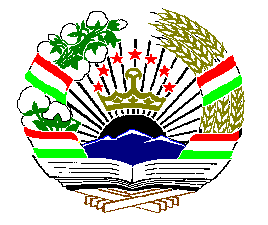 ВАЗОРАТИ МАОРИФИЉУМЊУРИИ ТОЉИКИСТОН СТРАТЕГИЯИ МИЛЛИИ РУШДИ МАОРИФИЉУМЊУРИИ ТОЉИКИСТОН ТО СОЛИ 2020Душанбе- 2012Њукумати Љумњурии ТољикистонЌ А Р О РПравительство Республики Таджикистан П О С Т А Н О В Л Е Н И Еаз 30 июни соли 2012                            №334                                       г. ДушанбеДар бораи тасдиќи Стратегияи миллии рушди маорифи Љумњурии Тољикистон то соли 2020Мутобиќи моддаи 61 Ќонуни Љумњурии Тољикистон «Дар бораи дурнамоњои давлатї, консепсияњо, стратегияњо ва барномањои инкишофи иљтимоию иќтисодии Љумњурии Тољикистон» Њукумати Љумњурии Тољикистон   ќ а р о р   м е к у н а д :1.Стратегияи миллии рушди маорифи Љумњурии Тољикистон то соли 2020 тасдиќ карда шавад (замима мегардад). 2. Вазорати маорифи Љумњурии Тољикистон, Вазорати рушди иќтисод ва савдои Љумњурии Тољикистон, Вазорати молияи Љумњурии Тољикистон њангоми тарњрезии Дурнамои рушди иљтимоию иќтисодии Љумњурии Тољикистон ва Буљети давлатии Љумњурии Тољикистон барои солњои минбаъда, вобаста аз имкониятњои воќеии молиявї ва њаљми сармоягузории љалб шаванда барои татбиќи Стратегияи миллии мазкур маблаѓњо ва тадбирњои заруриро пешбинї намоянд.3. Вазорати маорифи Љумњурии Тољикистон, вазорату идорањои дахлдор, маќомоти иљроияи њокимияти давлатии Вилояти Мухтори Кўњистони Бадахшон, вилоятњои Суѓд ва Хатлон, шањри Душанбе ва шањру ноњияњои тобеи љумњурї рафти татбиќи Стратегияи миллии рушди маорифи Љумњурии Тољикистон то соли 2020-ро зери назорат гирифта, оид ба иљрои сариваќтии он тадбирњои мушаххас андешанд ва њар сол маълумотномаро оид ба корњои ба анљомрасонида ба Њукумати Љумњурии Тољикистон пешнињод намоянд.  Раиси Њукумати Љумњурии                                           Эмомалї Рањмон        Тољикистон МУНДАРИЉАМАЪЛУМОТИ МУХТАСАР ДАР БОРАИ ЉУМЊУРИИ ТОЉИКИСТОН	4МУЌАДДИМА	51. МАОРИФ – САМТИ АФЗАЛИЯТНОКИ СИЁСАТИ ДАВЛАТИИ ЉУМЊУРИИ ТОЉИКИСТОН	6§1.Љанбањои асосии рушди иљтимоию иќтисодии Љумњурии Тољикистон	6§2.Маориф њамчун манбаи асосии рушди миллї	72. ТАЊЛИЛИ ВАЗЪ ДАР СОЊАИ МАОРИФ	7§1. Тавсифи соњаи маориф	7§2. Мушкилотњо, таќозо ва хавфњои асосї	13§3.Њадафњои асосии Стратегияи миллии рушди маорифи Љумњурии Тољикистон то соли 2020	223. АФЗАЛИЯТЊОИ РУШДИ СОЊАИ МАОРИФ	§1. Тадљиди мазмуннокии  тањсил	24§2. Таѓйироти сохтории низоми  маориф	27§3. Таъмини баробарї дар дастрасии тањсилоти босифат	294. МЕХАНИЗМЊОИ ТАТБИЌИ  СТРАТЕГИЯИ МИЛЛИИ РУШДИ МАОРИФИ ЉУМЊУРИИ ТОЉИКИСТОН ТО СОЛИ 2020	31§1. Инкишофи заминаи моддию техникї	31§2. Технологияњои нави тањсилот	32§3. Таќвияти иќтидори кадрї 	32§4. Навсозии идоракунии соњаи маориф	34§5 Истифодаи механизмњои нави молиявї	35§6. Шарикии иљтимої дар соњаи маориф	385. МОНИТОРИНГ ВА АРЗЁБИИ ТАТБИЌИ СТРАТЕГИЯИ МИЛЛИИ РУШДИ МАОРИФИ ЉУМЊУРИИ ТОЉИКИСТОН ТО СОЛИ 2020	396. МАБЛАЃГУЗОРИИ ТАТБИЌИ СТРАТЕГИЯИ МИЛЛИИ РУШДИ МАОРИФИ ЉУМЊУРИИ ТОЉИКИСТОН ТО СОЛИ 2020	397. НАТИЉАЊОИ ИНТИЗОРИИ ТАТБИЌИ СТРАТЕГИЯИ МИЛЛИИ РУШДИ МАОРИФИ ЉУМЊУРИИ ТОЉИКИСТОН ТО СОЛИ 2020	40Замимаи 1. Самтњои афзалиятноки татбиќи сиёсати давлатии Стратегияи миллии рушди маорифи Љумњурии Тољикистон то соли 2020Замимаи 2. Наќшаи миёнамўњлати амалиёти татбиќи Стратегияи миллии рушди маорифи Љумњурии Тољикистон барои солњои 2012-2014 Замима 3. Нишондињандањои асосии мониторинги татбиќи Стратегияи миллии рушди маорифи Љумњурии Тољикистон то соли 2020ИХТИСОРЊОАТТ – Академияи тањсилоти ТољикистонБММ – Барўйхатгирии миллии мактабњо БМХД – Барномаи миёнамўњлати харољоти далатї БСД – Барномаи сармоягузории давлатї БУ – Бонки УмумиљањонїБУО (WFP) – Барномаи умумиљањонии озуќаворїВМ – Вазорати маорифВМКБ – Вилояти Мухтори Кўњистони БадахшонЗМТ – Заминаи моддию техникїИСО 9000 – силсилаи стандартњои байналмилалие, ки талаботро нисбати низоми менељменти сифати ташкилоту корхонањо муайян менамояндКИТТК  - Корњои илмї-тадќиќотї ва таљрибавию конструкторїЉТ – Љумњурии Тољикистон ТБЊ – Тањсилот Барои ЊамаМИК   -  Маълумоти ибтидоии касбї ММД – Маљмўи Мањсулоти ДохилїММК – Маълумоти миёнаи касбїМРТП – Машваратњои равонию тиббї ва педагогї МТИК- муассисањои тањсилоти ибтидоии касбїМТМК- Муассисањои тањсилоти миёнаи касбїМТМУ – Муассисањои тањсилоти миёнаи умумїМТО– Муассисаи тањсилоти олїМТОК- Муассисаи тањсилоти олии касбїНИИМ – Низоми иттилоотии идоракунии маорифНТЉ – ноњияњои тобеи љумњурїЊРЊ – Њадафњои Рушди ЊазорсолаОКТ – Омўзишгоњи касбии техникїПРМ – Пажўњишгоњи рушди маориф СДТ – Стандарти давлатии тањсилотСММ – Созмони Милали МуттањидСМР – Стратегияи миллии рушди Љумњурии Тољикистон СЊРИ – Созмони њамкорї ва рушди иќтисодїССПСК – Санади Стратегияи паст фаровардани сатњи камбизоатїТБК – тарбияи беруназмактабии кўдаконТИ – такмили ихтисосТИ – технологияњои иттилоотїТИК – Технологияњои иттилоотию коммуникатсионї ТТ – Тањсилоти томактабїУТИ – утоќњои таълимию истењсолї ЮНЕСКО – Созмони Милали Муттањид оид ба корњои маориф, илм ва фарњангЮНИСЕФ – Хазинаи Кўдакони Созмони Милали МуттањидЮСАИД – Агентии Иёлоти Муттањида оид ба рушди байналмилалї GIZ – Агентии Олмон оид ба рушди байналмилалїKFW – Бонки олмонии рушд Ph.D – Доктори фалсафа, дараљаи илмїМаълумоти мухтасар дар бораи Љумњурии ТољикистонЌаламрави Тољикистон…143,1 њаз.км2 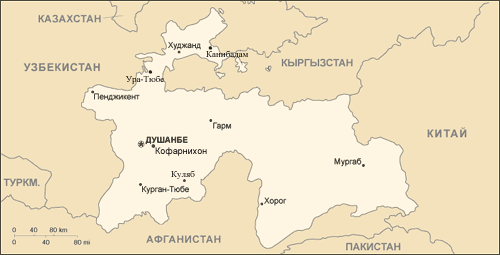 Бо Афѓонистон, Хитой, Ќирѓизистон ва Ўзбекистон њамсарњад аст  Пойтахт………………………….ш.ДушанбеРўзи истиќлолият……...9 сентябри с.1991Таќсимоти маъмурї:ВМКБ, вилоятњои Суѓд ва Хатлон, ш.Душанбе, НТЉАњолї (дар соли 2012)…… 7800 њаз. нафар.  Шањр………………………………2067 њаз. нафар.Дењот………………………………5733 њаз. нафар.Зичии миёнаи ањолї (дар соли 2012)………………53,2 нафар дар 1 км2Афзоиши табии ањолї, њаз. (2012)…………………………….184ММД ба њар сари ањолї (соли 2011-соли 2012)…...3253 сом. – 4589,7 сом.Суръати афзоиши ММД аз сол ба сол (1991=94,6%)  то соли 2012..107,3%Сатњи умумии камбизоатї  (2011)………………………… 42%Сатњи саводнокї (2011-2012)…………………………… …99,73%Музди миёнаи моњонаи мењнат дар ЉТ (соли 2011 – соли 2012)………………………… 369,65 сом.- 499,6 сомониМузди миёнаи мењнат дар соњаимаориф (солњои 2011 -2012)….………………...333,54 сом. - 416,9 сомониЊиссаи харољоти соњаи  маориф дар харољотиБуљети давлатї (соли 2011 – соли 2012)   ………….15,8 %- 15,5% Харољоти буљети давлатї барои соњаи маорифбо фоиз нисбати ММД (соли 2011 – соли 2012)…….  4,6% - 4,5%МУЌАДДИМАМаориф дар љањони имрўза ба захираи муњимтарини рушди иќтисодию иљтимоии кишварњо, баланд бардоштани некўањволї ва рушду такомули инфиродии шањрвандон мубаддал мегардад.Президенти Љумњурии Тољикистон ба рушди соњаи маориф ва татбиќи барномањои ислоњоти соњаи маориф таваљљўњи махсус зоњир намуда, ќайд мекунад, ки «…дар ин раванд як нуктаро дар назар бояд дошт: дар љањони муосир кишваре ба дастовардњои бузург ноил мегардад, ки ба баланд шудани сатњи маърифат дар љомеа таваљљўњи хоса зоњир карда, техникаву технологияи навро ба таври васеъ дар амал љорї менамояд…». Стратегияи миллии рушди маорифи Љумњурии Тољикистон то соли 2020 (минбаъд – Стратегияи миллї) мутобиќи вазифањое, ки Президенти Љумњурии Тољикистон ва Њукумати Љумњурии Тољикистон дар соњаи маориф гузоштаанд, инчунин тибќи маќсадњо ва вазифањои асосии Стратегияи миллии рушди Љумњурии Тољикистон то соли 2015 тањия  шудааст. Дар Стратегияи миллии рушди маорифи Љумњурии Тољикистон то соли 2020 њамчунин афзалиятњои асосии Њадафњои рушди њазорсола, њадафу вазифањои «Тањсилот барои њама» ва дигар санадњои муњими стратегии Љумњурии Тољикистон ба назар гирифта шудаанд. Ин њуљљат бояд ба њалли мушкилоти љойдошта мусоидат намуда, њамоњангсозии фаъолияти Њукумати Љумњурии Тољикистон, вазорату идорањои манфиатдор ва љомеаи шањрвандиро дар самтњои афзалиятноки рушди маориф ва татбиќи њадафњои дарозмуддати ислоњоти соњаи маориф таъмин намояд. Санади мазкур њамчунин асос барои људокунии оќилонаи захирањои давлатї ва љалби маблаѓњои донорњо љињати њалли мушкилот дар соњаи маориф мебошад. Стратегияи миллї ба таљдиди низоми маориф равона гардидааст, то ки он рисолати худро дар мавриди захираи асосии баланд бардоштани некўањволии љомеа ва шањрвандон пурра иљро карда, ба талаботи иќтисодиёти кишвари рў ба инкишоф љавобгў бошад.Стратегияи миллии рушди маорифи Љумњурии Тољикистон то соли 2020 бо маќсади рушди пурсамари соњаи маориф дар асоси таљрибаи љањонї ва бо дарназардошти шароиту дурнамои рушди кишвар тањия гардидааст. 1. Маориф – самти афзалиятноки сиёсати давлатии Љумњурии Тољикистон§1. Љанбањои асосии рушди иљтимоию иќтисодии Љумњурии ТољикистонЊукумати Љумњурии Тољикистон ба њалли масъалањои марбут ба некўањволии иќтисодї ва рафоњати иљтимоии мардуми Тољикистон таваљљўњи хоса зоњир менамояд. Љумњурии Тољикистон тибќи Конститутсия (Сарќонун)-и худ давлати иљтимої эълон гардида, ўњдадор шудааст, ки барои њар як инсон шароити зиндагии арзанда ва инкишофи озодонаро фароњам меорад. Аз ин рў, њалли тадриљии масъалањои иљтимоии кишвар яке аз самтњои афзалиятноки сиёсати дохилии давлати Тољикистон мебошад. Ваќте ки сухан дар бораи таъмини њифзи иљтимоии мардум, рушди соњањои маорифу тандурустї, тавсеа ёфтани шабакаи технологияњои иттилоотї, таблиѓи тарзи њаёти солим, тањсили љавонон ва ба воя расонидани мутахассисони ба талаботи замон љавобгў меравад, барои онњо, пеш аз њама, муњайё кардани шароити мусоид хеле муњим аст. Њалли масъалањои иљтимої бе рушди иќтисодиёти кишвар номумкин аст. Ваќтњои охир дар Тољикистон рушди соњањои энергетика ва коммуникатсия босуръат љараён дорад: љињати барќарорсозии Нерўгоњи барќии обии Роѓун, сохтмони Нерўгоњи барќии обии Сангтўда, нерўгоњњои хурд дар ноњияњои дурдаст корњо анљом дода мешаванд, шоњроњњои байналмилалї барќарор ва сохта мешаванд, минтаќањои озоди иќтисодї бунёд мегарданд. Ба фароњам овардани шароити мусоид барои рушди соњибкории хурду миёна таваљљўњи махсус зоњир карда мешавад: корхонањо барќарор ва корхонањои нав таъсис гардида, бо ин роњ ањолї бо љойњои нави корї таъмин мегардад ва барои рушди иќтисодиёти кишвар дигар шароити зиёди муњим фароњам оварда мешавад.    Дар Паёми Президенти Љумњурии Тољикистон зикр гардидааст, ки маќсади асосии сиёсати иќтисодии давлати Тољикистон таъмини рушди устувори иќтисодї буда, њамаи наќшањо асосан дар доираи се њадаф тарњрезї гардидаанд:таъмини истиќлолияти энергетикї;аз бунбасти коммуникатсионї рањої бахшидани кишвар;таъмини амнияти озуќаворї.Ин маънои рушди афзалиятноки энергетика, саноат, соњаи кишоварзї, инфрасохтор ва дигар соњањоро дорад, ки љињати бунёди асосњои моддї барои болоравии иќтисодиёти кишвар имконият хоњанд дод. Рушди соњањои номбурда њамзамон имкониятњоро барои бокортаъминкунии бештар дар дохили кишвар, рушди соњањои мухталифи иќтисодиёт, афзун гардонидани содирот, бењтар намудани дастрасї ва сифати хизматрасонии иљтимої барои ањолї баланд мебардорад. Дар айни замон њамаи ин ба талаботи соњањои мухталифи иќтисодиёт ба кадрњои баландихтисос вобастагї дорад. Бинобар ин рушди соњаи маориф яке аз самтњои афзалиятноки сиёсати иљтимоии давлати мо эълон гардидааст.Маориф дар тарбияи ќувваи кории соњибихтисос ва ташаккули иќтидори љомеаи босубот наќши њалкунанда мебозад.Таъминоти илм, истењсолот, маќомоти идора бо кадрњои баландихтисос яке аз вазифањои муњимтарини маориф мебошад, зеро иќтидори зењнї ба омили муайянкунандаи рушди љомеа мубаддал мегардад.§2. Маориф њамчун манбаи асосии рушди миллїТаљрибаи байналмилалї, дар навбати аввал дар кишварњои рў ба инкишоф нишон медињад, ки манбаи асосии рушди босуръати иљтимоию иќтисодии кишвар тањсилоти миллат аст. Сармоягузорї ба иќтисодиёте, ки ањолии он дорои сатњи пасти тањсилот ё тањсилоти ба талаботи замон љавобгў набуда мебошад, танњо ба бунёди истењсолоти аз љињати технологї камсамару ќафомонда, ќафомонии њарчи бештари кишвар аз тамоюлоти љањонии рушди иќтисодиёти ба дониш асосёфта мусоидат карда метавонаду халос.Дар шароити имрўзаи рушди иќтисодиёти ба дониш асосёфта маориф яке аз омилњои муваффаќияти иќтисодии давлат мегардад. Рушди љомеа, таъмини амнияти љамъият ва давлат, сифати зиндагии мардум, расидан ба сатњи љањонии иќтисодиёт, азхудкунии имкониятњои нави технологї ва умуман рушди иљтимої мустаќиман аз сатњи маориф, ташкили љараёни мураттабу хушсифати таълиму тарбияи талабагону донишљўён, хулоса – аз сатњи саводнокии миллат вобаста аст.Њамин тариќ, наќш ва масъулияти маориф барои рушди глобалии иљтимоию иктисодї, ислоњоти иќтисодї, ташаккули низоми одилонаи љамъиятї ва муваффаќияти миллии давлат афзун мегардад.Наќши муњими маориф дар рушди иљтимоию иќтисодии Тољикистони имрўза дарки онро муайян месозад, ки ояндаи кишвар аз он вобаста аст, ки низоми миллии маориф ба кадом андоза барои бунёди иќтидори зењнї њамчун асоси рушди ќобилияти аксарияти шањрвандон ва таъмини рафоњати онњо ќодир аст. Стратегияи миллии рушди маорифи Љумњурии Тољикистон то соли 2020 наќши маорифро њамчун манбаи асосии  рушди иљтимоию иќтисодии Љумњурии Тољикистон ва шањрвандони он муайян намуда, вазъи љории соњаи маориф, мушкилоту талаботи онро тавсиф медињад, инчунин маќсаду вазифањои рушди маорифро тасвият мекунад.   2. Тањлили вазъ дар соњаи маориф§1. Тавсифи низоми маорифБа соњаи маорифи Љумњурии Тољикистон миќёси назарраси фарогирии ањолї, шабакаи тараќќикарда ва гуногунии муассисањои таълимї, анъанањои ѓанї, љараёнњои навсозии солњои охир фаъолона татбиќшаванда хос аст.Љумњурии Тољикистон тайи солњои истиќлолият анъанањои ѓаниро нигоњ дошта, дар соњаи маориф бо роњи гузаронидани ислоњоти мухталиф, аз н љумла андешидани тадбирњои зерин, ба муваффаќиятњои назаррас ноил гардид:заминаи меъёрии њуќуќии соњаи маорифи миллии Љумњурии Тољикистон тањия ва ќабул гардид;заминаи ќонунгузорї аз нав тањия гардид;стандартњои давлатии таълимии нави тањсилоти томактабї, миёнаи умумї, ибтидої, миёна ва олии касбї тањия ва ќабул гардиданд,  низоми дузинагии тањсилоти олии касбї (бакалавриат ва магистратура, бо нигоњ доштани ихтисоснокї дар њолатњои алоњида) љорї гардид, наќшаву барномањои нави таълимї дар њамаи зинањои тањсилот тањия ва дар амал љорї карда шуданд;Консепсияњои истифодабарии технологияњои иттилоотї дар љараёни идоракунии низоми маориф ва фаъолияти таълимї тањия ва ќабул гардиданд;таљрибаи иљозатномадињї барои фаъолияти таълимї, инчунин аттестатсияи давлатї ва ваколатдињї ба муассисањои таълимї љорї карда шуд;таъмири асосии мактабњо ва сохтмони мактабњои нав анљом дода мешавад;шабакаи муассисањои таълимии ѓайридавлатї инкишоф меёбад;китобњои дарсии нави замонавї тањия ва интишор гардиданд.Аз соли 2000 то соли 2010 як ќатор ќонунњо ва санади меъёрии њуќуќї ќабул гардиданд, ки сиёсати давлатиро дар соњаи маориф муайян намуданд. Онњо асосан ба навсозии соњаи маориф, комёб шудан ба дастрасии баробар ба маориф, њалли масъалањои гендерї, баланд бардоштани сифати таълим, рафъи камбизоатї бо роњи баланд бардоштани сатњи саводнокии ањолї равона гардидаанд. Ќонунњои нави ќабулгардида, аз ќабили Ќонуни Љумњурии Тољикистон «Дар бораи маориф» ва Ќонуни Љумњурии Тољикистон «Дар бораи тањсилоти олии касбї ва тањсилоти касбии баъд аз муассисаи олии таълимї», «Консепсияи миллии маориф дар Љумњурии Тољикистон», «Консепсияи миллии тањсилоти фарогир барои кўдакони дорои имкониятњои мањдуд дар Љумњурии Тољикистон барои солњои 2011-2015», «Наќшаи татбиќи ислоњоти соњаи маориф барои солњои 2004-2009», «Консепсияи гузариш ба низоми нави тањсилоти миёнаи умумї дар Љумњурии Тољикистон», «Барномаи давлатии рушди маорифи Љумњурии Тољикистон барои солњои 2010-2015», «Барномаи давлатии сохтмон, таъмир ва азнавсозии мактабњои дар хонањои хусусї, вагонхонањо, биноњои маъмурї љойгиршуда дар соли 2008-2015», «Барномаи давлатии таъминоти муассисањои маориф ва илм бо утоќњои таълимї ва заминаи илмию тањќиќотї», «Барномаи давлатии тањия ва нашри китобњои дарсї барои солњои 2007-2010», «Барномаи давлатии рушди тањсилоти касбї дар солњои 2008-2015», «Барномаи давлатии компютеркунонии муассисањои тањсилоти миёнаи умумии Љумњурии Тољикистон барои солњои 2011-2015», «Барномаи давлатии омўзиш ва таълими забонњои русї ва англисї барои соли 2001-2014» ва ѓайра дар такмили соњаи маориф наќши муњим гузоштанд.Њамин тариќ, дар натиљаи иљрои барномањо таъминоти синфњои 7-11 мактабњои тањсилоти миёнаи умумї 22 талабаро ба як компютер ташкил медињад. Танњо дар давоми соли 2010 195 мактабњои љумњурї ба шабакаи Интернет пайваст шуданд. Соњаи маорифи Љумњурии Тољикистон тањсилоти томактабї, ибтидої, асосии умумї ва миёна, тањсилоти ибтидоии касбї, миёнаи касбї ва олии касбї, тањсилоти касбии баъд аз муассисаи олии касбї, инчунин тањсилоти махсус ва иловагии кўдакон ва калонсолонро дар бар мегирад (ниг.љадвали 1).  Дар соњаи тањсилоти миёнаи умумї муаасисањое фаъолият мекунанд, ки ба кўдакони дорои талаботи мухталиф нигаронида шудаанд – муассисањои таълимии таъминкунандаи таълими зинаи нисбат ба стандарти таълимї баландтар (литсей, гимназия) ва муассисањои таълимї барои кўдакони дорои имкониятњои мањдуд.  Љадвали 1Фарогирии ањолї бо барномањои тањсилоти томактабї бо шумули тайёрии кўдакон ба мактаб ва шаклњои дигар зиёда аз 10 фоиз, аз љумла дар муассисањои таълимии томактабї 5,1 фоиз (синни 1-6-сола) ва 6,5 фоиз синни аз 3 то 6-соларо ташкил мекунад. Зимнан фарогирии кўдакон дар шањрњо нисбат ба дењот якчанд маротиба зиёд аст. Дар љумњурї комплексњои таълимии мактаб-кўдакистон, марказњои инкишофи кўдак таъсис гардиданд, ки барномањои кўтоњмуддати тарбияи кўдакони аз 3 то 6-соларо амалї месозанд, 16 кўдакистонњои хусусї ифтитоњ гардиданд.  Шумораи умумии кўдакон дар муассисањои томактабї ба 62451 нафар расид, ки 27514 нафарашон духтар мебошанд.Имрўз дар Љумњурии Тољикистон 3747 мактабњои тањсилоти умумї фаъолият мекунанд (аз онњо 6 мактаб ѓоибона мебошанд). Аз шумораи умумии мактабњо 549 мактаби ибтидої, 702 мактаби асосї, 2490 мактаби тањсилоти миёнаи умумї (аз онњо 12 мактаби ѓайридавлатї), 89 гимназия (аз онњо 28 гимназияи ѓайридавлатї), 58 литсей (аз онњо 6 литсейи ѓайридавлатї), 21 мактаб-интернат барои ятимон (аз онњо 1 мактаб-интернати ѓайридавлатї) буда, 4 мактаб-интернати навъи санаторї барќарор карда шудаанд, 11 мактаб-интернат барои кўдакони дорои нуќсонњои аќлї ва љисмонии инкишоф, 1 мактаби махсус барои кўдакони душвортарбия ва 3 интернатњои томактабї фаъолият мекунанд.  Шумораи умумии тањсилкунандагони мактабњои тањсилоти миёнаи умумї 1694696 нафарро ташкил медињад, ки аз онњо 796182 нафарашон духтарон мебошанд. Дар муассисањои таълимии ѓайридавлатии рўзона соли 2010 17496 талаба таълим мегирифт.Ќариб њамаи кўдакон тањсилоти ибтидої мегиранд, коэффитсиенти хатми мактаби ибтидої ба 100 фоиз наздик аст.Тањсилоти иловагї њамчун ќисми таркибии тањсилоти умумї имконият медињад, ки майлу раѓбат ва ќобилияти кўдакон инкишоф дода шавад. Њоло дар соњаи тањсилоти иловагї 75 марказњои тањсилоти беруназмактабии кўдакон фаъолият карда, шумораи кўдаконе, ки ба марказњои мазкур мераванд, 30922 нафарро ташкил медињад. Дар соњаи тањсилоти иловагии љумњурї 865 омўзгорон кор мекунанд (таносуби талаба/омўзгор – 29,5:1). Миќдори умумии мањфилњо аз рўи самтњои гуногун – 973. Дар Љумњурии Тољикистон 84 мактаб-интернат фаъолият карда, дар онњо 8367 кўдакон таълиму тарбия мегиранд. Аз онњо 76 мактаб-интернат дар тобеияти Вазорати маорифи Љумњурии Тољикистон мебошанд, аз он љумла 18 мактаб-интернати иљтимоии навъи омехта, 13 мактаб-интернат барои кўдакони дорои имкониятњои мањдуд, 5 мактаб-интернати навъи санаторї барои кўдакони гирифтори бемории сил. Дар муассисањои мазкур 2227 кўдак (543 духтар) таълиму тарбия мегиранд, ки 1798 нафарашон кўдакони дорои имкониятњои мањдуд (379 духтар) мебошанд.Њамчунин 13 муассисањои томактабии махсус фаъолият мекунанд. Дар ин муассисањо кўдакон, бо дарназардошти нуќсонњои шунавої, биної, нутќ, узвњои њаракат (ин навъи нуќсон дар љумњурї хеле пањн шудааст), ба гурўњњо таќсим шудаанд. Дар интернатњо асосан кўдакони ятим, кўдакони дорои имкониятњои мањдуд, гирифтори беморињои гуногун, кўдакони душвортарбия таълиму тарбия мегиранд. Бо тањсилоти махсус њамчунин кўдаконе фаро гирифта шудаанд, ки ба муассисањои таълимї рафта наметавонанд ва ба онњо дар хона таълим дода мешавад. Инњо асосан кўдакони маъюби гирифтори беморињои полиомиелит, Дауна ва иллати системаи марказии асаб мебошанд.Бо маќсади таъмини шароит барои риояи њуќуќњои асосии иљтимої, Вазорати мењнат ва њифзи иљтимоии ањолии Љумњурии Тољикистон ба воситаи марказњои рўзона барои кўдакони дорои имкониятњои мањдуд давра ба давра дар фаъолияти муассисањои иљтимоии тобеъ шаклњои нави хизматрасонињои иљтимоиро љорї ва инкишоф медињад. Њоло дар љумњурї 4 маркази рўзона барои кўдакони дорои имкониятњои мањдуд амал мекунанд:«Офтобак» дар ноњияи Њисор (аз 3 то 14-сола; 20 нафар офият меёбанд, ба 7 нафар дар хона кўмак расонида мешавад, ба 5 нафар машварат дода мешавад. Махзани маълумоти Марказ – 468);«Ситора» дар ноњияи Восеъ (аз 0 то 18-сола; фарогирї -20 нафар, кўмак дар хона-5. Махзани маълумоти Марказ – 460);«Нур» дар шањри Хоруѓ (20 нафар, ба 10 нафар дар хона хизмат расонида мешавад);«Умед» дар шањри Кўлоб (аз 0 то 18-сола; фарогирї -22 нафар, кўмак дар хона-5 нафар, ба 24 нафар машварат дода мешавад. Махзани маълумоти Марказ – 520).Дар Љумњурии Тољикистон ба рушду инкишофи тањсилоти ибтидої ва миёнаи касбї таваљљўњи махсус зоњир карда мешавад. Миќдори муассисањои амалкунандаи тањсилоти ибтидоии касбї 66 ададро ташкил намуда, дар онњо 22316, аз љумла 3398 духтар таълим мегиранд. Дар 49 муассисаи тањсилоти миёнаи касбї 37550 донишљў (аз онњо 20651 духтар) тањсил мекунанд. Теъдоди муассисањои тањсилоти олии касбї ба 30 адад расид. Дар онњо 154832 донишљў тањсил мекунанд, ки 29 фоизи онњоро духтар ташкил мекунанд. Аз шумораи умумии донишљўён 94336 нафар дар асоси ќарордод тањсил мекунанд. Аз 30 муассисаи тањсилоти олии касбї 21 ададашон хобгоњњои обод барои донишљўён доранд.67 фоиз љавонони 16-18-сола бо њамаи зинањои тањсилот фаро гирифта шудаанд.Дар давраи истиќлолият дар низоми идоракунии соњаи маориф таѓйирот ба вуљуд омад – идоракунии барќарорсозии захирањо ба идоракунии рушди соња иваз шуд. Дар сохтори Вазорати маорифи Љумњурии Тољикистон воњидњои нави тањлил ва рушди ислоњоти соњаи маориф, раёсати банаќшагирї, иљрои буљет ва ояндабинї дар соњаи маориф, раёсати муносибатњои байналмилалї, шўъбаи низоми иттилоотии идоракунии соњаи маориф (СИИМ), бахши лоињањои инвеститсионї ва ѓайра таъсис ёфта, бомуваффаќият фаъолият мекунанд. Дар низоми маорифи Љумњурии Тољикистон дигар ташкилотњо таъсис дода шудаанд ва амал мекунанд, ки бевосита сиёсати давлатро дар соњаи маориф татбиќ менамоянд. Инњо Академияи тањсилоти Тољикистон, Донишкадаи љумњуриявии такмили ихтисос ва бозомўзии кормандони соњаи маориф, Пажуњишгоњи рушди маориф, Хадамоти давлатии назорат дар соњаи маориф, Маркази љумњуриявии таълимию методї, Маркази технологияњои иттилоотї ва коммуникатсия, Маркази љумњуриявии тањсилоти беруназмактабї, Маркази љумњуриявии кор бо мактаббачагони шоиста, Муассисаи давлатии «Маркази барномањои байналмилалї» ва Маркази миллии тестї мебошанд.Њукумати Љумњурии Тољикистон мутобиќи Ќонуни Љумњурии Тољикистон  «Дар бораи маориф» ва бо маќсади њавасманд гардонидани талабагон, донишљўён, аспирантњо ва толибилмони дигари манфиатдор, њар сол барои донишомўзї дар кишварњои хориљї стипендияњои байналмилалии Президенти Љумњурии Тољикистон «Дурахшандагон»-ро људо менамояд (ќарори Њукумати Љумњурии Тољикистон аз 2 апрели соли 2009, №208 «Дар бораи тасдиќи Низомномаи стипендияи байналмилалии Президенти Љумњурии Тољикистон «Дурахшандагон»).Воридшавии Љумњурии Тољикистон ба љомеаи љањонї, ба имзо расонидани созишномаю санадњои байналмилалї, њамгирої ба низоми љањонии маориф, мубодилаи доишљўён ва кадрњои илмї, эътирофи дипломњо ва дигар вазифањои зиёди марбут ба тайёрии кадрњо ва тањќиќотњои илмї ба њамкории васеи байналмилалї роњ кушоданд ва ин њамкориро њамаљониба вусъат бахшидан лозим аст. Дар доираи созишномањои дар Љумњурии Тољикистон амалкунандаи соњаи маориф њар сол ба шањрвандони Тољикистон барои идомаи тањсил дар мактабњои олии кишварњои ИДМ (Федератсияи Россия, Белоруссия, Ќазоќистон, Ќирѓизистон, Украина ва ѓ.) квотањо људо карда мешаванд. Теъдоди созишномањои байни мактабњои олї дар доираи ИДМ меафзояд. Шумораи донишљўёни кишварњои ИДМ, ки дар муассисањои таълимии олии Љумњурии Тољикистон тањсил мекунанд, афзоиш меёбад.Ба шарофати ислоњоту навсозии низоми маориф, таљдиди назари санадњои меъёрии њуќуќї, њалли масъалањои нарасидани кадрњои педагогї, ба ќадри имкон бо китобњои дарсї ва заминаи дахлдори моддию техникї таъмин намудани муассисањои таълимї сифати таълим дар њамаи зинањо бењтар мегардад. Иштироки талабагон дар олимпиадаву мусобиќањои мухталифи байналмилалї, умумироссиягї, осиёгї ин нуктаро бори дигар собит месозад. Соли 2009 дар олимпиадаву мусобиќањои мазкур, ки дар Ќазоќистон, Озарбойљон, Туркманистон, Гурљистон, Туркия, Россия, Руминия, ИМА, Босния ва Њертсоговина, Булѓористон, Олмон, Мексика баргузор гардиданд, аз 86 иштирокчиёни мактабњои Љумњурии Тољикистон 52 нафар хонанда ѓолиб омаданд. Аз онњо 10 нафар љои аввал (медали тилло), 11 нафар љои дуюм ва 31 нафар љои сеюмро (медали биринљї) ишѓол намуданд.  Соли 2010 шумораи иштирокчиён аз Љумњурии Тољикистон дар олимпиадањои байналмилалї хеле афзуда, аз 1594 иштирокчї 217 нафар соњиби медалњои гуногун гардиданд.Дар давраи истиќлолият харољот ба соњаи маориф њар сол афзуда, дар сохтори молиявии низоми маориф таѓйироти куллї ба миён омад. Мувофиќи маълумоти Агентии омори назди Президенти Љумњурии Тољикистон, харољоти соњаи маориф дар соли 2010 17,8 фоиз ќисми харољот буљети давлатиро ташкил дод, ки ин ба  4,6 фоиз ММД баробар мебошад (соли 2005 – 3,5 фоиз). Умуман, харољоти соњаи маориф аз њисоби буљети давлатї дар соли 2010 нисбат ба соли 2000 26 маротиба афзуд (аз 42 млн. сомонии соли 2000 то 1092 млн. сомонї дар соли 2010 ба њисоби номиналї).Тайи панљ сол (солњои 2005-2010) њаљми хизматрасонии пулакї дар соњаи маориф зиёда аз 3 маротиба (ба њисоби номиналї) афзуд, ки ин аз болоравии эътибори маориф, эътирофи он њамчун захираи шахсї, омодагї љињати сармоягузории ояндаи худ шањодат медињад.Њукумати Љумњурии Тољикистон ба фароњам овардани иќлими мусоиди инвеститсионї дар кишвар таваљљўњи махсус зоњир менамояд. Дар натиљаи ин соњаи маорифи Тољикистон бо маблаѓњои ќарзї ва грантњои Бонки умумиљањонї, Бонки осиёгии рушд, Бонки исломї, ЮНИСЕФ, Барномаи рушди СММ, USAID, GIZ, Хазинаи рушди Арабистони Саудї, Бонки рушди Олмон, Хазинаи каталитикї, Хазинаи Оѓо Хон, Институти љомеаи кушодаи «Хазинаи Сорос», АКСЕЛС, Оперейшн Мерси, Салиби Сурх, Барномаи умумиљањонии озуќаворї, Мерси Корпус ва дигар созмонњои байналмилалї дастгирї карда мешавад.Аз соли 2000 то соли 2010 Њукумати Љумњурии Тољикистон лоињањои зиёди инвеститсиониро дар соњаи маориф амалї сохт, ки ба ислоњот ва навсозии низоми маориф, ноил шудан ба дастрасии баробар ба тањсилот, њалли масъалањои гендерї, баланд бардоштани сифати таълим, рафъи камбизоатї бо роњи баланд бардоштани дараљаи саводнокии ањолї равона гардидаанд. Дар ин давра 14 созишномаи ќарзию грантї ба маблаѓи 159,7 млн. доллари ИМА ба имзо расид, ки аз он 90,6 млн. доллари ИМА дар асоси грант ва дастгирии ройгон, 58,1 млн. доллари ИМА дар шакли ќарз, инчунин 11 млн. доллари ИМА-ро сањми Њукумати Љумњурии Тољикистон ташкил медињад. Татбиќи лоињањои зикргардида имкон дод, ки 148 мактаби дорои 939 синфхона барои 36 њазор љои нишаст сохта шуда, 512 мактаби дорои 3354 синфхона барои 130 њазор љои нишаст аз таъмир бароварда шавад.Ба сифати яке аз хусусиятњои ташаббуси байниидоравии «Тањсилот Барои Њама» (ТБЊ) то соли 2015 ба кишварњое, ки ба монанди Тољикистон дар масоили инфрасохтор, таъминоти моддию кадрї ва таълим бо мушкилињои љиддию њалталаб рў ба рў шудаанд, маблаѓњои махсус дар шакли грантњои каталитикї дар доираи Ташаббуси Рушди Босуръат (ТРБ) људо гардиданд.Ба Тољикистон се транши маблаѓњи Хазинаи каталитикї дар доираи ТРБ љалб гардиданд: ТРБ-1 – 9,2 млн. доллари ИМА дар солњои 2006-2007; ТРБ-2 – 9,2 млн. доллари ИМА дар солњои 2008-2010, ТРБ-3 – 13,5 млн.доллари ИМА дар солњои 2010-2012. Ќайд кардан бамаврид аст, ки татбиќи ТРБ-3 њоло бо дастгирии маќсадноки техникї аз љониби Вазорати маорифи Љумњурии Тољикистон мустаќилона (на ба воситаи Маркази идоракунии лоињаи ќарз (МИЛЌ)) анљом дода мешавад.Маблаѓгузории ТРБ-3 корњои марбут ба инфрасохторро тезонида, таљрибаи муњим дар тарњрезии стратегї ва сохтмон њосил шуд. Маблаѓњои умумии барои амалишавии  ТРБ-2 ва ТРБ-3 равонагардида њамагї 22,7 млн. доллари ИМА ё камтар аз 6 фоиз наќшаи харољоти Наќшаи таљдидгардидаи миёнамўњлати амалиёти СМРМ-ро барои солњои 2009-2011, ки дар соли 2008 аз нав дида шуда, ташкил мекунад (наќшаи мазкур ба 417 млн.доллари ИМА баробар аст). Маблаѓгузории ТРБ-3 ба маблаѓи 13,5 млн.доллари ИМА камтар аз 10фоиз эњтиёљоти пўшониданашудаи  молиявии наќшаи зикргардидаи СМРМ барои солњои 2009-2011 дар бар мегирад ва дар шароити мављудияти таъсири манфии оќибатњои бўњрони љањонии молиявї амалї карда мешавад. Маблаѓгузории лоињаи ТРБ-3 барои чунин љузъњои ислоњот, ба монанди маблаѓгузории сарикасї ва СИИМ, њамчун яке аз манбањои асосии маблаѓгузории хориљї мањсуб мегардад, њол он ки эњтиёљоти зиёд оид ба  бењбуди њолати физикии биноњои мактабї, мебел, таљњизот ва синфхонањо тавассути наќшањои лоињавї ва захирањои дахлдори молиявии метавонад танњо ќисман њал карда шавад.§2. Мушкилот, таќозо ва хавфњои асосїВазифањои барќарорсозии соњаи маориф умуман иљро шудаанд ва имрўз он бояд ба њалли масъалањои њалталаби рушди кишвар, таќозоњои асри XXI фаъолона њамроњ шавад. Мушкилот:Сатњи вазифањои дар назди соњаи маориф гузошташуда ба имкониятњои он мутобиќ набуда, иљозат намедињад, ки вазифаи худро ба сифати захираи асосии рушди иљтимоию иќтисодии кишвар ва баланд бардоштани некўањволии шањрвандон пурра иљро намояд. Соња ба таѓйирот ниёз дорад.Нишондињандаи интегралї – давомнокии миёнаи фарзии тањсил, ки давомнокии барномањо ва фарогирї бо тањсилотро дар бар мегирад, дар љумњурї 11 солро ташкил медињад, ки ин нисбат ба њисоби миёнаи кишварњои рў ба инкишофи Аврупо ва ИДМ 2 сол камтар аст. Зимнан давомнокии миёнаи фарзии тањсил барои мардону занон фарќ карда, мутобиќан ба 12 ва 10 сол баробар мебошад.Дар давраи аз соли 2005 то соли 2010 мактаби умумии асосиро соле ба њисоби миёна 148,3 њазор талабагон, мактаби умумии миёнаро бошад, ба њисоби миёна 82 њазор талабагон хатм карданд. Њамаи низоми тањсилоти ибтидоии касбї, ки 66 муассисаи таълимиро дар бар мегирад, дар давраи зикргардида соле ба њисоби миёна 14 њазор талабагонро ќабул мекард. Муассисањои таълимии миёнаи касбї соле ба њисоби миёна 11,64 њазор талабагон, муассисањои таълимии олии касбї соле ба њисоби миёна 31,1 њазор нафар талабагонро ќабул карда метавонистанд. Њамин тариќ, тайи 5 соли охир њар сол ќариб 90 њазор љавонон, яъне аз се ду њиссаи хатмкардагони мактабњои асосї ва миёна аз гирифтани тањсилоти касбї бебањра мемонданд. Низоми касбинтихобкунии хонандагони мактабњои тањсилоти умумї ба таѓйироти куллї ниёз дорад. Имрўз камтар аз 22 фоизи ањолии коршоям дорои тањсилоти касбї (ибтидої, миёна ё олї) мебошад. Зимнан фарќият дар тањсилоти мардону занон зиёд аст: шумораи мардони дорои тањсилоти касбї нисбат ба занон 2,4 маротиба зиёд мебошад. Њамин гуна фарќият дар сатњи тањсилот байни ањолии шањру дењот низ ба мушоњида мерасад.Тањсилоти томактабї: Сарфи назар аз саъю талошњои солњои охир оид ба дастгирї ва рушду такомули кўдакони синну соли томактабї, дар ин соња њанўз проблемањои љиддї боќї мондаанд:сатњи пасти фарогирии кўдакони синну соли томактабї бо барномањои тањсилоти томактабї;ќариб 90 фоизи кўдакон бе тайёрии пешакї ба мактаб мераванд;маблаѓгузории нокифояи буљетї; нишондињандаи нисбии маблаѓгузории  тањсилоти томактабї аз 0,14 фоизи ММД дар соли 2005 то 0,11 фоиз дар соли 2010 кам шудааст.мушкилоти дастрасии кўдакони дорои имкониятњои мањдуд, кўдакони дењот ба тањсилоти томактабї;барномаю технологияњои љараёни таълиму тарбия кўњна шудаанд; барои кўдакони то 3-сола барномањо тањия нашудаанд; набудани китобњои хушсифат  барои кўдакон, нашрияњои илмию методї ва матбуоти даврї барои кормандони муассисањои томактабї; нарасидани кадрњои баландихтисоси педагогї (28,1 фоиз дорои тањсилоти олї, 14,8 фоиз дорои танњо тањсилоти умумї мебошад) ва номутобиќати тайёрии кадрњои педагогї ба талаботи замонавии рушду такомули кўдакони хурдсол;нарасидани кормандони педагогии дорои тањсилоти махсус (методистон, равоншиносон, кормандони мусиќиву тиббї), инчунин нарасидани мутахассисони соњаи томактабї дар шўъбањои маорифи шањру ноњияњо;маоши вазифавии мураббиён ба музди мењнати муаллимони синфњои ибтидої баробар карда шудааст, ки нисбати музди мењнати соњаи истењсолот њанўз њам кам аст; мебел, лавозимоти варзишї, фонди китобхона, бозичањо, воситањои аёнии таълим кўњна шудаанд;биноњои кўдакистонњо ба таъмири асосї ниёз доранд, ѓизодињї ва њолати санитарию гигиении муассисањои томактабї ѓайриќаноатбахш мебошад, дар дењот низоми ягонаи таъминоти об ва гармї вуљуд надорад.Тањсилоти ибтидої, умумии асосї ва миёна: Сарфи назар аз дастгирии назарраси Њукумати Љумњурии Тољикистон, дар зинањои мазкури тањсилот њанўз њам проблемањои љиддии марбут ба дастрас будани тањсилот, мазмуни тањсил ва тањкими заминаи моддию техникї љой доранд, ки асосан инњо мебошанд:нарасидан ва сатњи пасти тахассусии њайати педагогї;нарасидани муаллимон, махсусан аз рўи фанњои математика, физика, забони русї ва ѓ.;заминаи моддию техникї ба талаботи замон љавобгў нест;набудани таљњизоти зарурї дар утоќњои лабораторї ва фаннї;нарасидани мебел ва таљњизоти зарурї дар муассисањои махсусгардонидашудаи тањсилоти умумї;њавасмандии пасти муаллимон;дурии мактабњо дар дењот ва кўњистон, набудани воситањо барои расонидани талабагон то мактабњо;ба машѓулиятњо нарафтани талабагон проблемаи љиддї боќї мемонад. Тибќи арзёбии Маркази тањќиќоти стратегии назди Президенти Љумњурии Тољикистон шумораи «кўдакони кўча» дар шањрњои мавриди тадќиќот ќароргирифта дар Душанбе – 6000; Хуљанд – 2000; Ќўрѓонтеппа – 1000; Кўлоб – 500-600 нафар. Ќисми асосии «кўдакони кўча»-ро дар шањрњои мавриди тањќиќот ќароргирифта писарон (86,2 фоиз) ташкил медињанд, шумораи духтарон камтар аст (13,8 фоиз). Ќариб њамаи «кўдакони кўча» кўдакони синну соли мактабї мебошанд, аз онњо 52,4 фоиз ќайд карданд, ки њоло дар мактаб тањсил намекунанд;аз шумораи умумии талабагон 4,35 фоиз-ро кўдакони ятим ва кўдакони бе парастормонда ташкил мекунанд;барномањои махсуси давлатї оид ба њамгироии кўдакони эњтиёљоти махсусдошта ба тањсилоти ибтидої, миёна ва олии касбї, иљтимоикунонии онњо ва чорањои таъмини ба њаёти мустаќилона ворид шудани онњо тањия нашудаанд. Тањсилоти умумї воќеан њам умумї мебошад, ба он амалан њамаи кўдакону наврасон љалб шудаанд, вале аллакай дар синфи 9 аз мактаб рафтани наврасон шурўъ мешавад. Дар натиља њамагї 84 фоиз наврасон дорои тањсилоти њатмии асосї мегарданд. Тањсилоти пурраи умумии миёнаро камтар аз нисфи (48 фоиз) сокинони љавони Тољикистон соњиб мешаванд. Зимнан давомнокии тањсилоти миёна дар Љумњурии Тољикистон нисбат ба як ќатор кишварњое, ки ба тањсили 12-сола гузаштаанд, кўтоњтар мебошад. Зиёда аз ин сарбории таълим дар мактабњои Љумњурии Тољикистон нисбат ба кишварњои тараќќикарда ва Россия пасттар мебошад. Њаљми наќшаи таълим ба њисоби соат барои кўдакони 7-15-сола дар љумњурї нисбат ба Россия 14 фоиз ва нисбат ба кишварњои Созмони њамкорї ва рушди иќтисодї 25 фоиз пасттар аст. Иштироки духтарон дар љараёни тањсил тањти таваљљўњи махсуси Њукумати Љумњурии Тољикистон ва њамаи барномањову ташаббусњои байналмилалї ќарор дорад. Баробарии дастрасии писарону духтарон ба маориф ба сифати яке аз маќсадњои муњимтарини Рушди Њазорсола сабт шудааст: Мувофиќи маќсад аст, ки то соли 2005 нобаробарии байни љинсњо дар соњаи тањсилоти ибтидоию миёна ва на дертар аз соли 2015 – дар тамоми зинањои тањсилот барњам дода шавад».Вале муќоисаи маълумоти омории Љумњурии Тољикистон бо нишондињандањои дигар кишварњои Осиёи Марказї аз он шањодат медињад, ки сарфи назар аз пешравињои муайян, ки љумњурї тайи солњои охир ноил гардидааст, иштироки духтарон дар тањсилоти миёна дар Тољикистон нисбат ба Ќазоќистону Ќирѓизистон, махсусан дар синфњои 10-11 пасттар мебошад. Камтар аз 10 фоиз кўдакону наврасон барои гирифтани дараљаи баланди тањсилот имконият доранд. Зимнан муассисањои таълимие, ки чунин барномањоро амалї месозанд (литсейњо, гимназияњо, мактабњои омўзиши амиќи фанњои алоњида) асосан дар шањрњо љойгиранд. Иштироки духтарон дар тањсилоти дараљаи баланд (литсейњо ва гимназияњо) дар минтаќањо нисбат ба писарон ба њисоби миёна 1,5-2 маротиба пасттар мебошад. Воситањои барои бањодињии комёбињои таълимии талабагон дар низоми тањсилоти умумї дар сатњи мактаб ва љумњурї ташаккул наёфтаанд. Лоињањои алоњида оид ба бањодињии сатњи дониши талабагон, ки дар љумњурї татбиќ гардиданд, вобаста бо фарќияти воситањои бањогузорї ва ташкили гузаронидани расмиёти бањодињию арзёбии сифати таълимро умуман дар љумњурї ва аз рўи динамика номумкин месозад. Вале маълумот дар бораи тањќиќоти миллї (имтињонот) оид ба бањодињии дониши хонандагони синфи 4 аз он шањодат медињад, ки танњо 54,6 фоиз вазифаро аз рўи математика ва забони модарї њал карда тавонистанду халос.Тањсилоти иловагїТањсилоти иловагї як ќатор вазифањои таълимї ва иљтимоиро њал менамояд: ќонеъ гардонидани талаботи инфиродии оилањоро барои инкишофдињии ќобилияти кўдакон таъмин менамояд, барои ба њаёти љомеа љалб намудани кўдакону наврасони гурўњњои хавфнок мусоидат намуда, тавре тањќиќотњои сершумор шањодат медињанд, нишондињандањои таълимии мактаббачагонро бењтар месозад.Њоло тањсилоти иловагї дар Тољикистон барои пурра њал намудани ин вазифањо ќодир нест. Шабакаи муассисањо аз 75 маркази тарбияи беруназмактабї иборат мебошад, ки аз онњо 42 муассиса дорои биноњои алоњидаи дар даврони шўравї сохташуда мебошанд. Муассисањои боќимонда дар биноњои шўъбањои маориф, кўдакистонњо, хонањои хусусї ва маѓозањо љойгиранд. Амалан, тамоми низоми тањсилоти иловагии љумњурї таљњизоти  зарурї ва воситањои методї барои муаллимонро надорад. Кадрњои соњибихтисос намерасанд ва онњоро ягон муассиса тайёр намекунад. Барои нигоњдории биноњо, бозомўзии муаллимон маблаѓи зарурї нест. Дар давоми 20 соли охир талабот ба тањсилоти иловагї мавриди омўзиш ќарор дода нашудааст.Тањсилоти махсусБо маќсади сари ваќт ошкор намудани кўдакони дорои нуќсонњо дар инкишоф, дар шањрњои Душанбе, Хуљанди вилояти Суѓд ва Ќўрѓонтеппаи вилояти Хатлон машваратхонањои равонию тиббї ва педагогї амал мекунанд. Вале, сарфи назар аз корњои анљомёбанда, дар фаъолияти онњо як ќатор камбудињо љой доранд:нарасидани машваратхонањои мазкур дар дигар шањру ноњияњо;нарасидани мутахассисон – дефектологњо (омўзгорони таълимдињандаи кўдакони ноќисулаќл ва кару гунг), равоншиносон, логопедњо;набудани утоќњои дахолати барваќтї дар назди муассисањои табобатию профилактикї;набудани муассисањои асосї, махсус ва таълимии ба машваратхонањои равонию тиббї ва педагогї вобасташудаи дорои синфхонањо ё гурўњњо барои таълимдињии кўдакони дорои нуќсон дар инкишоф, санљиши усулњои нави ташхис ва таълим. Тањсилоти махсус ба мутахассисони касбї эњтиёљ дорад. Дефектологњо ва равоншиносони баландихтисос амалан вуљуд надоранд. Дар муассисањои тањсилоти олии касбии Љумњурии Тољикистон мутахассисон аз рўи ихтисосњои «логопедия», «сурдопедагогика» (педагогика барои таълими кару гунгњо), «тифлопедагогика» (педагогика барои таълими кўрон), «олигофренопедагогика» (таълими шахсони ноќисулаќл) тайёр карда намешаванд. Заминаи моддию техникии муассисањои таълимии махсуси зикргардида хеле суст буда, аксарияти муассисањои таълимї таъмирталаб мебошанд. Дар натиља таълими кўдакон, бинобар нарасидани љой дар шабакаи муассисањои томактабию мактабї барои кўдакони дорои имкониятњои мањдуд ва нокифоягии љойњо дар муассисањои тањсилоти умумии махсусгардонидашуда (офиятї), ба таври ѓайриќаноатбахш сурат мегирад.Аксарияти кўдакони маъюб барои гирифтани тањсилоти касбї имконият надоранд. Тањсилоти ибтидоии касбїЊукумати Љумњурии Тољикистон тањсилоти ибтидоии касбиро ба сифати яке аз љузъњои муњими низоми маориф арзёбї менамояд, ки он иќтисодиёти миллиро ба мутахассисони баландихтисоси коргарї  таъмин намуда, дар рушди иљтимоию иќтисодии кишвар ва баланд бардоштани некўањволии шањрвандони он сањми арзанда мегузорад. Аммо њоло дар низоми тањсилоти ибтидоии касбї мушкилоти љиддї доранд:мањдудияти љойњои таълим дар шабака;норасоии љиддии устоњои таълими истењсолї;дараљаи пасти тахассусии муаллимон;аз рўи сохтори ихтисосњо ва сифат ба талаботи бозор љавобгў набудани тайёрии хатмкунандагон;нарасидани адабиёти таълимию методї ва таљњизот;суст љалб шудани корфармоён ва шарикони дигари иљтимої дар ташаккули фармоиш љињати тайёр намудани мутахассисони њайати техникї ва хизматрасон;вуљуд надоштани механизми љалби маблаѓњои бахши хусусии иќтисодиёт барои ташкили тањсилоти касбї ва тайёр кардани кадрњо;вуљуд надоштани механизми идоракунии самарабахши фишангњои идоракунї ва назорати ташкили раванди таълим.Тањсилоти миёнаи касбї низ ба таъмини иќтисодиёт бо мутахассисони баландихтисос равона гардидааст. Њоло муассисањои тањсилоти миёнаи касбї дорои мушкилоти зерин мебошанд: фарсудашавии физик ва маънавии заминаи таълимию истењсолї;набудани китобњои дарсї ва воситањои аёнию таълимии замонавї, махсусан ба забони давлатї, ки ба љараёни таълим таъсири манфї мерасонад;тањия нагардидани наќшањои асосии ягонаи таълимї барои њар самти касбњо;инкишоф наёфтани низоми такмили ихтисос;норасоии омўзгорон ва сатњи пасти тахассусии онњо;ба талаботи бозори мењнат љавобгў набудани сохтори тайёрии касбї.Ба муассисањои тањсилоти ибтидої ва миёнаи касбї, ки вазифаи онњо таъмини иќтисодиёт бо кормандони баландихтисос мебошад, тахминан 4 фоиз хатмкунандагони мактабњои асосї меоянд. Ин нишондињанда аз нишондињандањои байналмиллалї куллан фарќ мекунад.дар кишварњои дигар, махсусан кишварњои тараќќикарда сањми онњое, ки якљоя бо тањсилоти миёна сертификати касбии дар бозори мењнат эътирофшаванда мегиранд, аз 30 то 60 фоизро ташкил медињад. Њаљми тайёр кардани коргарон ба талаботи бозори мењнат мутобиќ набуда, сифати ин тайёрї, тибќи пурсишњо, љавобгўи талаботи замон намебошад. Ба ѓайр аз ин, Тољикистони имрўза намунаи нодири кишваре мебошад, ки сатњи тањсилоти насли калонсол нисбат ба тањсилоти љавонон баландтар мебошад. Мутобиќ набудан ба талаботи бозори мењнат самараи гирифтани тањсилоти ибтидої ва миёнаи касбиро коњиш медињад.Сабаби фарогирии пасти ањолї бо тањсилоти ибтидої ва миёнаи касбї, аз як тараф, мањдудияти заминаи моддию техникї бошад, аз тарафи дигар, маълумоти кофї надоштани љавонон дар бораи имкониятњои зуд соњиби касб шудан мебошад. Хатмкунандагони мактабњо пурра дарк намекунанд, ки дар шароити имрўзаи иљтимоию иќтисодї соњиби касб шудан кафолати фаъолияти бомуваффаќияти мењнатии онњо хоњад буд. Дар айни замон, ноўњдабароии худи низоми мазкур ва ба талаботи бозори мењнат мутобиќ набудани он самараи гирифтани чунин тањсилотро коњиш медињад.Барои муќоиса ду раќамро мисол меорем: агар соли 1991 ќабул ба муассисањои тањсилоти ибтидої ва миёнаи касбї 47,9 фоиз ашхоси ба муассисањои таълимии тањсилоти касбї дохилшударо ташкил карда бошад, пас то соли 2010 ин нишондињанда 2 маротиба паст шуда, њиссаи ќабул ба муассисањои тањсилоти олї бошад, баръакс, зиёда аз 2 баробар афзуд – аз 24,7 фоиз то 52,7 фоиз. Њамин тариќ, метавон гуфт, ки сохтори љойдоштаи тањсилоти касбї, ки дар он зиёда аз нисфи хатмкунандагон ба тањсилоти олї ва камтар аз чоряки хатмкунандагон ба тањсилоти ибтидої ва миёнаи касбї рост меояд, ба њолати иќтисодиёт ва сохтори касбии бозори мењнат мутобиќ нест.Солњои охир афзоиши назарраси нобаробарии гендерї дар дастрасї ба тањсилоти ибтидоии касбї ба назар мерасад. Њиссаи духтарон дар байни хонандагони муассисањои тањсилоти ибтидоии касбї аз соли 2005 то соли 2009 аз 28,1 фоиз то 15,4 фоиз коњиш ёфт. Коњиши нишондињандаи фарогирии духтарон дар минтаќањо боз њам бештар ба назар мерасад. Дар ин давра намояндагии духтарон дар байни талабагон дар вилояти Хатлон аз 23,6 фоиз то 11,6 фоиз, дар вилояти Суѓд аз 38,2 фоиз то 18,1 фоиз ва дар ВМКБ аз 53,4 фоиз то 24,3 фоиз коњиш ёфт.Дар муассисањои тањсилоти миёнаи касбї духтарон зиёда аз нисфи донишљўёнро ташкил медињанд – 56,9 фоиз шумораи умумї. Вале номутаносибии гендерї аз нигоњи тахассус хеле назаррас аст. Агар вазни ќиёсии духтарон дар соли хониши 2009/2010 дар муассисањои тањсилоти касбии тандурустї, тарбияи љисмонї ва варзиш 70 фоиз аз рўи ихтисосњои омўзгорї, санъат ва кинематография – 66 фоиз бошад, пас иќтисодиёт ва њуќуќ 27 фоиз, саноат ва сохтмон – 16 фоиз, кишоварзї – танњо 7 фоизро ташкил мекунад.Тањсилоти олии касбї ба таъмини зарурати рушди босуръати сармояи инсонї, њамчун омили муњими комёб шудан ба раќобатпазирии кишвар ва баланд бардоштани обрўю эътибори байналмилалии он равона гардидааст.Сарфи назар аз дастгирии Њукумати Љумњурии Тољикистон ва афзоиши њарсолаи маблаѓгузорї аз буљет, дар низоми тањсилоти олии касбї зиёдшавии тамоюли номатлуб идома дошта, проблемањое љой дорад, ки њалли онњо барои хеле баланд бардоштани самараи низоми тањсилоти олї ва ба талаботи бозори мењнат наздик овардани нишондињандањои сифатию миќдории он имконият хоњад дод. Ба љумлаи проблемањои асосии рушди минбаъдаи тањсилоти олї инњо дохил мешаванд:дараљаи таъминоти аксарияти муассисањои тањсилоти олї бо заминаи моддию техникї, адабиёти таълимию методї, компютерњои замонавии ба шабакаи Интернет пайвастшуда њанўз њам хеле паст буда, љавобгўи талаботи муќарраргардидаи стандартњои таълимї намебошад;тањсилоти олї бо фаъолияти илмї дар љумњурї њамгироии суст дорад, ки ин ба сифати тайёр кардани мутахассисон таъсири манфї расонида, њамзамон иќтидори рушди тањќиќоти илмиро коњиш медињад;набудани низоми даќиќи ташкили такмили ихтисос ва бозомўзии кадрњои педагогї;низоми тањсилоти олї ба талаботи бозори мењнат равона нагардидааст;истифодаи усулњои пешќадаму самараноки идоракунї дар низоми идоракунии тањсилоти олї суст ба роњ монда шуда, ба масъалањои банаќшагирии дохилии мактабњои олї, идоракунї ва арзёбии сифати тањсилот таваљљўњи кофї дода намешавад; набудани низоми самараноки љамъиятию давлатии назорати сифати тањсилот ба арзёбии мувофиќу ошкорои натиљањои фаъолияти муассисањои таълимї;  набудани низоми тањсилоти фосилавї дар сатњи љумњурї;инкишоф наёфтани тањсилоти бефосилаи касбї њамчун механизми таъмини талаботи љорї ва минбаъдаи љомеа ва иќтисоди босуръат тараќќї кардаистода.Миќёси тањсилоти олии касбї дар љумњурї  чандон калон нест: фарогирї бо тањсилоти олї тахминан 18 фоизи ањолии синну соли дахлдорро ташкил медињад, ки ин нисбат ба кишварњои рў ба инкишофи Аврупо ва Осиёи Марказї 2,5 баробар пасттар мебошад.Дар тањсилоти олї низ номутаносибии назаррас љой дорад: ќисми асосиро (52 фоиз) донишљўёни ихтисосњои марбут ба илмњои гуманитарию иљтимої ва фарњанг ташкил медињад, боз 16 фоизи дигар ба ихтисосњои марбут ба илмњои табиї рост меояд. Донишљўёни ихтисосњои муњандисию сохтмон танњо 15 фоизи шумораи умумии толибилмонро ташкил мекунанд. Хољагии ќишлоќ бахши калонтарин ва зуд инкишофёбандаи иќтисодиёт мебошад, вале донишљўёни аз рўи ихтисосњои аграрї тањсилкунанда њамагї 3 фоиз, соњаи хизматрасонї бошад, 1 фоизро ташкил медињанд. Бозори имрўзаи мењнат ќисми зиёди хатмкунандагони мактабњои олиро аз рўи ихтисос ва дараљаи тахассусии касб кардаашон бо љойњои корї таъмин карда наметавонад. Дар натиља тањсилоти олї дар кишвар беќурб мегардад, бинобар набудани талабот сифати он паст гардида, харољоти бењуда ба тањсилот зиёд мегардад. Мутахассисони хуб кишварро тарк мекунанд – њамин тариќ Тољикистон рушди иќтисодии дигар кишварњоро маблаѓгузорї менамояд.Ба номутаносибии сохтории дар боло зикргардидаи низоми маорифи љумњурї масъалањои таъминоти кадрии низоми маориф илова мешаванд. Кадрњо дар њамаи зинањои муассисањои маориф намерасанд, вале бештар нарасидани кадрњо дар бахши калонтарини маориф – тањсилоти умумї эњсос мешавад. Дар соли тањсили 2010-2011 дар мактабњои тањсилоти умумї 94253 нафар муаллим кор мекарданд, ки 54 фоиз онро занон ташкил медињанд. Нарасидани муаллимони соњибкасби бахши тањсилоти ибтидої дар миќёси љумњурї 9 фоизро ташкил медињад, яъне зиёда аз 3 њазор муаллимони синфњои ибтидої, аз љумла дар мактабњои дењот ќариб 2,5 њазор муаллимон намерасанд. Дар мактабњои миёна норасої боз њам зиёдтар буда, 15 фоиз муаллимонро ташкил медињад, ки ин ба 11 њазор нафар, аз љумла дар дењот 8,8 омўзгорони машѓули сарбории пурраи кор мутобиќ аст. Дараљаи тахассуси омўзгорон ба талаботи замон љавобгў нест – 1/5 муаллимони мактабњои ибтидої маълумоти олї ё миёнаи касбї надоранд, ќариб 40 фоиз муаллимони мактабњои миёна маълумоти олї надоранд. Ќариб сеяки муаллимон аз рўи фанњои дарс медодаашон тахассус надоранд, аз онњо танњо нисфашон ихтисосашонро такмил додаанд. Дар мактабњо омўзгорони равоншинос, логопед нестанд, омўзгорони дефектолог, омўзгорони таълимдињандаи кўдакони кару гунг ва ноќисулаќл дар муассисањои татбиќкунандаи барномањои тањсилоти ислоњкунї намерасанд.Нарасидани кадрњои баландихтисоси омўзгорї ва устоњои таълими истењсолї, инчунин пурра ба талаботи имрўзаи тайёр кардани коргарони боихтисос љавобгў набудани дараљаи тахассуси кадрњои муњандисию омўзгорї рушди тањсилоти ибтидої ва миёнаи касбиро халалдор месозад.Аз љумлаи муаллимони низоми тањсилоти ибтидоии касбї танњо 66,8 фоиз, дар байни устоњои таълими истењсолї бошад, танњо 18,1 фоиз тањсилоти олї доранд. Сатњи азкорравии муаллимони тањсилоти ибтидоии касбї хеле баланд аст. Дар низоми тањсилоти касбии педагогии љумњурї танњо 2 коллељи муњандисию педагогї бо филиалњояшон фаъолият доранд, ки устоњои таълими истењсолиро тайёр мекунанд ва як ќатор муассисањои тањсилоти олї мутахассисоне тайёр мекунанд, ки њам вазифаи омўзгори назария ва њам устои таълими имтењсолиро иљро карда метавонанд.  Татбиќи бомуваффаќияти ташаббусњои Њукумати Љумњурии Тољикистон дар соњаи маориф аз низоми босалоњияту маќсадноки идоракунии маориф, сохтору расмиёти хуб ташкилёфта, таќсимоти босамари вазифањо, ваколат ва масъулият дар тамоми низом – аз сатњи вазорат сар карда, то муассисањои тобеъ, вилоятњо ва шањру ноњияњо, инчунин љамоату мактабњо вобастагї дорад. Имрўз ќариб дар њар зинаи номбаршуда проблемањои мухталиф љой доранд, ки асосан марбут ба набудани идоракунии касбї мебошанд.  Яке аз воситањои баланд бардоштани самараи идоракунии маориф ва асоснокии ќабули ќарорњо низоми иттилоотии идоракунии маориф (НИИМ) мебошад. Њамин тариќ, рушди њамаљонибаи НИИМ ба шарти зарурии банаќшагирии босамари стратегї, тањлили сиёсат, мониторинг ва арзёбї мубаддал мегардад. Њоло танњо тањсилоти миёнаи умумї бо НИИМ фаро гирифта шудаасту халос. Заминаи васеи иттилоотии идоракунї, ки барои навсозии низоми идоракунии маориф хеле зарур аст, мављуд нест.  Дар соњаи маориф Низоми дахлдори миллии мониторинги маориф, ки њадафи он бояд амалї сохтани мониторинги мунтазами вазъи соњаи маориф ва шартњои фаъолияти он, натиљањои таълим, самарањои иќтисодї ва иљтимої дар сатњи миллї ва минтаќавї гардад, вуљуд надорад.Маблаѓгузории соњаи маорифи Љумњурии Тољикистон аз се манбаи асосї амалї гардонида мешавад: њамаи сатњи буљетњо, кўмаки байналмилалї ва маблаѓњои оилањо. Харољоти буљетї соњаи маориф дар соли 2010 нисбат ба маљмўи мањсулоти дохилї 4,6 фоизро ташкил медињад, ки ин нисбат ба раќамњои миёнаи нишондоди мазкур барои кишварњои рў ба тараќќї андаке пасттар мебошад. Вале бо дарназардошти њаљми пасти ММД ва њолати махсуси демографї дар љумњурї, ки дар он тахминан 30 фоиз ањолиро кўдакону наврасон ва љавонони синну соли тањсили умумї (7-18-сола) ташкил медињанд, сатњи маблаѓгузории маориф хеле паст мебошад. Гуфтан кифоя аст, ки харољоти буљет барои тањсилоти ибтидої ва миёнаи умумї ба 1 талаба дар соли 2008 дар Љумњурии Тољикистон 215 сомониро ташкил дод. Агар ин маблаѓ бо доллари байналмилалии баробар ба ќобилияти харидорї њисоб карда шавад, он 159 долларро ташкил медињад, ки нисбат ба дигар кишварњо ин харољот хеле кам буда, нисбат ба нишондоди миёна барои кишварњои рў ба тараќќї 10 маротиба кам аст. Дар низоми маориф ду воситаи молиявї амал мекунад: маблаѓгузории сметавї ва ба њар сари ањолї. Воситаи аввал ба натиља нигаронида нашудааст ва боиси истифодаи ѓайрисамараноки маблаѓњо мегардад. Имрўз маблаѓгузории сметавї барои њамаи зинањои маориф, ба ѓайр аз мактабњои тањсилоти умумї, ки ба маблаѓгузории меъёрии ба њар талаба њисоб кардашуда гузаштаанд, воситаи асосии маблаѓгузорї боќї мемонад. Вазифаи солњои наздик бояд аз гузаронидани њамаи зинањои маориф ба маблаѓгузории меъёрии ба њар нафар њисоб кардашуда иборат бошад.Ба њолати заминаи моддию техникии соњаи маориф нарасидани љойњои нишасти талабагон ва њолати ѓайри ќаноатбахши синфхонањо хос аст. Зиёда аз сеяки биноњои мактабњо дар њолати садамавї ќарор дошта, ба таъмири асосї ниёз доранд. Камтар аз 10 фоиз талабагон дар мактабњое тањсил мекунанд, ки барќ, обу канализатсия, хўроку хизматрасонии тиббии муташаккил надоранд. Проблемаи љиддии соњаи маорифи Љумњурии Тољикистон аз њад зиёд пур шудани мактабњо, махсусан дар шањрњо ва марказњои ноњиявї мебошад. Аз шумораи наќшавї зиёд будани шумораи воќеии талабагон дар 20 фоиз мактабњои асосї ва зиёда аз 40 фоиз мактабњои миёна љой дорад.Тибќи афзалиятњои миёнамўњлати арзёбии талаботи Њадафњои Рушди Њазорсола (ЊРЊ) то соли 2015 дар бахши тањсилоти миёнаи умумї сохтмони ќариб 850 мактабњои нав пешбинї шуда буд. Маълумоти охир аз он шањодат медињад, ки дар давраи аз соли 2006 то соли 2009 дар саросари љумњурї 562 мактаб (3751 синфхона барои 108794 љои нишаст) сохта шудааст. Шумораи миёнаи талабагон дар мактабњои сохташуда ќариб 194 њазор нафарро ташкил медињад. Бо дарназардошти он, ки дар соли тањсили 2003-2004 дар мактабњои миёнаи умумии љумњурї зиёда аз 600 њазор љои талаба намерасид, масъалањои сохтмони мактабњои нав барои зиёда аз 500 њазор талаба бояд то соли 2016 њал карда шавад. Сарфи назар аз дастгирии назарраси созмонњои байналмилалї, нарасидани доимии китобњои дарсї љой дорад. Њар сол нашри оммавии китобњои дарсї сурат гирифта, ба мактабњо расонида мешаванд. Талабаи мактаби ибтидої ба њисоби миёна камтар аз 3 китоби дарсї дар даст дорад, њол он ки дар синфи якум 5 фан, дар синфи чорум бошад, 8 фан омўхта мешавад. Таъминот бо китобњои дарсї дар мактабњои асосї ва миёна бењбудиро металабад.  Љорї намудани технологияњои замонавии иттилоотию коммуникатсионро дар маориф на танњо нарасидани маблаѓ, њайати кормандони баландихтисоси педагогї ва техникї, инчунин масъалањои марбут ба таъминот бо таљњизоти компютерї, махсусан дар муассисањои тањсилоти ибтидої ва миёнаи касбї, инчунин таъминоти барќ ва имкониятњои пайвастшавї ба шабакаи Интернет дар аксарияти мањалњои ањолинишини дењоти љумњурї бозмедоранд.ТаќозоИмрўз Љумњурии Тољикистон ба монанди аксарияти кишварњои дигар бо мушкилоти њам беруна ва њам дохилї рў ба рў мешавад, ки њалли онњо бе иштироки соњаи маориф ѓайриимкон аст.Љањонишавї бо худ њам натиљањои мусбию фароњам овардани имкониятњои нав барои рушди кишварњо ва њам хавфњоеро меорад, ки ба онњо хавфи ќафомонии босуръати иќтисодиёт ва барои кишварњои нисбатан тараќќикарда ба манбаи ашёи хом табдил ёфтани кишварњо, ба хориља рафтани мутахассисону олимон ва ѓайра дохил мешаванд. Сатњи баланди таваллуд дар Љумњурии Тољикистон боиси афзоиши рўзафзуни шумораи ањолии синну соли тањсил мегардад. Ин чунин маъно дорад, ки њатто барои нигоњ доштани њолати имрўзаи соњаи маориф њаљми бештари захирањо лозим аст. Дар шароити мањдудиятњои сахти буљетї кишвар бояд роњњои на танњо нигоњ доштан, балки инчунин инкишоф додани соњаи маорифро дарёбад.Сатњи баланди бекорї ва ташаккул наёфтани бозори мењнат боиси он мегардад, ки бозори мењнат ба соњаи маориф дар мавриди сохтори хатмкунандагон, мазмун ва сифати тарбияи кадрњои касбї маълумоти даќиќ пешнињод карда наметавонад. Чунончи, ин маънои онро дорад, ки муассисањои таълимии тањсилоти касбї омилњои табиии инкишоф надоранд, талаб нашудани хатмкунандагон боиси пастравии эътибори тањсилоти касбї мегардад. Хатмкунандагон маљбуранд, ки дар хориља кор љўянд ва давлат бо ин тариќ иќтисодиёти дигар кишварњоро маблаѓгузорї мекунад.Тезутундшавии вазъияти сиёсї дар љањон, хусусан дар кишварњои исломї, истифодаи таълимоти динї ба манфиати гурўњњои мухталифи зиддиинсонї тавассути воситањои радикализму терроризм аз соњаи маориф  тањияи чунин мазмуни тањсилро талаб менамояд, ки барои ташаккули одами инсондўст, бунёдкор, ба иѓвою фитнањои сиёсї, иљтимої ва динї муќовимат нишон дода метавониста ќодир бошад.  Дар шароити бамиёномада стратегияи нави рушди маорифи ба рафъи проблемањои зикршуда равонагардида ва љавобгўи талаботи асри XXI дар асоси дастовардњои имрўза ва таљрибаи љањонї лозим аст.Хавфњо:Татбиќи Стратегияи миллї метавонад бо хавфњое рў ба рў гардад, ки ноил шудан ба маќсадњои гузошташуда ва њалли бомуваффаќияти вазифањои алоњидаро тањти хатар гузошта метавонанд. Ин гуна хавфњо дар навбати аввал аз инњо иборатанд:нарасидани захирањо барои татбиќи бонизоми СМРМ, ки дар натиљаи он тадбирњои алоњида иљро мешаванду самараи дилхоњ ба даст намеояд;дастгирї наёфтани њалли масъалањои дар соњаи маориф љойдошта аз тарафи бахши хусусї;омода набудани ќисми ањли маориф ба ќабули навоварињо, хоњиш надоштан барои таѓйир додани зиндагии одатшуда ва усули фаъолият;аз љониби воситањои ахбори умум суст ва ё начандон дуруст инъикос дода шудани љараёнњои навсозї дар соњаи маориф ва дар натиљаи ин ислоњоти соњаи маорифро дастгирї накардани ќисми љомеа бинобар пурра нафањмидани вазифаю моњияти он;омодагии нокифояи кормандони идоракунї барои њалли вазифањои калонњаљми комплексї, ки дар натиља тадбирњои марбут ба татбиќи Стратегия њамоњанг нашуда, баъзе натиљањо дар сатњи нокифоя ќарор хоњанд дошт, мониторинги татбиќи Стратегияи миллї сари ваќт гузаронида нашуда, дорои хусусияти сабткунї, на иљрои вазифаи алоќаи мутаќобила дар љараёни идоракунї хоњад буд.    §3. Њадафњои асосии Стратегияи миллии рушди маорифи 
Љумњурии Тољикистон то соли 2020 Низоми маорифи љумњурї дар шароити мураккаби иљтимої дастовардњои солњои ќаблиро нигоњ дошта, ќобилияти худро барои рушду инкишоф намоиш дод. Имрўз Тољикистон дорои захирањои тањсилотие мебошад, ки сатњи инкишофи онњо имконият медињад, ки дар хусуси истифодаи маќсадноки он барои њалли вазифањои рушди иљтимоию иќтисодии давлат – рафъи камбизоатї, кам кардани шумораи бекорон, баланд бардоштани сатњу сифати зиндагии ањолї масъала гузошта шавад. Стратегияи миллї воситаи рушди соњаи маориф барои ноил шудан ба маќсадњои гузошташуда мебошад. Низоми нави маориф, ки мутобиќи тамоюлоти љањони муосир на ба дониш, балки ба салоњиятнокї асос ёфтааст, бояд ба талабагон имконияти азхуд намудани салоњияту малакањои асосии иљтимоиро, ба монанди ќабули масъулиятнокии ќарорњо ва банаќшагирии пешравї дар касб, илмомўзї дар давоми тамоми њаёт, салоњияти алоќадорї, тайёрии касбии дар бозори мењнат талаботдошта, донишу малакаи барои худтакмилдињї зарур, малакаи тарзи солими њаёт, арзишњои љомеаи шањрвандї, таъмин намояд. Маќсади асосии Стратегияи миллї – фароњам овардани шароит барои таъмини хизматрасонии амалию самарабахши маориф ва дастрас будани  тањсилоти дахлдори босифат барои њама ва ба њалли вазифањои зерин равона гардидани он:таъмини некўањволии шањрвандон ва суботи иљтимої дар љомеа;бунёди заминаи кадрии рушди иќтисодї дар соњањои афзалиятнок, рушди истењсолоти технологї ва љалби сармояи хориљї ба иќтисодиёти кишвар.Бо дарназардошти њадафу вазифањои ба захираи асосии рушди иљтимоию иќтисодии кишвар ва баланд бардоштани некўањволии шањрвандони он табдил додани низоми маориф, самтњои асосии зерини Стратегияи миллї муайян шудаанд:навсозии мазмуни тањсил;таѓйироти сохтории соњаи маориф;таъмини дастрасии тањсилоти босифат.Татбиќи Стратегияи миллї дар доираи самтњои асосї ба њалли вазифањои зерин равона хоњад шуд:Таѓйир додани мазмуни тањсил:тањия ва љорї намудани барномањои нави замонавї бо маќсади таъмини инкишофи кўдакон, омодасозии љисмонию рўњии кўдакон ба фаъолияти мунтазами маърифатї; навсозии мазмуни тањсилоти умумї дар асоси гузариш аз модели донишандўзї ба модели салоњиятнокии таълими ба инњо нигаронидашуда; -ташаккули љањонбинии ба фањмишњои замонавии илмї, моњиятан демократї ва љомеаи шањрвандї асосёфта;-асосњои рафтори хушахлоќона;-азхуд намудани малакаи њаётан муњиму тарзи њаёти  солим ва ташаккули дониши рафтор дар њолатњои фавќулодда;-омодасозї ба фаъолияти касбї;навсозии тањсилоти иловагї, бо дарназардошти вусъат бахшидани фањмишу тасаввуроти кўдакон дар хусуси муњити атроф, воридшавии онњо ба дунёи касбњо љињати дониста интихоб кардани онњо;навсозии тањсилоти махсус дар муносибати байниидоравї нисбат ба тањсилот, офиятбахшї ва ба љомеа љалб намудани кўдакони дорои эњтиёљоти махсус, мусоидат барои зоњир намудани ташаббусњои њартарафа, дастгирии такомули шахсият, фароњам овардани шароити зарурї барои фаъол сохтани мавќеи оила дар иљтимоикунонии кўдак, амалї намудани захирањои дохилии худи кўдак ва аъзои оилаи он;навсозии мазмуни тањсилоти ибтидої ва миёнаи касбї ва ба талаботи бозорњои дохилии мењнат, дархости оила ва мувофиќшавии бомуваффаќият дар бозорњои хориљии мењнат равона сохтани он;навсозии мазмуни тањсилоти олии касбї мутобиќи талаботи иќтисодиёт ва вазифањои ташаккули элитаи зењнии кишвар. 2) Бозсозии сохтори низоми маориф ва механизмњои ташкилию иќтисодї:љорї намудани низоми тањсилоти пешазмактабї барои кўдакони 5-6-сола;тањия ва љорї намудани низоми нави пардохти музди мењнати дорои тафриќаи афзоянда вобаста ба миќдор ва сифати мењнат;бунёди низоми иштироки хонандагон дар машѓулиятњои иловагї аз рўи интихобашон, ки бояд дар наќшаи таълимии мактаб пешбинї карда шавад;тањияи асоси низоми ташхисии   фаъолияти муассисањои тањсилоти иловагии ба муносибати маќсадноки барномавї асосёфта;бунёди низоми дахлдори тањсилоти махсус барои таълими кўдакони маъюб ва кўдакони дорои имкониятњои мањдуд;љорї намудани тањсилоти фарогир;ташаккул додани низоми омўзиши бозори мењнат;ба низоми тањсилоти оммавии ањолї табдил додани тањсилоти ибтидої ва миёнаи касбї;баланд бардоштани тамоюли амалияи тањсилоти олї ва робитаи он бо бозори миллї ва бозорњои мањаллии мењнат, ба омили муассири рушди минтаќањо табдил додани муассисањои тањсилоти олї;љорї намудани тањсилоти миёнаи касбии дузинагї (тањсилоти миёнаи касбї ва бакалавр) ва тањсилоти олии касбї;такмили механизмњои молиявї дар тањсилоти касбї; тавсеаи иштироки намояндагони бозори мењнат дар рушди тањсилоти касбї;гузариш аз идоракунии муассисањо ба идоракунии барномањо дар тањсилоти касбї;инкишофи идоракунии давлатию љамъиятии маориф;бунёди низоми миллии бањодињии сифати њамаи зинањои тањсилот;баланд бардоштани сифати идоракунии маориф ва ба натиљањои нињої равона сохтани он.3) Таъмини баробарї дар дастрасї ба тањсилоти босифат:љорї намудани шаклњои мухталифи ташкилию њуќуќии хизматрасонии тањсилоти томактабї;бунёди низоми барваќт ошкор намудан ва ислоњ кардани нуќсонњо дар инкишофи кўдакон;баланд бардоштани сифат ва  таъмини баробарї дар таъминоти муассисањои тањсилоти умумї бо захирањо;њавасманд гардонидан ва фароњам овардани шароит барои тањсилро идома додани духтарон пас аз гирифтани тањсилоти њатмї;рушди низоми тањсилоти иловагии кўдакон њамчун воситаи ќонеъ гардонидани дархостњои инфиродии талабагон ва иљтимоикунонии кўдакону наврасон, аз љумла душвортарбия;бунёди низоми дастгирии хонандагони дењотї, ки барномањои тањсилоти касбиро азхуд менамоянд; бунёди низоми пайдо ва дастгирї намудани кўдакони болаёќат, аз љумла додани имтиёзњо ва кўмакпулињо барои тањсилоти миёна ва олии касбии онњо;таъмини дастрасии аќаллиятњои миллї барои тањсилот ба забони модариашон, нигоњ доштани гуногуншаклии фарњангї ва забонї дар муњити тањсилот;  љорї намудани низоми ќабул ба муассисањои тањсилоти миёна ва олии касбї аз рўи натиљањои санљиши (тест) миллї ;дастгирии кўдакони дорои имкониятњои мањдуд ва њамгироии онњо ба муассисањои муќаррарии таълимї.3. Афзалиятњои рушди соњаи маориф§1.Таљдиди мазмуннокии тањсилДар давоми давраи баррасишаванда навсозии усулї дар њамаи зинањои соњаи маориф гузаронида мешавад.Дар низоми тањсилоти томактабї бояд талаботи нав нисбат ба мазмуни барномањои таълимї ва шароити таълимдињии кўдакон, барномањои таълимї, воситањои аёнии нави замонавї ва ѓайра.Низоми тањсилоти ибтидої вазифањои такомули кўдакон, омодасозии љисмонї ва рўњии кўдакон ба фаъолияти мунтазами маърифатї, ташаккули асосњои ибтидоии саводу њисобкуниро иљро карда, бо ин роњ барои ноил шудан ба маќсади баробар кардани шароити ибтидої барои кўдакони мансуб ба гурўњои мухталиф ва дорои шароити мухталифи зиндагї хизмат хоњад кард. Мазмуни таълим дар мактаби ибтидої (синфњои 1-5), мактаби асосї (синфњои 6-9) ва мактаби миёна (синфњои 10-11) бояд куллан таѓйир ёбад. Инро мутобиќ набудани мазмуни тањсилоти анъанавии «академї» ба талаботи замон ва вазифањои касбомўзии ањолї дар шароити саноатикунонии иќтисодиёт таќозо менамояд.Мазмуни тањсил дар мактаби ибтидої (синфњои 1-5) азхудкунии шаклњои нави фаъолияти таълимї ва баробар кардани шароити ибтидоиро таъмин хоњад кард.  Гузариш ба оѓози барваќттари тањсил дар мактаб тањия ва љорї намудани барномањои нави таълимї ва технологияњои таълимии кор бо кўдакони 6-сола, таълимдињї дар шакли бозї, бунёди заминаи дахлдори моддию техникї ва иќтидори кадриро таќозо менамояд. Натиљаи асосии тањсил дар мактаби ибтидої малакаи ташаккулёфтаи мутолиаи босамар ва кор бо раќамњо хоњад буд.Вазифањои асосии тањсил дар мактаби асосї (синфњои 6-10) аз инњо иборат хоњанд буд:ташаккули љањонбинии дунявии маънавии ба арзишњои умумибашарї ва миллї асосёфтаи насли наврас;парваридани малакаи тарзи њаёти солим ва рафтор дар њолатњои фавќулодда;равона сохтани таълим ба мутобиќшавии бомуваффаќияти иљтимої ва мењнатї, тарбияи шањрванди масъулиятшинос, бунёдкор ва ботањаммули кишвар ва љањон;љорї намудани таълими ибтидоии њунаромўзї, рањнамоии касбї ва тайёрии њатмии касбї. Вазифаи мактаби миёнаи умумї, аз он љумла мактаб-интернат (барои кўдакони бе парастории волидайн монда ва кўдакони дорои имкониятњои мањдуд) (синфњои 11-12) аз таъмини тањсилот бо њадафњои интихоби огоњонаи касб ва самти тањсилоти касбї дар асоси касбомўзї, азхуд кардани наќшњои иљтимої ва салоњиятњои асосї њамчун манбаи муваффаќият иборат хоњад буд. Рушду инкишофи низоми тањсилоти иловагии кўдакон, ки дар њамаи марњилањо бояд барои худмуайянкунии иљтимої, фарњангї ва касбї, худтакомулдињии эљодии шахсият, њамгироии он ба фарњанги љањонию миллї шароит фароњам оварад,  дар баланд бардоштани сифати таълим наќши муњим мебозад. Дар назди низоми тањсилоти иловагї вазифањои зерин гузошта шудаанд:пешгирии аз меъёр дур шудани рафтори кўдакону наврасон;тањкими саломатии рўњию љисмонии кўдакон;инкишофу такомули фардият, ќобилияти муоширати кўдакон, лаёќати кўдакон; ислоњи инкишофи рўњию љисмонї ва аќлии кўдакони дорои эњтиёљоти махсус.Имрўз барои амалї сохтани ин вазифањо захирањои соња нокифояанд. Фарогирї бо тањсилоти иловагї дар љумњурї камтар аз 1фоиз шумораи умумии хонандагони синну соли мактабиро ташкил медињад. Принсипи ихтиёрї ва ройгон будани машѓулиятњо дар иттињодияњои кўдакон, њарчанд ѓайриоддї бошад њам, раѓбати волидайнро ба онњо паст мекунад. Низоми љалби волидайн ба барномањои тањсилоти иловагї бояд минбаъд тањия карда шавад.Барои то соли 2020 то 30 фоиз расонидани фарогирии кўдакон бо тањсилоти иловагї андешидани тадбирњои зерин лозим аст:тањияи стандартњо ва вариантњои барномањои тањсилоти иловагии кўдакон, аз љумла барномањо барои кўдакони дорои талаботи махсуси тањсилот;фаъолона љорї намудани барномањои тањсилоти иловагї дар муассисањои тањсилоти умумї тавассути бунёди низоми иштироки мактаббачагон дар машѓулиятњои иловагї аз рўи интихобашон, ки ин бояд дар наќшаи таълим пешбинї карда шавад;ташкили муассисањои тањсилоти иловагии кўдакон дар он ноњияњое, ки ин гуна муассисањо надоранд;фаъолона љалб намудани маблаѓњои маќомоти мањаллии њокимият ва соњибкорон, созмонњои ѓайрињукуматї  барои бештар фаро гирифтани кўдакон бо тањсилоти иловагї ва барќарор намудани заминаи моддию техникии муассисањои амалкунандаи тањсилоти иловагї.Дар назди низоми тањсилоти махсус вазифањои зерин гузошта шудаанд:тањияи стандартњо ва барномањои махсус барои кўдакони дорои имкониятњои мањдуд, кўдакони маъюб, кўдакони душвортарбия;тањия ва тадриљан љорї намудани барномањои касбомўзї аз рўи интихоби кўдакони дар боло зикршуда;фаъолона љалб намудани маблаѓњои маќомоти мањаллии њокимият ва соњибкорон, созмонњои ѓайрињукуматї ва волидон барои фароњам овардани шароити дахлдор барои кўдакони ба тањсилоти махсус ниёздошта ва барќарор намудани заминаи моддию техникии муассисањои амалкунанда.Мазмуни тањсилоти касбї мутобиќи талаботи љорї ба наќша гирифташавандаи иќтисодиёт, ниёзњои бозори мењнат, љомеа ва оила таљдиди назар мешавад.Дар њама зинањои тањсилоти касбї Стандартњои давлатии тањсилотии (СДТ) нав љорї карда мешаванд. Онњо дар асоси шартњои навсозии тањсилоти касбї бо дарназардошти дастовардњои охир дар илм, техника ва технология тањия карда мешаванд. Барои таъмини дастрасии тањсилот дар давраи тамоми њаёт фарогирии љавонон, калонсолон, маъюбон ва дигар шахсон ба тањсилоти касбї васеъ мегардад, аз љумла аз њисоби инкишофи таълим дар курсњои кўтоњмуддат бо љалби маблаѓњои бахши хусусї. Бо ин мафњуми «тањсилоти калонсолон» дар Тољикистон  маљмўи раванди дохилшавии таълими ѓайрирасмї, ё дигар намудњо баррасї мегардад, ки бо кўмаки онњо калонсолон (бо маќсадњои тањсилот ањолии  аз 25- сола боло) ќобилятњои худро инкишоф медињанд, дониши худро ѓанї мегардонанд, дараљаи техникї ва касбии худро мукаммал мекунанд, ё ин ки онњоро дар самтњои нав барои ќонеъ гардидани талаботи худ ва талаботи љомеа истифода мебаранд. Тањсилоти калонсолон  њам тањсилоти расмї ва њамчунин тањсилоти муттасил, ѓайрирасмї ва тамоми маљмўи тањсилоти ѓайрирасмї ва иловагиро фаро мегирад.Дар низоми тањсилоти ибтидоии касбї андешидани тадбирњои зерин зарур аст:тањия ва тасдиќи стандартњои таълимии нави замонавии дар асоси стандартњои касбї ва муносибати босалоњият тањиягардида;инкишофи таѓйирпазирї ва вариантнокии барномањои таълимї дар асоси љорї намудани ташкили модули барномањо;ба барномањои таълимии тањсилоти ибтидоии касбї ворид намудани ќисматњо оид ба менељмент ва соњибкорї;зиёд кардани ќабул ба барномањои тайёрии касбї. Дар низоми тањсилоти миёнаи касбї андешидани тадбирњои зерин зарур аст:такмил додани таснифоти ихтисосњо мутобиќи талаботи бозори мењнат ва дурнамои рушди љомеа;таъмини муттасилии тањсилоти миёнаи касбї бо зинањои дигари тањсилот;дар амал љорї намудани стандартњои давлатии таълимии нави замонавї аз рўи ихтисосњои тањсилоти миёнаи касбї;ташаккули таъминоти таълимию барномавї ва таълимию методии љараёни тањсил, китобњои дарсї, асбобњои аёнї ва воситањои  нави замонавии таълим;рушди шаклњои гуногуни таълим (рўзона, шабона, ѓоибона ва экстернат) ва омезиши муносиби онњо дар љараёни тањсил, рушди тањсилоти фосилавї;љорї намудани технология ва усулњои нави таълим (аз љумла ба шахсият нигаронидашуда, модулї,  бошиддат, технологияњои иттилоотї);вусъат бахшидани мустаќилияти муассисањои таълимї дар ташаккули мазмуни тањсилот.Зарур аст, ки  навъњои мухталифи барномањои таълимии тањсилоти ибтидої ва миёнаи касбї тањия гардида, онњо њарчи бештар ба ташаккули салоњияти касбї равона карда шаванд. Дар низоми тањсилоти олии касбї андешидани тадбирњои зерин зарур аст:навсозии мазмуни тањсил тибќи талаботи иќтисодиёт ва вазифањои ташаккули шахсиятњои баргузидаи (элитаи)  зењнии кишвар;такмил ва тайёр намудани њайати педагогї ба воситаи магистратура, аспирантураи маќсаднок, Ph.D ва низоми такмили ихтисос;дастгирї ва инкишоф додани барномаю технологияњои инноватсионии тањсилоти касбї;такмили заминаи моддию техникї бо маќсади таъмини талаботи Стандарти давлатии тањсилоти тарбияи кадрњо; ташкил ва инкишоф додани махзани маълумот бо воситањои электронии таълимии ба њама дастрас;зиёд кардани њиссаи фаъолияти мустаќилонаи донишљў дар азхудкунии барномањои таълим, аз љумла дар асоси истифодаи васеи манбањои иттилоотї ва технилогияњои иттилоотию коммуникатсионї. Наќши муаллим аз интиќоли дониш ба ташкили фаъолияти таълимї иваз мешавад;марњила ба марњила љорї намудани низоми тањсилоти муттасил аз рўи ихтисосњои муайян;гузариш ба стандартњои нави замонавии ба муносибати салоњиятнок ва ташкили модули барномањо асосёфта.Меъёри тањсилотии дастрас будани барномањои таълимї: барномањои тањсилот ва тайёрии ибтидоии касбї – тањсилоти асосии умумї, барномањои тањсилоти миёнаи касбї – тањсилоти пурраи умумї, барномањои тањсилоти олии касбї – тањсилоти пурраи миёна, тањсилоти миёнаи касбї.§2. Таѓйироти сохтории низоми маорифТањсилоти томактабї дар шаклњои мухталиф то соли 2020 бояд ба њамагон дастрас ва оммавї гардида, кўдакони синну соли болоии томактабиро њадди аксар бо барномањои таълимї (тайёрии томактабї) фаро гирад.Инфрасохтор ва барномањои тањсилоти томактабї бояд сарбории асосии ислоњи барваќтии аз меъёри инкишоф дур шудани кўдаконро ба зиммаи худ гиранд. Ба ошкор намудани кўдакони дорои эњтиёљоти махсуси тањсил таваљљўњи бештар зоњир карда хоњад шуд.Давлат барои рушди бахши хусусї дар тањсилоти томактабї шароит фароњам меорад. Шаклњои мухталифи хизматрасонї дар тањсилоти томактабї – аз хизматрасонии шабонарўзї то гурўњњои кўтоњмуддат љорї карда мешаванд.Бо истифода аз њамаи шаклњои ташкили тањсилоти томактабї то соли 2020 то 30 фоиз расонидани фарогирии кўдакон бо барномањои тањсилотї ва то 50 фоиз расонидани фарогирии кўдакони синну соли калони томактабї (5-сола) лозим аст. Иљрои ин вазифаи калонњаљм тавсеаи шаклњои хизматрасонии тањсилоти томактабї, аз он љумла  рушди минбаъдаи кўдакистонњо ва марказњои хусусии инкишофи кўдакон, тањия ва љорї намудани шаклњои нави боѓчањои бачагони оилавї ва дубастаро таќозо менамояд. Дар давоми 10 соли наздик дар низоми тањсилоти умумї таѓйироти куллї ба миён хоњад омад. Ин бо гузариш ба тањсилоти ба салоњиятнокї равонагардида бо маќсади баланд бардоштани ќобилияти раќобати шањрвандони Љумњурии Тољикистон алоќаманд аст. Як сол кам кардани синну соли тањсили мунтазам (аз 6-солагї) ва зиёд намудани давомнокии мактаби ибтидої бояд сифати таълимро хеле баланд бардошта, норасоињои марбут ба фарогирии пасти тањсилоти томактабиро ислоњ намояд.Њар зинаи тањсилот маљмўи масъалањои худро њал менамояд:Мактаби ибтидої барои омода сохтани кўдакон љињати азхудкунии шаклњои нави фаъолияти таълимї ва баробар кардани шароити ибтидої давомнокии таълимро то 5 сол зиёд менамояд.Мактаби асосї – аз синфи 6 то синфи 9, бо маќсадњои асосии ташаккули љањонбинї, тарбияи малакаи тарзи њаёти солим, ба мутобиќшавии бомуваффаќияти иљтимої ва мењнатї равона сохтани таълим, тайёрии њатмии касбї.Мактаби миёнаи умумї – синфњои 10-11, бо маќсадњои асосии интихоби бошуури касб ва самти тањсилоти касбї, азхуд намудани наќшњои иљтимої ва салоњиятњои асосї њамчун манбаи муваффаќият.Дар барномањои таълимии тањсилоти миёна барномањои оид ба тайёрии касбии таъминкунандаи азхудкунии касбњои коргарї љорї карда мешаванд. Татбиќи онњо бо захирањои тањсилоти ибтидої ва миёнаи касбї, захирањои худи мактабњо, муассисањои истењсолии минтаќае, ки мактаб ба он хизмат мерасонад, таъмин карда мешавад.   Тањсилоти махсус:Рушду инкишофи шабакаи комиссияњои равонию тиббї ва педагогї (КРТП);ташкили низоми муассисањои тиббї, иљтимої ва тањсилотии таъминкунандаи ислоњи иллатњо ва дастрасии тањсилот барои шахсони дорои эњтиёљоти махсус;тайёр намудани кадрњои педагогї, кормандони тиббї ва иљтимоии дорои донишу малака оид ба тањсилоти фарогир;бунёди моделњои иљтимої, педагогї, иќтисодї ва технологияњои таълимию тарбиявии тањсилоти фарогир. Вазифаи асосии низоми тањсилоти ибтидої ва миёнаи касбї дар ташаккули нерўи коргарии соњибихтисос, дастгирии тахассусии зарурии њайати мутахассисони фаъолияткунанда мебошад. Афзалияти пешбарандаи тањсилоти ибтидої ва миёнаи касбї реструктуризатсияи шабакаи амалкунанда бо маќсади табдил додан ба низоми тањсилоти оммавии ањолї ва равонасозї ба тайёрии касбии ањолї, мувофиќи талаботи иќтисодиёт ва бо назардошти омилњои минтаќавї мебошад.Тањсилоти ибтидої ва миёнаи касбї – бо маќсади ташаккули ќувваи коргарии баландихтисос, нигоњ доштани тахассуси њайати амалкунандаи мутахассисон.Барномањои татбиќшаванда:тањсилоти ибтидоии касбї;тањсилоти миёнаи касбї;тањсилоти иловагии касбї: тайёрии касбї, бозомўзї ва такмили ихтисоси дараљаи дахлдори тахассус.Тарњрезї ва љорї намудани шабакаи муассири муассисањои тањсилоти ибтидої ва миёнаи касбї ва таъмини дастрас будани ин зинаи тањсилот њам аз нигоњи љуѓрофї ва њам аз љињати барномавї лозим аст.Муассисањои дорои зинаю самтњои зиёд таъсис дода мешаванд, ки њамаи намудњои барномањоро татбиќ менамоянд. Дар баробари ин, муассисањои ба татбиќи навъи муайяни барнома тахассусдодашуда фаъолият мекунанд. Барои ин маќсадњо истифодаи шаклњои мухталифи ташкили муассисањо, аз он љумла гузариши муассисањои тањсилоти ибтидоии касбї ба мартабаи муассисањои тањсилоти миёнаи касбї бо нигоњ доштани барномањои тањсилоти ибтидоии касбї, кушодани барномањои тањсилоти миёнаи касбї дар муассисањои тањсилоти олї ва ѓайра зарур аст.Дар мўњлатњои кўтоњтарин бояд шабакаи васеи марказњои таълимии таъминкунандаи касбомўзии оммавї, ивазкунии касб ва такмили ихтисос таъсис дода шавад. Чунин марказњо мумкин аст дар назди маќомоти идораи давлатї, сохторњои ѓайридавлатї, шахсони алоњида, дар назди корхонањои пурсамар фаъолияткунандаи дорои шаклњои мухталифи моликият, аз љумла корхонањои кишоварзї, барои истифодаи заминаи истењсолии корхонањои дар фаъолияти таълимї, таъсис дода шаванд. Хизматњои пешнињодшаванда њам аз љониби корфармо ва њам аз тарафи корманде, ки соњиби касб мегардад, маблаѓгузорї мешаванд. Низоми дастгирии давлатии ташкилотњои истењсолие, ки дар мавриди тањсилоти мунтазами касбї хизматрасонии босифат анљом медињанд ва ё барои ташкили омўзиши касбї майдонњои истењсолї, таљњизот ва кормандонро пешкаш менамоянд, тањия ва љорї карда мешавад.Тањсилоти олии касбї – таъмини тайёр намудани элитаи касбии миллат, насли нави синфи тавлидгар дар истењсолот, соњаи идоракунї ва иљтимоиёту фарњанг. Барномањои татбиќшаванда:- бакалавриат;- магистратура;- мутахассис;- интернатура;- ординатура (резидентура);- аспирантура (аз љумла бо гирифтани унвони доктори фалсафа (PhD)); - докторантура;- тањсилоти иловагї (илова ба олї).Дарёфти усулњои идоракунии гурўњњои мутахассисони дорои маълумоти олї, миёна ва касбї, муносиб кардани шабакаи муассисањои тањсилоти олї, калонкунии онњо аз њисоби васеъ кардани траекторияи тайёр кардани хатмкунандагон, бунёди пойгоњњои пуриќтидори илмию тадќиќотї, корхонањои хурд  ва бизнес-инкубаторњо лозим мешавад. Љанбаи фаъолияти муассисањои тањсилоти олии касбї ба иштирок дар рушди минтаќа ва љумњурї, тањия ва пешкаш намудани барномањои рушд, машваратдињї ва корњои илмию муњандисї равона хоњад шуд. Муассисањои тањсилоти олии касбї манбаи муњими зењнии рушди минтаќањо ва истифодаи ин манбаъ имконият медињад, ки соњаи фаъолияти муассисаи тањсилоти олї васеъ гардонида, омезиши барномањои таълимї бо амалия таќвият дода шавад. Идома бахшидани корњо дар бобати бунёди технопаркњо (марказњои донишгоњї), ки муассисањои тањсилоти олї, коллељњо, литсейњо, гимназияњо ва мактабњоро аз рўи мансубият ба минтаќа (соња) муттањид месозанд, дар назар дошта шудааст. Дар асоси моделњои шабакавии ташкили љараёни таълим захирањои зинањои мухталифи муассисањои тањсилотї муттањид карда мешаванд, ки ин истифодаи самараноки онњоро таъмин хоњад кард. Таъсиси чунин сохторњои муттањидшуда дар соњаи маорифбарои татбиќи лоињањои калонњаљми комплексї, мусоидат барои ташкили љараёнњои такмили ихтисос ва татбиќи барномањои рушди минтаќањо ва соњањои саноат имконият медињад. Њалли масъалањои марбут ба тањќиќот, тарњрезї, тайёр намудани кадрњоро барои соњањои стратегии иќтисодиёти кишвар (энергетика, саноати истихрољи маъданњои кўњї, металлургияи ранга ва ѓайра) бо дастгирии дахлдори молиявї ва масъулият барои натиљањо ба зиммаи технопаркњо вогузоштан дар назар дошта шудааст.Фаъолияти муштараки воњидњои Академияи илмњои Љумњурии Тољикистон, Академияи тањсилоти Тољикистон ва мактабњои олї самараи бештар хоњад дошт. Барои ташкили чунин њамкорї барномањои тадќиќоту корњои муштараки илмї, ба коллективњои тањиягарон дохил кардани донишљўёну аспирантњо, ба доирањои таълимии донишгоњњо баровардани натиљањои ин корњо пешнињод карда мешавад.  Ислоњоти бо њамин тариќ дар соњаи маорифи Љумњурии Тољикистон анљомёфта тањсилоти калонсолонро дар давоми тамоми умрашон таъмин карда метавонад.§3. Таъмини дастрасии тањсилоти босифатНомутаносибии љойдошта дар дастрасии баробар ба тањсилот њалли бетаъхири як ќатор вазифањои асосиро таќозо менамояд. Маљмўи механизмњо љињати баробар сохтани дастрасии кўдакони хурдсол ба манбањои тањсилот, бояд тањия ва љорї карда шаванд, ки инњоро дар бар мегирад: таъмини афзалиятноки тањсилоти томактабии кўдакон аз оилањои мансуб ба гурўњи хатарнок;дастгирии давлатии оилањои аз љињати иљтимої њифзнашуда бо роњи пурра ё ќисман озод намудани онњо аз пардохти маблаѓ барои дар муассисаи томактабї нигоњ доштани кўдак;бунёди низоми марказњои кўмаки машваратї ва методї ба оилањое, ки кўдакони синну соли томактабиро дар хона тарбия менамоянд; Ташаккули низоми таъминоти тиббию равонї ва педагогии кўдакони дорои эњтиёљоти махсуси таълимї љињати:- 	ошкор ва ислоњ намудани кўдакони дорои иллат дар инкишоф дар синну соли хурди томактабї, њангоме ки дахолат љињати ислоњ самараи бештар дорад, ташкили хадамоти кўмаки сариваќтї ба кўдакон (аз 0 то 3-сола) ва оилањои онњо;- 	инкишофи шаклњои тањсилоти њамгиро ва фарогири кўдакони синну соли томактабии дорои имкониятњои мањдуд, фароњам овардани шароити зарурии барномавию методї, моддию техникї ва кадрї дар муассисањое, ки чунин тањсилотро амалї менамоянд.ташаккули барномаи давлатии иштироки маќомоти мањаллии њокимият ва љамоатњо дар ташкили захирањои таълимї барои кўдакони хурдсол дар дењот;тањияи барномаи давлатии рушди инфрасохтор ва заминаи моддию техникии тањсилоти томактабї барои фароњам овардани шароити санитарї (барќ, гармї, об, њавзи оббозї, канализатсия, таљњизоти ошхона ва ѓайра), бо мебел, бозичањо, китобњо таъмин намудани муассисањое, ки барномањои таълиму тарбияи кўдакони хурдсолро амалї месозанд;вусъат бахшидани фарогирии кўдакони хурдсол бо барномањои тањсилотї аз њисоби инкишофи муассисањои ѓайридавлатї ва хусусї, ташкили шаклњои камхарљи таълими томактабї, ба монанди марказњои инкишофи кўдакон, кўдакистонњои дар ду баст коркунанда, кўдакистонњои оилавї ва ѓайра. Барои коњиши нобаробарї дар дастрас будани тањсилот аз рўи асосњои иљтимої маљмўи тадбирњое тањия ва татбиќ мегарданд, ки инњоро дар бар мегиранд:таъмини хонандагони синфњои ибтидої (хусусан кўдакони 6-сола, духтарон, кўдакони ятим, кўдакон аз оилањои камбизоат) ва кўдакони дорои эњтиёљоти махсус бо хўроки гарми якдафъаина; таъмини хонандагони мактабњо бо китобњои дарсї, аз љумла ба таври афзалиятнок кўдакон аз аќаллиятњои миллї, кўдакони ятим ва кўдакон аз оилањои камбизоат;тайёр ва бозомўзии муаллимони дар мактабњои мансуб ба аќаллиятњои миллї коркунанда, инчунин муаллимони ба кўдакони кару гунг дарсдињанда, дефектологњо ва дигар мутахассисони педагогї;таъмини љалби маќомоти худидоракунии мањаллї ба љараёни ташкили тањсилоти фарогир.Баробар кардани сатњи тањсилоте, ки кўдакон дар шањру дењот мегиранд, бењтар намудани таъминоти захиравии мактабњои дењот, инкишофи низоми тањсилоти ибтидої ва миёнаи касбї барои наврасону љавонони дењот, тањияи барномањои махсуси ошкор ва дастгирї намудани љавонони боистеъдоди дењотї, аз оилањои камбизоати шањрию дењотї барои идомаи тањсил аз рўи барномањои тањсилоти миёна ва олии касбиро дар назар дорад.Масъалаи махсус- баланд бардоштани сатњи маърифати духтарон мебошад. Дар баробари тарѓиби тањсил кардани духтарон барномањои махсуси тайёрии касбие тањия карда мешаванд, ки идомаи тањсилро пас аз хатми марњилаи њатмї барои духтарони љозибу ояндадор мегардонанд. Њамчунин механизмњои ташхиси гендерии китобњои дарсї, инчунин таъминоти барномавию методї барои мактабњо тартиб дода шуда, ин ташхис бо ворид намудани тасњењоти минбаъда амалї гардонида мешавад.Дар бахши тањсилоти касбї:бо сохтори талаботи бозорњои дохилї ва берунаи мењнат мутобиќ сохтани њаљми тайёр кардани мутахассисони дорои тањсилоти ибтидої, миёна ва олї;муносибгардонии љойгиркунонии муассисањои тањсилоти касбї љињати бештар бо ин зинаи тањсилот фаро гирифтани ањолии дењот;вусъат бахшидани шабакаи муассисањое, ки барномањои таълимии кўтоњмуддатро пешнињод менамоянд;бунёди инфрасохтори бозори мењнатие, ки тамоюли соњаи маорифро ба бозорњои мењнат таъмин менамоянд;истифодаи технологияњои иттилоотї ва усулњои фосилавї барои афзун гардонидани дастрасии барномањои тањсилоти касбї;истифодаи њарчи бештари барномањои ташкилии модулї;ташкили Портали љумњуриявии тањсилотие, ки ба њамаи зинањои тањсил хизмат мерасонад;афзун гардонидани анвои касбу ихтисосњо дар низоми тањсилоти касбии Љумњурии Тољикистон бо дарназардошти омили гендерї;ташаккули низоми тайёрї ва тањсилоти касбии шахсони дорои эњтиёљоти махсус;таъсиси марказњои захиравии тањсилоти касбї.4. Механизмњои татбиќи стратегияи миллии рушди маорифи Љумњурии Тољикистон то соли 2020§1. Инкишофи заминаи моддию техникїЗахираи стратегии раќобатпазирии иќтисодиёти ватанї сармояи инсонї мебошад, ки ин ањамияти махсуси сармоягузориро барои рушду инкишофи ин захира муайян месозад.Инкишофи он инњоро таќозо менамояд:бартараф намудани камбуди захирањои моддї дар њамаи зинањои тањсилот барои њайати љойдоштаи таълимгирандагон;сохтмон ва таљдиди биною иншооти тањсилоти томактабї;сохтмони мактабњои нав, аз љумла ба љои мактабњои садамавї, ба анљом расонидани сохтмони биноњои сохтмонашон нотамом, васеъ кардани мактабњои амалкунанда бо маќсади зиёд кардани љойњои нишаст;барќарор намудани инфрасохтори муассисањои тањсилоти иловагї;таъмир ва барќарор намудани инфрасохтори муассисањои тањсилоти махсус;сохтмони биноњои нав ва таљдиди биноњои амалкунанда дар низоми тањсилоти ибтидої ва миёнаи касбї, тањкими заминаи моддию техникии онњо; тањияи маљмўи нави китобњои дарсї ва маводи таълимию методї дар њамаи зинањои тањсилот мутобиќи таѓйирёбии мазмуни тањсилот, бо маќсади афзоиши дастрасии њамаи зинањои тањсилот;вусъат бахшидани истифодаи технологияњои иттилоотию коммуникатсионї дар љараёни таълим ва идоракунии маориф;тањияи воситањои таълимию методї, нашри онњо, мувофиќсозї ва тарљумаи китобњои дарсї ба забони давлатї ва забонњои аќаллиятњои миллї;дар назди муассисањои тањсилоти олї таъсис намудани корхонањои хурд, технопаркњо, марказњои оид ба расонидани хизматњои машваратї, лоињавї ва хизматњои дигар.Дар шароити имкониятњои мањдуди молиявї ба истифодаи њарчи бештари заминаи захиравии дар ихтиёри соњаи маориф буда дар асоси андешидани тадбирњои зерин таваљљўњи зиёд дода мешавад:ташкили шаклњои самарабахши тањсилоти томактабие, ки љадвали муносиби нигоњ доштани кўдаконро (аз 2 то 5 маротиба дар як њафта бо давомнокии 2-5 соат дар як рўз) вобаста ба имкониятњои захиравї ва хоњиши волидон пешбинї менамоянд; љорї намудани модели шабакавии истифодаи захирањои ба истифодаи муштараки захирањои моддї аз љониби якчанд муассисањои тањсилотии зинањои мухталиф (мактабњои тањсилоти умумї, муассисањои тањсилоти ибтидої ва миёнаи касбї, муассисањои тањсилоти олї) асосёфта; аз муассисањои тањсилоти ибтидої ва миёнаи касбї ба мактабњо супурдани татбиќи барномањои тањсилоти умумї; дар корхонањои иќтисодиёти воќеї љойгир намудани таълими касбї бо истифодаи таљњизоти амалкунандаи корфармоён;ташкили воњидњои сохтории кўдакистонњо, мактабњо, муассисањои тањсилоти иловагию махсус ва муассисањои таъиноти љамъиятї (ќасрњои фарњанг, кинотеатрњо ва ѓайра) барои зиёд кардани фарогирии кўдакон бо тањсилоти томактабї дар шакли кўдакистонњои оилавї ва мавсимї (дар давраи њадди аксар машѓул будани волидайн);ташкили сафарбаркунии омўзгорон («десантњои педагогї») дар дењот, ки ба мањалњои дурдасти ањолинишин рафтани омўзгорон ва ё гурўњи мутахассисонро љињати гузаронидани машѓулиятњо бо кўдакон ва додани машваратњо ба волидони онњо оид ба масъалањои таълиму тарбия пешбинї менамояд;ташкили озмоишгоњњо ва синфњои компютерии сайёр.Барои навсозї ва инкишофи заминаи моддию техники муассисањои таълимї аз њар гуна манбањо, аз љумла аз њисоби шарикии давлатию хусусї маблаѓњо љалб карда мешаванд.То соли 2020 дар асоси шарики давлатию хусусї вобаста ба имконот миќдори муайяни мактабњо ва муассисањои томактабии дењот бо низомањои мустаќили таъминоти барќї ба истифодаи манбаъњои эњёшавандаи энергия асосёфта фаро гирифта мешавад. Бо манбаъњои иттилоотї ва нуќтањои дастрасї ба Интернет таљњизонидани њамаи муассисањои тањсилоти касбї дар назар аст.§2. Технологияњои нави таълимїБарои таъмини амалї сохтани мазмуни нави маориф, пурра кардани камбуди захирањо, аз љумла захирањои кадрї, дар соњаи маориф гузариш ба технологияњои нави таълимї, бо дарназардошти дастовардњо дар илму техника ва технология амалї карда мешавад, ки ба инњо асос хоњанд ёфт:тањсилоти ба ташаккули салоњиятнокї равонагардида, ки њадафу вазифањои тањсилотро вобаста ба натиљаи он муайян намуда, дараљаи ташаккули салоњиятњои асосии талабаро дар баробари дониш, мањорат ва малака ба сифати яке аз натиљањои тањсилот баррасї менамояд;истифодаи технологияњои иттилоотию коммуникатсионї, њамчун иќтидор барои бењтар намудани сифати љараёни таълим ва натиљањои он, тавсеаи дастрасї ба тањсилот ва баланд бардоштани самараи љараёнњои идоракунї. Технологияњои компютерї воситаи пуриќтидори алоќаи љараёни таълим бо њолатњои воќеии њаётї мебошанд. Интернет робитањои мартабавии байни муаллим ва талабагонро таѓйир медињад; вобастагии талабагон аз тахассуси муаллимон камтар мешавад; усули лоињавии таълим, ки зарурати якљоя кардани донишу мањорати соњањои мухталифи фанниро барои ягон мушкилотро њал карда тавонистани хонандагон пешбинї менамояд; афзоиши сањми фаъолияти мустаќилонаи таълимї ба ќадри гузаштани зинањои тањсилот, њамчун технологияи ташаккули салоњиятњои асосие, ки ташаккул ёфта, дар фаъолият зоњир мегарданд;тањия ва амалї намудани самти тањсилоти инфиродї дар мактаби соњавии зинаи болої ба сифати таљрибаи интихоби масъулиятнок;ташкили модули барномањои таълимї дар низоми тањсилоти касбї ба сифати технологияи идоракунии фаъолияти таълимї.§3. Таќвияти иќтидори кадрїЉузъи муњимтарини навсозии соњаи маориф њалли проблемаи таъминот бо кадрњо ва баланд бардоштани маќоми иљтимоию иќтисодии кормандони соњаи маориф, дар навбати аввал омўзгорон, мебошад.Самтњои асосии њалли проблемаи нарасидани мутахассисони баландихтисос дар соњаи маориф тарбия ва азнавтайёркунии кадрњо хоњад буд:барои тањсилоти ибтидої (гурўњњои синни 6-сола);мактабњои дењот барои кор дар синфњои синну соли мухталиф;бозсозии низоми тањсилоти омўзгорї љињати тайёр кардани муаллимони дорои донишњое, ки барои таълим додан аз рўи якчанд фан њозир бошанд;вусъат бахшидани истифодаи технологияњои иттилоотию коммуникатсионї дар таълим;љорї намудани ихтисосњои нави омўзгорї (васеъ кардани тайёркунї): педагог-равоншинос, педагог-дефектолог, омўзгори тањсилоти иловагї, устои таълими истењсолї.Ин андешидани тадбирњои зеринро таќозо мекунад:ба афзалиятњо ва технологияњои нави тањсилоти умумї мутобиќ гардонидани стандартњои тањсилоти педагогї;љорї намудани тайёркунии омўзгорон барои мактаби асосї ва ибтидої аз рўи барномањои бакалавриат ва барои кор дар мактаби миёна аз рўи барномањои магистрат;азнавташкилдињии низоми такмили ихтисоси омўзгорон: гузариш ба бањисобгирї ва маблаѓгузории инфиродї, ташкили модулии барномањо;азнавташкилдињии низоми колељњо ва муассисањои тањсилоти олии омўзгорї бо роњи ихтисор кардани онњо ва њамзамон њавасманд гардонидани ба мактаб омадани хатмкунандагон;љалби донишгоњњо ба тайёр намудани омўзгорон.Њайати кадрии низоми тањсилоти ибтидої ва миёнаи касбї бояд ба њадафњо ва моњияти ташкили барномањои тањсилотї мутобиќат намояд. Љараёни тањсили ба амалия нигаронидашуда ва ташкили модулию салоњиятнокии барномањо иштироки мутахассисони соњањои дахлдори фаъолиятро дар таълимдињї таќозо мекунад. Љалби мутахассисони бахшњои воќеии иќтисодиёт ба фаъолияти педагогї роњи бењтарини њалли масъалаи кадрњо мебошад. Лозим аст, ки барои љозибияти фаъолияти педагогї дар муассисањои тањсилоти касбї шароит фароњам оварда шавад.Фаъолияти самарабахш дар шароити иќтисоди бозорї идоракунии касбиро дар њамаи зинањои ташкили соњаи маориф таќозо мекунад. Бо истифода аз захирањои мактабњои олї ва муассисањои тањсилоти иловагии касбї ташаккул додани њайати менељерони касбї дар соњаи маориф зарур аст.Вазифањои нави мактаби олї роњњои нави њалро таќозо мекунад. Љорї намудани таљрибаи дар асоси ќарордод љалб намудани мутахассисони хориљї барои кор дар донишгоњњо ва вусъат бахшидани иштироки донишљўён дар барномањои таълимии байналмилалї дар назар дошта шудааст. Дар баробари ин, ба коллективњои педагогї ва илмии донишгоњњо кормандони илмии пажўњишгоњњои Академияи илмњои Љумњурии Тољикистон, Академияи тањсилоти Тољикистон, Пажуњишгоњи рушди маориф ва дигар идорањо, намояндагони бахшњои иќтисодиёте, ки дар онњо технологияњои пешќадами саноатї амалї мегарданд, љалб карда хоњанд шуд. Такмили ихтисоси кадрњои омўзгории мактабњои олї дар заминаи муассисањои илмию истењсолии љумњурї ва марказњои хориљї сурат гирифта, ба азхудкунии технологияњои усулан нав, масъалањои тањќиќот ва ташкили фаъолияти таълимї равона хоњад шуд. Таълими кормандон бояд љузъи омодагї ба иљрои фармоиши давлатї ва лоињањои ташаббускоронаи донишгоњњо гардад.Дар дурнамои миёнамўњлат ва дарозмўњлати ислоњоти низоми такмили ихтисос ва азнавтайёркунии кадрњои педагогї ва роњбарикунандаи соњаи маориф вазифањои зерин иљро карда мешаванд:барои рушди тањсилоти ибтидої ва миёнаи касбии ба дархостњои бозори мењнат ва такмили технологияњои истењсолї нигаронидашуда шароити кадрї фароњам оварда мешавад;маќоми иљтимої ва моддии кормандон бо мавќее, ки он дар иќтисодиёти кишвар дорад, мутобиќ карда мешавад.Навсозии низоми такмили ихтисоси омўзгорон дар назар аст ва бо ин маќсад:барои маљмўи хизматњои тањсилотии марбут ба такмили ихтисоси худро интихоб карда тавонистани омўзгорон шароит фароњам оварда мешавад;механизмњои раќобат дар хизматрасонии замонавию хушсифати тањсилотї оид ба такмили ихтисос бунёд карда мешаванд;механизмњои низоми таќсимоти дастгирии омўзгорон дар болоравї ва инкишофи касбиашон тавассути ташаккули низоми сезинагии такмили ихтисос: дар зинањои минтаќавї, мањаллї ва муассисаи таълимї ташкил мешаванд;механизмњои љорї намудани низоми ќарзию модули такмили ихтисос тањия  карда мешаванд;барои зуд таѓйир ёфтани низоми такмили бо маќсади эътинои сариваќтии он ба камбуди таѓйирёбандаи тахассусї бинобар љорї гардидани стандарту технологияњои нави тањсилотї ва ѓайра шароит фароњам оварда мешавад. То соли 2020 низоми такмили ихтисоси кадрњои педагогї ва роњбарикунанда дорои хусусиятњои зерин мегардад:низоми таќсимшудаи такмили ихтисос, ки аз ташкилотњои низоми тањсилоти иловагии касбї, муассисањои тањсилоти олї ва миёнаи касбї, иборат буда, дар заминаи онњо, инчунин дигар ташкилотњо, аз љумла ташкилотњои ѓайридавлатї, барномањои такмили ихтисос амалї карда мешаванд. Дар сатњи муассисањои таълимї ба воситаи шабакаи Интернет дастрасии доимї ба маводи методї барои муаллимон ва манбањои электронии тањсилотї барои инкишофи касбї ташкил карда мешавад. Барномаи такмили ихтисос дар асоси муносибати модули салоњиятнокї тањия мегардад. Низоми ќарзию модули такмили ихтисоси љавобгўи талаботи минтаќањо ва муассисањои таълимї ва баланд бароварандаи самараи истифодаи маблаѓњои буљетї љорї карда мешавад, ки барои барномањои таълимиро интихоб кардани омўзгорон шароит фароњам меорад; такмили ихтисос бо расмиёти аттестатсияи кормандони педагогї вобаста карда мешавад ва бо маќсади ќонеъ гардонидани талабот нисбати таъминоти воситањои педагогї бо технологияњои нави тањсилотї ва њалли масъалањои рушди маориф мунтазам, на камтар аз як маротиба дар се сол гузаронида мешавад;барномањои такмили ихтисос аз технологияњои иттилоотию коммуникатсионї ва усулњои фосилавї истифода бурда метавонанд. Тайёрии кадрњо барои мактабњои касбї дар корхонањои пешќадами љумњурї ва донишгоњњои хориљї гузаронида мешавад.§4. Таљдиди  идоракунии низоми маорифРаќобати тезу тунд дар бозори мењнат аз низоми идоракунии маориф серњаракатї ва эътинои сариваќтиро таќозо мекунад. Љорї намудани низоми банаќшагирии ба натиљаи нињої нигаронидашуда аз роњбарону омўзгорон малакањои нави идоракунї, бозомўзї ва такмили ихтисосро талаб менамояд. Ба идоракунии маориф ањли васеи љомеа – њам омўзгорон ва њам ќишрњои мухталифи ањолї љалб карда мешаванд.  Иштироки љомеа дар зинањои мухталифи идоракунии маориф дар шакли шўроњои љамъиятї, ассотсиатсияњои (кумитањои) волидон ва муаллимон амалї мегардад, ки иштироки падару модарон, корфармоён, маќомоти давлатї, созмонњои ѓайрињукуматиро дар идоракунии муассисаи таълимї пешбинї менамояд.Асоси низоми нави идоракуниро ба натиља нигаронида шудани он ташкил медињад. Ин, дар навбати аввал, бењтар намудани Низоми миллии идоракунии сифати тањсилотро пешбинї намуда, вазифаи он таъмини арзёбї ва идоракунии мутобиќати дараљаи миќдорї ва сифатии маърифатнокии миллат ба вазифањое, ки дар назди он истодаанд, мебошад. Бо ин маќсад тадбирњои зерин амалї гардонида мешаванд:стандартњои давлатии таълимии нави замонавї тањия гардида, дар њамаи зинањои тањсилот љорї карда мешаванд;заминаи меъёрию методї ва инфрасохтори низоми миллии бањодињии сифати тањсилот бо иттико ба сохторњои амалкунанда ташкил карда мешаванд;низоми миллии бањодињии дараљаи ноилшавї ба натиљањои тањсилотии дар стандарти давлатї муайяншуда дар њамаи зинањои тањсилот ва низоми тањлили натиљањои имтињонот (тест) ва додани тавсияњо ба роњбарони маќомоти идоракунии маориф, муассисањои таълимї, муаллимон, муаллифони китобњои дарсї ва барномањо љорї карда мешавад; идоракунии сифати тайёр кардани мутахассисон дар сатњи муассисањои таълимии ба асосњои ташкили маљмўи стандартњои байналмилалии ИСО 9000 ва ё дигар низомањои арзёбї ва идоракунии сифат асосёфта љорї карда мешавад. Барои нигоњ доштани мутобиќати барномањои таълимї бо дархостњои бозори мењнат љорї намудани сертификатсияи мустаќили касбї дар назар дошта шудааст.Талаботи иљозатномадињї ва муќаррароти ваколатдињї бо вазифањои наве, ки ба иљрои онњо мактабњои олї љалб мегарданд, мутобиќ карда мешаванд. Гузариш ба бањодињии љамъбастии берунаи сифати тайёр кардани хатмкунандагони барномањои њамаи зинањои тањсилот бо љалби корфармоён пешбинї шудааст. Барои њалли ин масъалањо љалб намудани вазорату идорањои соњавї ва фаъол сохтани кор ва васеъ кардани доираи фаъолияти Хадамоти давлатии назорат дар соњаи маорифи Вазорати маорифи Љумњурии Тољикистон ва дар назди он таъсис додани маркази идоракунии сифати тањсилот ва маркази ваколатдињї ба њайси сохторњои ташкилї, методї, хизматрасонї ва тањќиќотї лозим аст. Бо маќсади гузаронидани мониторинги мунтазами натиљањои тањсилот ва самараи иљтимоии он дар сатњи миллї ва минтаќавї, низоми миллии мониторинги маориф дар шакли пойгоњи иттилоотии идоракунї ва пешгўии роњњои рушд љорї карда мешавад. Навсозии низоми идоракунии маориф бунёди заминаи васеи иттилоотии идоракунии дар асоси мониторинги вазъи љорї, тањлил ва пешгўии рушди маориф созмонёфтаро дар назар дорад. Бо ин маќсад низоми нишондињандањое тањия карда мешавад, ки захирањои мављуда ва самаранокии истифодаи онњо, натиљабахшии фаъолияти соња ва мутобиќати ин натиљањо ба дархостњои берунї, њолати марбут ба баробарї дар дастрасї ва дастрас будани тањсилотро барои гурўњњои камтар њифзшудаи ањолї муайян менамояд. Идоракунии низоми муассисањои таълимї ба истифодаи васеи технилогияњои иттилоотї асос хоњад ёфт.Яке аз механизмњои муассир ва воситаи таъминкунандаи мутобиќати сифати тайёр кардани мутахассисон ба талаботи бозори мењнат ва дар он пешбарї намудани мол ё хизматњои худ бояд маркетинг гардад.  Барои таќвияти муносибати маркетингї дар идоракунии муассисањои таълимї баланд бардоштани самаранокии хадамоти маркетинги амалкунанда ва пешбинї намудани таъсиси чунин хадамот (дар сурати мављуд набудани он) њам дар сохтори зинањои мухталифи муассисањои таълимї ва њам дар маќомоти љумњуриявї, вилоятї, шањрї ва ноњиявии идоракунии маориф лозим аст. Хадамоти маркетинг дар низоми тањсилоти касбї  имконият медињад, ки хавфу хатарро дар бозори хизматњои тањсилотї њам барои истењсолкунандагони онњо ва њам барои субъектњои ташаккулдињандаи талабот пешгўї карда шавад.§5. Истифодаи механизмњои нави молиявїБарои ноил шудан ба њадафњои Стратегияи миллї бояд низоми маблаѓгузории ба таъмини дастрасии баробар ба хизматњои тањсилотї дар тањсилоти томактабї, миёнаи умумї ва самаранокии муносибатњои молиявї дар њамаи зинањои тањсилот равонагардида таъсис дода шавад.Низоми маблаѓгузорї инњоро дар бар хоњад гирифт:-маблаѓгузории сарикасї дар њамаи зинањои тањсилот;-маблаѓгузории гуногунманбаъ дар асоси истифодаи манбаъњои гуногуни маблаѓгузорї, аз љумла шарикии давлатию хусусї; -фармоиши давлатї барои тайёр намудани кадрњо ва љобаљогузории онњо дар асоси озмун;-њавасмандгардонии корхонањое, ки ба муассисаю субъектњои таълимии дорои њамаи шаклњои моликият кўмак мерасонанд;  -њавасмандгардонии бахши хусусї барои рушди тањсилот дар њамаи зинањо;-талабот нисбати лоињањои инвеститсионии марбут ба тайёр кардани кадрњо. Бо дарназардошти нињоят муњим будани тањсилоти томактабї ва самаранокии баланди иќтисодии маблаѓгузорї ба ин соња, бояд моделњои нави ташкилию молиявии тањсилоти томактабии ба баланд бардоштани сифат ва дастрас гардонидани тањсилоти томактабї равонагардида љорї карда шаванд, ки инњоро дар бар хоњанд гирифт: маблаѓгузорї аз рўи меъёр барои як тарбиягиранда;дар муассисањои њамаи шаклњои ташкилию њуќуќии барои татбиќи барномањои тањсилоти томактабї иљозатнома дошта љойгир кардани фармоиши буљетї барои хизматрасонии тањсилоти томактабї;   кам кардани сарбории андоз њам барои худи муассисањои тањсилоти томактабие, ки дар шаклњои мухталифи ташкилию њуќуќї таъсис дода мешаванд, њам барои созмонњо ва шахсони воќеие, ки бо муассисањои тањсилоти томактабї махсусан дар бобати ба онњо расонидани хизматњои тиббї, машваратї, методї, пешкаш намудани таљњизот њамкорї менамоянд;тайёр намудани кадрњо барои тањсилоти томактабї бо ташаккули фармоиши давлатї барои такмили ихтисоси кормандони роњбарикунандаи маориф, низоми таълиму тарбияи томактабї;мусоидат намудан ба муассисањои ѓайридавлатї љињати дар њар шакл (аз љумла дар шакли иљораи дарозмўњлат) пешкаш намудани биноњо, ташаккули низоми имтиёзњои андозї.Бо маќсади истифодаи самараноки захирањои молиявї дар Тољикистон низоми маблаѓгузории сарикасии муассисањои тањсилоти умумї љорї карда шудааст. Барои ноил шудан ба њадафњо ва иљрои вазифањои Стратегияи миллї ин таљриба идома дода мешавад ва маблаѓгузории сарикасї механизми асосии таќсимоти маблаѓњои буљетии барои маблаѓгузории маориф људошаванда хоњад буд. Људо кардани маблаѓ аз буљети давлатї љињати ба даст овардани натиљањо ќисми таркибии ислоњот дар соњаи идоракунии харољоти давлатї дар тањсилоти миёна мегардад. Ин барои баланд бардоштани самаранокии харољоти буљетї  имконият медињад ва ба афзун гардонидани дастрасии тањсилоти босифат барои ќишрњои мухталифи ањолї мусоидат менамояд.Њамзамон санадњои меъёрї оид ба маблаѓгузории гуногунманбаъ тањия ва љорї карда мешаванд, ки дастрасии муассисањои таълимиро ба маблаѓњои молиявї осон гардонида, корхонаю ташкилотњои шаклњои мухталифи моликиятро барои расонидани кўмак ба соњаи маориф, аз он љумла дар шакли ѓайрипулї њавасманд мегардонанд.Бо маќсади баланд бардоштани самаранокии маблаѓњои буљети давлатї санади асосии наќшавии ташкилкунандаи кори муассисањои таълимї фармоиши давлатї барои тайёр намудани кадрњо хоњад буд. Дар бобати таъминоти методии расмиёти ташаккул ва таќсимоти фармоиши давлатї корњо идома дода мешаванд. Санади мазкур вазифаи то њадди аќал кам кардани номутаносибии талабот ва пешнињодро дар бозори дохилии мењнат иљро намуда, дар асоси инњо ташаккул дода мешавад: Барномаи рушди иљтимоию иќтисодии Тољикистон, пешгўии талабот дар бозори мењнат, аз он љумла дар доираи минтаќањо ва соњањо;имкониятњои воќеии муассисањои таълимї.Ба афзалиятњои ин усули истифодаи маблаѓњои буљетии ба соњаи маориф људошаванда инњо дохил мешаванд:маблаѓгузории кафолатноки буљетии муассисањои таълимї ва дараљаи дахлдори сифати тайёр кардани кадрњо, натиљабахшии корњои лоињавї ва илмию тањќиќотї, ки бо мавќеи дахлдор таъмин мегардад;дар асоси озмун љойгир кардани фармоиши давлатї барои тайёр намудани кадрњо, анљоми корњои лоињавї ва илмию тадќиќотї бо дастрасии баробари муассисањои таълимии њамаи шаклњои моликият, ки фароњам овардани шароитро барои инкишофи раќобат байни муассисањои таълимї љињати ба даст овардани њам маблаѓњои буљетї ва њам ѓайрибуљетї таъмин менамояд.Бо ин маќсад санадњои меъёрии танзимкунандаи расмиёти таќсимоти фармоиш дар асоси озмун, њисоботдињї ва масъулият тањия карда мешаванд. Дастгирии давлатии инфрасохтори ѓайридавлатї дар соњаи маориф имконият медињад, ки на танњо сифати хизматрасонињои тањсилотї дар шароити раќобат баланд бардошта шавад, инчунин имкониятњо барои љалби захирањо ба соњаи маориф дар сурати мурољитаи њадди аќал ба буљет васеъ карда шаванд.Бо маќсади истифодаи манбањои мухталифи маблаѓгузории соњаи маориф ва баланд бардоштани масъулияти сармоягузорон барои тайёр намудани кадрњои баландихтисос, љузъи њатмии њар лоињаи калони сармоягузорї дар Тољикистон фасл дар бобати тайёр намудани кадрњо бо љойгузории дахлдори фармоиш барои тайёркунї дар асоси озмун хоњад буд.Меъёрњои маблаѓгузории азхудкунии барномањои њамаи зинањои тањсилоти касбї, гурўњњои ихтисосу касбњо тањия карда мешаванд. Чунин муносибат барои гузариш аз таъминоти молиявии љараёни таълим ба маблаѓгузории хизматрасонии тањсилотї, љорї намудани механизми ташкилию молиявии раќобати барномањо ва муассисањо дар бозори хизматњои тањсилотї, афзоиши андозаи тайёр кардани мутахассисон, васеъ кардани номгўи барномањои таълимї имконият хоњад дод.Татбиќи ин тадбирњо барои гузариш ба усули нави ташаккули буљети муассисаи тањсилотии ба натиљаи фаъолияти он нигаронидашуда имконият фароњам меорад.Бояд низоми муносибатњои молиявии пешбиникунандаи андозаи маблаѓгузории муассисањои тањсилоти олї вобаста ба дараљаи самаранокии онњо тањия ва љорї карда шавад. Бо ин маќсад низоми меъёрњо ва нишондињандањои бањодињии самаранокии фаъолияти муассисањои тањсилоти олии касбї тањия гардида, дар бобати такмили низомномањо дар бораи грантњои илмї барои коллективњои донишгоњњо ва пажўњишгоњњои академия кор идома дода мешавад.Дар тањсилоти олии касбї даст кашидан аз низоми додани стипендияњои давлатї ва бо ќарзњои тањсилотї иваз намудани онњо мувофиќи маќсад мебошад. Зимнан давлат, ба шарте ки пас аз хатми мактаби олї хатмкунанда дар соњањои муњими иљтимої, масалан, ба сифати муаллим дар дењот кор кунад, пардохти ќазрро ба зиммаи худ мегирад.Дар назар дошта шудааст, ки ќисме аз арзиши тањсил бо барномањои олии касбї аз љониби давлат љуброн карда мешавад. Мусоидати давлат дар ташаккули элитаи касбї аз пешкаш намудани грантњои таълимии ройгон ба донишљўёни болаёќат ва ояндадор иборат хоњад буд.Татбиќи чорањои зикргардида инњоро таъмин менамояд:ташаккули интихоби бошуур ва масъулиятноки касби оянда дар хонандагон ва хатмкунандагон; истифодаи захирањои давлатї дар соњањои аз љињати стратегї муњими иќтисодиёт;фаъол сохтани раќобати муассисањои тањсилоти олї барои довталабон;мутобиќати ќатъии љараёни тайёр кардани кадрњои тахассуси олї ба талабот дар бозори мењнат ва сиёсати давлатии рушди иљтимоию иќтисодї.Корфармоён ба маблаѓгузории муштараки барномањои таълимї ва тањияи наќшањои муносибе, ки барои иштироки њар корманд дар тањсилоти муттасил имконият медињанд, љалб карда мешаванд. Имтиёзњои андозї барои сармоягузороне, ки ба соњаи маориф маблаѓгузорї менамоянд, таљдиди назар хоњанд шуд.Санадњои меъёрии танзимкунандаи њуќуќу ўњдадорињои њамаи иштирокчиёни хизматрасонии таълимии мактабњои олї тањия карда мешаванд.§6. Шарикии иљтимої дар соњаи маорифБозсозии соњаи маориф бе иштироки њамаи зинањои маќомоти њокимияти ќонунгузорї ва иљроия, кормандони худи соњаи маориф, ањли љомеа ва албатта, корфармоён ѓайриимкон аст. Њамоњангии самарабахши фаъолияти Вазорати маорифи Љумњурии Тољикистон бо дигар вазорату идорањо, ташкилотњои љомеаи шањрвандї дар самтњои зерин ба роњ монда мешавад:таъмини иќтисодиёти љумњурї бо кадрњо;ошкор ва ба љамъият љалб намудани (иљтимоикунонии) кўдакони дорои иллат дар инкишоф, кўдакон аз оилањои аз лињози иљтимої носоз;якљоя бо маќомоти иљроияи мањаллии њокимияти давлатї ва шўроњои љамъиятї (ассосиатсияњо ва кумитањои падару модарон) дарёфт намудани усулњои самарабахши бо тањсилот фаро гирифтани кўдакони синну соли калони томактабї ва мактабї; дастгирии иљтимоии кўдакон аз оилањои мансуб ба гурўњи хатарнок.Њамкории соњаи маориф бо кордењон бояд ба таври куллї таѓйир дода шавад. Корфармоён дар ташаккули фармоиш барои тањсилоти касбї ва тайёрии касбї аз љињати сохтор ва мазмуни он фаъолона иштирок менамоянд. Таљриба метавонад шаклњои дигари шарики давлатию хусусї – шартномањо барои тайёр намудани кадрњо, њаммуассисї ва иштирок дар маќомоти идоракунии давлатию љамъиятї ва ѓайраро ба миён оварад. Дар шароити зуд таѓйир ёфтани вазъи бозори мењнат мутобиќгардонии мунтазами барномањои таълимии њамаи зинањои тањсилоти касбї ба ин талабот лозим меояд. Чунин вазифаро миёнарави касбии бозорњои хизматњои тањсилотї ва мењнат иљро мекунад. Миёнарав бояд њамчун сохтори доимоамалкунандае, ки маљмўи масъалањоро љињати паст фаровардани номутаносибї дар талабот ва пешнињоди ќувваи корї,  мутобиќ гардонидани сохтори тахассусии тайёр намудани кадрњо ва кормандони дар иќтисодиёти Љумњурии Тољикистон машѓули кор буда, сари ваќт ба њам мутобиќ сохтани технологияњои амалкунанда ва ояндадори иљтимої, саноатї ва аграрї бо барномањои таълимии њамаи зинањои тањсилот, кам кардани харољоти ѓайрисамаранок дар низоми тайёркунии кадрњо њал мекунад, ба майдон ояд. Тадбирњои њавасмандгардонии ташкилоту корхонањои њамаи шаклњои моликият, ки пойгоњњои истењсолиро барои таљрибаомўзии хонандагони муассисањои тањсилоти ибтидої ва миёнаи касбї, аз љумла барои таълими калонсолон дар курсњои кўтоњмуддат пешкаш менамоянд, тањия ва љорї карда мешаванд. Худи кормандони бахши воќеии иќтисодиёт барои дарсдињї дар муассисањои тањсилоти касбї љалб карда мешаванд.Корфармоён дар ташаккули стандартњои касбї ва мутобиќан дар тањияи стандартњои тањсилотї, инчунин бањодињии натиљањои тайёрии хатмкунандагон ба воситаи низоми ваколатдињии љамъиятию давлатии барномањо ва сертификатсияи касбии кормандон наќши муњим хоњанд дошт.  5. Мониторинг ва арзёбии татбиќи стратегияи миллии рушди маорифи Љумњурии Тољикистон то соли 2020Њадафи Мониторинг ва арзёбї – таъмини маќоми њокимияти давлатї бо иттилооти сариваќтї, пурра ва боэътимод дар бораи љараёни татбиќи Стратегияи миллии рушди маориф то соли 2020, натиљабахшии татбиќи он ва ќабули ќарорњо оид ба идоракунии љараёни иљрои Стратегия мебошад. Арзёбї аз рўи нишондодњои асосии татбиќи Стратегияи миллї амалї гардонида мешавад:баланд бардоштани фарогирии кўдакони 3-6-сола бо барномањои тањсилоти томактабї;афзун гардонидани њиссаи кўдаконе, ки барои тањсил кардан дар мактаб омодагї зоњир менамоянд;афзун гардонидани фарогирии кўдакони «кўча» бо тањсилоти ѓайрирасмї;афзун гардонидани фарогирии ањолии 16-17-сола;паст фаровардани њиссаи бекорони 18-24-сола дар шумораи умумии бекорон;кам кардани њиссаи бекорон дар шумораи умумии хатмкунандагони муассисањои тањсилоти олї;афзоиши афзалиятноки њаљми корњои илмию тањќиќотї ва таљрибавию конструктории аз љониби муаасисањои тањсилоти олї иљрошуда нисбат ба маблаѓгузории буљетии тањсилоти олї;зиёд кардани њиссаи маблаѓњои корхонањо дар маблаѓгузории тањсилоти олї;бо барномањои тањсилоти ибтидої ва миёнаи касбї, барномањои кўтоњмуддати тайёрии касбї, азнавтайёркунї ва такмили ихтисос фаро гирифтани ањолї;зиёд кардани њиссаи ањолии дорои тањсилоти касбї;кам кардани шумораи ќиёсии кўдаконе, ки бинобар вазъи саломатї ба тањсилот фаро гирифта нашудаанд;баланд бардоштани Шохиси баробарии гендерї аз рўи коэффитсиенти хатм дар њамаи зинањои тањсилот;афзун гардонидани њиссаи љавонони дењотии ба барномањои тањсилоти миёна ва олии касбї ќабулшуда;афзун гардонидани њиссаи љавонони мансуб ба гурўњњои аз љињати иљтимої њифзнашуда (оилањои камбизоат, ятимон ва ѓайра) ба барномањои тањсилоти миёна ва олии касбї ќабулшуда.Мониторинги љараёни татбиќ аз рўи нишондодњои вазифаю тадбирњои дар наќшаи миёнамўњлати татбиќи Стратегияи миллї пешбинигардида (Замимаи 3) гузаронида мешавад.Мониторинг ва арзёбии самараноки татбиќи Стратегияи миллиро идораи/шўъбаи дахлдори дастгоњи Вазорати маорифи Љумњурии Тољикистон амалї месозад. Вазорати маорифи Љумњурии Тољикистон Наќшаи мониторинги татбиќи Стратегияи миллї, инчунин шаклњо ва тартиби пешнињоди њисоботро оид ба иљрои Стратегияи миллї тасдиќ менамояд.6. Маблаѓгузории татбиќи стратегияи миллии рушди маорифи Љумњурии Тољикистон то соли 2020Барои татбиќи Стратегияи миллї захирањои зиёди молиявї лозиманд. Њаљми ин захирањо дар асоси миёнамўњлат  муайян карда мешаванд. Манбаи асосии маблаѓгузории Стратегияи миллї буљети давлатї мебошад. Дар татбиќи лоињањои асосї оид ба рушди инфрасохтор ва амалї сохтани ислоњоти соњавї маблаѓњои буљетии дохилї бо кўмаки берунае, ки созмонњои байналмилалї ва донорњо ба Тољикистон пешнињод менамоянд, пурра карда мешавад. Барои иљрои вазифањои марбут ба рушди маориф инчунин сармояњои хусусї љалб карда мешаванд. Ин се манбаи маблаѓгузорї бояд љињати сафарбар кардани захирањо барои татбиќи Стратегияи миллї имконият фароњам оваранд.Воситаи муњими таъмини татбиќи Стратегияи миллї ва баланд бардоштани самаранокии истифодаи захирањо ба самтњои нисбатан муњими сиёсати давлатї равона сохтани онњо мебошад (Замимаи 1). Бо ин маќсад самтњои афзалиятнок ва чорабинињои оид ба татбиќи Стратегияи миллї дар доираи чорабинињои Наќшаи миёнамўњлат муайян шуда, њар сесола таљдиди назар гардида, бо ќарори Њукумати Љумњурии Тољикистон тасдиќ карда мешаванд. Харољоти иловагї барои маблаѓгузории маориф мутобиќи Стратегияи паст фаровардани сатњи камбизоатї дар Љумњурии Тољикистон барои солњои 2010-2020 ва вобаста бо татбиќи Стратегияи миллї то соли 2015 то 6 фоиз ММД ва то соли 2020 на камтар аз 7 фоиз ММД зиёд кардани харољотро барои соњаи маориф талаб мекунад. Њукумати Љумњурии Тољикистон дар бобати љалби кўмаки иловагии беруна ва захирањои иловагї аз њисоби фаъол сохтани манбањои хусусии маблаѓгузорї барои  рушди маориф тадбирњо меандешад.Маълумот дар бораи эњтиёљоти молиявии тадбирњои афзалиятнок аз рўи наќшаи татбиќи Стратегияи миллї барои дурнамои миёнамўњлат (солњои 2012-2014) дар Замимаи 2 оварда шудааст.Маблаѓњое, ки барои иљрои Наќшаи татбиќи Стратегияи миллї лозиманд, аз он љумла маблаѓњои донорњо давра ба давра дар доираи Барномањои миёнамўњлати харољоти давлатї ё нишондињандањои буљети давлатї барои давраи миёнамўњлат нишон дода хоњанд шуд.7. Натиљањои интизории татбиќи стратегияи миллии рушди маорифи Љумњурии Тољикистон то соли 2020Татбиќи Стратегияи миллї имконият медињад, ки то соли 2020 ба низоми маорифи мувофиќшудаи ба талаботи шањрвандон љавобгўи ба дархостњои бозори мењнат нигоранидашудае, ки ба сифати манбаи рушди иљтимоию иќтисодии кишвар баромад мекунад, замина гузошта шавад.1.Тањсилоти томактабї:Вусъат бахшидани фарогирии кўдакони синну соли томактабї бо барномањои таълимї аз њисоби васеъ кардани шабакаи муассисањои давлатї ва инкишофи муассисањои ѓайридавлатї, ташкили шаклњои камхарљи таълим, ба монанди гурўњхои будубоши кўтоњмуддат, марказњои инкишофи кўдакон, татбиќи барномањои тањсилоти њатмии пешазмактабї ба даст оварда мешавад. Механизмњои таъмини дастрасии баробари кўдакони хурдсол ба захирањои тањсилот тањия ва љорї карда мешаванд, ки инњоро дар бар хоњанд гирифт:дастгирии давлатии оилањои камбизоат ва оилањои тарбиякунандаи кўдакони дорои имкониятњои мањдуд бинобар вазъи саломиташон бо роњи пурра ё ќисман озод кардани онњо аз пардохти маблаѓ барои дар муассисаи томактабї нигоњ  доштани кўдак;низоми ташкил ва њамоњанг сохтани кўмаки машваратї ва методї ба оилањое, ки кўдакони синну соли томактабиро дар хона тарбия мекунанд;низоми таъминоти тиббию равонї ва педадогии кўдакони дорои эњтиёљоти мањдуд бинобар вазъи саломатиашон;зиёд кардани фоизи фарогирии кўдакон бо тањсилоти томактабї, махсусан дар дењот;бо ѓизои хушсифат таъмин намудани кўдакон;баланд бардоштани ќобилияти тахассусии мураббиён ва кормандони омўзгории муассисањои томактабї.То соли 2020 на камтар аз 50 фоизи кўдакон пас аз гузаштани барномањои тањсилоти томактабї ба синфи 1 мактаб мераванд. 2.Тањсилоти умумї:Таѓйироти асосї бо тањсилоти умумии шањрвандон, ноил шудан ба натиљањои нави таълимї – салоњиятњои асосї ва бунёди сохтори дахлдор љињати таъмини ин натиљањо алоќаманд хоњад буд:тањсили кўдакон аз синни 6-солагї оѓоз меёбад;стандарти давлатии тањсилот ва маљмўи наќшаю барномањои таълимї ва дар асоси онњо воситањои методї ва китобњои дарсї тањия карда мешавад;барои синфњои 1-12 китобњои дарсї тањия карда мешаванд, ки барои њамаи хонандагон дастрас хоњанд буд; низоми мониторинги мутобиќати китобњои дарсї ба барномањои таълимї амалї карда мешавад;моделњои ташкили тањсилоти тахассусї ва роњнамоии касбии хонандагон тањия карда мешавад;моделњои нави фаъолияти тарбиявии мактабњо тањия мегардад, санљида ва тасдиќ карда мешавад;низомномањо ва меъёрњо оид ба фаъолияти муассисањои тањсилоти иловагї таљдиди назар карда мешавад;90 фоизи мактабњо бо таљњизоти зарурї таъмин карда мешаванд;1000 мактаби нав сохта мешавад;як соли иловагї дар мактаби ибтидої (синфи якум барои кўдакони 6-сола) барои аксарияти хонандагон набудани тањсилоти томактабиро талофї сохта, ба кўдакони мансуб ба гурўњњои мухталифи иљтимої барои оѓози баробари тањсил шароит фароњам меорад;барномањои мактаби асосї бо тайёрии касбї ба итмом мерасад, ки ба касбњои  истењсолии асосии мањалли зист мутобиќ шудаанд ва (ё) ба бозори мењнати беруна нигаронида шудаанд. Хонандагон дар хусуси чи гуна ташкил кардани кори худ, чи гуна дар соњибкорї, аз љумла тавассути корхонаи хурд муваффаќият ба даст овардан тасаввурот пайдо мекунанд, инчунин дар хусуси мушкилоти дар ин љода љойдошта маълумот мегиранд. Хонандагонро барои кор дар шароити нарасидан ё набудани љойњои кории расмї омода месозанд;   наќшаи таълимии мактаби миёна ба интихоби шуурноки соњаи фаъолияти касбї ва омода сохтан ба тањсилоти касбї равона гардида, аз рўи асоси таълими соњавї ташкил мешавад, ки бо интихоби талаба ташаккул додани ќисми муайяни ваќти таълимро (траекторияи инфиродии таълим) пешбинї менамояд;  инфрасохтори мактабии ба вазифањои он муносиб, бо шумули таъсиси љойњои иловагии таълимї, таъмини муассисањои таълимї бо љињози мактабї, маводи таълимию методї ва воситањои аёнї, таљњизоти озмоишї барои утоќњои фанњои табиатшиносї, тањия карда мешавад. Њамаи мактабњо ва идорањои/шўъбањои маориф ба шабакаи Интернет пайваст карда шуда, низоми ягонаи иттилоотии идоракунї таъсис дода мешавад.  3.Тањсилоти ибтидої ва миёнаи касбї:мутобиќи пешгўии талаботи бозори мењнати дохилию берунї ва эњтиёљоти таълимии ањолї шабакаи самараноки тарбияи кадрњои коргарї ва мутахассисони зинаи миёна ташаккул дода мешавад;дар асоси стандартњои касбї ва муносибати салоњиятнок стандартњои нави тањсилотї тањия ва љорї карда мешаванд;барномањои модулї ва бисёрзинагии якљояшудаи тањсилотї љорї карда мешаванд;фармоиши давлатї барои тайёр намудани кадрњо њамчун усули танзими давлатии бозори мењнат љорї карда мешавад;низоми арзёбии берунаи натиљањои тањсил – сертификатсияи тахассусњои касбї љорї карда мешавад;Шўрои миллии машваратї оид ба инкишофи тањсилоти касбї фаъолият мекунад;шабакаи муассисањои тањсилотї ва марказњои таълимии бисёрсоњаю бисёрзинагї ташаккул дода мешавад, ки касбомўзии оммавї, иваз кардани касб ва такмили ихтисосро дар доираи як касб таъмин менамояд; шаклњои мухталифи шарики иљтимоии таъминкунандаи иштироки бахши воќеии иќтисодиёт дар тайёр намудани кадрњо мавриди истифода ќарор мегиранд;дар љараёни таълим ва идоракунї технилогияњои иттилоотию коммуникатсионї фаъолона истифода мешаванд;паст кардани сатњи камбизоатї, бесаводї ва бекорї дар байни ањолї ба даст оварда мешавад;номгўи касбњои замонавї дар муассисањои касбии љумњурї хеле васеъ мегарданд.4. Тањсилоти олї:гузариш ба модели тањсилот мутобиќи Эъломияи Болон ба анљом расонида мешавад;тайёр намудани мутахассисон мутобиќи фармоиши давлатии дар асоси омўзиши талаботи бозори мењнат тањияшуда амалї гардонида мешавад;мактаби олї ба истењсоли мањсулоти зењнї барои иќтисодиёти кишвар шомил карда мешавад – тањќиќоту корњои илмї, тиљоратикунонии онњо, ташаккули моликияти зењнї, машварати њокимият ва соњибкорї оид ба масъалањои фаъолияти истењсолии корхонањо (консалтинг);  стандартњои нави замонавии тањсилотї тањия ва љорї гардида, љињозонии љараёни таълим ва фаъолияти илмию тањќиќотї ба онњо мутобиќ гардонида мешавад;дар назди муассисањои тањсилоти олї корхонањои хурд ва бизнес-инкубаторњо фаъолият карда, корњои илмию техникиро амалї месозанд;шабакаи миллии компютерии илмию тањсилотї ва Низоми љумњуриявии иттилоотию таълимии њамаи минтаќањои љумњуриро фаро гирифта, дар мактабњои олї љорї ва таъмин намудани технологияњои иттилоотї барои таълими фосилавї ташкил карда мешавад;механизми њамгироии муассисањои тањсилоти олї, пажўњишгоњњои илмию тањќиќотї ба истењсолот тањия карда мешавад.5. Идоракунї дар соњаи маориф:заминаи меъёрию методї ва инфрасохтори низоми миллии арзёбии сифати тањсилот бунёд карда мешавад;низоми миллии бањодињии дараљаи ноил шудан ба натиљањои дар стандарти давлатї муайяншуда дар њамаи зинањои тањсилот љорї карда мешавад;модели идоракуние амалї карда мешавад, ки ихтисор намудани зинањои фосилавии идоракуниро дар мањалњо пешбинї менамояд;дар бахши тањсилоти касбї гузариш аз идоракунии муассисањо ба идоракунии барномањо амалї гардонида шуда, идоракунии сифати тайёр намудани мутахассисон мутобиќи барномаи байналмилалии ИСО 9000 ё дигар низомањои арзёбї ва идоракунии сифат љорї карда мешавад;меъёрњои иљозатномадињї ва муќаррароти ваколатдињї мутобиќи вазифањои нави дар назди соњаи маориф гузошташуда таљдиди назар карда мешаванд;заминаи иттилоотии идоракунї дар асоси мониторинги њолат, тањлил ва пешгўии рушди маориф бунёд карда мешавад;воњидњои корї, фаъолияти идорањо ва шўъбањои маорифи вилоятї, ноњиявї ва шањрї аз нав дида баромада мешаванд;низоми нишондињандањое тањия мегардад, ки захирањо ва самаранокии истифодаи онњо, натиљабахшии фаъолияти соња ва мутобиќати ин натиљањоро ба дархостњои берунї тавсиф мекунанд;азнавтайёркунии роњбарони њамаи зинањои соњаи маориф аз рўи барномањои идоракунї дар соњаи маориф амалї гардонида мешавад;муносибати маркетингї дар идоракунии муассисањои тањсилотї татбиќ карда мешавад. 6. Моделњои молиявї:моделњои шабакавии ба истифодаи муштараки захирањо аз љониби якчанд муассисањои таълимии зинањои мухталиф асосёфта љорї карда мешаванд;барои инкишофи раќобат байни муассисањои таълимии дорои шаклњои мухталифи моликият барои гирифтани маблаѓњои њам буљетї ва њам ѓайрибуљетї шароит фароњам оварда мешавад;маблаѓгузории сарикасї механизми асосии таќсимоти маблаѓњои буљетии барои маблаѓгузории соњаи маориф људошуда мегардад ва он бидуни таќсимкунии маблаѓњо аз рўи моддањои таснифоти буљетї («бо як сатр») амалї гардонида мешавад; истифодабарии самараноки воситањои молиявї  ва нерўи кадрї дар асоси љойгиркунии озмунии Фармоиши давлатї барои тайёркунии кадрњо, тадќиќотњои илмї, тањияи лоињањо ва барномањои рушди соњањои иќтисодиёт, корхонањо ва мањалњои ањолинишин дар муассисањои таълимии њамаи шаклњои моликият, инчунин дастрасии баробари иштирок дар иљрои Фармоиши давлатї дода мешавад; сарбории андоз њам барои ташкилотњои маориф, ки дар шаклњои мухталифи ташкилию њуќуќї таъсис дода мешаванд ва њам барои ташкилотњо ва шахсони воќеие, ки бо муассисањои таълимї, махсусан дар мавриди хизматрасонии тиббї, машваратї, методї, пешкаш намудани таљњизот њамкорї менамоянд, паст фароварда мешавад;ба муассисањои ѓайридавлатї дар пешкаш намудани биноњо дар њар шакл (аз љумла дар шакли иљораи дарозмўњлат), ташаккули низоми имтиёзњои андозї мусоидат карда мешавад;санадњои меъёрї оид ба маблаѓгузории гуногунманбаъ тањия ва љорї карда мешаванд, ки дастрасии муассисањои таълимиро ба маблаѓњои молиявии ѓайрибуљетї осон гардонида, корхонаю ташкилотњои шаклњои мухталифи моликиятро барои расонидани кўмак ба соњаи маориф, аз љумла дар шакли ѓайрипулї њавасманд мегардонанд;дар сатњи заминаи ќонунгузорї њавасмандонии иштироки шахсони воќеї ва њуќуќї дар маблаѓгузории муассисањои њамаи зинањои тањсилот пешбинї шудаанд;иштироки бахши хусусї дар њамаи зинањои тањсилот васеъ мегардад.7. Рушди иќтидори кадрї:барои љолибнокии фаъолияти педагогї дар муассисањои таълимї шароит фароњам оварда мешавад;стандартњои тањсилоти омўзгорї мутобиќи афзалиятњо ва технологияњои нави тањсилоти умумї иваз карда мешаванд;тайёр кардани кадрњои омўзгорї барои мактабњои ибтидої ва асосї аз рўи барномањои бакалавриат ва дар синфњои болоии мактаби миёна аз рўи барномањои магистрат љорї карда мешавад;барномањои тайёр намудани менељерњои касбї дар соњаи маориф тањия гардида, амалї карда мешаванд;низоми такмили ихтисоси кормандони идорањо ва шўъбањои маорифи шањру ноњияњо (нозирон, мутахассисон, мушовирон) таљдиди назар ва нав карда мешавад;дар низоми такмили ихтисоси омўзгорон гузариш ба бањисобгирї ва маблаѓгузории фардї ва ташкили модули барномањои таълимї амалї гардонида мешавад;дар низоми такмили ихтисоси омўзгорон масъалањои тањсилоти калонсолон дар асоси дастовардњои њозиразамони андрагогика дохил карда мешаванд.Замима 1.Самтњои афзалиятноки татбиќи сиёсати давлатии Стратегияи миллии рушди маорифи Љумњурии Тољикистон то соли 2020Замимаи 2.Наќшаи миёнамуњлати амалиёти «Стратегияи миллии рушди маорифи Љумњурии Тољикистон то соли 2020» барои солњои 2012-2014Замимаи 3.Нишондињандањои асосии мониторинги татбиќи Стратегияи миллии рушди маорифи Љумњурии Тољикистон то соли 2020Њукумати Љумњурии ТољикистонЌ А Р О РПравительство Республики Таджикистан П О С Т А Н О В Л Е Н И Еот 30 июня 2012 года                          №334                                            г. ДушанбеОб утверждении Национальной стратегии развития образования Республики Таджикистан до 2020 годаВ соответствии со статьей 61 Закона Республики Таджикистан «О государственных прогнозах, концепциях, стратегиях и программах социально-экономического развития Республики Таджикистан» Правительство Республики Таджикистан    п о с т а н о  в л я е т :1.Утвердить Национальную стратегию развития образования Республики Таджикистан до 2020 года (прилагается).   2. Министерству образования Республики Таджикистан, Министерству экономического развития и торговли Республики Таджикистан, Министерству финансов Республики Таджикистан при составлении прогнозов социально-экономического развития Республики Таджикистан и Государственного бюджета на последующие годы, исходя из реальных возможностей и объема привлекаемых инвестиций, предусмотреть необходимые средства и меры по реализации указанной Национальной стратегии.3.Министерству образования Республики Таджикистан, соответствующим министерствам и ведомствам, исполнительным органам государственной власти Горно-Бадахшанской автономной области, Согдийской и Хатлонской областей, города Душанбе, городов и районов республиканского подчинения взять под контроль ход реализации Национальной стратегии развития образования Республики Таджикистан до 2020 года, предпринять конкретные меры по её своевременному выполнению и ежегодно предоставлять информацию о проделанной работе Правительству Республики Таджикистан.               Председатель Правительства Республики                                           Эмомали Рахмон               ТаджикистанНАЦИОНАЛЬНАЯ СТРАТЕГИЯ РАЗВИТИЯ ОБРАЗОВАНИЯ РЕСПУБЛИКИ ТАДЖИКИСТАН ДО 2020 ГОДАСОДЕРЖАНИЕКРАТКАЯ ИНФОРМАЦИЯ О РЕСПУБЛИКЕ ТАДЖИКИСТАН	4ВВЕДЕНИЕ	51. ОБРАЗОВАНИЕ - ПРИОРИТЕТНОЕ НАПРАВЛЕНИЕ ГОСУДАРСТВЕННОЙ ПОЛИТИКИ РЕСПУБЛИКИ ТАДЖИКИСТАН	6§1. Основные аспекты социально-экономического развития Республики Таджикистан.	6§2.Образование как ключевой ресурс национального развития.	72. АНАЛИЗ СИТУАЦИИ В СИСТЕМЕ ОБРАЗОВАНИЯ	8§1. Характеристика системы образования	8§2. Основные проблемы, вызовы и риски	14§3. Основные цели Национальной стратегии развития образования Республики Таджикистан до 2020 года	263. ПРИОРИТЕТЫ РАЗВИТИЯ СИСТЕМЫ ОБРАЗОВАНИЯ	§1. Модернизация содержания образования	29§2. Структурные изменения системы образования	33§3. Обеспечение доступности качественного образования	364. МЕХАНИЗМЫ  РЕАЛИЗАЦИИ НАЦИОНАЛЬНОЙ СТРАТЕГИИ РАЗВИТИЯ ОБРАЗОВАНИЯ РЕСПУБЛИКИ ТАДЖИКИСТАН ДО 2020 ГОДА	38§1 Развитие материально-технической базы	38§2  Новые образовательные технологии	39§3. Усиление кадрового потенциала	40§4. Модернизация управления системой образования	42§5 Использование новых финансовых механизмов	44§6. Социальное партнерство в сфере образования	475. МОНИТОРИНГ И ОЦЕНКА РЕАЛИЗАЦИИ НАЦИОНАЛЬНОЙ СТРАТЕГИИ РАЗВИТИЯ ОБРАЗОВАНИЯ РЕСПУБЛИКИ ТАДЖИКИСТАН ДО 2020 ГОДА	486. ФИНАНСИРОВАНИЕ РЕАЛИЗАЦИИ НАЦИОНАЛЬНОЙ СТРАТЕГИИ РАЗВИТИЯ ОБРАЗОВАНИЯ РЕСПУБЛИКИ ТАДЖИКИСТАН ДО 2020 ГОДА	497. ОЖИДАЕМЫЕ РЕЗУЛЬТАТЫ РЕАЛИЗАЦИИ НАЦИОНАЛЬНОЙ СТРАТЕГИИ РАЗВИТИЯ ОБРАЗОВАНИЯ РЕСПУБЛИКИ ТАДЖИКИСТАН ДО 2020 ГОДА	50Приложение 1. Приоритетные направления реализации государственной политики сферы образования Национальной Стратегии развития образования до 2020 г.Приложение 2. Среднесрочный План реализации Национальной стратегии развития  образования Республики Таджикистан на 2012-2014 ггПриложение 3. Ключевые индикаторы мониторинга реализации Национальной стратегии развития образования Республики Таджикистан до 2020 годаСОКРАЩЕНИЯАОТ – Академия образования ТаджикистанаВБ – Всемирный БанкВВД – внешкольное воспитание детейВВП – Валовой Внутренний ПродуктВПП (WFP) – Всемирная продовольственная программаВУЗ – Высшее учебное заведениеГБАО – Горно-Бадахшанская автономная областьГОС – Государственный образовательный стандартДО – Дошкольное образованиеДССБ – Документ  Стратегии снижения  бедностиИКТ – Информационно-коммуникационные технологииИРО – Институт развития образованияИСО 9000 – серия международных стандартов, описывающих требования к системе менеджмента качества организаций и предприятийИСУО – Информационная система управления образованияИТ – информационные технологииМО – Министерство образованияМТБ – Материально-техническая базаНИОКР - Научно-исследовательские и опытно-конструкторские работыНПО   -  Начальное профессиональное образованиеНПШ – Национальная перепись школ НСР – Национальная стратегия развития Республики ТаджикистанОДВ – Образование Для ВсехООН – Организация Объединенных НацийОЭСР – Организация экономического сотрудничества и развитияПГИ – Программа государственных инвестиций ПК – повышение квалификацииПМПК - Психолого-медико-педагогические консультацииПТУ – Профессиональное техническое училищеРРП – Районы республиканского подчиненияРТ – Республика ТаджикистанСОУ - Средние общеобразовательные учрежденияСПГР – Среднесрочная программа государственных расходов СПО – Среднее профессиональное образованиеУВПО- Учреждения высшего профессионального образованияУНПО- учреждения начального профессионального образованияУПК – учебно-производственные кабинеты УСПО- учреждения среднего профессионального образованияЦРТ – Цели Развития ТысячелетияЮНЕСКО – Организация объединенных нация по делам образования, науки и культуры.ЮНИСЕФ – Детский Фонд Организации Объединенных НацийЮСАИД – Агентство Соединенных Штатов по международному развитию GIZ – Германское агентство по международному сотрудничествуKFW – Немецкий Банк развития Ph.D – Доктор философии, ученая степеньКраткая информация о Республике ТаджикистанТерритория Таджикистана…143,1 тыс.кв.км. Граничит с Афганистаном, Китаем, Кыргызстаном, Узбекистаном Столица………………………….г.ДушанбеДень независимости……...9 сентября .Административное деление:ГБАО, Согдийская и Хатлонская области, г.Душанбе, РРПНаселение (на 2012 год)……7800 тыс. чел.  Городское…………………………………………2067 тыс.чел.Сельское………………………………………………………5733 тыс.чел.Средняя плотность населения (на 2012 год)……………53,2 чел. на 1кв.кмЕстественный  прирост населения, тыс. (2012)……………….184ВВП на душу населения (2011год-2012 год)…...3253 сом. – 4589,7сом.Темп роста ВВП от года к году (1991=94,6%) к 2012 году…107,3%Уровень общей бедности  (2011)…………………………42% Уровень грамотности взрослых (2011-2012 год)………………………99,73%Среднемесячная номинальная  заработная плата в РТ (2011 год-2012 год)………………………… 369,65сом.- 499,6 сом.Средняя зарплата в системе образования (2011 год -2012год)….………………...333,54 сом. – 416,9 сом. Доля расходов сферы образования в расходахгосударственного бюджета (2011 год – 2012 год)   ………….15,8 %- 15,5% Расходы государственного бюджета для сферы образования в процентах от ВВП  (2011 год – 2012 год)…………………….  4,6% - 4,4,5%…Требованием времени является то, что качество обучения и воспитания в учебных заведениях непрерывно должно повышаться, оно должно соответствовать требованиям обучения в развитых странах, отечественных и мировых рынков труда. Эта задача также является из числа стратегических целей нашего государства в сфере образования и для её решения мы должны стремиться сплочённо. Президент Республики Таджикистан
Эмомали РахмонВведениеОбразование в современном мире становится важнейшим ресурсом экономического и социального развития стран, повышения благосостояния и индивидуального развития граждан.Президент Республики Таджикистан, уделяя особое внимание развитию системы образования и реализации программ реформы сферы образования, отмечает, что «…в этом процессе надо иметь в виду одну истину: в современном мире достигнет больших успехов та страна, которая уделяет большое внимание повышению уровня образования в обществе и внедряет в жизнь новую технику и современную технологию...». Национальная стратегия развития образования Республики Таджикистан (далее Национальная стратегия) подготовлена в соответствии с задачами поставленными Президентом Республики Таджикистан и Правительством Республики Таджикистан в области образования, а также разработана согласно основным целям и задачам Национальной стратегии развития Республики Таджикистан до 2015 года. В Национальной стратегии развития образования Республики Таджикистан до 2020 года учтены основные приоритеты Целей развития тысячелетия, цели и задачи «Образования для всех» и другие значимые стратегические документы Республики Таджикистан. Данный документ должен содействовать решению существующих проблем, обеспечить скоординированность действий Правительства Республики Таджикистан, заинтересованных министерств, ведомств и гражданского общества на приоритетных направлениях развития образования и осуществление долговременных целей реформирования системы образования. Данный документ также является основой для более рационального выделения государственных ресурсов и для привлечения средств доноров в решении существующих проблем, стоящих перед системой образования. Национальная стратегия направлена на обновление системы образования с тем, чтобы оно могло в полной мере выполнять миссию ключевого ресурса повышения благосостояния общества и граждан, а также эффективно отвечать на вызовы экономики развивающейся страны и процессов глобализации. Национальная стратегия развития образования Республики Таджикистан до 2020 года разработана с учетом позитивного мирового опыта и его адаптации к реальным условиям и перспективам развития страны.1. ОБРАЗОВАНИЕ - ПРИОРИТЕТНОЕ НАПРАВЛЕНИЕ ГОСУДАРСТВЕННОЙ ПОЛИТИКИ РЕСПУБЛИКИ ТАДЖИКИСТАН§1.Основные аспекты социально-экономического развития Республики ТаджикистанПравительство Республики Таджикистан уделяет особое внимание решению проблем, связанных с экономическим благосостоянием и социальным благополучием народа Таджикистана. Республика Таджикистан, согласно Конституции, объявлена социальным государством и обязалась обеспечить каждому человеку условия для достойной жизни и свободное развитие. Поэтому одним из приоритетных направлений внутренней политики государства Таджикистан является постепенное решение социальных проблем страны. Когда речь идёт об обеспечении социальной защиты людей, развитии образования и здравоохранения, расширении сети информационных технологий, пропаганде здорового образа жизни, обучении молодёжи и воспитании соответствующих требованиям времени специалистов, для них, прежде всего, весьма важно подготовить благоприятные условия. Без развития  экономики страны, решение социальных задач невозможно. В последнее время в Таджикистане усиленными темпами идет развитие в сфере энергетики и коммуникаций: проводятся восстановительные работы на Рогунской гидроэлектростанции (ГЭС), строительство Сангтудинской гидроэлектростанции, малых ГЭС в наиболее отдаленных и труднодоступных районах, восстанавливаются и закладываются транснациональные магистрали, создаются свободные экономические зоны. Особое внимание уделяется созданию благоприятных условий для развития малого и среднего бизнеса в Таджикистане: восстанавливаются и создаются новые предприятия, тем самым, обеспечивая население новыми рабочими местами и многое другое значимое в экономическом развитии страны. В Послании Президента Республики Таджикистан  указано, что основной целью экономической политики государства Таджикистана является обеспечение устойчивого развития экономики, и все планы, в основном, составлены в рамках трех стратегических целей:- достижение энергетического суверенитета;- вывод страны из коммуникационного тупика;- обеспечение продовольственной безопасности. Это означает приоритетное развитие энергетики, промышленности, аграрного сектора, инфраструктуры и других отраслей, что позволит создать материальные основы для стабильного высокого экономического роста страны и сокращения, на этой основе, уровня бедности населения. Развитие указанных отраслей одновременно повысит возможность для увеличения внутренней занятости, диверсификации экономики, экспорта, улучшит доступность и качество социальных услуг для населения. Экономическое развитие страны связано с ростом потребности  в квалифицированных кадрах для  различных отраслей экономики. Поэтому развитие отрасли образования объявлено одним из приоритетных направлений социальной политики нашего государства.Образование играет решающую роль в воспроизводстве квалифицированной рабочей силы и формировании потенциала стабильного общества.Обеспечение науки, производства, органов управления высококвалифицированными кадрами является одной из главных задач системы образования, так как интеллектуальный потенциал становится определяющим фактором развития общества.§2.Образование как ключевой ресурс национального развитияМеждународный опыт, в первую очередь опыт развивающихся стран, показывает, что ключевым ресурсом ускоренного социально-экономического развития страны является образование нации. Инвестиции в экономику с низким уровнем образования населения или с образованием, не отвечающим современным требованиям, могут способствовать только созданию низкоэффективных технологически отсталых производств, все большему отставанию страны от мировых тенденций развития экономик, основанных на знаниях. В современных условиях развития экономики, основанной на знаниях, образование становится одним из факторов экономического успеха государства. Развитие общества, обеспечение безопасности общества и государства, качество жизни людей, достижение мирового уровня экономики, освоения новых технологических возможностей и социальный прогресс в целом, напрямую зависят от уровня образования, организации планомерного и качественного процесса обучения и воспитания учащихся и студентов, словом – от уровня грамотности нации.Таким образом, возрастает роль и ответственность образования за глобальное социально-экономическое развитие, демократическое переустройство, формирование справедливых общественных систем и национальный успех государства. Важная роль образования в социально- экономическом развитии современного Таджикистана, предопределяет понимание того, что будущее страны зависит от того, насколько эффективно национальная система образования будет способна создать интеллектуальный потенциал как основу для развития способностей большинства граждан и для обеспечения их благополучия. Национальная стратегия развития образования Республики Таджикистан до 2020 года определяет роль образования как ключевого ресурса социально-экономического развития Республики Таджикистан и ее граждан, характеризует текущее состояние системы образования, проблемы и вызовы, а также формулирует цели и задачи  развития образования. 2. АНАЛИЗ СИТУАЦИИ В СИСТЕМЕ ОБРАЗОВАНИЯ§1. Характеристика системы образованияСистема образования Республики Таджикистан характеризуется значительными масштабами охвата населения, развитой сетью и разнообразием образовательных учреждений, активно проходящими в последние годы процессами модернизации. Республика Таджикистан за годы независимости, сохраняя богатые традиции, достигла определенных успехов в сфере образования путем проведения различных реформ, в том числе было сделано следующее:разработана и принята нормативно-правовая база национальной системы  образования Республики Таджикистан;создана заново законодательная база; разработаны и приняты новые государственные образовательные стандарты дошкольного, общего среднего, начального, среднего и высшего профессионального образования, введена двухуровневая система высшего профессионального образования (бакалавр и магистр, при сохранении в отдельных случаях специалиста), разработаны и внедрены в практику новые учебные планы и программы на всех уровнях образования;разработаны и приняты Концепции использования информационных технологий в процесс управления системой образования и учебной деятельности;  введена практика лицензирования образовательной деятельности, а также государственной аттестации и аккредитации образовательных учреждений; созданы основы национальной системы мониторинга качества образования; проводится капитальный ремонт и строятся новые школы; получила развитие сеть негосударственных образовательных учреждений; разработаны и изданы учебники нового поколения.С 2000 по 2010 годы было принято  несколько  законов и нормативно-правовых актов, которые определили государственную политику в области образования. В основном, они направлены на обновление системы образования, достижение равного доступа к образованию, решение гендерных проблем, повышение качества образования, ликвидацию бедности посредством повышения уровня образованности населения. Важную роль в совершенствовании системы образования сыграли принятые новые Закон Республики Таджикистан “Об образовании”, Закон Республики Таджикистан «О высшем и послевузовском профессиональном образовании», «Национальная Концепция образования в Республике Таджикистан», “Национальная концепция инклюзивного образования для детей с ограниченными возможностями в Республике Таджикистан на 2011-2015 годы”, План реализации реформы системы образования на 2004-2009, Концепция перехода на новую систему общего среднего образования в Республике Таджикистан, «Государственная программа развития образования Республики Таджикистан на 2010-2015 годы», «Государственная программа строительства, ремонта, реконструкции школ на 2008-2015, которые находятся в частных домах, вагонах, административных зданиях», “Государственая программа обеспечения учреждений образования и науки учебными кабинетами, научно-исследовательской базой”, ”Государственная программа по разработке и изданию учебников на 2007-, “Государственная программа развития профессионального образования 2008-.», «Государственная программа компьютеризации образовательных учреждений общего среднего образования РТ на 2011-2015 годы”, “Государственная программа изучения и обучения русскому и английскому языкам в Республике Таджикистан на 2001-2014 годы” и др. Как результат выполнения программ обеспечение компьютерами в 7-11 классах общеобразовательной школы составляет 22 ученика на один компьютер. Только за . 195 школ республики были подключены к сети Интернет. Система образования Республики Таджикистан (см. таблицу 1.) включает дошкольное, начальное, основное общее и среднее образование, начальное профессиональное, среднее профессиональное и высшее профессиональное образование, профессиональное образование после высшего профессионального учреждения, а также специальное и дополнительное образование детей и взрослых. В системе общего среднего образования функционируют учреждения, ориентированные на детей с различными запросами – учебные заведения, обеспечивающие обучение на повышенном относительно образовательного стандарта уровне (лицеи, гимназии), и образовательные учреждения для детей с ограниченными возможностями.  Таблица 1.Охват населения, программами дошкольного образования, включая подготовку детей к школе и другие формы, составляет более 10%, в том числе в дошкольных образовательных учреждениях 5,1% (в возрасте 1-6 лет) и 6,5% в возрасте 3-6 лет. При этом охват детей в городах в несколько раз выше, чем в сельской местности. В республике появились образовательные комплексы школа–детский сад, центры развития ребенка, реализующие программы  кратковременного пребывания детей в возрасте 3-6 лет, открыто 16 частных детских садов. Общее количество детей в дошкольных учреждениях достигло 62451, из которых 27514 девочки.Сегодня в Республике Таджикистан действуют 3747 общеобразовательных школ (из них 6 являются заочными). Из общего количества школ - 549 начальные школы, 702 основные школы, 2490 средние общеобразовательные (из них 12 негосударственных), 89 гимназий (из них 28 негосударственных), 58 лицеев (из них 6 негосударственных), 21 школа-интернат для сирот (из них 1 негосударственная), восстановлены 4 школы–интерната санаторного типа, функционируют 11 школ-интернатов для детей с умственными и физическими недостатками развития, 1 спецшкола для трудновоспитуемых детей и 33 предшкольных интерната.Общее количество обучающихся в средних общеобразовательных школах составляет 1 694 696 человек, из них 796 182 -девочки. В негосударственных дневных образовательных учреждениях в . обучалось 17496 учащихся. Начальное образование получают практически все дети, коэффициент выпуска в начальной школе близок к 100%.  Дополнительное образование, как вариативная часть общего образования, позволяет развить творческие склонности и способности детей.  На сегодня дополнительное образование представлено 75-ю различными центрами по внешкольному образованию детей. Количество детей посещающие данные центры составляет 30922. В системе дополнительного образования республики работает 865 преподавателей (соотношение ученик/преподаватель 29,5:1). Общее количество кружков по различным направлениям – 973. В Республике Таджикистан функционирует 84 школы-интерната, в которых обучаются и воспитываются 8367 детей. Из них 76 школ-интернатов находятся в подчинении Министерства образования Республики Таджикистан, в том числе 18 – социальных школ-интернатов смешанного типа, 13 – для детей с ограниченными возможностями, 5 – санаторного типа для детей, больных туберкулезом.В указанных учреждениях учатся и воспитываются 2227 детей (543 девочек), 1798 из них являются дети с ограниченными возможностями (379 девочек)Также осуществляют свою деятельность 13 специальных дошкольных учреждений. С учетом слуховых, зрительных, речевых дефектов, дефектов опорно-двигательного аппарата (этот вид дефекта очень распространен в республике) дети в этих учреждениях разделены на группы.В интернатах в основном обучаются и воспитываются дети сироты, дети с ограниченными возможностями, различными заболеваниями и трудновоспитуемые дети. Специальное образование также получают дети, которые не могут посещать образовательные учреждения и им предоставляется обучение на дому. Это в основном дети инвалиды больные полиомиелитом, болезнью Дауна, поражением центральной нервной системы и др.С целью обеспечения условий для соблюдения основных социальных прав Министерство труда и социальной защиты населения Республики Таджикистан поэтапно внедряет в практику подведомственных социальных учреждений и развивает новые формы оказания социальных услуг через дневные Центры для детей с ограниченными возможностями.В настоящее время в республике действуют 4 дневных центра для детей с ограниченными возможностями:«Офтобак» в Гиссарском районе (от 3-14 лет; реабилитацию проходят 20/7 помощь на дому/5 получают консультации/ База данных Центра -468);«Ситора» в Восейском районе (от 0 – 18 лет; охват 20/5 помощь на дому/ База данных Центра-460);«Нур» в г. Хороге (20/10 обслуживаются на дому);«Умед» в г. Кулябе (от 0-18 лет; охват 22/5 на дому/24 получают консультации/База данных - 520). В Республике Таджикистан уделяется особое внимание развитию начального и среднего профессионального образования. Количество действующих учреждений начального профессионального образования составляет - 66, в них обучаются 22316 учащихся, из них 3398 девушек. В 49 учреждениях среднего профессионального образования обучается 37 550 студентов (из них 20 651 девушек). Количество учреждений высшего профессионального образования достигло 30. В них обучается 154832 студентов, из них 29% - девушки. Из общего числа студентов 94336 чел. обучаются на контрактной основе. Из 30 учреждений высшего профессионального образования 21 имеет благоустроенные общежития для студентов.Всеми уровнями образования охвачено 67% молодых людей в возрасте 16-18 лет.В период независимости произошли изменения в системе управления образованием - управление восстановлением ресурсов сменилось управлением развитием отрасли. В структуре Министерства образования Республики Таджикистан появились новые подразделения анализа и развития реформ системы образования, управления планирования, исполнения бюджета и прогнозирования в сфере образования, созданы и успешно работают управление международных отношений, отдел информационных систем в управлении образования (ИСУО), сектор по инвестиционным проектам и т.д. В системе образования Республики Таджикистан созданы и действуют другие организации, которые непосредственно реализуют политику государства в области образования – это Академия образования Таджикистана, Республиканский институт повышения квалификации и переподготовки работников системы образования, Институт развития образования, Государственная служба по надзору в сфере образования, Республиканский учебно-методический центр, Центр по информационным коммуникационным технологиям, Республиканский центр по внешкольному образованию, Центр по работе с одаренными детьми, Государственное учреждение «Центр по международным программам», Национальный центр тестирования. Правительство Республики Таджикистан согласно Закона Республики Таджикистан “Об образовании“ и с целью поощрения школьников, студентов, аспирантов и других заинтерсованных учащихся, ежегодно выделяет международные стипендии Президента Республики Таджикистан “Дурахшандагон” для получения образования в зарубежных странах. (Постановление Правительства Республики Таджикистан “Об утверждении Положения о международной стипендии Президента Республики Таджикистан “Дурахшандагон” №208 от 02.04 2009г.) Вхождение Республики Таджикистан в мировое сообщество, подписание международных конвенций и актов, интеграция в мировую систему образования, обмен студентами и научными кадрами, признание дипломов и многие другие задачи, связанные с подготовкой кадров и научными исследованиями, открыли путь к широкому международному сотрудничеству, которое необходимо всесторонне развивать. В рамках действующих в Республике Таджикистан соглашений в сфере образования ежегодно гражданам Таджикистана выделяются квоты для продолжений обучения в вузах Содружества Независимых Государств (Российской Федерации, Белоруссии, Казахстане, Кыргызстане, Украины и др.) Возрастает количество межвузовских соглашений о сотрудничестве в рамках СНГ. Растет число студентов из стран Содружества, обучающихся в высших учебных заведениях Республики Таджикистан. Благодаря реформированию и модернизации системы образования, пересмотру нормативно-правовых актов, решению вопросов нехватки преподавательских кадров, обеспечению по мере возможности учебниками и соответствующей материально-технической базой постепенно улучшается качество образования на всех ступенях. Это еще раз доказывает участие учащихся в различных международных, всероссийских, азиатских олимпиадах и соревнованиях. В 2009 году в указанных олимпиадах и соревнованиях, которые состоялись в Казахстане, Азербайджане, Туркмении, Грузии, Турции, России, Румынии, США, Боснии и Герцеговине, Болгарии, Германии, Мексике из 86 участников от школ Республики Таджикистан 52 ученика стали победителями. Из них заняли: первое место (золотая медаль) - 10 участников, второе место (серебряная медаль) – 11 и третье место (бронзовая медаль) – 31 участник.За 2010 год количество участников от Республики Таджикистан в международных олимпиадах резко возросло. Из 1594 участников 217 были отмечены медалями разного достоинства.В период независимости ежегодно увеличиваются расходы на систему образования, идут коренные изменения в финансовой структуре системы образования. По данным Агентства по статистике при Президенте Республике Таджикистан, расходы  на образование составили в . 17,8%, а расходной части государственного бюджета от ВВП – 4,6%. (3,5% в .). В общем, расходы сферы образования  за счет государственного бюджета  в 2010г. по сравнению с . возросли в 26 раз (с 42 млн. сомони, в . до 1092 млн. сомони в . в номинальном выражении). За пять лет (2005 - 2010гг.) объем платных услуг в сфере образования вырос более чем  в 3 раза (в номинальном исчислении), что свидетельствует о росте востребованности образования, восприятия его как личного ресурса, готовности инвестировать в своё будущее.Правительство Республики Таджикистан уделяет особое внимание развитию благоприятного инвестиционного климата в стране. Как результат, система образования Таджикистана поддерживается кредитами и грантами Всемирного банка, Азиатского банка развития, Исламского банка, ЮНИСЕФ, ПРООН, USAID, GIZ, Саудовского фонда развития, Германского банка развития, Каталитического фонда, Фонда Ага Хана, Института открытого общества «Фонда Сороса», Фонда Спасения детей, АКСЕЛС, Оперейшн Мерси, Красного Креста, Всемирной продовольственной программой, Мерси Корпуса Милосердия  и другими международными организациями.С 2000 по 2010 годы Правительством Республики Таджикистан было реализовано множество инвестиционных проектов в области образования, которые были направлены на реформирование и обновление системы образования, достижение равного доступа к образованию, решение гендерных проблем, повышение качества образования, ликвидацию бедности посредством повышения уровня образованности населения. В этот период были подписаны 14 кредитно - грантовых соглашений на общую сумму 159,7 млн.долларов США, в том числе на грантовой основе и безвозмездной поддержке на 90,6 млн.долларов США, в форме кредита на 58,1 млн.долларов США, а также вкладом Правительства Республики Таджикистан составил 11 млн.долларов США.Реализация указанных проектов позволила построить 148 школ на 939 учебных классов для 36 тысяч ученических мест, 512 школ было отремонтировано на 3354 учебных классов для 130 тысяч ученических мест. Как одна из особенностей межведомственной инициативы «Образование для Всех» (ОДВ) до 2015 года, таким странам как Таджикистан, переживающим серьезные и срочные ограничения в части инфраструктуры, материального, кадрового обеспечения и обучения, были выделены специальные средства в виде грантов Каталитического Фонда  «Инициативы Ускоренной  Реализации» (ИУР).Таджикистан смог успешно привлечь три транша Каталитического Фонда по финансированию ИУР: (ИУР-1 $9.2 млн. в 2006-2007; ИУР-2 $9.2 млн. в 2008-2010; ИУР-3 $13.5 млн. в 2010-2012). Важно отметить, что ИУР-3 в настоящее время выполняется самостоятельно Министерством образования Республики Таджикистан (не через Центр управление проектом (ЦУП))  при целевой технической поддержке. Финансирование ИУР-3 ускорило работу над инфраструктурой и обеспечило важный опыт в стратегическом планировании и строительстве. Общее финансирование ИУР-2 и ИУР-3 составляет только $22.7 млн. или менее 6% сметы расходов пересмотренного в 2008 году   Среднесрочного Плана Действий НСРО 2009-2011 (данный план оценен в $417 млн.) Финансирование ИУР-3 в размере $13,5 млн. покрывает менее 10% непокрытых финансовых расходов вышеотмеченного плана НСРО и это происходит в условиях  последствий глобального финансового кризиса..Финансирование ИУР-3 рассматривается как один из основных источников внешнего финансирования для таких важных компонентов реформы, как ПДФ и ИСУО, в то время как огромная и продолжающаяся необходимость в физическом улучшении школьных зданий, мебели, оборудования и помещений может быть разрешена лишь частично через проектируемые планы и соответствующие финансовые ресурсы.§2. Основные проблемы, вызовы и рискиЗадачи восстановления системы образования в целом решены и сегодня она призвана активно включиться в решение проблем, обусловленных потребностями  развития страны, вызовами ХХI века.ПРОБЛЕМЫУровень поставленных перед системой задач не соответствует ее возможностям, не позволяет ей в полной мере выполнять функцию ключевого ресурса социально-экономического развития страны и повышения благосостояния граждан. Отрасль нуждается в изменениях.Интегральный показатель – средняя ожидаемая продолжительность обучения, характеризующий продолжительность программ и охват образованием составляет в республике 11 лет, что на 2 года ниже, чем в среднем в развивающихся странах Европы и СНГ. При этом средняя ожидаемая продолжительность обучения для мужчин и женщин существенно различается – 12 и 10 лет, соответственно. В период с 2005 по 2010 годы общую основную школу в среднем в год заканчивало 148,3 тыс. учащихся, а общую среднюю школу – в среднем 82 тыс. учащихся. Вся система начального профессионального образования, имеющая в своем составе менее 66 образовательных учреждений в среднем в год принимала в указанный период 14 тыс. учащихся. Средние профессиональные учебные заведения могли принять в среднем порядка 11,64 тыс. учащихся в год, а высшие профессиональные учебные заведения в среднем в год принимали 31,1 тыс. учащихся. Таким образом, в последние 5 лет без доступа к получению профессионального образования всех уровней ежегодно оказывалось в среднем около 90 тыс. молодых людей, то есть почти две трети, выпускников основной и средней школы. Система профориентации общеобразовательных школ и учебно-производственных комбинатов (УПК) , оснащенность кабинетов трудового обучения  требует коренных изменений. Сегодня менее 22% населения в трудоспособном возрасте имеет профессиональное (начальное, среднее или высшее) образование. При этом различия в уровне образования мужчин и женщин достаточно велики: количество мужчин с профессиональным образованием в 2.4 раза больше чем женщин. Такой же разрыв в уровне образования наблюдается и между городским и сельским населением.Дошкольное образование. Несмотря на усилия, принимаемые в последние годы в Республике Таджикистан по поддержке и развитию детей раннего и дошкольного возраста, в этой сфере все еще остаются серьезные проблемы:низкий охват детей дошкольного возраста программами дошкольного образования;около 90% детей поступают в школу без предварительной подготовки; недостаточно бюджетное финансирование; относительные показатели финансирования   на сектор дошкольного образования   сократились с 0,14 % от ВВП в 2005 до 0,11% в 2010 году);затруднен доступ к ресурсам дошкольного образования для детей с ограниченными возможностями, детей из сельской местности; устаревшие программы и технологии в учебно-воспитательном процессе; отсутствуют программы для детей младше 3 лет; отсутствие качественных детских и научно-методических изданий и периодической печати для работников дошкольных учреждений;дефицит квалифицированных педагогических кадров (28,1% имеют высшее образование, 14,8% имеют только общее образование) и несоответствие подготовки педагогических кадров современным требованиям развития детей раннего и младшего возраста; нехватка педагогических работников со специальным образованием (методистов, психологов, музыкальных и медицинских работников), а также нехватка дошкольных специалистов в районных и городских отделах образования;должностные оклады воспитателей приравнены к заработной плате учителей начальных классов, которые по-прежнему малы в сравнении с заработной платой работников производственной сферы. устарели мебель, спортивный инвентарь, библиотечный фонд, игрушки, наглядные средства обучения. требуют капитального ремонта здания детских садов, питание и санитарно-гигиеническое состояние дошкольных учреждений неудовлетворительно, в сельской местности отсутствуют единая система водоснабжения  и теплоснабжения;Начальное, общее основное  и среднее образование.  Несмотря на оказываемую существенную поддержку Правительства Республики Таджикистан  на данных ступенях образования, все же остаются серьезные проблемы, связанные с доступностью  образования, содержанием образования и укреплением материально-технической базы, это в основном:недостаток и низкий квалификационный уровень педагогического состава; нехватка учителей, особенно по предметам математики, физики, химии, русскому языку и др.;устаревшая материально-техническая база и не всегда соответствует современным требованиям;отсутствие необходимого оборудования лабораторных и предметных кабинетов;нехватка мебели и необходимого оборудования в специализированных общеобразовательных  учреждениях; низкая мотивация учителей;удаленность школ в сельской и горной местностях, отсутствие подвоза к школе;серьезной проблемой остается пропуски занятий. По оценкам Центра стратегических исследований при Президенте Республики Таджикистан количество «уличных детей» в исследованных городах составляет в: Душанбе – 6000; Худжанде – 2000; Курган-Тюбе – 1000; Кулябе -500 – 600 человек. Основную часть уличных детей в исследованных городах составляют мальчики (86,2%), девочек меньше (13,8%).Практически все уличные дети являются детьми школьного возраста, из них 52,4% отметили, что они в настоящее время не учатся в школе.из общего количества учащихся 4,35% составляют дети-сироты и дети, оставшиеся без попечения родителей. не существует специальных государственных программ по интеграции детей со специальными потребностями в начальное, среднее и высшее профессиональное образование, их социализации и мер по обеспечению их полноценного включения во взрослую жизнь.Общее образование является действительно всеобщим, в него вовлечены практически все дети и подростки, однако уже в 9-ом классе начинается уход подростков из школы. В результате, обязательное основное образование получают только 84% подростков. Полное общее среднее образование получает менее половины (48%) молодых жителей Республики. При этом продолжительность среднего образования в Республике Таджикистан короче, чем в ряде стран, перешедшие на 12-летнее обучение. Более того, учебная нагрузка в школах Республики Таджикистан ниже, чем в развитых странах и в России. Объем учебного плана в часах для детей в возрасте  7 - 15 лет в республике на 14% ниже, чем в России и на четверть - чем в странах ОЭСР. Участие девочек в образовании является предметом особого внимания Правительства Республики Таджикистан, всех международных программ и инициатив. Равенство доступа к образованию мальчиков и девочек зафиксировано в качестве одной из важнейших Целей Развития Тысячелетия: «Ликвидировать, желательно к 2005 году, неравенство между полами в сфере начального и среднего образования, а не позднее, чем к 2015 году - на всех уровнях образования». Однако сравнение статистических данных по Республике Таджикистан с показателями других стран Центральной Азии  показывает, что, несмотря на определенный прогресс, достигнутый  республикой в последние годы, участие девочек в среднем образовании в Таджикистане ниже, чем в Казахстане и Кыргызстане, особенно в 10-11 классах  . Возможность получения образования повышенного уровня имеют менее 10% детей и подростков. При этом учебные заведения, реализующие такие программы (лицеи, гимназии, школы с углубленным изучением отдельных предметов) сосредоточены в основном в городах. Участие девочек в образовании повышенного уровня  (лицеи и гимназии) в среднем по регионам в 1,5-2 раза ниже, чем мальчиков.Инструменты для оценки учебных достижений учащихся в системе общего образования на школьном и республиканском уровне не сформированы. Единичные проекты по оцениванию уровня знаний учащихся, которые проводились в республике, из-за различия измерительных инструментов и организации проведения оценочных процедур делают невозможным оценку качества образования как по республике в целом, так и в динамике. Но данные о результатах национального исследования (тестирования) по оцениванию знаний учащихся 4 классов свидетельствуют о том, что только 54,6% справились с заданием по математике и родному языку.Дополнительное образование.Дополнительное образование решает целый ряд образовательных и социализационных задач: обеспечивает удовлетворение индивидуальных потребностей семей в развитии способностей детей, способствует социализации детей и подростков из групп риска и, как показывают многочисленные исследования, повышаю учебные результаты школьников. В настоящее время  дополнительное образование в Таджикистане не способно в полной мере решать эти задачи. Сеть учреждений представлена 75-ю  центрами по внешкольному воспитанию, из которых только 42  учреждения  имеют отдельные здания, построенные  в советский  период. Остальные размещаются в помещениях отделов образования, в детских садах, подвалах, в частных домах и магазинах. Практически  вся система дополнительного образования в республике не имеет необходимого оборудования и методических пособий для  учителей. Не хватает  квалифицированных кадров, и такие кадры  никто не готовит. Отсутствуют средства на содержание помещений, переподготовку преподавателей. На протяжении последних 20 лет не  изучалась потребность в дополнительном образовании. Специальное образование.С целью своевременного выявления детей с различными  отклонениями  в  развитии, в городах Душанбе, Худжанд Согдийской области и Кургантюбе Хатлонской области функционируют психолого – медико – педагогические консультации. Однако, несмотря на проводимую работу, в их деятельности существует ряд проблем:нехватка данных консультаций в других городах и районах республики;нехватка специалистов - дефектологов (олигофренопедагогов, сурдопедагогов), психологов, логопедов;отсутствие кабинетов раннего вмешательства при лечебно-профилактических учреждениях.отсутствие базовых, специальных и образовательных учреждений, закрепленных за ПМПК, с классами или группами для углубленного изучения детей с отклонениями в развитии, апробирования новых методик обследования и обучения.Специальное образование испытывает острую нехватку профессиональных специалистов. Практически отсутствуют квалифицированные дефектологи и психологи. В учреждениях высшего профессионального образования Республики Таджикистан не готовят специалистов по специальностям “логопедия”, «сурдопедагогика”, «тифлопедагогика”, «олигофренопедагогика”. Материально-техническая база данных специальных образовательных учреждений очень слабая, большинство образовательных учреждений требуют ремонта. В результате проблема обучения детей решается на неудовлетворительном уровне в связи с нехваткой мест сети дошкольных и школьных учреждений для детей с ограниченными возможностями и недостаточностью мест в специализированных (коррекционных) общеобразовательных учреждениях.Большинство детей инвалидов не имеют возможности получения профессионального образованияНачальное профессиональное образование. Правительство Республики Таджикистан рассматривает начальное профессиональное образование  как одну из важных составляющих системы образования, которая обеспечивает национальную экономику высококвалифицированными рабочими  специалистами, вносит весомый вклад в развитие социально-экономической  жизни страны и благосостояние ее граждан, однако, в настоящее время в системе НПО накопились  серьезные проблемы:ограниченность учебных мест в сети;острая нехватка мастеров производственного  обучения; низкий уровень квалификации  преподавателей;  несоответствие подготовки выпускников требованиям рынка труда;  дефицит  учебно-методической  литературы  и оборудования;слабая вовлеченность работодателей и других социальных партнеров в формирование заказа на подготовку специалистов технического и обслуживающего персонала;  отсутствие механизмов привлечения средств частного сектора экономики в организацию профессионального образования и подготовку кадров; отсутствие эффективных рычагов управления и контроля за  организацией  образовательного процесса.  Среднее профессиональное образование. Также направлено на обеспечение экономики квалифицированными специалистами. Текущая  ситуация  учреждений среднего профессионального образования страны характеризуется следующими проблемами:физически и морально устаревшая учебная и производственная база;отсутствие современных учебников, учебных пособий и других учебно-методических материалов, особенно на государственном языке, что приводит к ухудшению учебного процесса:не разработанность единых  базовых учебных  планов по каждому направлению профессий;неразвитость системы повышения квалификации;дефицит преподавателей и низкий уровень их квалификации;несоответствие профессиональной структуры подготовки кадров требованиям рынка трудаВ учреждения начального и среднего профессионального образования, призванные обеспечивать экономику работниками квалифицированного труда, приходит около 4% выпускников основной школы. Это резко отличается от мировых тенденций. В странах, особенно развитых, доля тех, кто вместе со средним образованием получает профессиональный сертификат, признаваемый на рынке труда, составляет от 30% до 60%. Объем подготовки рабочих не соответствует запросам рынка труда, а качество этой подготовки, согласно опросам, не отвечает сегодняшним требованиям. Помимо этого, Таджикистан сегодня – редкий пример страны, в которой уровень образования старших поколений выше, чем уровень образования молодежи.Несоответствие запросам рынка труда снижает эффект от получения начального и среднего профессионального образования.Низкий охват населения начальным и средним профессиональным образованием обусловлены, с одной стороны, ограниченностью материально-технической базы, а с другой - недостаточной информированностью молодежи о возможностях быстрого получения профессии. Выпускники школ не в полной мере осознают, что в нынешних социально-экономических условиях получение профессии будет гарантом их дальнейшей успешной трудовой деятельности. В то же время, негибкость самой этой системы, ее несоответствие запросам рынка труда снижает эффект от получения такого образования. Для сравнения приведем следующие цифры: если в 1991 году прием в учреждения начального и среднего профессионального образования составлял 47,9% от общего количества лиц, поступивших в учебные заведения системы профессионального образования, то к 2010 году этот показатель снизился в 2 раза, а доля приема в учреждения высшего образования, наоборот, более чем в два раза увеличилась - с 24,7% до 52,7%. Таким образом, можно говорить о том, что сложившаяся структура профессионального образования, при которой больше половины выпускников приходится на высшее образование, а менее четверти – на начальное и среднее профессиональное не соответствует состоянию экономики, профессиональной структуре рынка труда.В последние годы фиксируется резкий рост  гендерного неравенства в доступе к начальному профессиональному образованию. Доля девушек среди учащихся учебных заведений НПО с 2005 по 2009 год уменьшилась с 28,1% до 15,4%. Еще выше показатели снижения охвата девушек на региональном уровне. В Хатлонской области за этот период представительство девушек среди учащихся сократилось с 23,6% до 11,6%, в Согдийской области с 38,2% до 18,1%, в ГБАО - с 53,4% до 24,3%.В учреждения среднего профессионального образования девушки составляют  более половины студентов - 56,9% от общей численности. Однако гендерный дисбаланс в разрезе специализации очень существенен. Если удельный вес девушек в средних профессиональных учебных заведениях в 2009/2010 году здравоохранения, физической культуры и спорта составляет  – 70%, по специальностям просвещения и искусства и кинематографии - 66%, то экономики и права только 27%, промышленности и строительства – 16%, а сельского хозяйства – 7%.Высшее профессиональное образование направлено на обеспечение  необходимости динамичного развития человеческого капитала республики, как важного фактора достижения конкурентоспособности страны и поднятия ее международного престижа. Несмотря на поддержку Правительства Республики Таджикистан и ежегодный рост бюджетного финансирования, в системе высшего профессионального образования продолжают развиваться негативные тенденции и имеются проблемы, решение которых позволит значительно повысить эффективность системы высшего образования и приблизить качественные и количественные показатели к требованиям рынка труда. К числу основных проблем дальнейшего развития высшего образования, относятся: уровень обеспеченности большинства вузов республики материально-технической базой, учебно-методической литературой, современными компьютерами, подключенными к сети Интернет, и кадрами остается еще достаточно низким и не отвечает установленным требованиям образовательных стандартов;высшее образование слабо интегрировано с научной деятельностью в  республике, что негативно сказывается на качестве подготовки специалистов и одновременно снижает потенциал развития научных исследований;отсутствует чёткая   система организации повышения квалификации и переподготовки педагогических кадров;отсутствует ориентация системы  высшего образования на запросы рынка труда;в системе управления высшим образованием слабо используются передовые, эффективные методы управления,  недостаточно внимания уделяется вопросам внутри вузовского планирования, управления и оценке качества образования;отсутствие эффективной общественно-государственной системы контроля качества образования, направленной на адекватную и гласную оценку результатов работы учебных заведений;отсутствие системы  дистанционного образования на республиканском уровне;неразвитость  непрерывного профессионального образования, как механизма обеспечения текущих и перспективных потребностей динамично развивающегося  общества и экономики.Масштаб высшего профессионального образования в Республике относительно невысок: охват высшим образованием составляет около 18% населения соответствующих возрастов, что в 2,5 разе ниже, чем в развивающихся странах Европы и Центральной Азии. В высшем образовании также накопились значительные диспропорции: основную массу (52%) составляют студенты по специальностям гуманитарных и социальных наук, искусства, еще 16% приходится на долю естественных наук. Студенты инженерных и строительных специальностей составляют только 15% от общей численности учащихся. Сельское хозяйство является самым масштабным и быстро растущим сектором экономики, но на долю обучающихся  по аграрным специальностям приходится только 3%. Сферы услуг - составляют 1%. Современный рынок труда не может обеспечить рабочими местами большую часть выпускников вузов в соответствии со специальностью и уровнем полученной ими квалификации. Как следствие, девальвируется высшее образование в стране, падает его качество в силу невостребованности, избыточное образование означает неэффективные расходы. Хорошие специалисты покидают страну - Таджикистан финансирует, таким образом, экономическое развитие других стран. Отмеченные выше структурные диспропорции системы образования республики дополняются проблемами кадрового обеспечения системы образования. Кадровый «голод» испытывают учреждения всех уровней образования, но наиболее остро он проявляется в самом масштабном секторе – в общем образовании. В 2010-2011 учебном году в общеобразовательных школах работали 94253 учителей, из них около54% женщины. Нехватка преподавателей, в целом по республике, оценивается на уровне 9%, то есть более 3 тыс. учителей начальных классов, в том числе 2,5 тыс. в сельских школах. В средней школе дефицит еще выше и составляет 15% учителей, что соответствует 11 тысячам преподавателей, занятых на полную ставку, в том числе 8,8 тыс. в сельской местности. Уровень квалификации преподавательского корпуса не отвечает современным требованиям – 1/5 учителей начальной школы не имеют высшего или среднего профессионального образования и почти 40% учителей средней школы не имеют высшего образования. Около трети учителей не имеет специализации по преподаваемому предмету, из них только половина прошла повышение квалификации. В школах отсутствуют педагоги-психологи, логопеды, не хватает педагогов – дефектологов, сурдо- и тифлопедагогов в учреждениях реализующих программы коррекционного образования. Развитие начального и среднего профессионального образования сдерживает острый дефицит высококвалифицированных кадров преподавателей и мастеров производственного обучения, а также неполное соответствие уровня квалификации инженерно-педагогических кадров системы профессионального образования современным требованиям подготовки квалифицированных рабочих. Из числа преподавателей системы НПО высшее образование имеют только 66,8%, среди мастеров производственного обучения высшее образования имеют 18,1%. Уровень начального профессионального образования отличает высокая текучесть кадров. В системе профессионально-педагогического образования республики функционирует только 2 инженерно-педагогического колледжа с филиалами, которые готовят мастеров производственного обучения и ряд высших учебных заведений, выпускающих специалистов, способных совмещать функции преподавателей теоретического и мастеров производственного обучения. Успешная реализация инициатив Правительства РТ в системе образования во многом зависит от компетентной, мотивированной системы управления образованием; хорошо организованных структур и процедур, эффективного распределения функциональных обязанностей, полномочий и ответственности  по всей системе – начиная от уровня министерства до подчиненных учреждениях, до областей и районов и городов, а также до общин и школ. Сегодня, наблюдаются различные проблемы практически на каждом из вышеотмеченных уровней в основном связанные с отсутствием профессионального управленияОдним из основных инструментов роста оперативности управления образованием и обоснованности принятия решений является информационная система управления (ИСУО). Тем самым развитие всесторонней ИСУО становится необходимым условием эффективного стратегического планирования, анализа политики, мониторинга и оценки. В данный момент ИСУО охвачено только общее среднее образование. Отсутствует расширенная информационная база управления, что весьма необходимо для модернизации системы управления образованием.Другим важным инструментом управления школ являются общественные советы. В соответствии с законом «Об ответственности родителей за обучение и воспитание детей» (2011) есть необходимости поддержки и развития движения общественных советов, ассоциаций родителей и учителей (АРУ) и попечительских Советов как со стороны Правительства РТ так и со стороны доноров.В системе образования нет соответствующей Национальной системы мониторинга образования, целью которой должно стать осуществление  систематического мониторинга состояния системы образования и условий ее функционирования, образовательных результатов, экономических и социальных эффектов на национальном и региональном уровне. Финансирование системы образования Республики Таджикистан осуществляется из трех основных источников: бюджеты всех уровней, международная помощь и средства семей. Бюджетные расходы  на образование в 2010 году по отношению к валовому внутреннему продукту составляют 4,6%, что немного ниже среднего значения данного показателя для развивающихся стран. Однако, учитывая, во-первых, низкий объем ВВП и особую демографическую ситуацию в республике, при которой около 30% населения составляют дети, подростки и молодежь в возрасте массового получения образования (7-18 лет), уровень финансирования образования является очень низким. Достаточно сказать, что бюджетные расходы на начальное и общее среднее образование в расчете на 1 учащегося в . в РТ составили 215 сомони. При пересчете в международные доллары по паритету покупательной способности эта сумма составляет 159 долл, в сравнении с другими странами эти расходы очень невелики, уступая среднему показателю для развивающихся стран почти в 10 раз. В системе образования действуют два финансовых инструмента: сметное и подушевое финансирование. Первый не ориентирован на результат и порождает неэффективное использование средств. Сегодня сметное финансирование продолжает быть основным инструментом для всех уровней образования, кроме общеобразовательных школ, которые перешли на нормативное финансирование в расчете на одного учащегося.Задачей ближайших лет должен стать перевод всех ступеней образования на нормативное подушевое финансирование.Состояние материально-технической базы системы образования характеризуется нехваткой ученических мест и неудовлетворительным состоянием помещений. Более трети школьных зданий находятся в аварийном состоянии или требуют капитального ремонта. Менее 10% учащихся обучаются в школах, имеющих электричество, водопровод и канализацию, организованное питание и медицинское обслуживание. Существенной проблемой для системы образования Республики Таджикистан является переполненность школ, особенно в городской местности и районных центрах. Превышение фактической численности учащихся над плановой сохраняется в 20% основных школ и более чем 40% средних школ.По среднесрочным приоритетам Оценки Потребностей ЦРТ до 2015 года по сектору общего среднего образование было прогнозировано строительство около 850 новых школ. Последние данные показывают, что в период с 2006 по 2009 годы по республике построено 562 школы (3751 классных помещений на 108794 посадочных мест). Средняя численность учащихся в построенных школах составляет около 194. Исходя из того что в 2003-2004 учебном году в общих средних школах страны не хватало более 600 тыс. ученических мест, вопросы строительства новых школ для более чем 500 тыс. учащихся необходимо решать до 2016 года.Несмотря на значительную поддержку международных организаций, имеется постоянная нехватка учебников. Ежегодно учебники издаются массовыми тиражами и поставляются в школы. В среднем ученик начальной школы имеет на руках менее трех учебников, при том, что в первом классе изучается 5 предметов, а в четвертом – 8. Требует изменений ситуация с обеспечением учебниками в основной и средней школе. Внедрение современных информационно-коммуникационных технологий в образование сдерживается не только нехваткой средств, квалифицированного педагогического и технического персонала, но и проблемами с обеспечением компьютерным оборудование, особенно в учреждениях начального и среднего профессионального образования, а также обеспечением электроэнергией и возможностью подключения к сети Интернет во многих сельских населенных пунктах Республики. Вызовы.Сегодня Республика Таджикистан, как и многие другие страны, сталкивается как с внешними, так и внутренними вызовами, ответы на которые невозможны без участия системы образованияГлобализация несет с собой как позитивные результаты и создание новых возможностей для развития стран, так  и угрозы, к которым относится риск для  экономик ускоренного отставания и превращения в сырьевые придатки более развитых стран, «утечка мозгов» и другие. Высокий уровень рождаемости в Республике Таджикистан ведет к опережающему росту численности населения в возрасте получения образования. Это означает, что даже для поддержания нынешнего состояния системе образования требуется все большие объемы ресурсов. В условиях жестких бюджетных ограничений страна должна найти способ не только поддерживать, но и развивать систему образования.Высокая безработица и несформированность рынка труда ведут к тому, что рынок труда не может послать ясного сигнала системе образования в отношении структуры выпуска, содержания и качества подготовки профессиональных кадров. Это означает, в частности, что учебные заведения профессионального образования не имеют естественных стимулов развития, невостребованность выпускников порождает снижение престижа профессионального образования. Выпускники вынуждены искать работу за рубежом и государство, таким образом, финансирует экономики других стран. Обострение политической ситуации в мире и, особенно в странах исламского мира, использование религиозных учений в интересах различных антигуманных группировок через инструментарий радикализма, терроризма требует от систем образования  создания такого содержания образования, которое способно сформировать человека с менталитетом гуманиста, созидателя, умеющего противостоять политическим, социальным и  религиозным провокациям.В сложившейся ситуации необходима новая стратегия развития образования, направленная на ликвидацию указанных проблем и отвечающая на вызовы XXI века на основе современных достижений и мирового опыта. Риски Реализация Национальной стратегии  может столкнуться с рисками, которые поставят под угрозу достижение поставленных целей и успешность решения отдельных задач. К этим рискам в первую очередь относятся:нехватка ресурсов на системную реализацию НСРО до 2020 года  в результате чего будут выполнены отдельные меры, и не будет достигнут системный эффект;отсутствие поддержки со стороны частного сектора в решении существующих проблем в системе образования;неготовность части образовательного сообщества к нововведениям, нежелание менять привычную жизнь и способ деятельности;слабое или не вполне правильное освещение средствами массовой информации процессов модернизации в системе образования и, как следствие, отсутствие поддержки реформ в образовании со стороны части общества из-за недостаточного понимания их задач и сути;недостаточная подготовленность работников управления для решения масштабных комплексных задач в результате чего меры по реализации не будут скоординированы, уровень отдельных результатов будет недостаточного уровня, мониторинг реализации Национальной стратегии будет запаздывать и носить характер фиксации, а не выполнять функцию обратной связи в процессе управления. §3. Основные цели Национальной стратегии развития образования Республики Таджикистан до 2020 годаСистема образования республики в сложных социальных условиях сохранила достижения прошлых лет и продемонстрировала способность к развитию. Сегодня Таджикистан располагает образовательными ресурсами, уровень развития которых позволяет ставить вопрос о целенаправленном использовании её для решения основных задач социально-экономического развития государства - ликвидации бедности, уменьшения безработицы, повышения уровня и качества жизни населения. Национальная стратегия является инструментом развития системы образования для достижения поставленных целей. Обновленная система образования, основанная, в соответствии с современными мировыми тенденциями, не на знаниевом, а на компетентностном подходе, должна обеспечить учащимся возможность освоения ключевых компетенций и социальных навыков, таких как ответственное принятие решений и планирование профессиональной карьеры, ориентацию на обучение на протяжении всей жизни, коммуникативные компетенции, профессиональную подготовку, востребованную на рынке труда, знания и навыки, необходимые для самозанятости, навыки здорового образа жизни, привить ценности гражданского общества.Основная цель Национальной стратегии - создание условий для обеспечения действенного и эффективного оказания образовательных услуг и доступа к соответствующему качественному образованию для всех и ориентированной на решение следующих задач:обеспечение благосостояния граждан и социальной стабильности в обществе;создание кадровой основы экономического роста в приоритетных отраслях, развития  технологичных производств и привлечения иностранных инвестиций в экономику страны.Исходя из цели и задач превращения системы образования в основной ресурс социально-экономического развития страны и повышения благосостояния ее граждан, выделяются следующие приоритетные направления Национальной стратегии: модернизация содержания образования;структурные изменения системы образования;обеспечение доступности качественного образования. Реализация Национальной стратегии в рамках приоритетных направлений будет направлена на решение следующих задач:1) Изменение содержания образования:разработка и внедрение программ нового поколения с целью раннего развития, физической и психической подготовки детей к систематической познавательной деятельности;модернизация содержания общего образования на основе перехода от знаниевой к компетентностной модели обучения с ориентацией на:  -формирование мировоззрения основанного на современных научных представлениях, принципах демократии и гражданского общества;-принципы нравственного поведения; -освоение жизненно важных навыков и здорового образа жизни и  формирование навыков поведения в чрезвычайных ситуациях;-подготовку к профессиональной деятельности.модернизация дополнительного образования с учетом расширения представлений детей об окружающем мире, вхождения в мир профессий для осознанного выбора их в будущем;модернизация специального образования основанный на межведомственном подходе к образованию, реабилитации и социализации ребёнка с особыми потребностями, содействие проявлению разносторонних инициатив, поддержка развития личности, создание необходимых условий для активизации позиции семьи в социализации ребёнка, реализации внутренних резервов самого ребёнка и членов его семьи;модернизация содержания  начального и среднего профессионального образования с ориентацией на потребности внутренних рынков труда, запросы семей и успешную адаптацию на внешних рынках труда;модернизация содержания высшего профессионального образования в соответствии с требованиями экономики и задачами формирования интеллектуальной элиты страны.2) Перестройка структуры системы образования и организационно-экономических механизмов:введение системы предшкольного образования для детей в возрасте 5-6 лет;создание и введение новой системы оплаты труда в образовании, повышающей дифференциацию в зависимости от количества и качества труда;создание системы участия школьников в дополнительных занятиях по выбору, что должно быть предусмотрено в  учебном плане школы;разработка системно-диагностической основы деятельности учреждений дополнительного образования, основанной на программно-целевом подходе;создание соответствующей системы специального образования для обучения детей инвалидов, детей с ограниченными возможностями;внедрение инклюзивного образования;формирование системы изучения рынка труда;превращение НПО и СПО в систему массового образования населения; повышение практикоориентированности высшего образования и его связи с национальным и местным рынком труда, превращение ВУЗов в действенный фактор развития территорий; введение двухуровневого среднего профессионального (среднего профессионального и бакалавра) и высшего профессионального образования;совершенствование финансовых механизмов в профессиональном образовании; расширение участия представителей рынка труда в развитии профессионального образования; переход от управления учреждениями к управлению программами в профессиональном образовании;развитие государственно-общественного управления образованием;создание национальной системы оценки качества образования всех уровней;повышение качества управления образованием с ориентацией на конечные результаты.3) Обеспечение равенства доступа к качественному образованию:введение разнообразных организационных и правовых форм по оказанию услуг дошкольного образования; создание системы раннего выявления и коррекции отклонений в развитии детей;повышение качества и равенства ресурсного обеспечения общеобразовательных учреждений; создание мотивации и условий для продолжения образования девушками после получения обязательного образования;развитие системы дополнительного образования детей как инструмента удовлетворения индивидуальных запросов учащихся и социализации детей и подростков, в том числе  из групп риска; создание системы поддержки учащихся из сельской местности,  осваивающих  программы профессионального образованиясоздание системы выявления и поддержки одаренных детей, включая льготы и субсидии для получения ими среднего и высшего профессионального образования;обеспечение доступа национальных меньшинств к получению образования на родном языке, сохранение культурного и языкового многообразия в образовательной среде;введение системы приема в учреждения среднего и высшего профессионального образования по результатам национального тестирования;поддержка детей с ограниченными возможностями и интегрирование их в обычные образовательные учреждения.3. ПРИОРИТЕТЫ РАЗВИТИЯ СИСТЕМЫ ОБРАЗОВАНИЯ§1. Модернизация содержания образования 	В течение рассматриваемого периода будет проведена принципиальная модернизация системы образования на всех уровнях. В системе дошкольного образования  должны быть подготовлены новые требования к содержанию образовательных программ и условиям пребывания детей, образовательные программы, пособия нового поколения и др. Система дошкольного образования будет выполнять задачи раннего развития, физической и психологической подготовки детей к систематической познавательной деятельности, формированию первоначальных основ грамотности и счета, и тем самым служить достижению цели выравнивания стартовых условий для детей из разных социальных групп и проживающих в различных условиях.Принципиальные изменения должны произойти в содержании образования начальной  школе (1-5 класс), основной школе (6-9 класс) и  в средней школе (10-11класс). Это обусловлено несоответствием содержания традиционного «академического» образования современным требованиям и задачам профессионализации населения в условиях индустриализации экономики. Содержание образования в начальной школе (1-5 класс) будет обеспечивать освоение новых видов учебной деятельности, выравнивание стартовых условий. Переход к более раннему началу обучения в школе, потребует разработки и внедрения новых программ и образовательных технологий работы с 6-ти летними детьми, обучения в игровой форме, создание соответствующей материально-технической базы и кадрового потенциала. Основным результатом обучения в начальной школе станет - сформированный навык эффективного чтения и работы с числами.Основными задачами образования, которые должны быть решены в основной школе, (6-10 классы), станут:формирование светского нравственного мировоззрения подрастающего поколения, основанного на общечеловеческих и национальных ценностях; выработка навыков здорового образа жизни и поведения в чрезвычайных ситуациях; ориентации обучения на успешную социальную и трудовую адаптацию, воспитание ответственного, созидательного и толерантного гражданина страны и мира;введение предпрофильного обучения, профориентационной и обязательной профессиональной подготовки.Общая средняя школа, в том числе школы – интернаты (для детей оставшихся без попечения родителей и детей с ограниченными возможностями) (11-12 классы) призвана обеспечить образование с базовыми целями осознанного выбора профессиональной карьеры и траектории профессионального образования на основе профильного обучения, освоения социальных ролей и ключевых компетентностей как ресурса успешности. Важную роль в повышении качества образования играет развитие системы дополнительного образования детей, которая на всех этапах общего образования должна создавать условия для социального, культурного и профессионального самоопределения, творческой самореализации личности, ее интеграции в мировую и национальную культуры.Перед системой дополнительного образования стоят следующие задачи: профилактика девиантности детей и подростков; укрепление психического и физического здоровья детей;развитие индивидуальности, коммуникативных способностей ребенка, детской одаренности;коррекция психофизического и умственного развития детей со специальными потребностями.Сегодня, ресурсов для реализации этих задач у системы не хватает. Охват дополнительным образованием в республике составляет менее 1 % от общего числа учащихся школьного возраста.Принцип добровольности и бесплатности занятий в детских объединениях, как ни парадоксально, снижает к ним интерес родителей. Систему вовлечения родителей в программы дополнительного образования еще предстоит разработать.Для увеличения охвата детей дополнительным образованием до 30% к 2020 году предстоит:разработать стандарты и вариативные программы дополнительного образования детей, в том числе программы для детей с особыми образовательными  потребностями;активно внедрять программы дополнительного образования в общеобразовательных учреждениях через создание системы участия школьников в дополнительных занятиях по выбору, что должно быть предусмотрено в  учебном плане школы;создать учреждения дополнительного образования детей в тех районах, где они отсутствуют;активно привлекать средства местных органов власти и бизнеса,  неправительственных организаций, родителей для увеличения охвата детей дополнительным образованием и восстановления материально-технической базы, существующих учреждений дополнительного образования.Перед системой специального образования стоят следующие задачи: разработка стандартов и специальных программ для детей с ограниченными возможностями, детей инвалидов, трудновоспитуемых детей;разработка и постепенное внедрение программ обучения профессиями по выбору данной категории детей;активно привлекать средства местных органов власти и бизнеса,  неправительственных организаций для созданий соответствующих условий детям, требующие специального образования и восстановления материально-технической базы существующих учреждений.Содержание профессионального образования будет пересмотрено в соответствии с текущими и планируемыми требованиями экономики, запросами внутреннего и внешнего рынка труда, общества и семей. На всех уровнях профессионального образования будут введены новые Государственные образовательные стандарты (ГОС). Их разработка будет основываться на современных условиях модернизации профессионального образования с учетом последних достижений в науке, технике и технологии. Для обеспечения доступа образования на протяжении всей жизни будет расширяться охват профессиональным образованием молодежи, взрослых, инвалидов и других лиц, в том числе за счет развития обучения на краткосрочных курсах с привлечения средств частного сектора. При этом под термином «образование взрослых» в Таджикистане рассматривается весь комплекс поступательных процессов формального или иного обучения, с помощью которых взрослые (для целей образования это население в возрасте 25 лет и старше), развивают свои способности, обогащают свои знания и совершенствуют технические и профессиональные квалификации или же применяют их в новом направлении для удовлетворения своих потребностей и потребностей своего общества. Обучение взрослых охватывает как формальное, так и непрерывное образование, неформальное обучение и весь спектр неофициального и побочного обучения.В системе начального профессионального образования предстоит:разработка и утверждение образовательных стандартов нового поколения разработанных на основе профессиональных стандартов и компетентностного подхода с обязательным привлечением работодателей;развитие гибкости и вариативности образовательных программ на основе внедрения  модульной  организации  программ;включение в образовательные программы НПО  компонентов по менеджменту и предпринимательству;расширение приема на программы профессиональной подготовки, в том числе за счет расширения обучения на краткосрочных курсах молодежи и взрослых. В системе среднего профессионального образования предстоит: совершенствование классификатора специальностей в соответствии с потребностями рынка труда и перспективами развития общества; обеспечение преемственности среднего профессионального образования с другими уровнями образования с обязательным включением основ предпринимательства; введение в действие нового поколения государственных образовательных стандартов по специальностям среднего профессионального образования; формирование учебно-программного и учебно-методического обеспечения образовательного процесса, нового поколения учебников и учебных пособий, средств обучения с обязательным привлечением работодателей ; развитие  многообразия форм обучения (очной, вечерней, заочной форм и экстерната) и их гибкого сочетания в образовательном процессе, развитие дистанционного образования; введение новых технологий и методов обучения (включая личностно-ориентированные, модульные, интенсивные, информационные технологии); расширение самостоятельности учебных заведений в формировании содержания образования. Предстоит разработать широкий спектр учебных программ начального и среднего профессионального образования, максимально сосредоточив их на формировании профессиональных компетенций. В системе высшего профессионального образования предстоит:модернизация содержания образования в соответствии с требованиями экономики и задачами формирования интеллектуальной элиты страны;совершенствование и подготовка преподавательского состава через магистратуру, целевую аспирантуру, Ph.D и систему ПК;поддержка и развитие инновационных профессиональных образовательных программ и технологий;совершенствование материально-технической базы с целью обеспечения требований ГОС подготовки кадров;создание и развитие базы данных по электронным средствам обучения в открытом доступе;увеличение доли самостоятельной деятельности студента в освоении программ обучения, в том числе на основе широкого использования информационных ресурсов и ИКТ. Роль преподавателя смещается от трансляции знаний к организации учебной деятельности; переход к стандартам нового поколения, основанным на компетентностном подходе и модульной организации программ с обязательным привлечением работодателей. Образовательный ценз доступности образовательных программ: программы начального профессионального образования и подготовки - основное общее образование, программы среднего профессионального образования - полное общее образование, программы высшего профессионального образования - полное среднее образование, среднее профессиональное образование.§2. Структурные изменения системы образованияДошкольное образование в различных формах должно стать к 2020 году общедоступным и массовым, с максимальным расширением охвата детей образовательными программами в старшем дошкольном возрасте (предшкольная подготовка). Инфраструктура и программы дошкольного образования должны взять на себя основную нагрузку ранней коррекции отклонений от нормы развития. Приоритетное внимание будет уделено выявлению детей с особыми образовательными потребностями, в том числе формирование системы медико-психолого-педагогического сопровождения детей с особыми образовательными потребностями:-выявления и коррекции детей с отклонениями от нормы развития в раннем дошкольном возрасте, когда коррекционное вмешательство наиболее эффективно, формирование службы ранней помощи детям (от 0 до 3 лет) и их семьям; -развития интегрированных и инклюзивных форм образования дошкольников с ограниченными возможностями, создание достаточных программно-методических, материально-технических, кадровых условий в учреждениях, осуществляющих такое обучение.Государством будут созданы условия, способствующие развитию частного сектора в дошкольном образовании. Будут введены разнообразные формы представления услуг дошкольного образования  – от круглосуточных до групп кратковременного пребывания.Используя все формы организации дошкольного образования, необходимо довести охват детей образовательными программами к 2020г. до 30%, в старшем дошкольном возрасте (5 лет) - до 50%. Решение этой масштабной задачи требует  существенного расширения форм предоставления услуг дошкольного образования: дальнейшего развития частных детских садов и центров развития ребенка, разработка и внедрение новых форм семейных и  двухсменных детских садов. Кардинальные преобразования ожидают в ближайшие 10 лет систему общего образования. Это связано с переходом на компетентностно ориентированное образование, в целях повышения конткурентноспособности граждан Республики Таджикистан. Снижение на год возраста регулярного обучения (с 6 лет) и увеличение продолжительности начальной школы должно существенно повысить качество обучения и компенсировать низкий охват дошкольным образованием. Каждая образовательная ступень решает свой блок задач:начальная школа увеличивает продолжительность обучения до 5 лет - для подготовки к освоению новых видов учебной деятельности, выравнивания стартовых условий.основная школа - с 6 по 9 класс, с основными целями формирования мировоззрения, выработки навыков здорового образа жизни, ориентации обучения на успешную социальную и трудовую адаптацию, получение обязательной профессиональной подготовки.общая средняя школа – 10-11 классы, с базовыми целями осознанного выбора профессиональной карьеры и траектории профессионального образования, освоения социальных ролей и ключевых компетентностей как ресурса успешности.Программы профессиональной подготовки, обеспечивающие освоение рабочих профессий, будут введены в общеобразовательные программы среднего образования. Их реализация будет обеспечиваться ресурсами начального и среднего профессионального образования, собственными ресурсами школы, производственной базой территории, которую обслуживает школа. Специальное образование:развитие сети психолого-медико-педагогических комиссий (ПМПК);создание системы медицинских, социальных и образовательных учреждений, обеспечивающих коррекцию и доступ лиц с особыми нуждами к получению образования;подготовка педагогических кадров, медицинских работников и социальных работников, имеющих знания и навыки по инклюзивному образованию;создание социальных, педагогических, экономических моделей и учебно-воспитательных технологий инклюзивного образования.Основное предназначение системы начального и среднего профессионального образования заключается в формировании квалифицированной рабочей силы, поддержания актуальной квалификации действующего корпуса специалистов. Ведущим приоритетом для развития НПО и СПО является реструктуризация действующей сети с целью превращения в систему массового образования населения и ориентацией на профессиональную подготовку населения в соответствии потребностями  экономики и с учетом регионального фактора. Реализуемые программы:начального профессионального образования;среднего профессионального образования;дополнительного профессионального образования: профессиональной подготовки, переподготовки и повышения квалификации соответствующего квалификационного уровня;образования взрослых, основанных на достижениях андрагогики.Необходимо спроектировать и ввести рациональную сеть учреждений начального и среднего профессионального образования, обеспечив доступность этого уровня образования как географическую, так и программную. Будут сформированы многоуровневые и многопрофильные образовательные учреждения, реализующие программы всех типов. Наряду с этим будут действовать учреждения, специализирующиеся на определенном типе программ. Использовать для этого различные формы организации - переход учреждений НПО в статус СПО с сохранением программ НПО, открытие программ СПО в вузах, и др.В кратчайшие сроки предстоит сформировать широкую сеть учебных центров, обеспечивающих массовое получение профессии, смену профессии и повышение квалификации, включая обучение на краткосрочных курсах.. Такие Центры могут создаваться государственными органами управления, негосударственными  структурами  частными  лицами при действующих эффективных предприятиях различных форм собственности, в том числе сельскохозяйственных, для использования производственной базы предприятий в учебной деятельности. Предоставляемые услуги финансируются как работодателем, так и работником, приобретающим профессию.Будут разработаны и введены системы государственной поддержки производственных организаций, предоставляющих качественные услуги непрерывного профессионального образования либо производственные площади, оборудование и персонал для организации профессионального обучения. Высшее профессиональное образование - обеспечить подготовку профессиональной элиты нации, класса производителей нового поколения производственных, управленческих и социо - культурных.Реализуемые программы:- бакалавриат;- магистратура;- специалист;- аспирантура (в том числе с защитой степени PhD); - докторантура;- дополнительного (к высшему) образования. Потребуется найти способы управления  потоками пропорциями управления специалистов с высшим, среднем и профессиональным образованием. Провести оптимизацию сети вузов, их укрупнение, за счёт расширения траектории подготовки выпускников, создания  мощных научно-исследовательских баз, малых предприятий и бизнес-инкубаторов. Предстоит перенести акценты деятельности учреждений высшего профессионального образования на участие в региональном и республиканском развитии; разработке и сопровождении программ развития; консалтинге, научных и инженерных разработках. Учреждения высшего профессионального образования являются наиболее существенным интеллектуальным ресурсом развития территорий, использование этого ресурса позволяет расширить сферу деятельности вуза и усилить сопряженность учебных программ с практикой. Предполагается продолжить работу по– созданию технопарков (университетских центров), объединяющих по территориальному (отраслевому) принципу вузы, колледжи, лицеи, гимназии и школы. В основе сетевых моделей организации учебного процесса будут консолидированы ресурсы образовательных учреждений различного уровня, что обеспечит их эффективное использование. Создание таких интегрированных структур в системе образования позволит выполнять крупные комплексные проекты, содействовать организации процессов повышения квалификации и  реализации программ развития территории и отраслей промышленности. Решение задач, связанных с исследованием, проектированием, подготовкой кадров в стратегических отраслях экономики страны (энергетика, горнодобывающая, цветная металлургия и др.) с соответствующим финансовым сопровождением и мерой ответственности за результаты предполагается передать  технопаркам.Наиболее эффективна совместная деятельность подразделений Академии наук Республики Таджикистан, Академии образования Таджикистана  и высшей школы. Для такой организации будут предложены программы совместных исследований и разработок, включения в коллективы разработчиков студентов и аспирантов, вынесение результатов в учебные циклы университетов.Реформированная таким образом система образования Республики Таджикистан  сможет обеспечить доступ всем гражданам страны к образованию на протяжении всей жизни.§3. Обеспечение доступности качественного образования Сложившиеся диспропорции в равенстве доступа к образованию требуют неотложного решения ряда ключевых задач.Предстоит разработать и внедрить комплекс механизмов выравнивания доступа к ресурсам образования детей раннего развития, включающих: приоритетное обеспечение дошкольным образованием детей из семей группы риска;государственную поддержку социально незащищенных  семей, путем полного или частичного освобождения от оплаты за пребывание ребенка в дошкольном учреждении; создание системы центров консультационной и методической помощи семьям, воспитывающим детей дошкольного возраста на дому;формирование государственной программы участия местных органов власти и общин в организации образовательных ресурсов для детей раннего возраста в сельской местности;формирование государственной программы развития инфраструктуры и материально- технической базы дошкольного образования, направленной на создание санитарных условий (свет, отопление, вода, бассейны, канализация, оборудование пищеблока и др.) и оснащение мебелью, игрушками, книгами учреждений, реализующих программы образования и воспитания детей раннего развития;расширение охвата детей раннего возраста программами образования за счёт развития негосударственных и частных учреждений, создания низко затратных форм дошкольного обучения, таких, как центры развития ребенка, двухсменные детские сады, семейные детские сады и др.Для снижения неравенства доступа к образованию по социальным основаниям будет разработан и реализован комплекс мер, включающий:обеспечение одноразовым горячим питанием учащихся начальных классов (приоритетно шестилетки, девочки, дети сироты, дети из малообеспеченных семей) и дети с особыми потребностями; обеспечение учащихся школ учебниками, в том числе приоритетно дети этнических меньшинств, дети сироты и дети из малообеспеченных семей;подготовка и переподготовка учителей работающих в школах этнических меньшинств, а также сурдопедагогов, дефектологов и других педагогических специальностей;обеспечение вовлеченности местных общин и органов местного самоуправления в процесс организации инклюзивного образования.Выравнивание уровня образования, получаемого детьми в городах и сельской местности, подразумевает улучшение ресурсного обеспечения сельских школ и развития системы начального и среднего профессионального образования для подростков и молодежи из сельской местности. Создание специальных программ выявления и поддержки талантливой молодежи из сельской местности и малообеспеченных городских и сельских семей для продолжения учёбы по программам среднего и высшего профессионального образования. Особая проблема - повышение уровня образования девочек и девушек. Наряду с пропагандой образования девушек, будут разработаны специальные программы профессиональной подготовки, делающие продолжение образования, по завершении обязательной стадии, привлекательным и перспективным для девушек. Предстоит также сформировать механизмы гендерной экспертизы учебников, а также программно-методического обеспечения для школ и реализовать эту экспертизу с последующим внесением корректив.В сфере профессионального образования:привести в соответствие объемы подготовки специалистов начального, среднего и высшего образования с профессиональной структурой запроса внутреннего и внешнего рынков труда;оптимизировать размещение учреждений профессионального образования для повышения охвата сельского населения этим уровнем образования.расширить сеть учреждений, предлагающих программы краткосрочного обучения, использовать информационные технологии и дистантные методы для роста доступности  программ профессионального образования;расширить доступ девушек и женщин к получению профессионального образования;сформировать систему профессиональной подготовки и образования людей со специальными  потребностями;сформировать Республиканский образовательный Портал, обслуживающий все  уровни образования;4. МЕХАНИЗМЫ РЕАЛИЗАЦИИ НАЦИОНАЛЬНОЙ СТРАТЕГИИ РАЗВИТИЯ ОБРАЗОВАНИЯ РЕСПУБЛИКИ ТАДЖИКИСТАН ДО 2020 ГОДА§1. Развитие материально-технической базы Стратегическим ресурсом конкурентоспособности отечественной экономики является человеческий капитал, что предопределяет особую значимость вложений в развитие этого ресурса. Его развитие потребует: ликвидации дефицита материальных ресурсов в учреждениях всех уровней образования для всего контингента обучающихся; строительства и реконструкция зданий и сооружений дошкольного образования;строительства новых школ, в том числе взамен аварийных, достройка незавершенного строительства, расширения действующих с целью увеличения количества посадочных мест;восстановления инфраструктуры учреждений дополнительного образования;ремонта и восстановления инфраструктуры учреждений специального образования;строительства новых и реконструкции действующих зданий в системе начального и среднего профессионального образования, укрепление МТБ; создания нового комплекта учебников и учебно-методических материалов на всех уровнях образования в соответствии с изменением содержания образования, с целью роста доступности всех уровней образования;расширение использования ИКТ в учебном процессе и управлении образования;разработки учебно-методических пособий, их издания, адаптации и перевода учебников на государственный язык и языки национальных меньшинств;создания при учреждениях высшего образования малых предприятий, технопарков, центров, оказывающих консалтинговые, проектные и другие услуги.В условиях ограниченных финансовых возможностей большое внимание будет уделено интенсивному использованию имеющейся в системе образования ресурсной базы на основе:  организации эффективных форм дошкольного образования, предусматривающих гибкий график  посещения детей (от 2 до 5 раз в неделю с продолжительностью 2-5 часов в день) в зависимости от ресурсных возможностей и желания родителей;внедрения сетевой модели использования ресурсов, основанной на совместном использовании материальных ресурсов несколькими образовательными учреждениями различного уровня (общеобразовательные школы, НПО, СПО, ВУЗы);передачи реализации общеобразовательных программ из учреждений начального и среднего профессионального образования в школы; сосредоточения профессионального обучения на предприятиях реальной экономики, используя  действующее оборудование работодателя; организации структурных подразделений детских садов, школ, учреждений дополнительного, специального образования и учреждений общественного назначения (дома культуры, кинотеатры и т.д.) для увеличения охвата детей дошкольным образованием в форме семейных и сезонных (в период максимальной занятости родителей) детских садов; организации в сельской местности «педагогических десантов», предусматривающих выезд педагогов или группы специалистов в отдаленные населенные пункты для  проведения занятий с детьми и консультаций для их родителей по вопросам развития и воспитания;организации мобильных (передвижных) лабораторий и компьютерных классов;стимулирование частного сектора для участия в образовании всех уровней, включая развитие обучения на краткосрочных курсах.Для обновления и развития материально-технической базы образовательных учреждений будут привлечены средства из различных источников, в том числе за счет государственно-частного партнерства.К 2020 году на основе государственно - частного партнерства предусматривается обеспечить определенное количество школ и дошкольных учреждений сельской местности автономными системами энергоснабжения, основанных на использовании возобновляемых источников энергии. Предстоит оснастить все учреждения профессионального образования  информационными ресурсами и точками доступа в Интернет.§2. Новые образовательные технологииДля обеспечения реализации нового содержания образования, компенсации дефицита ресурсов, в том числе кадровых в системе образования будет осуществлен переход на новые образовательные технологии, с учетом новейших достижений в науке, технике и технологии и основанные на:компетентностно-ориентрованное образование, которое предусмат-ривает содержание целей и задач образования в зависимости «от результата», рассматривает уровень сформированности ключевых компетентностей учащегося как один из образовательных результатов наряду со знаниями, умениями и навыками;использовании информационно-коммуникационных технологий, как потенциала для улучшения качества процесса обучения и его результатов, расширения доступа к образованию и повышения эффективности  управленческих процессов. Компьютерные технологии являются мощным средством связи процесса обучения с реальными жизненными ситуациями. Интернет меняет иерархические связи между учителем и учащимся; учащиеся становятся менее зависимы от квалификации учителей; проектном методе обучения, который предполагает необходимость интегрирования знаний и умений из различных предметных областей для решения учащимися какой-то проблемы; росте доли самостоятельной учебной деятельности по мере продвижения по ступеням образования, как технологии формирования ключевых компетентностей, которые формируются и проявляются в деятельности;построении и реализации индивидуальной образовательной траектории в профильной школе старшей ступени, как практики ответственного выбора;модульная организация образовательных программ в системе профессионального образования, выступающая технологией управления учебной деятельностью.§3. Усиление кадрового потенциалаВажнейшей составляющей модернизации системы образования является решение проблемы кадрового обеспечения и повышение социально-экономического статуса работников образования, в первую очередь педагогов.. Ключевыми направлениями решения проблемы нехватки квалифицированных специалистов в системе образования  станет подготовка и переподготовка кадров:для начального образования (возрастная группа 6 лет);сельской школы к работе в разновозрастных классах;перестройка системы педагогического образования на подготовку учителей по областям знаний, готовых к преподаванию нескольких предметов;расширение использования ИКТ в обучении; открытие новых педагогических специальностей (расширение подготовки): педагог – психолог, педагог-дефектолог, педагог дополнительного образования, мастер производственного обучения.Это потребует: приведения стандартов педагогического образования в соответствие с новыми приоритетами и технологиями общего образования;введения подготовки педагогов для основной и начальной школы по программам бакалавриата, для работы в средней школе старших классов по магистерским программам;реорганизации системы повышения квалификации педагогов: переход к персонифицированному учету и финансированию, модульной организации программ; реорганизации системы педагогических колледжей и вузов через их сокращение с одновременным стимулированием прихода выпускников в школы;привлечения классических университетов к подготовке педагогов.Кадровый состав системы начального и среднего профессионального образования должен соответствовать его целям и принципам организации образовательных программ. Практико-ориентированный образовательный процесс и модульно-компетентностная организация программ требуют участия в обучении специалистов в соответствующих сферах деятельности. Привлечение специалистов из секторов реальной экономики к педагогической деятельности является лучшим способом решения кадровой проблемы. Предстоит создать условия привлекательности педагогической деятельности в учреждениях профессионального образования. Эффективная деятельность в условиях рыночной экономики требует профессионального управления на всех уровнях организации системы образования. Потребуется формирование корпуса профессиональных менеджеров в сфере образования, используя ресурсы высшей школы и учреждений дополнительного профессионального образования.Новые задачи высшей школы потребуют и новых решений. Предполагается ввести практику приглашения зарубежных специалистов для работы в университетах на контрактной основе. Расширение участия в международных образовательных программах. Наряду с этим, педагогические и научные коллективы университетов будут включать научных работников институтов Академии наук Республики Таджикистан, Академии образования Таджикистана, ИРО и других ведомств, представителей секторов экономики, где реализуются передовые промышленные технологии.Повышение квалификации педагогических кадров высшей школы будет проходить на базе научных и производственных учреждений республики и зарубежных центров. Она будет ориентирована на освоение принципиально новых технологий и проблематики исследований и организации учебной деятельности. Обучение персонала должно стать частью подготовки к выполнению государственного заказа и инициативных проектов университета. На среднесрочную и долгосрочную перспективу реформирования системы повышения квалификации и переподготовки педагогических и руководящих кадров системы образования будут решены следующие задачи:созданы кадровые условия для развития начального и среднего профессионального образования, ориентированного на запросы ранка труда, совершенствование производственных технологий;социальный и материальный статус работников профессиональной школы приведен в соответствие с местом, которое она занимает в экономике страны.Предстоит модернизировать систему повышения квалификации педагогов, для чего будут: созданы условия для выбора педагогами набора образовательных услуг по повышению своей квалификации;созданы механизмы конкуренции в оказании современных качественных образовательных услуг по повышению квалификации;созданы механизмы распределенной системы поддержки педагогов в их профессиональном росте и развитии через формирование трехуровневой системы повышения квалификации: на региональном,  местном уровнях и на уровне образовательного учреждения;созданы механизмы для введения кредитно-модульной системы повышения квалификации;созданы условия мобильности системы повышения квалификации с целью быстрого реагирования ее на изменяющиеся квалификационные дефициты в связи с введением новых образовательных стандартов, образовательных технологий и т.д.К 2020 году система повышения квалификации педагогических и руководящих кадров будет иметь следующие черты:распределенная система повышения квалификации, состоящая из организаций системы дополнительного профессионального образования, учреждений высшего и среднего профессионального образования, на базе которых могут реализовываться программы повышения квалификации, а также иных организаций, включая негосударственные. На уровне образовательных учреждений будет создан постоянный доступ через сеть Интернет к методическим материалам для учителей и электронным образовательным ресурсам для профессионального роста. Программа повышения квалификации будет выстроена на модульно-компетентностном подходе. Будет введена кредитно-модульная система повышения квалификации, создающая условия выбора педагогами программ обучения, отвечающая потребностям территорий и образовательных учреждений и повышающая эффективность использования бюджетных средств;повышение квалификации будет привязано к процедуре аттестации педагогических работников и осуществляться регулярно, не реже одного раза в три года с целью удовлетворения потребностей в обновлении педагогического арсенала новыми образовательными технологиями и решении задач развития образования;программы повышения квалификации смогут использовать ИКТ технологии и дистантные методы. Подготовка кадров для профессиональной школы будет проходить на передовых предприятиях республики и зарубежных университетах. §4. Модернизация управления системой образования Жесткая конкуренция на рынке труда требует мобильности и динамичности системы управления образования. Внедрение системы планирования, ориентированной на результат, потребует от руководителей и педагогов новых навыков управления, переподготовки и повышения квалификации. К управлению образованием будет привлечена широкая общественность – как педагогическая, так и разных слоев населения.Общественное участие на разных уровнях управления образованием будет осуществляться в форме общественных советов, ассоциаций (комитетов) родителей и учителей (АРУ), попечительских советов, предусматривающих участие родителей, работодателей, госорганов, неправительственных организаций в управлении образовательным учреждением.Основой модернизированной системы управления станет ориентация на результат. Это предполагает, в первую очередь, улучшение Национальной системы управления качеством образования, задача, которой - обеспечить оценку и управление соответствием количественного и качественного потенциала образованности нации задачам, которые перед ней стоят. В этих целях будут реализованы следующие меры:разработаны и внедрены новое поколение государственных образовательных стандартов на всех уровнях образования; созданы нормативно-методическая база и инфраструктура национальной системы оценки качества образования с опорой на действующие структуры; введена национальная система оценивания уровня достижения заявленных государственным стандартом образовательных результатов на всех уровнях образования, и система анализа результатов тестирования и выдачи рекомендаций руководителям органов управления образованием и образовательных учреждений, учителям, авторам учебников и программ;внедрено управление качеством подготовки специалистов на уровне образовательных учреждений, основанное на принципах организации ИСО 9000 или других систем оценки и управления качеством.Для поддержания соответствия образовательных программ запросам рынка труда предполагается ввести независимую профессиональную сертификацию. Лицензионные требования и аккредитационные положения будут приведены в соответствие с новыми задачами, к решению которых привлекается высшая школа. Предполагается переход к внешней итоговой оценке качества подготовки выпускников программ всех уровней образования, включая обучение на краткосрочных курсах с привлечением работодателей.Для решения этих задач предстоит активизировать работу и расширить масштабы деятельности Государственной службы по контролю и надзору в сфере образования Министерства образования Республики Таджикистан и создать при ней центр управления качеством образования и аккредитационный центр как организационные, методические, сервисные и исследовательские структуры.С целью проведения систематического мониторинга образовательных результатов и социальных эффектов на национальном и региональном уровне, будет внедрена национальная система мониторинга образования в виде информационной базы управления и прогнозирования путей развития, будет также расширяться объем исследовательской работы (социологические опросы) по различным аспектам и тенденциям развития образования.Модернизация системы управления образованием предполагает создание  расширение информационной базы управления, построенной на основе мониторинга текущего состояния, анализа и прогноза развития образования. Для этого будет разработана система показателей, характеризующих наличные ресурсы и эффективность их использования, результативность функционирования системы и соответствие этих результатов внешнему запросу, ситуацию с равенством доступа и доступностью образования для наименее защищенных групп населения.Управление образовательными системами и учреждениями будет основано на широком использовании информационных технологий.Одним из институциональных механизмов и средством, обеспечивающим соответствие качества подготовки специалистов потребностям рынка труда и продвижению на нем своего товара или услуг должен стать маркетинг. Для усиления маркетингового подхода в управлении учреждениями образования необходимо повысить эффективность действующих и предусмотреть создание (в случае отсутствия) как в структуре образовательных учреждений различного уровня, так и республиканских, областных, городских и районных органов управления образованием маркетинговых служб. Маркетинговые службы в системе профессионального образования позволят прогнозировать угрозы и риски на рынке образовательных услуг, как для их производителей, так и для субъектов, формирующих спрос. §5. Использование новых финансовых механизмов Достижение целей Национальной стратегии предусматривает создание системы финансирования, ориентированной на обеспечение равного доступа к образовательным услугам в дошкольном, общем среднем образовании и эффективность финансовых отношений на других ступенях образования.Система финансирования будет включать:- подушевое финансирование на всех уровнях образования;- многоканальное финансирование на основе диверсификации источников финансирования, в том числе государственно-частное партнерство;- государственный заказ на подготовку кадров и его конкурсное размещение;- стимулирование предприятий всех форм собственности, оказывающих помощь образовательным  учреждениям;- стимулирование частного сектора для участия в развитии образования всех уровней;- требования к инвестиционным проектам относительно подготовки кадров.Учитывая исключительную важность дошкольного образования и высокую экономическую эффективность вложений в эту сферу, предстоит внедрить новые организационно-финансовые модели дошкольного образования, направленные на повышение качества и доступности дошкольного образования, включающие:  финансирование по нормативу на одного воспитанника; размещение бюджетного заказа на услуги дошкольного образования в учреждениях всех организационно-правовых форм, имеющих лицензию на право реализации программ дошкольного образования; снижение налоговой нагрузки как для самих организаций дошкольного образования, создаваемых в различных организационно – правовых формах так и для организаций и физических лиц, взаимодействующих с дошкольными образовательными учреждениями особенно в части, касающейся оказания им медицинских, консультационных, методических услуг, предоставления оборудования; подготовку кадров для дошкольного образования с формированием   государственного заказа на повышение квалификации руководящих работников образования системы дошкольного воспитания и обучения;  оказание содействия негосударственным учреждениям в предоставлении помещений в различной форме (в том числе в форме долгосрочной аренды), формировании системы налоговых льгот.Система подушевого финансирования общеобразовательных учреждений  внедрена в Таджикистане в целях эффективного использования финансовых ресурсов. Для достижения целей и решения задач Национальной стратегии эта практика будет продолжена и подушевое финансирование станет основным механизмом распределения бюджетных средств, выделяемых на финансирование образования. Выделение средств из государственного бюджета, ориентированное на результат, станет составной частью реформ в сфере управления государственными расходами в среднем образовании. Это позволит повысить эффективность бюджетных расходов и будет способствовать повышению доступности качественного образования для разных слоев населения. Моногоканальное финансирование. Одновременно будут разработаны и внедрены нормативные документы по многоканальному финансированию, облегчающие доступ учебных заведений к внебюджетным финансовым средствам и стимулирующие предприятия и организации различных форм собственности оказывать помощь системе образования, в том числе и в не денежной форме. Государственный заказ на подготовку кадров. В целях повышения эффективности средств государственного бюджета основным плановым документом, организующим работу образовательных учреждений, станет Государственный заказ на подготовку кадров. Будет продолжена работа по  методическому обеспечению процедуры  формирования и распределения государственного заказа. Выполняя задачу минимизации дисбаланса спроса и предложений на  внутреннем  рынке  труда,  этот документ будет сформирован на основе:Программы социально-экономического развития Таджикистана, прогноза спроса на рынке труда, в том числе в территориальном  и отраслевом разрезах;реальных возможностей образовательных учреждений.Преимущества этого способа использования средств государственного бюджета, выделяемых системе образования, включают: гарантированное бюджетное финансирование образовательных учреждений  при соответствующем  уровне качества подготовки кадров, результативности проектных и научно-исследовательских работ, обеспечиваемое соответствующим положением;конкурсное размещение государственного задания на подготовку кадров, выполнение проектных и научно-исследовательских работ при равном доступе образовательных учреждений всех форм собственности, что обеспечивает создание условий для развития конкуренции образовательных учреждений за получение как бюджетных, так и внебюджетных средств.Для этого будут разработаны нормативные документы, регулирующие процедуры конкурсного распределения заказа, отчетность и ответственность. Государственная поддержка негосударственной инфраструктуры в системе образования позволит не только поднять качество образовательных услуг в условиях конкуренции, но и расширить возможности привлечения ресурсов в систему образования при минимальном обращении к бюджету. В целях диверсификации источников финансирования системы образования и повышения ответственности инвесторов за подготовку профессиональных кадров обязательной составляющей каждого инвестиционного проекта в Таджикистане станет раздел по количеству и характеру создаваемых рабочих мест и потребность в кадрах с соответствующим размещением заказа на их подготовку на конкурсной основе в образовательных учреждения страны и финансирования обучения за рубежом.Будут разработаны нормативы финансирования освоения программ профессионального образования всех уровней, групп специальностей и профессий. Такой подход позволит перейти от финансового обеспечения учебного процесса к финансированию образовательной услуги, ввести организационно-финансовый механизм конкуренции программ и учреждений на рынке образовательных услуг, роста объемов подготовки специалистов, расширения перечня образовательных программ. Реализация этих мер позволит перейти на новый принцип    формирования бюджета образовательного учреждения, ориентированного на результат его деятельности.Предстоит разработать и ввести систему финансовых отношений, предусматривающую уровень финансирования вузов в зависимости от степени их эффективности. С этой целью будет разработана система   критериев и показателей оценки эффективности деятельности учреждений высшего профессионального образования, продолжена работа по совершенствованию  Положений о научных грантах для коллективов университетов и академических институтов. Представляется целесообразным в высшем профессиональном образовании отказаться от системы предоставления государственных стипендий, заменив их образовательными кредитами. При этом государство возьмет на себя погашение кредита, если по окончании ВУЗа выпускник будет работать в социально значимых сферах, например, учителем в сельской местности. Предполагается ввести частичную компенсацию студентом стоимости обучения по программам высшего профессионального образования. Содействие государства в формировании профессиональной элиты будет состоять в предоставлении образовательных грантов на безвозмездной основе наиболее талантливым и перспективным студентам. Реализация вышеуказанных мер обеспечит:формирование у учащихся и выпускников осознанный и ответственный выбор профессионального будущего; использование государственных ресурсов в стратегически значимых отраслях экономики; активизацию конкуренции вузов за абитуриента; строгое соответствие процессов подготовки кадров высшей квалификации спросу на рынке труда и государственной политике социально-экономического развития. Работодатели будут привлекаться к софинансированию учебных программ и выработке гибких схем, позволяющих каждому работнику участвовать в непрерывном образовании. Инвесторам сферы образования будут пересмотрены налоговые льготы. Будут разработаны нормативные документы, регламентирующие права и обязательства всех участников рынка образовательных услуг высшей школы.§6. Социальное партнерство в сфере образования Перестройка системы образования невозможна без участия органов законодательной и исполнительной власти всех уровней, работников самой системы образования, общественности и, конечно, работодателей. Будет налажена эффективная координация деятельности Министерства образования Республики Таджикистан с другими министерствами и ведомствами, организациями гражданского общества, с работодателями  в следующих направлениях: обеспечения кадрами экономики республики;выявление и социализация детей с отклонениями в развитии, детей из социально-неблагополучных семей; совместные с органами местной государственной исполнительной власти  и общественными советами (ассоциации и комитеты родителей) поиски эффективных способов повышения охвата образованием детей старшего дошкольного и школьного возраста; адресная социальная поддержка детей из семей группы риска.Принципиально должно измениться взаимодействие системы образования с работодателями. Работодатели будут принимать активное участие в формировании заказа на профессиональное образование и профессиональную подготовку по структуре и по содержанию. Практика может инициировать другие формы государственно-частного партнерства – договоры на подготовку кадров, соучредительство и участие в органах государственно- общественного управления и пр.  В условиях быстрой смены конъюнктуры рынка труда потребуется постоянная адаптация образовательных программ профессионального образования всех уровней к этим требованиям. Такую задачу будет решать профессиональный посредник рынков образовательных услуг и труда. Он должен появиться как постоянно действующая структура, решающая комплекс задач, позволяющих снизить уровень дисбаланса спроса и предложения рабочей силы, ввести в соответствие квалификационную структуру подготовки кадров и занятых в экономике РТ, своевременно приводить в соответствие действующие и перспективные социальные, промышленные и аграрные технологии с образовательными программами всех уровней образования. уменьшить неэффективные расходы в системе подготовки кадров. Будут разработаны и введены меры стимулирования предприятий и организаций всех форм собственности по предоставлению производственной базы для прохождения практики учащимися системы начального и среднего профессионального образования, включая обучение взрослых на краткосрочных курсах. Сами работники реального сектора экономики будут привлекаться к преподаванию в учреждениях профессионального образования. А также будут разработаны меры по стимулированию участия частного сектора в организации профессионального образования.Важная роль будет принадлежать работодателю в формировании профессиональных стандартов и соответственно в разработке образовательных стандартов, а также в оценке результатов подготовки выпускников через систему общественно-государственной аккредитации программ и профессиональную сертификацию работников. 5. МОНИТОРИНГ И ОЦЕНКА РЕАЛИЗАЦИИ НАЦИОНАЛЬНОЙ СТРАТЕГИИ РАЗВИТИЯ ОБРАЗОВАНИЯ РЕСПУБЛИКИ ТАДЖИКИСТАН ДО 2020 ГОДАЦель Мониторинга и оценки - обеспечение органа государственной власти своевременной, полной и достоверной информацией о ходе реализации Национальной стратегии развития образования до 2020 года, результативности ее реализации и принятия решений по управлению ходом выполнения Стратегии. Оценка осуществляется по ключевым индикаторам реализации Национальной стратегии:повышение охвата детей в возрасте 3-6 лет программами дошкольного образования; повышение доли детей, демонстрирующих готовность к обучению в школе; повышение охвата детей «улицы» неформальным образованием;повышение охвата образованием населения в возрасте 16-17;снижение доли безработных в возрасте 18-24 года в общей численности безработных;снижение доли безработных в общей численности выпускников ВУЗов;  опережающее увеличение объема НИОКР, выполненных ВУЗами по отношению к бюджетному финансированию высшего образования;увеличение доли средств предприятий в финансировании высшего образования;охват населения программами НПО, СПО короткими программами профессиональной подготовки, переподготовки и повышения квалификации;повышение доли населения, имеющей профессиональное образование;снижение относительной численности детей, не охваченных образованием по состоянию здоровья;повышение Индекса гендерного паритета по коэффициенту выпуска на всех ступенях образования;рост доли молодых людей из сельской местности, зачисленных на программы среднего и высшего профессионального образования;рост доли молодых людей из социально незащищенных групп (из бедных семей, сирот и др.),  зачисленных на программы среднего и высшего профессионального образования. Мониторинг хода реализации проводится по индикаторам задач и мероприятий, предусмотренным среднесрочным планом реализации Национальной стратегии (Приложение 3). Эффективный мониторинг и оценку реализации Национальной стратегии будет осуществлять соответствующее управление/отдел аппарата Министерства образования Республики Таджикистан. Министерство образования Республики Таджикистан утверждает План мониторинга реализации Национальной стратегии, а также формы и порядок отчетности по выполнению Национальной стратегии. 6. ФИНАНСИРОВАНИЕ РЕАЛИЗАЦИИ НАЦИОНАЛЬНОЙ СТРАТЕГИИ РАЗВИТИЯ ОБРАЗОВАНИЯ РЕСПУБЛИКИ ТАДЖИКИСТАН ДО 2020 ГОДАРеализация Национальной стратегии  требует значительных финансовых ресурсов. Объем этих ресурсов будут определяться на среднесрочной основе. Основным источником финансирования Национальной стратегии является государственный бюджет. В реализации ключевых проектов по развитию инфраструктуры и осуществлению институциональных реформ внутренние бюджетные средства будут дополняться внешней помощью, предоставляемой Таджикистану международными организациями и донорами. Для решения задач, связанных с развитием образования предполагается  привлечение частных инвестиций. Эффективное использование этих  источников  финансирования должны позволить реализовать цели, поставленные  Национальной стратегией. Важным инструментом обеспечения реализации Национальной стратегии и повышения эффективности использования ресурсов является их концентрация на наиболее важных направлениях государственной политики в сфере образования (Приложение 1.). С этой целью определяются приоритетные направления и мероприятия реализации Национальной стратегии в рамках Среднесрочного плана мероприятий, который каждые три года пересматривается и утверждается постановлением Правительства Республики Таджикистан.Дополнительные расходы на финансирование образования, связанные с реализацией задач «Стратегии сокращения бедности в Республике Таджикистан на 2010-2012 гг.» и в связи с реализацией Национальной стратегии потребуют доведения расходов на образование до уровня 6% от ВВП к . и не менее 7% от ВВП к .. Правительство Республики Таджикистан примет меры по привлечению дополнительной внешней помощи и дополнительных ресурсов за счет активизации частных источников финансирования развитии образования.Информация по финансовым потребностям приоритетных действий по плану реализации Национальной стратегии на среднесрочную перспективу (2012-2014 гг.) представлена в Приложении 2.Средства необходимые для выполнения  Плана реализации Национальной стратегии, в том числе средства доноров, будут поэтапно отражаться в рамках Среднесрочных программ государственных расходов или показателях государственного бюджета на среднесрочный период.7. ОЖИДАЕМЫЕ РЕЗУЛЬТАТЫ РЕАЛИЗАЦИИ НАЦИОНАЛЬНОЙ СТРАТЕГИИ РАЗВИТИЯ ОБРАЗОВАНИЯ РЕСПУБЛИКИ ТАДЖИКИСТАН ДО 2020 ГОДАРеализация Национальной стратегии позволит к 2020 году заложить основы адаптивной системы образования, востребованной её  гражданами, ориентированной на запросы рынков труда и выступающую ресурсом социально-экономического развития страны. К 2020 году ожидаются следующие результаты по каждому уровню образования.7.1.Дошкольное образование:Расширение охвата детей дошкольного возраста программами образования будет достигнуто за счет расширения сети государственных и развития негосударственных учреждений, создания низкозатратных форм дошкольного обучения, таких, как группы кратковременного пребывания, центры развития ребенка, реализации программ обязательного предшкольного образования.Будут разработаны и внедрены механизмы выравнивания доступа к ресурсам образования детей раннего возраста, включающие:  государственную поддержку малообеспеченных семей и семей, воспитывающих детей с ограниченными возможностями здоровья  путем полного или частичного освобождения от оплаты за пребывание ребенка в дошкольном учреждении;  систему организации и координации консультационной и методической помощи семьям, воспитывающим детей дошкольного возраста на дому; систему медико-психолого-педагогического сопровождения детей с ограниченными возможностями здоровья;увеличению процента охвата детей дошкольным образованием, особенно в сельской местности;в получении детьми полноценного питания;повышению квалификационных способностей воспитателей и педагогических работников дошкольных учреждений.К 2020 году не менее 50 % детей будут поступать в 1 класс школы после прохождения программы дошкольного образования7.2.Общее образование:Основные изменения будут связаны с общеобразовательной подготовкой граждан, достижением новых образовательных результатов - ключевых компетенций и построением соответствующей структуры, для обеспечения этих результатов:обучение детей будет начинаться с 6 лет;подготовлены государственные образовательный стандарт и комплекс учебных планов, программ, методических пособий  и учебников на их основе;разработаны учебники для 1-12 классов и доступны для всех учащихся;осуществляется система мониторинга соответствия учебников к учебным программам;разработаны модели организации  профильного образования и профориентации школьников;разработаны, апробированы и утверждены новые модели воспитательной деятельности школ;пересмотрены Положения и нормативы по деятельности учреждений дополнительного образования;школы на 90% будут обеспечены необходимым оборудованием;будет построено около 1000 новых школ; дополнительный год в начальной школе (первый класс для 6-летних детей) восполняет для большинства учащихся отсутствие дошкольного образования, создаст условия для равного образовательного старта детям из различных социальных групп;программы основной школы завершаются профессиональной подготовкой по профессиям, соответствующим основным производствам в местах проживания, или (и) ориентацией на зарубежные рынки труда. Дадут учащимся представление о том, как организовать свое дело, как добиться успеха в бизнесе, в частности, в малом предприятии, а также информировать их о проблемах, существующих на этом пути. Подготовят учащихся к работе в условиях недостатка или отсутствия официальной  занятости;  учебный план средней школы ориентирован на осознанный выбор сферы профессиональной деятельности и подготовку к профессиональному образованию, организован по принципу профильного обучения, предполагающего существенную часть учебного времени сформировать по выбору учащегося (индивидуальная образовательная траектория); будет подготовлена адекватная задачам школьная инфраструктура, включая создание дополнительных учебных мест, обеспечение образовательных учреждений школьной мебелью, учебно-методическими и наглядными пособиями, лабораторным оборудованием для кабинетов естественнонаучного цикла. Все школы и управления/отделы образования подключены к сети Интернет. Создана единая информационная система управления образованием. 7.3.Начальное и среднее профессиональное образование:сформирована эффективная сеть подготовки рабочих кадров и специалистов среднего звена в соответствии с прогнозом потребностей внутреннего и внешнего  рынка труда и образовательных потребностей населения;разработаны и введены новые образовательные стандарты на основе профессиональных стандартов и компетентностного подхода; внедрены  модульные и интегрированные многоуровневые образовательные программы, включая образование взрослых;введен государственный заказ на подготовку кадров, как способ государственного регулирования рынка труда;введена система внешней оценки результатов образования - сертификация  профессиональных квалификаций;функционирует Национальный консультативный совет по развитию профессионального образования;сформирована сеть многопрофильных и многоуровневых учреждений образования и учебных Центров, обеспечивающих массовое получение профессии, смену профессии и повышение квалификации в пределах одной профессии, включая обучение на краткосрочных курсах;используются различные формы социального партнерства, обеспечивающие участие реального сектора экономики в подготовке кадров;в учебном процессе и управлении активно используются ИК технологии;достижение снижения уровня бедности, безграмотности и безработицы среди населения;значительное расширение перечня современных профессий в профессиональных учреждениях республики.7.4.Высшее образование:завершен переход на модель образования в соответствии с Болонской декларацией;подготовка специалистов ведется в соответствие с государственным  заказом, сформированным на основе изучения потребностей рынка  труда;высшая школа включена в производство интеллектуальных продуктов для экономики страны – научные исследования и разработки, их коммерциализация, формирование интеллектуальной собственности, консалтинг власти и бизнеса;разработаны и введены образовательные  стандарты нового поколения, приведено в соответствие с ними оснащение  учебного процесса и научно-исследовательской деятельности;при вузах функционируют малые предприятия, Бизнес-инкубаторы, реализующие научно-технические  разработки;функционируют программы совместных исследований с Академией наук РТ и Академией образования Таджикистана;Национальная научно-образовательная компьютерная сеть «TARENA» и Республиканская система информационно-образовательных ресурсов охватывают все регионы республики, обеспечивают введение ИТ технологий в высшей школе и предоставляют ресурсы дистанционного обучения;разработка интеграционного механизма к производству учреждений высшего профессионального образования, научно-исследовательских институтов.   7.5.Управление в системе образования:создана нормативно-методическая база и инфраструктура национальной системы оценки качества образования; введена национальная система оценивания уровня достижения заявленных государственным стандартом образовательных результатов на всех уровнях образования; реализована модель управления, предусматривающая сокращение промежуточных звеньев управления на местах;в сфере профессионального образования осуществлен переход от управления учреждениями к управлению программами, внедрено управление качеством подготовки специалистов ИСО 9000, либо других систем оценки и управления качеством;пересмотрены лицензионные нормы и аккредитационные положения в соответствии с новыми задачами, поставленными перед системой образования;создана информационная база управления, построенная на основе мониторинга  состояния, анализа и прогноза развития образования; пересмотрены  штаты, функциональные деятельности областных, районных и городских управлений и отделов образования;разработана система показателей, характеризующих ресурсы и эффективность их использования, результативность функционирования системы и соответствие этих результатов внешнему запросу; осуществлена переподготовка руководителей всех уровней системы образования по программам управления в сфере образования;реализован маркетинговый подход в управлении учреждениями образования. 7.6.Финансовые модели:внедрены сетевые модели, основанные на совместном использовании ресурсов несколькими  образовательными учреждениями различного уровня;созданы условия для развития конкуренции образовательных учреждений разных форм собственности за получение как бюджетных, так и внебюджетных средств;подушевое финансирование станет основным механизмом распределения бюджетных средств, выделяемых системе образования, и осуществляется без разбивки средств по статьям бюджетной классификации («одной строкой»); эффективное использование финансовых средств и кадрового потенциала на основе  конкурсного размещения  Государственного заказа на подготовку кадров, научные исследования, разработку проектов и программ развития отраслей экономики, предприятий и населенных пунктов в учреждениях образования всех форм собственности, а также  равный допуск их к участию в выполнении Государственных заказов;снижена налоговая нагрузка как для образовательных учреждений  различных организационно – правовых форм , а также для предприятий и физических лиц, взаимодействующих с образовательными учреждениями особенно в части,  оказания им медицинских, консультационных, методических услуг, предоставления оборудования; содействие негосударственным учреждениям в предоставлении помещений в различной форме (в том числе в форме долгосрочной аренды), формировании системы налоговых льгот; разработаны и внедрены нормативные документы по многоканальному финансированию, облегчающие доступ образовательных учреждений к внебюджетным финансовым средствам и стимулирующие предприятия и организации оказывать помощь системе образования, в том числе и в материальной форме;предусмотрены на уровне законодательной базы стимулы активизации участия физических и юридических лиц в финансировании учреждений всех уровней образования;расширено участие частного сектора на всех уровнях образования.7.7.Развитие кадрового потенциала:созданы условия привлекательности педагогической деятельности в учреждениях образования;проведена смена стандартов педагогического образования в соответствие с новыми приоритетами и технологиями общего образования; введена подготовка педагогов для основной и начальной школы по программам бакалавриата, для работы в средней школе старших классов по магистерским программам; разработаны и реализуются программы подготовки профессиональных менеджеров в сфере образования;пересмотрена и обновлена система повышения квалификации работников управлений и отделов образования городов и районов (инспектора, специалисты, методисты);в системе повышения квалификации педагогов осуществлен переход к персонифицированному учету и финансированию, модульной организации образовательных программ;в систему повышения квалификации педагогов включены вопросы обучения взрослых, основанных на современных достижениях андрагогики.Приоритетные направления реализации государственной политики сферы образования Национальной Стратегии развития образования до .Приложение 2.Среднесрочный План действий Национальной стратегии развития образования Республики Таджикистан до 2020 года на 2012-2014 Приложение 3.Ключевые индикаторы мониторинга  реализации Национальной стратегии развития образования Республики Таджикистан до 2020 годаФАРМОИШИВАЗИРИ МАОРИФИ ЉУМЊУРИИ ТОЉИКИСТОН________________________________________________________________________________аз «02» июли соли 2012                     №1565                                    ш. ДушанбеДар бораи иљро намудани ќарори Њукумати Љумњурии Тољикистон аз 30.06.2012, №334 «Дар бораи тасдиќи Стратегияи миллии рушди маорифи Љумњурии Тољикистон то соли 2020»Бо маќсади иљрои ќарори Њукумати Љумњурии Тољикистон аз 30.06. 2012, №334 «Дар бораи тасдиќи Стратегияи миллии рушди маорифи Љумњурии Тољикистон то соли 2020» мутобиќи ќисми 3-и моддаи Ќонуни Љумњурии Тољикистон «Дар бораи санадњои меъёрии њуќуќї» ва банди 49- Низомномаи Вазорати маорифи Љумњурии Тољикистон фармоиш медињам:Ќарори Њукумати Љумњурии Тољикистон аз 30.06.2012, №334 «Дар бораи тасдиќи Стратегияи миллии рушди маорифи Љумњурии Тољикистон то соли 2020» ба роњбарї гирифта шавад (Замима мегардад).Сардорони раёсат, мудирони шўъба ва роњбарони бахшњои дастгоњи марказии Вазорати маорифи Љумњурии Тољикистон ва муассиањои таълими новобоста аз шакли ташкилии њукуќи ва моликият дар тањияи наќшањои корї Наќшаи Вазорати маориф оид ба амалишавии Стратегияи миллии рушди маорифи Љумњурии Тољикистон то соли 2020 мавриди истифода ќарор дињанд.Ба Раёсати банаќшагирї, иљрои буљет ва ояндабинї дар соњаи маориф супорида шавад, ки барои ба наќша гирифтани маблаѓгузории Наќшаи миёнамўњлати амалиёти Стратегияи миллии рушди маорифи Љумњурии Тољикистон то соли 2020 тадбирњои амалї андешад.Шўъбаи тањлил ва рушди ислоњоти соњаи маориф вазифадор карда шавад, ки рафти иљрои «Стратегияи миллии рушди маорифи Љумњурии Тољикистон то соли 2020»-ро зери назорати доимї гирифта, дар мўњлатњои муайяншуда ба Њукумати Љумњурии Тољикистон маълумотнома пешнињод намояд.Хадамоти давлатии назорат дар соњаи маориф, Академияи тањсилоти Тољикистон, Пажўњишгоњи рушди маориф, Донишкадаи љумњуриявии такмили ихтисос ва бозомўзии кормандони соњаи маориф, Маркази љумњуриявии таълимию методии назди Вазорати маорифи Љумњурии Тољикистон, Маркази љумњуриявии муассисањои тањсилоти иловагии назди Вазорати маорифи Љумњурии Тољикистон, Маркази љумњуриявии технологияи информатсионї ва коммуникатсия, Маркази тањия, нашр ва муомилоти китобњои дарсї, илмию методї љињати иљрои ќарори Њукумати Љумњурии Тољикистон аз 30.06.2012, №334 «Дар бораи тасдиќи Стратегияи миллии рушди маорифи Љумњурии Тољикистон то соли 2020» тадбирњои амалї андешида, оид ба корњои анљомдодашуда дар мўњлатњои муайяншуда ба Вазорати маорифи Љумњурии Тољикистон маълумот пешнињод намоянд.Ба сардорони Раёсати маорифи Вилояти Мухтори Кўњистони Бадахшон, вилоятњои Суѓду Хатлон, шањри Душанбе ва мудирони шўъбањои маорифи шањру ноњияњои тобеи љумњурї ва роњбарони муаассисањои таълимї супорида шавад, ки:Дар асоси Наќшаи Вазорати маориф оид ба амалишавии Стратегияи миллии рушди маорифи Љумњурии Тољикистон то соли 2020 Наќшаи чорабинињои худро тањия намоянд.6.2 .Оид ба рафти иљрои ќарори мазкур дар мўњлатњои муайяншуда њисоботи мукаммал ба Вазорати маорифи Љумњурии Тољикистон ирсол намоянд.Матбааи Вазорати маориф ва Маркази тањия, нашр ва муомилоти китобњои дарсї, илмию методї вазифадор карда шаванд, ки «Стратегияи миллии рушди маорифи Љумњурии Тољикистон то соли 2020» ва Наќшаи Вазорати маориф оид ба амалишавии Стратегияи миллии рушди маорифи Љумњурии Тољикистон то соли 2020-ро бо теъдоди 1000 нусха чоп ва дастраси муассисањои таълимии љумњурї гардонанд.Назорати иљрои фармоиши мазкур ба зиммаи муовини аввали Вазири маорифи Љумњурии Тољикистон Ф. Рањимов, муовинони Вазири маорифи Љумњурии Тољикистон Т. Мањмадова ва Ф. Исмонов гузошта шавад.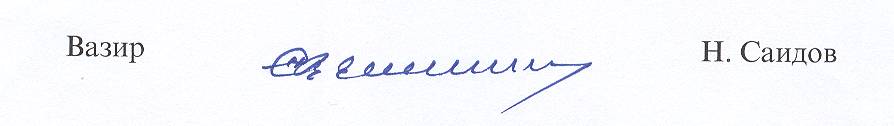 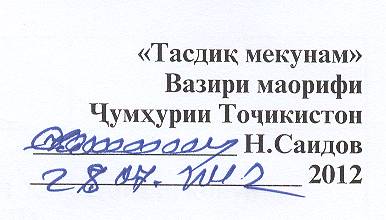 Наќшаи чорабинињо оид ба рафти иљрои Наќшаи миёнамуњлати амалиёти Стратегияи рушди маорифи Љумњурии Тољикистон то соли 2020 Зинањои тањсилотДавомно-кии тањсилСинну солМуассисањои таълимїТарбия ватањсилоти томактабї 1-3,3-61-6 (7)Боѓчаи бачагон/кўдакистонТањсилоти умумї: - ибтидої- умумии асосї- миёнаи умумї11 сол4 сол5 сол2 сол7-177-1011-1516-17Мактабњои тањсилоти умумї, гимназияњо, литсейњоТањсилоти иловагїТањсилоти махсусТањсилоти касбї:- ибтидої- миёна- олї1-3 сол2-4 сол4-6 солаз 16-солагїаз 16-солагїаз 18-солагїКлубњо, толорњои варзишии назди мактабњо, марказњои  ТБК.Хонаи кўдакон (барои кўдакони гирифтори касалињои сил, ВИЧ/СПИД ва ѓ.), интернатњо, мактабњои махсусОмўзишгоњњои касбї, литсейњо, марказњо, коллељњо, донишгоњњо, академияњо, донишкадањоТањсилоти баъди муассисаи тањсилоти олїИнтернатура, ординатура (резидентура), магистратура, аспирантура, докторантура№ЧорабинињоМўњлатМўњлатИљрокунандагон1.ТАЊСИЛОТИ ТОМАКТАБЇ1.ТАЊСИЛОТИ ТОМАКТАБЇ1.ТАЊСИЛОТИ ТОМАКТАБЇ1.ТАЊСИЛОТИ ТОМАКТАБЇ1.ТАЊСИЛОТИ ТОМАКТАБЇ1.1.Таљдиди мундариљаи тањсилот1.1.Таљдиди мундариљаи тањсилот1.1.Таљдиди мундариљаи тањсилот1.1.Таљдиди мундариљаи тањсилот1.1.Таљдиди мундариљаи тањсилот1.1.1.Навсозии барномањои тањсилоти томактабї бо дарназардошти оѓози барваќттари (аз 6-солагї) тањсили мунтазам дар мактаб 20142014Вазорати маорифи Љумњурии Тољикистон, Академияи тањсилоти Тољикистон1.2. Таѓйироти сохтории низоми маориф1.2. Таѓйироти сохтории низоми маориф1.2. Таѓйироти сохтории низоми маориф1.2. Таѓйироти сохтории низоми маориф1.2. Таѓйироти сохтории низоми маориф1.2.1.Ташаккули низоми мурофиќати тиббию равонї ва педагогии кўдакони дорои имкониятњои мањдуд бинобар вазъи саломатишон, бо вазифањои:- ошкор ва ислоњ намудани кўда-кони дорои иллат дар инкишоф дар синну соли хурди томактабї, њангоме ки дахолат љињати ислоњ самараи бештар дорад, ташкили хадамоти кўмаки сариваќтї ба кўдакон; - инкишофи шаклњои тањсилоти њамгиро ва фарогири кўдакони синну соли томактабии дорои имкониятњои мањдуд, фароњам овардани шароити кофии барномавию методї, моддию техникї, кадрї дар муассисањое, ки чунин тањсилотро амалї месозанд. 20152020Вазорати маорифи Љумњурии Тољикистон, Вазорати тандурустии Љумњурии Тољикистон, Вазорати мењнат ва њифзи иљтимоии ањолии Љумњурии Тољикистон, Академияи тањсилоти ТољикистонВазорати маорифи Љумњурии Тољикистон, Вазорати тандурустии Љумњурии Тољикистон, Вазорати мењнат ва њифзи иљтимоии ањолии Љумњурии Тољикистон, Академияи тањсилоти Тољикистон1.2.2.Тавсеаи шаклњои хизматрасонии тањсилоти томактабї:- инкишофи минбаъдаи кўдакис-тонњои хусусї ва марказњои инкишофи кўдакон,- тањия ва љорї намудани шакл-њои нави кўдакистонњои оилавї ва дубаста 2013Вазорати маорифи Љумњурии Тољикистон, маќомоти иљроияи мањаллии њокимияти давлатїВазорати маорифи Љумњурии Тољикистон, маќомоти иљроияи мањаллии њокимияти давлатї1.2.3.Тањияи (ташаккули) барномаи давлатии рушди инфрасохтор ва заминаи моддию техникии тањси-лоти томактабии ба фароњам овар-дани шароити санитарї (таъминоти барќ, гармї, об, канализатсия, таљњизоти ошхона) ва љињозонии муассисањои татбиќкунандаи барномањои таълиму тарбияи кўдакони хурдсол бо мебел, бозичањо, китобњо2015Вазорати маорифи  Љумњурии Тољикистон, маќомоти иљроияи мањаллии њокимияти давлатїВазорати маорифи  Љумњурии Тољикистон, маќомоти иљроияи мањаллии њокимияти давлатї1.3.Дастрасии тањсилоти босифат1.3.Дастрасии тањсилоти босифат1.3.Дастрасии тањсилоти босифат1.3.Дастрасии тањсилоти босифат1.3.1.Ташаккули низоми дастгирии оилањои камбизоат бо роњи пурра ё ќисман озод кардани онњо аз пардохти маблаѓ барои ба муассисаи томактабї фаро гирифтани кўдак.2012Вазорати маорифи Љумњурии Тољикистон, Вазорати мењнат ва њифзи иљтимоии ањолии Љумњурии Тољикистон, маќомоти иљроияи мањаллии њокими-яти давлатї1.3.2.Тањияи барномаи давлатии иштироки маќомоти мањаллии њокимият ва љамоатњо дар ташкили захирањои тањсилотї барои кўдакони хурдсол дар дењот.2014Вазорати маорифи Љумњурии Тољикистон, Маќомоти иљроияи мањал-лии њокимияти давлатї1.3.3.Ташкил ва њамоњангсозии кўмаки машваратї ва методї ба оилањое, ки кўдакони синну соли томактабиро дар хона тарбия мекунанд.2014Вазорати маорифи Љумњурии Тољикистон, маќомоти иљроияи мањал-лии њокимияти давлатї2.ТАЊСИЛОТИ УМУМЇ2.ТАЊСИЛОТИ УМУМЇ2.ТАЊСИЛОТИ УМУМЇ2.ТАЊСИЛОТИ УМУМЇ2.1.Таљдиди мазмуни тањсилот2.1.Таљдиди мазмуни тањсилот2.1.Таљдиди мазмуни тањсилот2.1.Таљдиди мазмуни тањсилот2.1.1.Ташаккули стандартњои тањсило-ти умумї дар асоси гузариш аз модели донишандўзї ба модели салоњиятнокии таълими ба инњо равонагардида:- ташаккули љањонбинии дунявии ба арзишњои умумиинсонї ва миллї асосёфтаи насли наврас,- парваридани малакаи тарзи њаёти солим,- мутобиќшавии муваффаќонаи иљтимої ва мењнатї, тарбияи шањрванди масъулиятшинос, бунёдкор ва ботањаммули кишвар ва љањон,- љорї намудани тайёрии њатмии касбї.2014 (мактаби ибтидої)2016 (мактаби асосї)2018 (мактаби миёна)Вазорати маорифи Љумњурии Тољикистон, Академияи тањсилоти Тољикистон2.1.2.Љорї намудани технологияњои нави ба инњо асосёфта:- муносибати салоњиятноки ба шахсият равонагардида; - истифодаи технологияњои итти-лоотию коммуникатсионї,- усули лоињавии таълим,- ворид намудани бањодињии  андозавї ва љамъулљамъї (љамъ-бастї), њамчун тарзи баландбаро-рии сифати таълим,- афзоиши њиссаи фаъолияти мустаќилонаи таълимї, тањия ва татбиќи траекторияи инфиродии тањсилот дар зинаи болоии мактаб ба сифати таљрибаи интихоби масъулиятнок2020Вазорати маорифи Љумњурии Тољикистон, Академияи тањсилоти Тољикистон, Донишкадаи љумњуриявии такмили ихтисос ва бозомўзии кормандони маориф, Маркази љумњуриявии таълимию методї 2.1.3.Тањия, санљиш ва љорї намудани таъминоти барномавию методии љараёни тањсил (барномањои таълимї, воситањои таълим барои муаллимон, китобњои дарсї, махзанњои электронии таълим)2014-2020Вазорати маорифи Љумњурии Тољикистон, Академияи тањсилоти Тољикистон, Донишкадаи љумњуриявии такмили ихтисос ва бозомўзии кормандони маориф, Маркази љумњуриявии таълимию методї2.2.Таѓйироти сохтории маориф2.2.Таѓйироти сохтории маориф2.2.Таѓйироти сохтории маориф2.2.Таѓйироти сохтории маориф2.2.1.Паст фаровардани синну соли оѓози тањсил дар мактаби тањсилоти умумї2013Вазорати маориф Љумњурии Тољикистон2.2.2.Гузариш ба зинаи ибтидоии 5-солаи тањсилот2020Вазорати маорифи Љумњурии Тољикистон2.2.3.Ташаккули низоми тањсилоти иловагии кўдакон њамчун воситаи ќонеъ гардонидани раѓбати инфиродии талабагон ва иљтимои-кунонии кўдакону наврасон, аз он љумла мансуб ба гурўњњои хатарнок2015Вазорати маорифи Љумњурии Тољикистон, Академияи тањсилоти Тољикистон, Донишкадаи љумњуриявии такмили ихтисос ва бозомўзии кормандони маориф, Маркази љумњуриявии таълимию методї2.3.Дастрасии тањсилоти босифат2.3.Дастрасии тањсилоти босифат2.3.Дастрасии тањсилоти босифат2.3.Дастрасии тањсилоти босифат2.3.1.Рушди инфрасохтор ва заминаи моддию техникии мактабњои тањсилоти умумї љињати таъсиси љойњои нави нишасти хонандагон, таъмини шароити санитарї (гармї, об, канализатсия, таљњи-зоти ошхона ва ѓ.) ва љињозо-нидан бо мебели мактабї ва воситањои таълим2012-2020Вазорати маорифи Љумњурии Тољикистон, Академияи тањси-лоти Тољикистон, Донишкадаи љумњуриявии такмили ихтисос ва бозомўзии кормандони маориф, Маркази љумњуриявии таълимию методї2.3.2.Тањияи барномањои таъмини муас-сисањои таълимї бо ашёњои таъли-мї (китобњои дарсї, либоси макта-бї, хўрок ва ѓ.) барои кўдакони аз оилањои њассос (аќаллиятњои миллї, кўдакони ятим, кўдакони аз оилањои камбизоат ва духтарон)2012-2020Вазорати маорифи Љумњурии Тољикистон, маќомоти иљроияи мањаллии њокимияти давлатї 3.ТАЊСИЛОТИ ИБТИДОЇ ВА МИЁНАИ КАСБЇ3.ТАЊСИЛОТИ ИБТИДОЇ ВА МИЁНАИ КАСБЇ3.ТАЊСИЛОТИ ИБТИДОЇ ВА МИЁНАИ КАСБЇ3.ТАЊСИЛОТИ ИБТИДОЇ ВА МИЁНАИ КАСБЇ3.1.Таљдиди мазмуни тањсилот3.1.Таљдиди мазмуни тањсилот3.1.Таљдиди мазмуни тањсилот3.1.Таљдиди мазмуни тањсилот3.1.1.Таљдиди мазмуни тањсилот мувофиќ ба эњтиёљоти иќтисо-диёти љорї ва банаќшагирфта-мешуда, талаботи бозори мењна-ти дохилї ва беруна, љомеа ва оила.2013-2020Вазорати маорифи Љумњурии Тољикистон, Академияи тањ-силоти Тољикистон, Донишкадаи љумњуриявии такмили ихтисос ва бозомўзии кормандони маориф, Маркази љум-њуриявии таълимию методї, ташкилотњои корфармо 3.1.2.Тањия ва тасдиќи стандартњои таълимї замони нав дар асоси стандартњо ва муносибати сало-њиятнок бо љалби корфармоён2013-2020Вазорати маорифи Љумњурии Тољикистон,3.1.3.Рушди фасењ ва вариативии барномањои таълимї дар асоси љорї намудани барномањои модулї2012-2015Вазорати маорифи Љумњурии Тољикистон, Донишкадаи љумњуриявии такмили ихтисос ва бозомўзии кормандони маориф, Маркази љумњурия-вии таълимию методї3.1.4.Ташаккули таъминоти таълимию барномавї ва таълимию методии нави раванди тањсил, насли нави китобњои дарсї, маводњои хониш, воситањои таълимї2014-2020Вазорати маорифи Љумњурии Тољикистон, Маркази љумњу-риявии таълимию методї3.2.Таѓйироти сохтории маориф3.2.Таѓйироти сохтории маориф3.2.Таѓйироти сохтории маориф3.2.Таѓйироти сохтории маориф3.2.1.Реструктуризатсияи шабакаи амалкунандаи муассисањои тањси-лоти ибтидої ва миёнаи касбї бо маќсади табдил додани онњо ба низоми оммавии тањсилоти ањолї ва равонасозї ба тайёркунии касбии ањолї мутобиќи эњтиёљоти иќтисодиёт ва дарназардошти хусусиятњои мањаллї2012-2020Вазорати маорифи Љумњурии Тољикистон, Вазорати мењнат ва њифзи иљтимоии ањолии Љумњурии Тољикистон3.2.2.Танзими давлатии фармоиши тайёркунии мутахассисон2013-2020Вазорати маорифи Љумњурии Тољикистон3.2.3.Васеъгардонии иштироки корфармоён дар рушди тањсилоти касбї: ташкили институтњои њамкорї бо бозори мењнат, тањияи стандартњои касбї ва сертификаткунонии тахассусњо2013-2020Вазорати маорифи Љумњурии Тољикистон, Вазорати мењнат ва њифзи иљтимоии ањолии Љумњурии Тољикистон, ташкилотњои корфармо, Маркази љумњуриявии таълимию методї3.2.4.Таъсиси муассисањои гуногунравия ва бисёрзинаи, ки барномањои таълимии њамгирои тањсилоти ибтидої, миёна ва тањсилоти иловагиро (тибќи барномаи реструктуризатсия) истифода мебаранд 2015-2020Вазорати маорифи Љумњурии Тољикистон,3.3.Дастрасии тањсилоти босифат 3.3.Дастрасии тањсилоти босифат 3.3.Дастрасии тањсилоти босифат 3.3.Дастрасии тањсилоти босифат 3.3.1.Васеъ намудани муассисањое, ки барномањои тайёркунии касбиро дар асоси тањсилоти кўтоњмуд-датт пешнињод менамоянд2012-2015Вазорати маорифи Љумњурии Тољикистон, Вазорати рушди иќтисод ва савдои Љумњурии Тољикистон, Вазорати мењнат ва њифзи иљтимоии ањолии Љумњурии Тољикистон, Маркази таълими калонсолон3.3.2.Ба талабот мувофиќ намудани њаљми тайёр кардани мутахассисони тањсилоти ибтидої ва миёнаи касбї бо сохтори касбии талаботи бозори мењнати дохилї ва беруна.2013-2015Вазорати маорифи Љумњурии Тољикистон, Вазорати рушди иќтисод ва савдои Љумњурии Тољикистон3.3.3.Ташаккули шабакаи васеи мар-казњои таълимии касбгирии оммавї, ки бозомўзии касбї ва такмили ихтисосро, бо назардошти тањсил дар курсњои кўтоњмуддат таъмин мекунанд.2013-2020Вазорати маорифи Љумњурии Тољикистон, Вазорати мењнат ва њифзи иљтимоии ањолии Љумњурии Тољикистон, Маркази таълими калонсолон3.3.4.Оптимизатсияи љойгиркунонии муассисањои тањсилоти касбї, љињати такмили фарогирии ањолии дењот ба тахсили ибтидої ва миёнаи касбї..2012-2020Вазорати маорифи Љумњурии Тољикистон, Вазорати рушди иќтисод ва савдои Љумњурии Тољикистон3.3.5.Амалї намудани чорабинињо љињати васеъгардонии дастрасии духтарон ва занон ба гирифтани тањсилоти касбї..2013-2020Вазорати маорифи Љумњурии Тољикистон, Вазорати рушди иќтисод ва савдои Љумњурии Тољикистон3.3.6.Ташаккули низоми тайёрии касбї ва тањсилоти шахсони талаботи махсусдошта.2014-2017Вазорати маорифи Љумњурии Тољикистон, Вазорати мењнат ва њифзи иљтимоии ањолии Љумњурии Тољикистон4.ТАЊСИЛОТИ ОЛИИ КАСБЇ4.ТАЊСИЛОТИ ОЛИИ КАСБЇ4.ТАЊСИЛОТИ ОЛИИ КАСБЇ4.ТАЊСИЛОТИ ОЛИИ КАСБЇ4.1.Таљдиди мундариљаи тањсилот4.1.Таљдиди мундариљаи тањсилот4.1.Таљдиди мундариљаи тањсилот4.1.Таљдиди мундариљаи тањсилот4.1.1.Таљдиди мундариљаи тањсилот мувофиќи талаботи иќтисодиёт ва вазифањои ташаккули элитаи зењнии мамлакат.2012-2020Вазорати рушди иќтисод ва савдои Љумњурии Тољикистон, Вазорати мењнат ва њифзи иљтимоии ањолии Љумњурии Тољикистон, Вазорати маорифи Љумњурии Тољикистон4.1.2.Васеъгардонии мустаќилияти муассисањои даълими дар ташаккули мундариљаи тањсилот.2012-2013Вазорати маорифи Љумњурии Тољикистон4.1.3.Тайёркунии њайати омўзгорон тавассути магистратура, аспирантураи маќсаднок, PhD ва низоми такмили ихтисос.2012-2017Вазорати маорифи Љумњурии Тољикистон4.1.4.Дастгирї ва рушди барномањои инноватсионии тањсилоти касбї ва технологї.2016Вазорати маорифи Љумњурии Тољикистон, мактабњои олї, корфармоён4.1.5.Гузариш ба стандартњои насли нав дар асоси Классификатори давлатии равия, тахассус ва касбњо, натиљањои салоњиятноки таълиии шаклњои тањсилоти олии касбї.2014Вазорати маорифи Љумњурии Тољикистон, Донишкадаи љумњуриявии такмили ихтисос ва бозомўзии кормандони маориф, Маркази љумњурия-вии таълимию методї4.1.6.Дар асоси низоми модулию кредитї ва дараљаи баланди мустаќилияти таълим ташкил намудани фаъолияти нави таълим. 2017Вазорати маорифи Љумњурии Тољикистон4.1.7.Такмили заминаи моддию техни-кї бо маќсади бланд бардоштани сифати тањсилот мувофиќ ба талаботи бозори мењнати дохилї ва беруна.2012-2020Вазорати маорифи Љумњурии Тољикистон, мактабњои олї, корфармоён4.1.8.Таъсиси бозори барномањои тањсилоти касбї бо дарназардошти талаботи бозори мењнат2016Вазорати маорифи Љумњурии Тољикистон4.1.9.Равонасозии мундариљаи тањси-лоти касбї љињати тайёркунї ба кор дар шароити рушди инноватсионии иќтисоди бозаргонї.2012-2020Вазорати маорифи Љумњурии Тољикистон, Вазорати рушди иќтисод ва савдои Љумњурии Тољикистон, 4.2. ТАЃЙИРОТИ СОХТОРИ МАОРИФ 4.2. ТАЃЙИРОТИ СОХТОРИ МАОРИФ 4.2. ТАЃЙИРОТИ СОХТОРИ МАОРИФ 4.2. ТАЃЙИРОТИ СОХТОРИ МАОРИФ 4.2.1.Тарњрезї ва баистифодадињии шабакаи муносиби муассисањои тањсилоти касбї мутобиќи таќси-моти њудудии истењсолот, ќувваи корї ва имконияти рушди иќтисодиёт2015Вазорати маорифи Љумњурии Тољикистон4.2.2.Васеъ намудани пешнињодњо оиди тайёркунї аз рўи барномањои тањсилоти ибтидої ва миёнаи кас-бї аз њисоби кушодани барномањо дар мактабњои олї ва коллељњо, таъсиси марказњои таълимии шаклњои гуногуни моликият. 2013Вазорати маорифи Љумњурии Тољикистон, корфармоён4.2.3.Дар назди мактабњои олии пешрав таъсис додани инфтрасохтори тиљоратиии корњои илмї ва техни-кї, бизнес-инкубаторњо, корхонањои хурд, марказњои тањќиќотї.2012-2020Вазорати маорифи Љумњурии Тољикистон4.2.4.Минимизатсияи нобаробарии талаботи бозори мењнат аз як тараф ба сифат ва сохтори тайёркунї ва аз тарафи дигар ба сифати тайёркунии хатмкунандагони муассиса-њои тањсилоти касбї.2012-2020Вазорати маорифи Љумњурии Тољикистон, Вазорати мењнат ва њифзи иљтимоии ањолии Љумњурии, корфармоён 4.2.5.Таъмини худмухтории мактабњои олї дар ташкили раванди таълим мутобиќи эњтиёљоти бозори мењ-нат ва рушди иљтимої-иќтисодии минтаќањои љумњурї, инчунин баландбардории самаранокии тайёрии мутахассисон.2015Вазорати маорифи Љумњурии Тољикистон, мактабњои олї4.3. ДАСТРАСИИ СИФАТИ ТАЊСИЛОТ4.3. ДАСТРАСИИ СИФАТИ ТАЊСИЛОТ4.3. ДАСТРАСИИ СИФАТИ ТАЊСИЛОТ4.3. ДАСТРАСИИ СИФАТИ ТАЊСИЛОТ4.3.1.Таъсиси низоми љумњуриявии махзани иттилоотї-таълимї њамаи зинањои тањсилот.2014Вазорати маорифи Љумњурии Тољикистон4.3.2.Васеъ намудани таљрибаи таъсиси филиалњои марказњои иттилоотї дар вилоятњо ва ноњияњо бо назардошти талаботи иќтисодиёти минтаќа ва љалби ањолї ба гирифтани тањсилоти касбї.2012-2020Вазорати маорифи Љумњурии Тољикистон, Вазорати рушди иќтисод ва савдои Љумњурии Тољикистон, мактабњои олї4.3.3.Васеъгардонии дастрасии духтарон ва занон ба гирифтани тањсилоти олии касбї.2013-2020Вазорати маорифи Љумњурии Тољикистон, Вазорати рушди иќтисод ва савдои Љумњурии Тољикистон4.3.4.Густариш ва љорї намудани низоми фосилавии таълим дар њамаи зинњои тањсилоти касбї.2014Вазорати маорифи Љумњурии Тољикистон4.3.5.Васеъ намудани таљрибаи таъсиси манбаъњои тањсилотии электронї (контентњо), ки ба рушди малакањои мустаќилона мулоњиза намудан равона шудаанд.2012-2020Вазорати маорифи Љумњурии Тољикистон, мактабњои олї, корфармоён4.3.6Муттањид намудани захирањои  Академияи илмњо ва мактабњои љумњурї љињати баланд бардоштани сатњи тањќиќотњо ва коркардњо, баланд бардоштани самараи истифодабарии маблаѓњо, тайёр кардани мутахассисони марказњои тањќиќотии муштарак, ќисмњои таълимї- истењсолї..2012-2020Вазорати маорифи Љумњурии Тољикистон, Академияи илмњои Љумњурии Тољикистон5.ИДОРАКУНЇ ВА МЕХАНИЗМЊОИ ТАШКИЛЇ- МОЛИЯВИИ ОНЊО5.ИДОРАКУНЇ ВА МЕХАНИЗМЊОИ ТАШКИЛЇ- МОЛИЯВИИ ОНЊО5.ИДОРАКУНЇ ВА МЕХАНИЗМЊОИ ТАШКИЛЇ- МОЛИЯВИИ ОНЊО5.ИДОРАКУНЇ ВА МЕХАНИЗМЊОИ ТАШКИЛЇ- МОЛИЯВИИ ОНЊО5.1.ИДОРАКУНИИ ПОТЕНСИАЛИ КАДРЇ5.1.ИДОРАКУНИИ ПОТЕНСИАЛИ КАДРЇ5.1.ИДОРАКУНИИ ПОТЕНСИАЛИ КАДРЇ5.1.ИДОРАКУНИИ ПОТЕНСИАЛИ КАДРЇ5.1.1.Баландбардории потенсиали кадрии дастгоњи Вазорати маорифи Љумњурии Тољикистон.2012-2020Вазорати маорифи Љумњурии Тољикистон5.1.2.Мукаммал намудани СИИМ ва љорї намудани он дар њамаи зинањои тањсилот.2012-2015Вазорати маорифи Љумњурии Тољикистон5.1.3.Аз нав дида баромадани стандартњои тањсилоти педагогї тибќи афзалиятњо нав ва технологияњои тањсилоти умумї.2012-2014Вазорати маорифи Љумњурии Тољикистон, Академияи тањсилоти Тољикистон ва муассисањои тобеи он5.1.4.Тањия, тасдиќ ва амалисозии Барномаи давлатии такмили ихтисос ва бозомўзии кадрњои педагогї бо дарназардошти гузариш ба низоми нави тањсилоти умумї.2014-2017Вазорати маорифи Љумњурии Тољикистон, Академияи тањсилоти Тољикистон ва муассисањои тобеи он5.1.5.Тањия ва амалисозии барномањои тайёркунии менељерњои касбии соњаи маориф.2012-2020Вазорати маорифи Љумњурии Тољикистон, Академияи тањсилоти Тољикистон ва муассисањои тобеи он5.1.6.Аз нав дида баромадани низоми такмили ихтисоси кормандони раёсат ва шўбањои маорифи шањру ноњияњо. 2015Вазорати маорифи Љумњурии Тољикистон, Академияи тањсилоти Тољикистон ва муассисањои тобеи он5.2. ИДОРАКУНИИ СИФАТИ ТАЊСИЛОТ5.2. ИДОРАКУНИИ СИФАТИ ТАЊСИЛОТ5.2. ИДОРАКУНИИ СИФАТИ ТАЊСИЛОТ5.2. ИДОРАКУНИИ СИФАТИ ТАЊСИЛОТ5.2.1.Таъсиси низоми миллии бањодињии сифат дар њамаи зинањои тањсилот.2012-2020Вазорати маорифи Љумњурии Тољикистон5.2.2.Тањия механизми нави идоракунии низоми маориф (идоракунии амўдї ва ўфуќї).2015-2020Вазорати маорифи Љумњурии Тољикистон5.2.3.Тањияи махзани меъёрии њуќуќї ва инфрасохтори низоми миллии бањодии сифати тањсилот.2015-2020Вазорати маорифи Љумњурии Тољикистон5.2.4.Тањия ва таъсиси низоми мониторинг ва бањодињї.2014-2020Вазорати маорифи Љумњурии Тољикистон5.2.5.Љорї намудани низоми идоракунии сифати таълим дар њамаи зинањои низоми маориф.2017Вазорати маорифи Љумњурии Тољикистон5.2.6.Такмили низоми давлатї-љамъия-тии идоракуниии маориф тавассуси дастгирї ва рушди њаракатњои шўрои љамъиятї, ассотсиасияњои волидайду омўзгорон, шўроњои парасторон.2013-2020Вазорати маорифи Љумњурии Тољикистон, Академияи тањсилоти Тољикистон, маќомоти иљроияи мањаллии њокимияти давлатї5.3.МЕХАНИЗМЊОИ ТАШКИЛЇ- МОЛИЯВЇ5.3.МЕХАНИЗМЊОИ ТАШКИЛЇ- МОЛИЯВЇ5.3.МЕХАНИЗМЊОИ ТАШКИЛЇ- МОЛИЯВЇ5.3.МЕХАНИЗМЊОИ ТАШКИЛЇ- МОЛИЯВЇ5.3.1.Такмили механизмњои молиявї дар тањсилоти касбї дар асоси ташаккулдињии низоми омўзиши бозори мењнат ва васеъгардонии иштироки субъектњои он дар маблаѓгузории тањсилоти касбї.2012-2016Вазорати маорифи Љумњурии Тољикистон5.3.2.Гузаронидани тамоми зинањои тањсилот ба маблаѓгузории меъёрии сарикасї.2012-2017Вазорати маорифи Љумњурии Тољикистон5.3.3.Ташкил ва љорї намудани низоми нави музди мењнат дар маориф, ки вобаста ба њаљм ва сифати мењнат дифференсиатсияи онро баланд мебардорад.2012-2020Вазорати маорифи Љумњурии Тољикистон5.3.4.Диверсификатсияи сарчашмањои маблаѓгузорї ва истифодаи сермањ-сули махзани маблаѓњои мављуда дар соњаи маориф2012-2020Вазорати маорифи Љумњурии Тољикистон5.3.5.Азнавташкилдињии низоми такмили ихтисоси омўзгорон: гузаштан ба бањисобгирии сарикасї ва маблаѓгузории ташкили барнома-њои модулї.2014Вазорати маорифи Љумњурии Тољикистон дар якљоягї бо Вазорати молияи Љумњурии Тољикистон5.3.6.Гузариш ба шаклњои гуногуни маблаѓгузории тањсилоти олї, аз он љумла идрорпулињои давлатї, дар асоси грантњо ва ќарзњо барои тањсилот барои тайёркунї аз рўи самтњои асосї2020Вазорати маорифи Љумњурии Тољикистон6.РУШДИ ЗАМИНАИ МЕЪЁРИИ ЊУЌУЌЇ ВОБАСТА БА АМАЛИШАВИИ СМРМТ6.РУШДИ ЗАМИНАИ МЕЪЁРИИ ЊУЌУЌЇ ВОБАСТА БА АМАЛИШАВИИ СМРМТ6.РУШДИ ЗАМИНАИ МЕЪЁРИИ ЊУЌУЌЇ ВОБАСТА БА АМАЛИШАВИИ СМРМТ6.РУШДИ ЗАМИНАИ МЕЪЁРИИ ЊУЌУЌЇ ВОБАСТА БА АМАЛИШАВИИ СМРМТ6.1.Ворид намудани таѓйиру иловањо ба Ќонун «Дар бораи маориф»2014-2020Вазорати маорифи Љумњурии Тољикистон6.2.Тањияи низомномањои нави намунавї дар бораи муассисањои таълимии њамаи зинањо2012-2020Вазорати маорифи Љумњурии Тољикистон6.3.Ворид намудани таѓйиру иловањо ба кодекси андоз бо маќсади њавсмандгардонии иштироки корфармоён ба маблаѓгузории маориф2015Вазорати маорифи Љумњурии Тољикистон, Вазорати молияи Љумњурии Тољикистон6.4.Ворид намудани таѓйиру иловањо ба санадњои меъёрии њуќуќї вобаста ба гузариш ба низоми нави пардохти музди мењнат дар соњаи маориф2016Вазорати маорифи Љумњурии Тољикистон, Вазорати мењнат ва њифзи иљтимоии ањолии Љумњурии Тољикистон№Самт, вазифањо, чорабинињоШохисњои (индикатор) натиљањои нињоїМуњлатИљрокунандагонИљрокунандагонТалаботи умумї ба маблаѓгузорї (бо сомонї)Талаботи умумї ба маблаѓгузорї (бо сомонї)Манбаи маблаѓгузорїМанбаи маблаѓгузорїМанбаи маблаѓгузорїТалаботи пўшонида-нашуда(бо сомонї)Эзоњ№Самт, вазифањо, чорабинињоШохисњои (индикатор) натиљањои нињоїМуњлатИљрокунандагонИљрокунандагонТалаботи умумї ба маблаѓгузорї (бо сомонї)Талаботи умумї ба маблаѓгузорї (бо сомонї)Буљети љумњуриявї(бо сомонї)Буљети мањаллї(бо сомонї)Маблаѓгузории хориљї(бо сомонї)Талаботи пўшонида-нашуда(бо сомонї)Эзоњ1.ТАЊСИЛОТИ ТОМАКТАБЇ1.ТАЊСИЛОТИ ТОМАКТАБЇ1.ТАЊСИЛОТИ ТОМАКТАБЇ1.ТАЊСИЛОТИ ТОМАКТАБЇ1.ТАЊСИЛОТИ ТОМАКТАБЇ1.ТАЊСИЛОТИ ТОМАКТАБЇ1.ТАЊСИЛОТИ ТОМАКТАБЇ1.ТАЊСИЛОТИ ТОМАКТАБЇ1.ТАЊСИЛОТИ ТОМАКТАБЇ1.ТАЊСИЛОТИ ТОМАКТАБЇ1.ТАЊСИЛОТИ ТОМАКТАБЇ1.ТАЊСИЛОТИ ТОМАКТАБЇ1.ТАЊСИЛОТИ ТОМАКТАБЇ1.1. Таљдиди мундариљаи тањсилот1.1. Таљдиди мундариљаи тањсилот1.1. Таљдиди мундариљаи тањсилот1.1. Таљдиди мундариљаи тањсилот1.1. Таљдиди мундариљаи тањсилот1.1. Таљдиди мундариљаи тањсилот1.1. Таљдиди мундариљаи тањсилот1.1. Таљдиди мундариљаи тањсилот1.1. Таљдиди мундариљаи тањсилот1.1. Таљдиди мундариљаи тањсилот1.1. Таљдиди мундариљаи тањсилот1.1. Таљдиди мундариљаи тањсилот1.1. Таљдиди мундариљаи тањсилот1.1.1.Таъмини инкишофи барваќ-тї, тайёрии љисмонию рўњии кўдакон ба фаъолияти мунтазами донишандўзї дар асоси тањия ва љорї намудани барномањои насли нав ва мониторинги натиљањои таълим1.1.1.1Аз нав дида баромадани стандартњои давлатии тањсилоти томактабїЛоињаи стан-дартњои таљдиди назаршудаи тањсилоти томактабї ба Њукумати Љумњурии Тољикистон пешнињод шуд2013-2014ВМ, АТТВМ, АТТ130 757130 757130 7571.1.1.2Аз нав дида баромадани талабот ба зинаи инкишофи барваќтии кўдак ва тањияи барномањои тањсилоти томактабї4 барнома тањия ва тасдиќ шуданд;Варианти таљдиди назаршудаи талаботи зинаи инкишофи барваќтї тасдиќ шуд2014ВМ, АТТВМ, АТТ43 79243 79243 7921.2. Таѓйироти сохтории низоми маориф1.2. Таѓйироти сохтории низоми маориф1.2. Таѓйироти сохтории низоми маориф1.2. Таѓйироти сохтории низоми маориф1.2. Таѓйироти сохтории низоми маориф1.2. Таѓйироти сохтории низоми маориф1.2. Таѓйироти сохтории низоми маориф1.2. Таѓйироти сохтории низоми маориф1.2. Таѓйироти сохтории низоми маориф1.2. Таѓйироти сохтории низоми маориф1.2. Таѓйироти сохтории низоми маориф1.2. Таѓйироти сохтории низоми маориф1.2. Таѓйироти сохтории низоми маориф1.2.1.Љорї намудани шаклњои гуногуни ташкилї-њуќуќии тарбияи томактабї1.2.1.1Тањия ва амалисозии барномањои такмили ихтисос ва бозомўзии њайат барои ташкили гурўњњои кўтоњмуддат, марказњои инкишофи кўдакон, кўдакистонњои оилавї ва дигар намудњои тарбияи томактабїБарномањои такмили ихтисос ва бозомўзї коркард ва курсњои дахлдор ташкил карда шуданд2013-20142013-2014ВМ, АТТ, муассисањои тањсилоти касбїВМ, АТТ, муассисањои тањсилоти касбї235 0492350491.2.1.2Ташаккули механизмњои дастгирии давлатии рушди шаклњои гуногуни тањсилоти томактабїЛоињаи Ќонуни Љумњурии Тољикистон «Дар бораи тањсилоти томактабї» тањия шуд2012-20132012-2013ВМ, АТТВМ, АТТ48 07648 0761.3. Дастрасии тањсилоти босифат1.3. Дастрасии тањсилоти босифат1.3. Дастрасии тањсилоти босифат1.3. Дастрасии тањсилоти босифат1.3. Дастрасии тањсилоти босифат1.3. Дастрасии тањсилоти босифат1.3. Дастрасии тањсилоти босифат1.3. Дастрасии тањсилоти босифат1.3. Дастрасии тањсилоти босифат1.3. Дастрасии тањсилоти босифат1.3. Дастрасии тањсилоти босифат1.3. Дастрасии тањсилоти босифат1.3. Дастрасии тањсилоти босифат1.3.1.Љорї намудани шаклњои гуногуни ташкилї-њуќуќии тарбияи томактабї1..1.1.Дастрас намудани таљњизот ва маводи таълимї барои бунёди заминаи моддию техникї барои моделњои алтернативии тањсилоти томактабїМиќдори моделњои алтернативии кушода ва љињозонидашудаи тањсилоти томактабї дар муњлатњои нишондодашуда2012-20142012-2014ВМВМ17 800 0201 927 8002 570 40013 301 8201.3.2.Бунёди замина ва шароити мусоид барои њамгироии кўдакони эњтиёљоти махсусдошта дар низоми умумии маориф1.3.2.1.Тањияи тадбирњои мушаххас оид ба бунёди механизмњои амалисозии Консепсияи миллии тањсилоти инклюзивї барои кўдакони эњтиёљоти махсусдошта дар давраи солњои 2012-2015Механизмњои   амалисозии Консепсияи миллї коркард шуда, амалишавї оѓоз ёфт20132013ВМ, АТТВМ, АТТ100 912100 9121.3.2.2.Тањияи заминаи меъёрии њуќуќии дастгирии давлатии оилањои аз љињати иљтимої њифзнашуда бо роњи пурра ё ќисман озод намудан аз пардохт барои фарогирии кўдак дар муассисаи томактабїЛоињаи ќарори дахлдори Њукумати Љумњурии Тољикистон тањия  шуд20132013ВМВМ29 51229 5122. ТАЊСИЛОТИ МИЁНАИ УМУМЇ2. ТАЊСИЛОТИ МИЁНАИ УМУМЇ2. ТАЊСИЛОТИ МИЁНАИ УМУМЇ2. ТАЊСИЛОТИ МИЁНАИ УМУМЇ2. ТАЊСИЛОТИ МИЁНАИ УМУМЇ2. ТАЊСИЛОТИ МИЁНАИ УМУМЇ2. ТАЊСИЛОТИ МИЁНАИ УМУМЇ2. ТАЊСИЛОТИ МИЁНАИ УМУМЇ2. ТАЊСИЛОТИ МИЁНАИ УМУМЇ2. ТАЊСИЛОТИ МИЁНАИ УМУМЇ2. ТАЊСИЛОТИ МИЁНАИ УМУМЇ2. ТАЊСИЛОТИ МИЁНАИ УМУМЇ2. ТАЊСИЛОТИ МИЁНАИ УМУМЇ2.1. Таљдиди мундариљаи тањсилот2.1. Таљдиди мундариљаи тањсилот2.1. Таљдиди мундариљаи тањсилот2.1. Таљдиди мундариљаи тањсилот2.1. Таљдиди мундариљаи тањсилот2.1. Таљдиди мундариљаи тањсилот2.1. Таљдиди мундариљаи тањсилот2.1. Таљдиди мундариљаи тањсилот2.1. Таљдиди мундариљаи тањсилот2.1. Таљдиди мундариљаи тањсилот2.1. Таљдиди мундариљаи тањсилот2.1. Таљдиди мундариљаи тањсилот2.1. Таљдиди мундариљаи тањсилот2.1.1.Таљдиди  мундариљаи тањсилоти умумї дар асоси гузариш аз модели донишандўзї ба модели салоњиятнокии таълим бо назардошти: - ташаккули љањонбинии дунявии ба арзишњои умумиинсонї ва миллї асосёфтаи насли наврас;- тавлиди малакањои тарзи њаёти солим;- татбиќшавии муваффаќо-наи иљтимої ва мењнатї, тарбияи шањрванди масъулиятшинос, бунёдкор  ва ботањаммули мамлакат ва љањон;- љорї намудани тайёрии њатмии касбї 2.1.1.1.Тањияи лоињаи Ќонуни Љумњурии Тољикистон «Дар бораи стандартњои давлатии тањсилот»Лоињаи Ќонуни Љумњурии Тољикистон «Дар бораи стандартњои давлатии тањ-силот» ба Маљ-лиси намояндагони Маљлиси Олии Љумњурии Тољикистон пешнињод шуд2012-2013ВМВМ552 636552 636552 6362.1.1.2.Тањияи Консепсияи стандарти насли нави тањсилоти умумї (сохтори стандарт, принсипњои муайян намудани талабот нисбати натиљањо ва шартњои таълим)Лоињаи Консепсия ба Њукумати Љумњурии Тољикистон пешнињод шуд2012-2013ВМ, АТТВМ, АТТ42 84042 84042 8402.1.1.3.Тањия ва љорї намудани стандартњои зинаи ибтидоии тањсилоти умумї бо дарназардошти љорї намудани давомнокии 5-солаи таълим ва гузариш ба таълими салоњиятнок ва нигаронидашудаЛоињаи стандартњо тањия шуда, озмоиши онњо оѓоз ёфт2013ВМ, АТТВМ, АТТ200 491200 491200 4912.1.1.4.Тањияи барномањои намунавии тањсилотии ба  стандартњои тањсилоти ибтидоии насли нав мутобиќБарномањои намунавї тасдиќ шуданд2013-2014ВМ, АТТВМ, АТТ155 509155 5091555092.1.1.5.Тањияи Консепсияи  касбинтихобкунии хонандагони синфњои 7 ва тайёрии касбии хонандагони синфњои 8-9Лоињаи Консепсия ба Њукумати Љумњурии Тољикистон пешнињод гардид2013ВМ, АТТВМ, АТТ583 909583 9095839092.1.1.6.Тањияи маводи таълимї ва таълимию методї ва нашри онњо, ташаккули заминаи таљриба барои тайёрии касбии хонандагонМаводи таъ-лимї ва таъ-лимию методї тањия гардида, нашр шуданд2013-2014ВМ, АТТВМ, АТТ14 733 62814 733 628147336282.1.1.7.Тањияи барномањои такмили ихтисос ва бозомўзии омўзгороне, ки тайёрии касбии хонандагони синфњои 7-9-ро амалї мекунандБарномањо тањия шуда, аз рўи онњо амалишавї оѓоз ёфт2013 -2014ВМ, АТТ,  донишкадањои омўзгорї, донишкадањои такмили ихтисосВМ, АТТ,  донишкадањои омўзгорї, донишкадањои такмили ихтисос243 821243 8212438212.1.1.8.Озмоиши низоми тайёрии касбї дар муассисањои тањсилоти умумїНизом дар мактабњои пилотї озмуда шуд2013-2014ВМВМ238 000238 0002380002.2.Таѓйироти сохтории низоми маориф2.2.Таѓйироти сохтории низоми маориф2.2.Таѓйироти сохтории низоми маориф2.2.Таѓйироти сохтории низоми маориф2.2.Таѓйироти сохтории низоми маориф2.2.Таѓйироти сохтории низоми маориф2.2.Таѓйироти сохтории низоми маориф2.2.Таѓйироти сохтории низоми маориф2.2.Таѓйироти сохтории низоми маориф2.2.Таѓйироти сохтории низоми маориф2.2.Таѓйироти сохтории низоми маориф2.2.Таѓйироти сохтории низоми маориф2.2.Таѓйироти сохтории низоми маориф2.2.1.Гузариши тадриљии тањсилоти умумї ба таълим аз синни 6-солагї2.2.1.1Тањияи  таъмини меъёрию методии љорї намудани тањсилоти умумї аз синни 6-солагїЗаминаи меъёриию методї тањия шуд2012-2013ВМ, АТТВМ, АТТ1624351624351624352.2.1.2.Такмили ихтисоси омўзгорони синфњои ибтидоии мактабњо дар самти равиши инноватсионии  таълим (аз љумла хониш барои иртибот)Шумораи омўз-горони синф-њои ибтидої, ки аз такмили ихтисоси омўз-горон аз рўи равиши инноватсионї гузаштаанд (аз рўи стратегияи хониш ва фањмиш).2012-2013ВМ, АТТ, донишкадањои омўзгорї, донишкадањои такмили ихтисосВМ, АТТ, донишкадањои омўзгорї, донишкадањои такмили ихтисос14 500 86414 500 86414 500 8642.3. Дастрасии тањсилоти босифат2.3. Дастрасии тањсилоти босифат2.3. Дастрасии тањсилоти босифат2.3. Дастрасии тањсилоти босифат2.3. Дастрасии тањсилоти босифат2.3. Дастрасии тањсилоти босифат2.3. Дастрасии тањсилоти босифат2.3. Дастрасии тањсилоти босифат2.3. Дастрасии тањсилоти босифат2.3. Дастрасии тањсилоти босифат2.3. Дастрасии тањсилоти босифат2.3. Дастрасии тањсилоти босифат2.3. Дастрасии тањсилоти босифат2.3.1Баланд бардоштани сифат ва баробарии таъминоти захиравии муассисањои тањсилоти умумї2.3.1.1.Љињозонидани муассисањои таълимї бо адабиёти таълимию методї барои омўзгорон ва адабиёт барои хониши иловагии хонандагони синфњои ибтидоїЊиссаи мактабњои бо маводи хониши зарурї барои категорияи њамин синну сол таъминшуда (аз љумла маводи иловагї барои хониш), ба забонњои мувофиќ барои синфњои ибтидої ( бо % аз рўи шумораи умумї).Шумораи китобхонањо бо мављуд будани маводи хониш  барои категорияи синну соли кўдакон ( аз љумла маводи иловагии хониш) бо забонњои мувофиќ.  Фаровонии истифода аз маводи мазкур (дафтари ќайди китобхонањо)2013-2014ВМВМ19040001904000380 8001523 2002.3.1.2.Таъмини хонандагон бо хўроки гарм дар асоси пардохти тафриќанок мутобиќи вазъи моддии оилањо.Тањияи наќшаи гузариш ба масъулияти миллї барои татбиќи барномањо дар ояндаДарсади хонандагони бо хўроки гарми бепул таъминшуда2012-2014ВМ, БУО СММВМ, БУО СММ170 254 181170 254 18110 177 42022 775 080137 301 6812.3.1.3.Коркарди наќшаи гузариш ба масъулияти миллии амалисозии барномаи таъминот бо хўроки гарм дар ояндаНаќша коркард шуд2013ВМ, БУО СММВМ, БУО СММ7 140 0007 140 00071400002.3.2.Рушди идоракунии давлатї-љамъиятии маориф2.3.2.1.Муњайё кардани заминаи меъёрию методї ва њавас-мандгардонии ташкили шўроњои мактабї, ассотсиатсияи омўзгорону волидайн, маъмурони маорифЛоињањои санадњои меъёрии њуќуќї тањия шуд2013ВМВМ1602931602931602932.3.2.2.Тањияи заминаи меъёрию њуќуќии бисёрмуассисии ташкилоту муассисањои тањсилотїЛоињањои санадњои меъёрии њуќуќї тањия шуд2013-2014ВМВМ1065051065051065052.3.3.Ташаккули низоми тањси-лоти иловагии кўдакон њамчун воситаи ќонеъ гардонидани дархостњои инфиродии талабагон ва иљтимоикунонии кўдакону наврасон, аз љумла онњое, ки аз гурўњњои хавфноканд2.3.3.1.Тањияи  барномањои дорои ањамияти давлатї ва аз буљет таъминшавандаи тањсилоти иловагии кўдаконБарномањо тањия шуданд2014ВМ, АТТВМ, АТТ4948049480494802.3.3.2.Тањияи ва љорї намудани заминаи меъёрї барои тат-биќи барномањои тањсило-ти иловагї аз љониби муас-сисањои мухталифи тањсилотїБарномањо тањия шуданд2012ВМВМ1273312733127332.3.4.Эљоди низоми ошкор ва дастгирї намудани кўдакони болаёќат, аз љумла имтиёзњо ва кўмакпулињо барои тањси-лоти миёна ва олии касбї гирифтани онњо 2.3.4.1.Бунёди махзани маълумоти кўдакони болаёќат аз рўи натиљањои арзёбии сифати тањсилот, олимпиада ва озмунњоМахзани маълумот таъсис дода шуд2014ВМ, Ака-демияи тањсилот,  муассисањои тањсилоти олии касбїВМ, Ака-демияи тањсилот,  муассисањои тањсилоти олии касбї1606516065160652.3.4.2.Тањия ва љорї намудани  заминањои меъёрии њуќуќї ва љорї кардани низоми ба мактабњои олї вобаста кардани кўдакони болаёќат барои коркард ва амалї намудани барномањои инфиродии тањсилотїЛоињањои санадњои меъёрии њуќуќї коркард шуданд, татбиќи барномањои инфиродии таълимї оѓоз ёфтанд2014ВМ, муассисањои тањсилоти олии касбїВМ, муассисањои тањсилоти олии касбї1273312733127332.3.5.Таъмини фарогирии пурраи духтарон ба тањсилоти 9-сола (асосї)2012-20142.3.5.1.Тањия ва амалї намудани Барнома оид ба тањсилоти духтарони синфњои 7-9, аз љумла:- истифодаи грантњои мавзўї барои њалли мушкилоти љалби духтарон ба мактаб;- ошкор намудани духтарони берун аз мактаб монда ва духтароне, ки хавфи тарки мактаб кардани онњо вуљуд дорад;- ташкили маъракањои миллию мањаллї оид ба сафарбаркунии иљтимої ва баландбардории сатњи худогоњии љомеа оид ба масъалаи мазкур;- сохмон ва барќароркунии иншоотњои санитарии мактабї ва љорї намудани таълими бењдоштШумораи мактабњои татбиќкунандаи амалиётњои мушаххас барои нигоњ доштани духтарон дар мактаб;Шумораи духтарони хатмкардаи курси пурраи тањсилоти базавї (синфи 9)2012-2014ВМ, Донишкадаи љумњуриявии такмили ихтисос ва бозомўзии кормандони соњаи маориф, Маркази љумњуриявии  таълимию методїВМ, Донишкадаи љумњуриявии такмили ихтисос ва бозомўзии кормандони соњаи маориф, Маркази љумњуриявии  таълимию методї11 923 00011 923 00011 923 0002.3.5.2.Такмили механизмњои гузаронидани ташхиси гендерии китобњои дарсї ва таъминоти барномавию методї барои мактабњоМеханизм такмил дода шуд2013-2014ВМ, АТТ, Донишкадаи љумњуриявии такмили ихтисос ва бозомўзии кормандони соњаи маориф, Маркази љумњуриявии  таълимию методї, ЦРИРУНК (?)ВМ, АТТ, Донишкадаи љумњуриявии такмили ихтисос ва бозомўзии кормандони соњаи маориф, Маркази љумњуриявии  таълимию методї, ЦРИРУНК (?)1904001904001904002.3.6.Таъмини имконияти таълими забонњо ва фарњанги аќаллиятњои миллї2.3.6.1.Тањияи барномаи таъмини синфњои ибтидоии таълимашон ба забонњои аќаллият бо омўзгорони баландихтисос, адабиёт ва маводи таълимїБарнома тањия шуд2014ВМ, АТТВМ, АТТ108 028108 0281080283.ТАЊСИЛОТИ ИБТИДОЇ ВА МИЁНАИ  КАСБЇ3.ТАЊСИЛОТИ ИБТИДОЇ ВА МИЁНАИ  КАСБЇ3.ТАЊСИЛОТИ ИБТИДОЇ ВА МИЁНАИ  КАСБЇ3.ТАЊСИЛОТИ ИБТИДОЇ ВА МИЁНАИ  КАСБЇ3.ТАЊСИЛОТИ ИБТИДОЇ ВА МИЁНАИ  КАСБЇ3.ТАЊСИЛОТИ ИБТИДОЇ ВА МИЁНАИ  КАСБЇ3.ТАЊСИЛОТИ ИБТИДОЇ ВА МИЁНАИ  КАСБЇ3.ТАЊСИЛОТИ ИБТИДОЇ ВА МИЁНАИ  КАСБЇ3.ТАЊСИЛОТИ ИБТИДОЇ ВА МИЁНАИ  КАСБЇ3.ТАЊСИЛОТИ ИБТИДОЇ ВА МИЁНАИ  КАСБЇ3.ТАЊСИЛОТИ ИБТИДОЇ ВА МИЁНАИ  КАСБЇ3.ТАЊСИЛОТИ ИБТИДОЇ ВА МИЁНАИ  КАСБЇ3.ТАЊСИЛОТИ ИБТИДОЇ ВА МИЁНАИ  КАСБЇ3.1.Таљдиди мундариљаи тањсилот3.1.Таљдиди мундариљаи тањсилот3.1.Таљдиди мундариљаи тањсилот3.1.Таљдиди мундариљаи тањсилот3.1.Таљдиди мундариљаи тањсилот3.1.Таљдиди мундариљаи тањсилот3.1.Таљдиди мундариљаи тањсилот3.1.Таљдиди мундариљаи тањсилот3.1.Таљдиди мундариљаи тањсилот3.1.Таљдиди мундариљаи тањсилот3.1.Таљдиди мундариљаи тањсилот3.1.Таљдиди мундариљаи тањсилот3.1.Таљдиди мундариљаи тањсилот3.1.1.Таљдиди мундариљаи тањсилот мувофиќи талаботи љорї ва банаќшагирифташавандаи иќтисодиёт, эњтиёљоти бозори мењнати дохилї ва беруна, љомеа ва оилањо3.1.1.1.Таъсиси гурўњи байниидоравии экспертї оид ба тањияи  консепсия ва таъсиси сохтор љињати тањияи стандартњои касбї барои бахшњои гуногуни иќтисодиёти ЉТГурўњи байниидоравии экспертї таъсис дода шуд. Консепсия тасдиќ гардид. Сохтор љињати тањияи стандартњои касбї барои бахшњои гуногуни иќтисодиёти ЉТ тасдиќ шуд2012ВМ, ВМЊИА, ВРИС, корфармоёнВМ, ВМЊИА, ВРИС, корфармоён4 7604 7604 7603.1.1.2.Тањияи классификатори касбњо/тахассусњо мувофиќ ба эњтиёљоти бозори мењнат ва  имкониятњои рушди иќтисодиётКлассификатори касбњо/ тахассусњо тасдиќ шуд.2013Вазорати мењнат ва њифзи иљтимоии ањолии Љумњурии Тољикистон, ВМ  бо љалби корфармоён ва мутахассисонВазорати мењнат ва њифзи иљтимоии ањолии Љумњурии Тољикистон, ВМ  бо љалби корфармоён ва мутахассисон3524783524783524783.1.1.3.Тањия ва тасдиќи стандарт-њои тањсилоти насли нав барои муассисањои тањсилоти ибтидої ва миёнаи касбї дар асоси муносибати салоњиятнок ва ташкили барномањои  модулї бо њамгироии компоненти таълими асосњои менељмент ва соњибкорїШумораи стандартњои тасдиќшуда2013-2014ВМ, Маркази љумњуриявии таълимию методї бо љалби корфармоёнВМ, Маркази љумњуриявии таълимию методї бо љалби корфармоён134 708134 7081347083.1.1.4.Ташаккули принсипњо, техникањо барои тањияи стандартњои касбї дар бахшњои иќтисодиёти ТољикистонСанадњои меъёрии њуќуќї оид ба стандартњои касбї тасдиќ шуданд2013ВМ, ВМЊИАВМ, ВМЊИА1392313923139233.1.1.5.Тањияи наќшањо ва барномањои таълимї мутобиќ ба стандартњои нави тањсилотШумораи наќшањо ва барномањои тасдиќ шуд2014ВМ, Маркази љумњуриявии таълимию методї бо љалби корфармоёнВМ, Маркази љумњуриявии таълимию методї бо љалби корфармоён9674709674709674703.1.1.6.Тањияи модулњо оид ба менељмент ва соњибкорї ва ворид намудани онњо ба наќшаю барномањои таълимї аз рўи ихтисосњои тањсилоти ибтидої, миёна ва олии касбїМодулњо оид ба менељмент ва соњибкорї тасдиќ шуданд. Шумораи наќшањои таълимии тасдиќшудаи ба модулњо дохилшуда2014ВМ, ВМЊИА, Маркази љумњуриявии таълимию методї бо љалби корфармоёнВМ, ВМЊИА, Маркази љумњуриявии таълимию методї бо љалби корфармоён9996099960999603.1.1.7.Тањияи санадњои меъёрии танзимкунандаи нашри китобњои дарсї, воситањои таълим, китобњо барои муаллимон ва маводи методї барои муассисањои тањсилоти ибтидої ва миёнаи касбї мутобиќи стандартњои нави тањсилотМаводи меъёрию методї тасдиќ шуданд2013-2014ВМ бо љалби корфармоёнВМ бо љалби корфармоён10 35310 353103533.1.1.8.Тањияи низомнома дар бораи экспертизаи китобњои дарсї, воситањои таълим, китобњо барои муаллимон ва маводи методї барои муассисањои тањсилоти ибтидої ва миёнаи касбїНизомнома тасдиќ шуд2014ВМВМ1035310353103533.2. Таѓйироти сохтории низоми маориф3.2. Таѓйироти сохтории низоми маориф3.2. Таѓйироти сохтории низоми маориф3.2. Таѓйироти сохтории низоми маориф3.2. Таѓйироти сохтории низоми маориф3.2. Таѓйироти сохтории низоми маориф3.2. Таѓйироти сохтории низоми маориф3.2. Таѓйироти сохтории низоми маориф3.2. Таѓйироти сохтории низоми маориф3.2. Таѓйироти сохтории низоми маориф3.2. Таѓйироти сохтории низоми маориф3.2. Таѓйироти сохтории низоми маориф3.2. Таѓйироти сохтории низоми маориф3.2.1.Таљдиди шабакаи амалкунандаи тањсилоти ибидої ва миёнаи касбї бо маќсади табдил додан ба низоми оммавии тањсилоти касбї ва тайёркунї муто-биќи талаботи иќтисодиёт ва бо дарназардошти  хусусиятњои мањал3.2.1.1.Таъсис ва  фаъолияти Шўрои миллии машваратї оид ба таъмини иќтисодиёти Тољикистон бо кадрњои соњибихтисосШўрои миллї таъсис дода шуд ва мунтазам  љаласањо баргузор мегарданд.2012-2014ВМЊИА, ВРИС, ВМ ва вазорату идорањои дигар бо љалби корфармоён ва намоян-дагони иттињодияњои касбїВМЊИА, ВРИС, ВМ ва вазорату идорањои дигар бо љалби корфармоён ва намоян-дагони иттињодияњои касбї5521655216552163.2.1.2.Тањияи пешнињодњо оид ба ворид намудани таѓйироту иловањо ба Ќонуни Љумњурии Тољикистон «Дар бораи маориф» ва «Дар бораи тањсилоти ибтидоии касбї» дар ќисмати муќар-рарот дар бораи Марказњои захиравии тањсилоти ибтидої ва миёнаи касбї, дар бораи фармоиши давлатї, дар бораи курсњои кўтоњмуддати таълимї ва тайёрии касбї, аз љумла тањсилоти калонсолонТаѓйирот  ба ќонунњо «Дар бораи маориф» ва «Дар бораи тањсилоти ибтидоии касбї» ќабул карда шуд2013ВМ, ВМЊИА бо љалби корфармоёнВМ, ВМЊИА бо љалби корфармоён5888588858883.2.1.3.Тањия ва пешнињоди таклифњо оид ба таљдиди шабакаи муассисањои тањсилоти ибтидоии касбї аз њисоби таќвияти ќисмати тайёрии касбї ва вусъат бахшидани таълими кўтоњмуддат (3 ва 6 моњ) бо дарназардошти омилњои синнусолї ва гендерїСанадњои меъ-ёрии њуќуќї оид ба таљдиди шабакаи муассисањои тањсилоти ибтидоии касбї аз љониби Њукумати Љумњурии Тољикистон тасдиќ шуданд2014ВМ, ВМЊИА бо љалби корфармоёнВМ, ВМЊИА бо љалби корфармоён4426844268442683.2.1.4.Тањия ва љорї намудани санадњои меъёрї дар бораи фаъолияти муассисањои бисёрсамтаву бисёрзинагии истифодакунандаи барно-мањои њамгироии тањсилоти ибтидої, миёнаи касбї ва тањсилоти калонсолонСанадњои меъёрии њуќуќї тасдиќ ва љорї карда шуданд2012-2013ВМ, ВМЊИА,  маќомоти  мањаллии њокимияти давлатї бо љалби корфармоён, муассисањои тањсилоти олї ва миёнаи махсусВМ, ВМЊИА,  маќомоти  мањаллии њокимияти давлатї бо љалби корфармоён, муассисањои тањсилоти олї ва миёнаи махсус17 49317 493174933.2.1.5.Тањияи санадњои меъёрї оид ба рушди шабакањои васеи марказњои таълимии таъминкунандаи ба таври оммавї гирифтани касб, иваз намудани касб ва такмили ихтисосСанадњои меъёрии њуќуќї тасдиќ карда шуданд.Шумораи марказњои таълимї2014ВМ, ВМЊИА, ВРИС, маќомоти мањаллии њокимияти давлатїВМ, ВМЊИА, ВРИС, маќомоти мањаллии њокимияти давлатї17 49317 493174933.2.2.Афзоиши иштироки намояндагони бозори мењнат дар рушди тањсилоти касбї3.2.2.1Тањияи лоињаи санадњои меъёрии њуќуќї дар бораи ворид намудани таѓйирот дар ќонунгузории андоз ва дигар санадњои фароњамкунандаи  имтиёзњои андозї ва дигар сабукињо барои шахсони воќеї ва корфармоён, ки дар ташкили њамаи зинањои тањсилот иштирок меварзанд Таѓйирот дар санадњои меъёрии њуќуќї (Кодекси андоз ва ѓ.) ќабул гардид.2014ВМ, Кумитаи андозВМ, Кумитаи андоз7 6737 67376733.2.2.2.Тањияи санадњои меъёрии танзимкунандаи иштироки намояндагони бозори мењнат дар тањияи сиёсати маориф, мундариљаи тањсилоти касбї ва фаъолияти инфрасохтори онСанадњои меъёрии њуќуќї тасдиќ карда шуданд2012-2014ВМВМ24 84724 847248473.3. Дастрасии тањсилоти босифат3.3. Дастрасии тањсилоти босифат3.3. Дастрасии тањсилоти босифат3.3. Дастрасии тањсилоти босифат3.3. Дастрасии тањсилоти босифат3.3. Дастрасии тањсилоти босифат3.3. Дастрасии тањсилоти босифат3.3. Дастрасии тањсилоти босифат3.3. Дастрасии тањсилоти босифат3.3. Дастрасии тањсилоти босифат3.3. Дастрасии тањсилоти босифат3.3. Дастрасии тањсилоти босифат3.3. Дастрасии тањсилоти босифат3.3.1.Васеъ намудани шабакаи муассисањое, ки барнома-њои тайёрии касбиро дар асоси таълими кўтоњмуддат пешнињод менамоянд3.3.1.1.Таъсиси махзани меъёрии танзимкунандаи шароити татбиќи барномањои тањси-лоти ибтидоию миёнаи кас-бї ва тањсилоти калонсолон дар ташкилоту муассисањои намуди дигар, ки дорои иљозатнома барои фаъолияти таълимї мебошанд.СМЊ тасдиќ шуданд.2012-2013ВМВМ4103410341033.3.1.2.Гузаронидани тањлил оид ба имконияти љорї намудани таълими фосилавии барномањои тањсилоти ибтидої ва миёнаи касбїТавсияњо оид ба љорї намудани таълими фосилавї ба инобат гирифта шуданд2013-2014ВМ, ВМЊИА, АИЉТ, МЉТМВМ, ВМЊИА, АИЉТ, МЉТМ8696586965869653.3.2.Ба таври муносиб љойгиркунии муассисањои тањсилоти ибтидої ва миёнаи касбї барои зиёд намудани фарогирии ањолии дењот ба тањсилоти ибтидої ва миёнаи касбї3.3.2.1.Тањияи маљмўи тадбирњо оид ба татбиќи барномањои тањсилоти ибтидої ва миёнаи касбї дар дењотНаќшаи тат-биќи барнома-њои тањсилоти ибтидої ва миёнаи касбї дар дењот тас-диќ шуд.2014ВМВМ20 16820 16820 1683.3.2.2.Тањияи чорањо оид ба пешкаш намудани стипендия ва ќарзњои имтиёзнок ба хонандагони дењотие, ки аз рўи барномањои тањсилоти ибтидої ва касбї тањсил менамояндСанадњои меъ-ёрии њуќуќї оид ба пешкаш намудани стипендия ва ќарзњои имтиёзнок тасдиќ шуданд.2013ВМВМ4 9984 9984  9983.3.2.3.Тањияи барномаи инвеститсионии сохтмони хобгоњњо барои муассисањои тањсилоти касбїБарномаи инвеститсионї тасдиќ шуд.2012ВМВМ8696586965869653.3.3.Афзоиши дастрасии духтарон ва занон ба гирифтани тањсилоти касбї3.3.3.1.Тањияи барномањои модулии махсуси тањсилоти ибтидої ва миёнаи касбї, тањсилоти калонсолон, ки барои тањсили занон  нигаронида шудаанд Шумораи барномањои модулии тасдиќшуда, ки барои тањсили занон  нигаронида шудаанд.2014ВМ, МЉТМ, ВМЊИАВМ, МЉТМ, ВМЊИА81 87281 87281 8723.3.3.2.Гузаронидани маъракаи иттилоотї дар ВАО оид ба тарѓиби тањсилоти касбї барои духтаронШумораи маъ-ракањои гузаронидашудаи иттилоотї оид ба тарѓиби тањсилоти касбї барои духтарон дар ВАО2012-2014ВМ, ВМЊИАВМ, ВМЊИА571 200571 200571 2003.3.4.Ташаккули низоми тайёрии касбї ва тањсилоти шахсони эњтиёљоти махсусдошта3.3.4.1.Тањияи Наќшаи миллии амалиёт оид ба фарогирии шахсони эњтиёљоти махсусдошта ба тањсилоти касбїНаќшаи миллї тасдиќ шуд2014ВМ, ВМЊИА, АТТ, МЉТМВМ, ВМЊИА, АТТ, МЉТМ2017320173201734. ТАЊСИЛОТИ ОЛИИ КАСБЇ4. ТАЊСИЛОТИ ОЛИИ КАСБЇ4. ТАЊСИЛОТИ ОЛИИ КАСБЇ4. ТАЊСИЛОТИ ОЛИИ КАСБЇ4. ТАЊСИЛОТИ ОЛИИ КАСБЇ4. ТАЊСИЛОТИ ОЛИИ КАСБЇ4. ТАЊСИЛОТИ ОЛИИ КАСБЇ4. ТАЊСИЛОТИ ОЛИИ КАСБЇ4. ТАЊСИЛОТИ ОЛИИ КАСБЇ4. ТАЊСИЛОТИ ОЛИИ КАСБЇ4. ТАЊСИЛОТИ ОЛИИ КАСБЇ4. ТАЊСИЛОТИ ОЛИИ КАСБЇ4. ТАЊСИЛОТИ ОЛИИ КАСБЇ4.1. Таљдиди мундариљаи тањсилот4.1. Таљдиди мундариљаи тањсилот4.1. Таљдиди мундариљаи тањсилот4.1. Таљдиди мундариљаи тањсилот4.1. Таљдиди мундариљаи тањсилот4.1. Таљдиди мундариљаи тањсилот4.1. Таљдиди мундариљаи тањсилот4.1. Таљдиди мундариљаи тањсилот4.1. Таљдиди мундариљаи тањсилот4.1. Таљдиди мундариљаи тањсилот4.1. Таљдиди мундариљаи тањсилот4.1. Таљдиди мундариљаи тањсилот4.1. Таљдиди мундариљаи тањсилот4.1.1.Таљдиди мундариљаи тањсилоти олї мувофиќи талаботи иќтисодиёт ва масъалањои ташаккули элитаи зењнии мамлакат4.1.1.1.Тањия ва тасдиќи стандартњои давлатии насли нави тањсилоти олии касбии таъминкунандаи мувофиќати босифати тахассуси мутахассисон ба талаботи бозори мењнатСтандартњои насли нав тањия шуданд.2012-2013ВМ, муассисањои тањсилоти олии касбїВМ, муассисањои тањсилоти олии касбї1680281680281680284.1.1.2.Тањияи барномањо ва наќшањои нави намунавии таълимї оид ба тайёркунии бакалавр ва магистрњо, бо назардошти талаботи бозори мењнати дохилї ва берунїНамудњои нави барнома-њо ва наќшањои таълимї тањия шуданд.2013-2014ВМ, муассисањои тањсилоти олии касбїВМ, муассисањои тањсилоти олии касбї5950005950005950004.1.1.3.Таъмини гузариши пурра ба технологияи модулию кредитии ташкили раванди таълим (тайёр кардани омўзгорон, гузаронидани семинарњо, тањияи тавсияњои методї)Заминањо барои гузариши пурра ба ташкили модулию кредитии раванди таълим  муњайё шуд2014ВМ, муассисањои тањсилоти олии касбїВМ, муассисањои тањсилоти олии касбї24 27624 27624 2764.1.1.4.Тањияи Классификатори нави тахассусњои тањсилоти олии касбї мувофиќи стандартњои байналмилалїКлассификатори нав тањия мегардад.2013ВМ, муассисањои тањсилоти олии касбїВМ, муассисањои тањсилоти олии касбї13 20913 20913 2094.1.2.Баланд бардоштани таљ-риба нигаронидани амалї ва рањнамо будани тањсилоти олї ва алоќаи он бо бозори мењнати миллию мањаллї, табдилдињии муассисањои тањсилоти олии касбї ба омили таъсирбахши рушди минтаќањо4.1.2.1.Эљоди заминаи  њуќуќї оид ба ташкили таљрибаомўзии донишљўёнЛоињаи санади меъёрии њуќуќї омода шуд. Миќдоран  афзудани пойгоњњои доимии таљрибаомўзї2013ВМ, муассисањои тањсилоти олии касбїВМ, муассисањои тањсилоти олии касбї13 20913 20913 2094.1.2.2.Тањияи  меъёрњо ва нишондињандањои иштироки муассисањои тањсилоти олии касбї дар рушди минтаќавїМеъёрњо тањия шуданд.2014ВМ, Вазорати рушди иќтисод ва савдоВМ, Вазорати рушди иќтисод ва савдо22 84822 84822 8484.2. Таѓйироти сохтории маориф4.2. Таѓйироти сохтории маориф4.2. Таѓйироти сохтории маориф4.2. Таѓйироти сохтории маориф4.2. Таѓйироти сохтории маориф4.2. Таѓйироти сохтории маориф4.2. Таѓйироти сохтории маориф4.2. Таѓйироти сохтории маориф4.2. Таѓйироти сохтории маориф4.2. Таѓйироти сохтории маориф4.2. Таѓйироти сохтории маориф4.2. Таѓйироти сохтории маориф4.2. Таѓйироти сохтории маориф4.2.1.Дар назди муассисањои тањсилоти олии пешрав таъсис додани инфрасохторњои тиљоратикунонии коркардњои илмї ва техникї - бизнес-инкубаторњо, корхонањои хурд, марказњои тадќиќотї4.2.1.1.Ќабули њуљљатњои зарурии меъёрии њуќуќии фаъолияти марказњои донишгоњї бо назардошти тайёрии касбии хатмкунандагони зинањои гуногунСМЊ тасдиќ шуданд.2014ВМВМ22 84822 84822 8484.2.1.2.Тањияи њуљљатњои меъёрии њуќуќии  ба њам зич кардани заминаи тањсилотї, иќтидори илмї ва моддї-техникии муассисањои тањсилоти олии касбї ва институтњои илмї-тањќиќотии АИ дар кори тайёр кардани кадрњо ва корњои илмию тањќиќотїЊуљљатњои меъёрии њуќуќї тањия шуданд.2013ВМ, АИЉТВМ, АИЉТ22 84822 84822 8484.2.1.3.Эљоди заминаи меъёрии њуќуќї зарурї барои дар муассисањои тањсилоти олии касбї амал кардани бизнес-инкубаторњо, кохонањои хурд, марказњои тадќиќотїСанадњои меъёрии њуќуќї тањия шуданд.2012-2013ВМ, муассисањои тањсилоти олии касбїВМ, муассисањои тањсилоти олии касбї22 84822 84822 8484.2.1.4.Ташаккули низоми тиљоратикунонии коркардњои илмию муњандисї (модели пилотї)Њиссаи коркарди илмию муњандисии дар Њукумат љоришуда2014ВМ, Вазорати рушди иќтисод ва савдо, муассисањои тањсилоти олии касбїВМ, Вазорати рушди иќтисод ва савдо, муассисањои тањсилоти олии касбї85 68085 68085 6804.3. Дастрасї ба тањсилоти босифат4.3. Дастрасї ба тањсилоти босифат4.3. Дастрасї ба тањсилоти босифат4.3. Дастрасї ба тањсилоти босифат4.3. Дастрасї ба тањсилоти босифат4.3. Дастрасї ба тањсилоти босифат4.3. Дастрасї ба тањсилоти босифат4.3. Дастрасї ба тањсилоти босифат4.3. Дастрасї ба тањсилоти босифат4.3. Дастрасї ба тањсилоти босифат4.3. Дастрасї ба тањсилоти босифат4.3. Дастрасї ба тањсилоти босифат4.3. Дастрасї ба тањсилоти босифат4.3.1.Љорї намудани ќабул ба муассисањои тањсилоти олии касбї аз рўи натиљаи тестгузаронии миллї4.3.1.1.Ворид намудани таъминоти ташкилию њуќуќии «Низоми тестгузаронии миллї њангоми дохилшавї ба муассисањои тањсилоти олии касбї»Заминаи ташкилї-њуќуќї таъсис дода шуд2014ВМВМ39 98439 98439 9844.3.2.Таъсис додани Низоми љумњуриявии манбаъњои иттилоотї-тањсилотии њамаи зинањои тањсилот.Рушди низоми тањсилоти фосилавї4.3.2.1Тањияи консепсияи заминаи меъёрию методї барои рушди Низоми љумњуриявии манбаъњои иттилоотї-тањсилотї (НЉМИТ)Консепсия тањия гардид2013ВМ, АТТВМ, АТТ3355833558335584.3.2.2Такмили ихтисоси њайати профессорону омўзгорони муассисањои тањсилоти олии касбї дар соњаи истифодаи технологияњои иттилоотї-коммукатсионїЊиссаи њайати профессорону омўзгорони аз курсњои такмили ихтисос гузашта.Шумораи омўзгороне, ки дар таљриба аз технологияњои нави таълим истифода мебаранд2012-2014ВМ, муассисањои тањсилоти олии касбїВМ, муассисањои тањсилоти олии касбї3 276 2893 276 2891 092 0962 184 1934.3.2.3Таъсиси Китобхонаи электронии љумњуриявии дастраси умум бо таъминоти минбаъдаи   иљозати ворид шудан ба китобхонањои электронии Осиёи Миёна ва Марказї ва АврупоКитобхонаи электронї таъсис дода шуд.Фоизи ворид шудан ба китобхонањои электронї2012-2013ВМВМ1950001950001950004.3.2.4Тањлили вазъи пояњои таълимї-лаборатории муассисањои тањсилоти олии касбї ва тањияи наќшаи дурнамои љињозонидани онњоТањлилњо пешнињод шуда, лоињаи наќша тањия гардид2013ВМ,муассисањои тањсилоти олии касбїВМ,муассисањои тањсилоти олии касбї8710887108871084.3.3Тавсеаи таљрибаи таъсис додани филиалњои марказњои таълимї дар марказњои ноњияњо бо назардошти талаботи иќтисодиёти минтаќа ва љалби ањолии дењот, аз љумла занон ва духтарон барои гирифтани тањсилоти касбї4.3.3.1.Тањияи барнома оид ба васеъкунии шабакаи филиалњои марказњои таълимї дар марказњои ноњияњоЛоињаи барнома  тањия шуд.2014ВМВМ3355833558335584.3.3.2.Ташаккули заминаи меъёрї оид ба бањодињии натиљањои таълим, ки тавассути экстерн ба даст оварда шудаастСМЊ омода шуданд2013ВМВМ2499024990249904.3.3.3.Тањияи низоми кредит ва грантњои тањсилотї њамчун воситаи асосии љуброни харољот барои тайёр кардани мутахассисњо дар муассисањои тањсилоти олии касбїТаклифњо омода шуданд2013-2014ВМВМ3355833558335585. ИДОРАКУНЇ ВА МЕХАНИЗМЊОИ ТАШКИЛИ_МОЛИЯВИИ ОН5. ИДОРАКУНЇ ВА МЕХАНИЗМЊОИ ТАШКИЛИ_МОЛИЯВИИ ОН5. ИДОРАКУНЇ ВА МЕХАНИЗМЊОИ ТАШКИЛИ_МОЛИЯВИИ ОН5. ИДОРАКУНЇ ВА МЕХАНИЗМЊОИ ТАШКИЛИ_МОЛИЯВИИ ОН5. ИДОРАКУНЇ ВА МЕХАНИЗМЊОИ ТАШКИЛИ_МОЛИЯВИИ ОН5. ИДОРАКУНЇ ВА МЕХАНИЗМЊОИ ТАШКИЛИ_МОЛИЯВИИ ОН5. ИДОРАКУНЇ ВА МЕХАНИЗМЊОИ ТАШКИЛИ_МОЛИЯВИИ ОН5. ИДОРАКУНЇ ВА МЕХАНИЗМЊОИ ТАШКИЛИ_МОЛИЯВИИ ОН5. ИДОРАКУНЇ ВА МЕХАНИЗМЊОИ ТАШКИЛИ_МОЛИЯВИИ ОН5. ИДОРАКУНЇ ВА МЕХАНИЗМЊОИ ТАШКИЛИ_МОЛИЯВИИ ОН5. ИДОРАКУНЇ ВА МЕХАНИЗМЊОИ ТАШКИЛИ_МОЛИЯВИИ ОН5. ИДОРАКУНЇ ВА МЕХАНИЗМЊОИ ТАШКИЛИ_МОЛИЯВИИ ОН5. ИДОРАКУНЇ ВА МЕХАНИЗМЊОИ ТАШКИЛИ_МОЛИЯВИИ ОН5.1. Идоракунии нерўи кадрї5.1. Идоракунии нерўи кадрї5.1. Идоракунии нерўи кадрї5.1. Идоракунии нерўи кадрї5.1. Идоракунии нерўи кадрї5.1. Идоракунии нерўи кадрї5.1. Идоракунии нерўи кадрї5.1. Идоракунии нерўи кадрї5.1. Идоракунии нерўи кадрї5.1. Идоракунии нерўи кадрї5.1. Идоракунии нерўи кадрї5.1. Идоракунии нерўи кадрї5.1. Идоракунии нерўи кадрї5.1.1.Баландбардории сифати идоракунии нерўи кадрї5.1.1.1Танзими функсияњои Вазорати маориф ва маќомоти идоракунии маорифи сатњи вилоятї ва шањрию ноњиявї вобаста ба  вазифањои нави низоми маорифНизомномањои нав тањия шуданд2012-2013ВМВМ2998829988299885.1.1.2.Аз нав дида баромадани воњидњои корї, уњдадорињои амалкардї (функционалї) ва вазифавии кормандони соњаи идоракунии маориф дар њамаи сатњњоНизомномаи намунавї аз нав дида шуд2012-2013ВМВМ1213812138121385.1.1.3.Рушди инфрасохтори иттилоотии идоракунии маориф, пайвастшавии маќомоти идоракунии маориф ба шабакаи Интернет Њиссаи маќомоти идоракунии маорифи ба шабакаи Интернет пайвастшуда2012-214ВМВМ2878852878852878855.1.1.4.Тањия ва татбиќи барномањои такмили ихтисоси кормандони маќомоти идоракунии маориф дар њамаи сатњњо љињати омодагии онњо дар иљрои вазифањои навЊиссаи кормандони маќомоти идоракунї, ки  аз курсњои такмили ихтисос гузаштаанд2012-2014ВМ, Раёсати хизмати давлатїВМ, Раёсати хизмати давлатї99 96099 96019 99279 9685.1.1.5.Љорї намудани СИИМ дар тањсилоти томактабї ва тањсилоти ибтидоию миёнаи касбїСИИМ дар муассисањои тањсилоти томактабї ва тањсилоти ибтидоию миёнаи касбї љорї гардид.2013-2014ВМВМ180 880180 880180 8805.1.1.6.Тањия ва татбиќи барномаи тайёр кардани менељерњои касбї дар соњаи маорифШумораи менељерњои касбии тайёршуда дар соњаи маориф2013-2014ВМ, муассисањои тањсилоти олии касбїВМ, муассисањои тањсилоти олии касбї29 98829 98829 9885.1.1.7.Тањияи стандартњои тањсилоти педагогї мувофиќ ба афзалиятњои нав ва технологияњои тањсилоти умумїСтандартњо омода шуданд2013ВМВМ17 85017 85017 8505.1.1.8.Мутобиќкунонии мазмун ва тартиби аттестатсияи кадрњо ба вазифањои нав дар низоми маорифТаклифњо омода шуданд2013ВМ, Хадамоти давлатии назорат дар соњаи маорифВМ, Хадамоти давлатии назорат дар соњаи маориф73 30473 30473 3045.2. Идоракунии сифати тањсилот5.2. Идоракунии сифати тањсилот5.2. Идоракунии сифати тањсилот5.2. Идоракунии сифати тањсилот5.2. Идоракунии сифати тањсилот5.2. Идоракунии сифати тањсилот5.2. Идоракунии сифати тањсилот5.2. Идоракунии сифати тањсилот5.2. Идоракунии сифати тањсилот5.2. Идоракунии сифати тањсилот5.2. Идоракунии сифати тањсилот5.2. Идоракунии сифати тањсилот5.2. Идоракунии сифати тањсилот5.2.1.Бунёди  системаи миллии арзёбии сифати тањсилоти њамаи зинањо ва идоракунии он5.2.1.1.Таъсиси Маркази миллии арзёбии сифати тањсилотМарказ таъсис дода шуд2012-2014ВМВМ32 891 60032 891 6001 594 60031297 0005.2.1.2.Тасвияти  низоми арзёбии мустаќили берунаи натиљањои таълим оид ба сатњи тањсилот бо љалби корфармоён Таклифњо омода шуданд2014ВМВМ1142 4001142 40011424005.2.1.3.Тањияи таъминоти  ташкилию методии фаъолияти Маркази миллии арзёбии сифати тањсилотТаъминоти ташкилию методї2013ВМ,АТТ, МЉТМВМ,АТТ, МЉТМ39 98439 98439 9845.2.1.4.Бунёди заминаи меъёрии љорї кардани  низоми идоракунии сифат дар муассисањои таълимї – СИМ 9000СМЊ тањия шуданд2013-2014ВМВМ39 03239 03239 0325.3. Механизмњои ташкилї-молиявї5.3. Механизмњои ташкилї-молиявї5.3. Механизмњои ташкилї-молиявї5.3. Механизмњои ташкилї-молиявї5.3. Механизмњои ташкилї-молиявї5.3. Механизмњои ташкилї-молиявї5.3. Механизмњои ташкилї-молиявї5.3. Механизмњои ташкилї-молиявї5.3. Механизмњои ташкилї-молиявї5.3. Механизмњои ташкилї-молиявї5.3. Механизмњои ташкилї-молиявї5.3. Механизмњои ташкилї-молиявї5.3. Механизмњои ташкилї-молиявї5.3.1.Таљдиди назари методикаи њисоб кардани меъёрњои маблаѓгузории сарикасии муассисањои тањсилоти умумї бо маќсади бањисоб-гирии пурратари шароити  фаъолияти мактабњо (шумораи талабагон, дастрас будани наќлиёт, таъминот бо барќ ва ѓайра) ва сарфу харљи мувофиќМодели маблаѓгузории сарикасї таљдиди назар шуд2013-2014ВМВМ109 242109 242109 2425.3.2.Тањияи принсипњои маблаѓ-гузории сарикасї дар муассисањои тањсилоти томактабї, иловагї ва касбїТаклифњо коркард шуданд2013-2014ВМВМ477 428477 428477 4285.3.3.Тањияи таъминоти меъёрии њуќуќии низоми  тафриќаи (дифференсиатсияи) музди мењнат, ки сифат ва натиљаи фаъолияти кормандони соњаи маорифро ба инобат мегирадСМЊ тањия гардид2013ВМ, ВМЊИАВМ, ВМЊИА86 96586 96586 9655.3.4.Тафриќаи музди мењнати кормандони низоми тањси-лоти миёна, ки сифат ва натиљаи фаъолияти кормандони соњаи маорифро ба инобат мегирадТафриќа коркард шуд2013-2014ВМ, ВМЊИАВМ, ВМЊИА573 378 880573 378 8805733788805.3.5.Тањияи таклифњо дар бораи ба сифати ќисми таркибї ворид намудани фасл дар хусуси тайёркунии кадрњо дар лоињаю барномањои инвеститсионї Таклифњо коркард шуданд2013ВМ, Кумитаи давлатии сармоягузорї ва идораи амволи давлатї, Вазорати иќтисод ва рушди савдоВМ, Кумитаи давлатии сармоягузорї ва идораи амволи давлатї, Вазорати иќтисод ва рушди савдо44 26844 26844 2685.3.6.Таъминоти меъёрии Љойгиркунии фармоиши давлатї барои тайёр кардани мутахассисон  аз рўи барномањои тањсилоти ибтидої, миёна ва олии касбї дар асоси озмунСМЊ тањия гардид2013-2014МОМО108 409108 409108 4095.3.7.Тањияи механизми нави идоракунї ва маблаѓгузо-рии низоми такмили ихтисоси кормандони маориф, аз љумла кормандони маќомоти идоракунии маорифМеханизми нав тањия гардид2012-2014ВМ, ДЉТИБКМВМ, ДЉТИБКМ33 55833 55833 5585.3.8Тањияи санадњои меъёрї оид ба маблаѓгузории бисёршабакавї, ки дастрасии муассисањои таълимиро ба маблаѓњои молиявии ѓайрибуљетї осон ва сармоягузориро ба соњаи маориф њавасманд мегардонадСМЊ тањия гардиданд2013ВМВМ22 84822 84822 8485.3.9.Тањияи механизми муассири маблаѓгузории коркардњои илмїТаклифњо омода шуданд2013ВМВМ17 49317 49317 4936. РУШДИ ИНФРАСОХТОРИ МУАССИСАЊОИ ТАЪЛИМИИ ЉУМЊУРИИ ТОЉИКИСТОН6. РУШДИ ИНФРАСОХТОРИ МУАССИСАЊОИ ТАЪЛИМИИ ЉУМЊУРИИ ТОЉИКИСТОН6. РУШДИ ИНФРАСОХТОРИ МУАССИСАЊОИ ТАЪЛИМИИ ЉУМЊУРИИ ТОЉИКИСТОН6. РУШДИ ИНФРАСОХТОРИ МУАССИСАЊОИ ТАЪЛИМИИ ЉУМЊУРИИ ТОЉИКИСТОН6. РУШДИ ИНФРАСОХТОРИ МУАССИСАЊОИ ТАЪЛИМИИ ЉУМЊУРИИ ТОЉИКИСТОН6. РУШДИ ИНФРАСОХТОРИ МУАССИСАЊОИ ТАЪЛИМИИ ЉУМЊУРИИ ТОЉИКИСТОН6. РУШДИ ИНФРАСОХТОРИ МУАССИСАЊОИ ТАЪЛИМИИ ЉУМЊУРИИ ТОЉИКИСТОН6. РУШДИ ИНФРАСОХТОРИ МУАССИСАЊОИ ТАЪЛИМИИ ЉУМЊУРИИ ТОЉИКИСТОН6. РУШДИ ИНФРАСОХТОРИ МУАССИСАЊОИ ТАЪЛИМИИ ЉУМЊУРИИ ТОЉИКИСТОН6. РУШДИ ИНФРАСОХТОРИ МУАССИСАЊОИ ТАЪЛИМИИ ЉУМЊУРИИ ТОЉИКИСТОН6. РУШДИ ИНФРАСОХТОРИ МУАССИСАЊОИ ТАЪЛИМИИ ЉУМЊУРИИ ТОЉИКИСТОН6. РУШДИ ИНФРАСОХТОРИ МУАССИСАЊОИ ТАЪЛИМИИ ЉУМЊУРИИ ТОЉИКИСТОН6. РУШДИ ИНФРАСОХТОРИ МУАССИСАЊОИ ТАЪЛИМИИ ЉУМЊУРИИ ТОЉИКИСТОН6.1Таъмири асосї, љобаљогузо-рии таљњизоти санитарию гигиенї ва обтаъминкунї дар муассисањои томактабїМуассисањои томактабии аз таъмири асосї баровардашуда.Муассисањои томактабї таъмир карда шуданд2012-2014ВМ, маќомоти иљроияи мањаллии њокимияти давлатїВМ, маќомоти иљроияи мањаллии њокимияти давлатї22050 00022050 00011 025 00011 025 0006.2Таъсиси љойњои нави нишаст барои хонандагони муассисањои тањсилоти умумї, таъмини шароити санитарї (гармї, об, канализатсия, таљњизоти ошхона ва ѓ.) ва таљњизонидан бо мебелњои мактабї ва лавозимот барои лабораторияњои мактабї, воситањои таълимї100 000 љойи нишаст ба истифода дода шуд2012-2014ВМ, маќомоти иљроияи мањаллии њокимияти давлатїВМ, маќомоти иљроияи мањаллии њокимияти давлатї15000000001500000000486 446 0002837072202090095905208371906.3Таљдид ва навсозии заминаи моддию техникии муассисањои тањсилоти ибтидоии касбї мутобиќи таќсимоти њудудии истењсолот, ќувваи корї ва эњтиёљоти бозори мењнатЊиссаи болоравии таъминоти моддию техникии муассисањои тањсилоти ибтидоии касбї зиёд шуд / 10 муассисаи тањсилоти ибтидоии касбї таъмир карда шуд2012-2014ВМВМ23 593 95923 593 959913 00022 680 9596.4Таъсиси марказњои захиравии технологияњои замонавї дар низоми тањсилоти ибтидої ва миёнаи касбии Тољикистон барои баланд бардоштани самаранокии тайёркунии коргарон12 маркази захиравї таъсис дода шуд2014ВМВМ14 622 72014 622 72014 622 7206.5Таъмири асосии  бинои ДЉТИБКМ, донишкадањои такмили ихтисоси кормандони соњаи маорифи вилоятњо, таъминот бо таљњизоти зарурї, љойи нишаст, таъмин бо хобгоњБинои ДЉТИБКМ таъмир карда шуд.Таъмини марказњои такмили ихтисос бо таљњизоти зарурїомўзгоро-ни вилоятњо, таъминот бо таљњизоти зарурї,љойи нишаст, таъмин бо хобгоњ2012-2014ВМ, маќомоти иљроияи мањаллии њокимияти давлатїВМ, маќомоти иљроияи мањаллии њокимияти давлатї6 902 0006 902 0004 046 0001 856 400999 6006.6Тањия ва  љорї намудани барномањои рушди «энергетикаи хурд» барои таъмини  муттасили мактабњо бо ќувваи барќ Шумораи мак-табњои истифодабарандаи манбаъњои энергетикии алтернативї2013-214ВМВМ2 047 6572 047 6571 023 8281 023 8286.7Азнавташкилдињии технопаркњо барои иртиботи мутаќобили муассири тањќиќоту коркардњои илмии соњавї ва бунёдї дар муассисањои тањсилоти олї Таклифњо омода шуданд2014ВМВМ14 280 00014 280 00014 280 000Ба њисоби умумї (бо сомонї)43Ба њисоби умумї (бо сомонї)43Ба њисоби умумї (бо сомонї)432 441 658 2832 441 658 2831 074 984 062324 792 813417646211624235194№Номгўи нишондињандањоМунтазамии љамъоварии маълумотПайвастагии нишондињанда бо самтњои асосии сиёсати миллї дар низоми маорифи СМРМФарогирии кўдакони 3-6-сола бо барномањои тањсилоти томактабїЊарсола1.3.1., 1.3.2,1.3.3.Баланд бардоштани фарогирии кўдакони 5-6-сола бо тањсилоти томактабїЊарсола1.2.1., 1.2.2., 1.2.3.Зиёд кардани њиссаи кўдаконе, ки барои таълим дар мактаб омодагї зоњир менамоянд (аз рўи натиљањои тестњои дохилшавї); паст фаровардани коэффитсиенти таълими такрорї дар мактаби ибтидоїЊарсола1.1.1., 2.1.1., 1.3.2., 1.3.3.Паст фаровардани њиссаи кўдакони дорои эњтиёљоти махсуси тањсилотї дар марњилаи дохилшавї ба мактаб. Њарсола1.2.1., 1.2.2., 1.3.1., 1.3.3.Баланд бардоштани коэффитсиенти инклюзїЊарсола1.2.1., 1.3.1., 1.3.3.Кам  кардани шумораи ќиёсии кўдаконе, ки бинобар вазъи саломатиашон бо тањсилот фаро гирифта нашудаанд. Њарсола1.2.1. ,1.3.1, 1.3.3., 2.2.3.Баланд бардоштани коэффитсиенти хатм аз рўи барномаи тањсилоти асосии умумї.Њарсола2.1.1., 2.1.2., 2.1.3., 2.2.1., 2.2.2., 2.2.3., 2.3.1., 2.3.2.Зиёд кардани фарогирї бо тањсилоти пурраи миёна Њарсола2.1.2.,2.2.3., Фоизи мактабњое, ки шўроњои мактабї, АВО, шўроњои сарпарастони баќайдгирифтаро доранд  Њарсола2.3.1., 2.3.2., 5.2.6.Фарогирии кўдакони «кўча» бо тањсилоти ѓайримуќаррарїБо натиљањои тањќиќот2.2.3.Фарогирии кўдакони маъюб бо  зинањои тањсилот  Бо натиљањои тањќиќот1.2.1., 1.3.3., 2.2.3.Фарогирии ањолї  дар синни 16-17 сола бо тањсилот Њарсола2.1.1., 2.1.2., 2.3.2. Шумораи  шахсоне, ки маълумоти асосии њатмї доранд ва тањсилро  идома  намедињанд Бо натиљањои тањќиќот2.3.2.,  5.1.2.Паст фаровардани њиссаи бекорони то 18-сола дар шумораи умумии бекорон.Њарсола3.1.1., 3.2.1.Кам кардани њиссаи љиноятњои аз тарафи ноболиѓон ва шахсони аз 20-сола љавонтар дар миќдори умумии љиноятњо.Њарсола2.2.3. Баланд бардоштани дараљаи ќаноатмандии ањолї аз хизматрасонии маорифБо натиљањои тањќиќот3.3.3., 3.3.4.Афзун гардонидани иштироки кўдакону наврасон дар олимпидаю озмунњои миллї ва байналхалќї.Њарсола2.1.2., 2.2.3., 5.2.1.Зиёд кардани њиссаи кўдакони мансуб ба гурўњњои аз љињати иљтимої муњофизатнашуда ва дењотие, ки тањсилро дар муассисањои тањсилоти миёна ва олии касбї идома медињанд Њарсола3.2.1., 3.2.2., 3.3.4. Баланд бардоштани њиссаи ањолии дорои тањсилоти ибтидої ва миёнаи касбї. Баланд бардоштани фарогирии ањолї бо барномањои тањсилоти ибтидої ва миёнаи касбї.Њарсола3.2.1., 3.2.2., 3.2.4., 3.3.1., 3.3.3. Коњиш додани њиссаи бекорон дар шумораи умумии хатмкунандагони муассисањои олии касбї. Њарсола3.2.1., 3.2.2., 3.2.4., 3.3.1, 3.3.3. Афзун гардонидани њаљми корњои илмию тадќиќотї ва таљрибавию конструктории аз тарафи  мактабњои олї иљрошуда. Њар се сола4.1.2., 4.1.4., 4.2.3., 4.2.5., 4.3.6.Афзоиши миќдори љорї намудани корњои илмии аз тарафи мактабњои олї иљрошуда.  Њар се сола 4.1.2., 4.1.4., 4.2.3., 4.2.5., 4.3.6.Афзоиши њиссаи маблаѓњои корхонањо дар маблаѓгузории тањсилоти олї. Њарсола5.3.1., 6.3. Баланд бардоштани сатњи маърифати духтарон (сатњи маърифати ањолии љинси занонаи 17-24-сола).Њарсола3.3.5.Баланд бардоштани Шохиси баробарии генде-рї дар њамаи зинањои тањсилот: тањсилоти миёнаи асосї, миёнаи пурра, тањсилоти ибти-дої ва миёнаи касбїЊарсола2.3.2., 3.3.5., 4.3.3., 5.1.2. Шумораи донишљуён, ки муассисањои ибтидої, миёна ва олии касбиро хатм карданд Њарсола5.1.2. Сатњи бекорї вобаста ба дороии тањсилотБо натиљањои тањќиќот3.3., 4.3 Њиссаи бекорон дар синни 18-24 сола дар шумораи умумии бекорон Бо натиљањои тањќиќот3.3., 4.3. Шумораи донишљўён ба кор таъминшуда (аз он љумла занњо), ки муассисањои ибтидої, миёна ва олии касбиро хатм карданд Њарсола5.1.2. Баланд бардоштани дараљаи иштироки калонсолон дар тањсилоти ибтидої ва миёнаи касбї.Бо натиљањои тањќиќот4.2.1., 4.2.2. Баланд бардоштани сатњи маърифати ањолии дењотЊарсола3.3.4., 4.3.2.Афзоиши њиссаи ќабули љавонони дењотї ба барномањои тањсилоти миёна ва олии касбї. Њарсола ё бо натиљањои тањќиќот3.3.4., 4.3.2.Афзоиши њиссаи ќабули љавонони мансуб ба гурўњњои аз лињози иљтимої ољиз (оилањои камбизоат, ятимон) ба барномањои тањсилоти миёна ва олии касбї.   Њарсола3.3.6., 4.3.2., 4.3.4.Иштироки калонсолон ба тањсил дар тўли тамоми њаёт Бо натиљањои тањќиќот3.3.6., 4.3.2., 4.3.4Баланд бардоштани баробарї ба дастрасии тањсилоти босифат. Бо натиљањои тестї миллї ва тањќиќот-њои махсус5.2.1., 5.2.2.Баланд бардоштани сатњи дониши хатмкунандагонБо натиљањои тестї миллї ва тањќиќот-њои махсус4.2.1.Шумораи муассисањои тањсилоти шахсї ва ѓайридавлатї  бо зинањои тањсилот Њарсола5.1.2.Њаљми маблаѓњои аз буљети давлатї људогардида Њарсола5.3., 6.4.Самаранокии ќарорњои идоракунї дар соњаи ќабулгардидаБо натиљањои тањќи-ќот, њисоботњо5.2.2., 5.2.4., 5.2.5.Устувории молиявии низоми маориф дар умум ва муассисањои таълимїБо натиљањои тањќи-ќот, њисоботњо5.3.1., 5.3.2.Шумораи грантњо ва кредатњо барои тањсилгирандагонЊарсола5.3.6.Њаљми  воситањои молиявї, ки ба низоми маориф аз њисоби сарчашмањои ѓайрибуљетї љалб мешавандЊарсола5.3.Шумораи лоињањои инвеститсионї, ки маблаѓгузории тайёрии касбиро пешбинї мекунандЊарсола5.3.Уровни образованияПродолжительность обученияВозрастОбразовательные учрежденияДошкольное воспитание и образование 1-3,
3-61-6 (7)Детский сад/яслиобщее образование:- начальное- общее основное- общее среднее11 лет4 года5 лет2 года7-177-1011-1516-17Общеобразовательные школы, гимназии, лицеиДополнительное образованиеСпециальное образованиеПрофессиональное образование:- начальное- среднее- высшее1-3 года2-4 года4-6 летс 16 летс 16 летс 18 летКлубы, спортзалы, при школах, центры ВВД.Детские дома (для детей с заболеваниями туберкулёза, ВИЧ/СПИД и др.), Интернаты, специальные школы Профессиональные училища, лицеи, центры, колледжи, Университеты, академии, институтыПослевузовское образованиеАспирантура, докторантура№МероприятияМероприятияСрокиИсполнители1.ДОШКОЛЬНОЕ ОБРАЗОВАНИЕ1.ДОШКОЛЬНОЕ ОБРАЗОВАНИЕ1.ДОШКОЛЬНОЕ ОБРАЗОВАНИЕ1.ДОШКОЛЬНОЕ ОБРАЗОВАНИЕ1.ДОШКОЛЬНОЕ ОБРАЗОВАНИЕ1.1.Модернизация содержания образования1.1.Модернизация содержания образования1.1.Модернизация содержания образования1.1.Модернизация содержания образования1.1.Модернизация содержания образования1.1.1.Модернизация Программ дошкольного образования с учетом более раннего (6-летнего) начала регулярного обучения в школе. Модернизация Программ дошкольного образования с учетом более раннего (6-летнего) начала регулярного обучения в школе. 2014Министерство образования Республики Таджикистан, Академия образования Таджикистана1.2.Структурные  изменения системы образования1.2.Структурные  изменения системы образования1.2.Структурные  изменения системы образования1.2.Структурные  изменения системы образования1.2.Структурные  изменения системы образования1.2.1.Формирование системы медико-психолого-педагогического сопровождения детей с ограниченными возможностями здоровья,  с задачами:- выявления и коррекции детей с отклонениями от нормы развития в раннем дошкольном возрасте, когда коррекционное вмешательство наиболее эффективно, формирование службы ранней помощи детям и их семьям. - развития интегрированных и инклюзивных форм образования дошкольников с ограниченными возможностями, создание достаточных программно-методических, материально-технических, кадровых условий в учреждениях, осуществляющих такое обучение.Формирование системы медико-психолого-педагогического сопровождения детей с ограниченными возможностями здоровья,  с задачами:- выявления и коррекции детей с отклонениями от нормы развития в раннем дошкольном возрасте, когда коррекционное вмешательство наиболее эффективно, формирование службы ранней помощи детям и их семьям. - развития интегрированных и инклюзивных форм образования дошкольников с ограниченными возможностями, создание достаточных программно-методических, материально-технических, кадровых условий в учреждениях, осуществляющих такое обучение.20152020Министерство образования Республики Таджикистан, Министерство здравоохранения Республики Таджикистан, Министерство труда и социальной защиты населения Республики Таджикистан,Академия образования Таджикистана1.2.2.Расширение форм предоставления услуг дошкольного образования: - дальнейшее развитие частных детских садов и центров развития ребенка, - разработка и внедрение новых форм семейных и двухсменных детских садов.Расширение форм предоставления услуг дошкольного образования: - дальнейшее развитие частных детских садов и центров развития ребенка, - разработка и внедрение новых форм семейных и двухсменных детских садов.2013Министерство образования Республики Таджикистан, местные органы государственной исполнительной власти 1.2.3.Формирование государственной программы развития  инфраструктуры и материально- технической базы дошкольного  образования, направленной на создание санитарных условий (свет, отопление, вода, канализация, оборудование пищеблока) и оснащение мебелью, игрушками, книгами учреждений реализующих программы образования и воспитания детей раннего возраста.Формирование государственной программы развития  инфраструктуры и материально- технической базы дошкольного  образования, направленной на создание санитарных условий (свет, отопление, вода, канализация, оборудование пищеблока) и оснащение мебелью, игрушками, книгами учреждений реализующих программы образования и воспитания детей раннего возраста.2015Министерство образования Республики Таджикистан, местные органы государственной исполнительной власти 1.3.Доступность качественного образования1.3.Доступность качественного образования1.3.Доступность качественного образования1.3.Доступность качественного образования1.3.Доступность качественного образования1.3.1.Формирование системы государственной поддержки малообеспеченных семей, путем полного или частичного освобождения от оплаты за пребывание ребенка в дошкольном учреждении.Формирование системы государственной поддержки малообеспеченных семей, путем полного или частичного освобождения от оплаты за пребывание ребенка в дошкольном учреждении.2012Министерство образования Республики Таджикистан, Министерство труда и социальной защиты населения Республики Таджикистан, местные органы государственной исполнительной власти 1.3.2.Разработка государственной программы участия местных органов власти и общин в организации образовательных ресурсов для детей раннего возраста в сельской местности.Разработка государственной программы участия местных органов власти и общин в организации образовательных ресурсов для детей раннего возраста в сельской местности.2014Министерство образования Республики Таджикистан, Местные органы государственной исполнительной власти (Хукуматы)1.3.3.Организация и координация  консультационной и методической помощи семьям, воспитывающим детей дошкольного возраста на дому.Организация и координация  консультационной и методической помощи семьям, воспитывающим детей дошкольного возраста на дому.2014Министерство образования Республики Таджикистан, Местные органы государственной исполнительной власти (Хукуматы)2.ОБЩЕЕ СРЕДНЕЕ ОБРАЗОВАНИЕ2.ОБЩЕЕ СРЕДНЕЕ ОБРАЗОВАНИЕ2.ОБЩЕЕ СРЕДНЕЕ ОБРАЗОВАНИЕ2.ОБЩЕЕ СРЕДНЕЕ ОБРАЗОВАНИЕ2.ОБЩЕЕ СРЕДНЕЕ ОБРАЗОВАНИЕ2.1.Модернизация содержания образования2.1.Модернизация содержания образования2.1.Модернизация содержания образования2.1.Модернизация содержания образования2.1.Модернизация содержания образования2.1.1.Формирование стандартов общего образования на основе перехода от знаниевой к компетентностной модели обучения с ориентацией на:  - формирование светского мировоззрения подрастающего поколения, основанного на общечеловеческих и национальных ценностях, - выработку навыков здорового образа жизни, - успешную социальную и трудовую адаптацию, воспитание ответственного, созидательного и толерантного гражданина страны и мира;- введение обязательной профессиональной подготовки.2014 (начальная школа)2016 (основная школа)2018 (средняя школа)2014 (начальная школа)2016 (основная школа)2018 (средняя школа)Министерство образования Республики Таджикистан, Академия образования Таджикистана2.1.2.Введение новых образовательных технологий, основанных на:- личностно-ориентированном и компетент-ностном подходе, - использовании информационно-комму-никационных технологий, - проектном методе обучения, - введение формативного и суммативного оценивания как способа повышения качества образования,- росте доли самостоятельной учебной деятельности, построении и реализации индивидуальной образовательной траектории в школе старшей ступени как практики ответственного выбора. 20202020Министерство образования Республики Таджикистан, Академия образования Таджикистана,Республиканский институт повышения квалификации и переподготовки работников образования, Республиканский учебно-методический центр2.1.3.Разработка, апробация и внедрение программно-методического обеспечения образовательного процесса (учебные программы, пособия для учителей, учебники, электронные образовательные ресурсы).2014-20202014-2020Министерство образования Республики Таджикистан, Академия образования Таджикистан, Республиканский институт повышения квалификации и переподготовки работников образования, Республиканский учебно-методический центр2.2.Структурные  изменения образования2.2.Структурные  изменения образования2.2.Структурные  изменения образования2.2.Структурные  изменения образования2.2.Структурные  изменения образования2.2.1.Снижение возраста начала обучения в общеобразовательной школе. 20132013Министерство образования Республики Таджикистан2.2.2.Переход на 5–летнюю начальную ступень образования.20202020Министерство образования Республики Таджикистан2.2.3.Формирование системы дополнительного образования детей как инструмента удовлетворения индивидуальных запросов учащихся и социализации детей и подростков, в том числе  из групп риска. 20152015Министерство образования Республики Таджикистан, Академия образования Таджикистана, Республиканский институт повышения квалификации и переподготовки работников образования, Республиканский учебно-методический центр2.3.Доступность качественного образования2.3.Доступность качественного образования2.3.Доступность качественного образования2.3.Доступность качественного образования2.3.Доступность качественного образования2.3.1.Развитие инфраструктуры и материально- технической базы общеобразовательных школ, направленной на создание новых ученических мест, санитарных условий (отопление, вода, канализация, оборудование пищеблока и др.) и оснащение школьной мебелью и учебными пособиями.2012-20202012-2020Министерство образования Республики Таджикистан, Академия образования Таджикистана, Республиканский институт повышения квалификации и переподготовки работников образования, Республиканский учебно-методический центр2.3.2.Формирование программ приоритетного обеспечения образовательными ресурсами (учебники, школьная форма, школьное питание и т.д.)  для детей этнических из уязвимых слоев населения (меньшинств, детей сирот и детей из малообеспеченных семей и девочек).2012-20202012-2020Министерство образования Республики Таджикистан, Местные органы государственной исполнительной власти (Хукуматы)3.НАЧАЛЬНОЕ И СРЕДНЕЕ ПРОФЕССИОНАЛЬНОЕ ОБРАЗОВАНИЕ3.НАЧАЛЬНОЕ И СРЕДНЕЕ ПРОФЕССИОНАЛЬНОЕ ОБРАЗОВАНИЕ3.НАЧАЛЬНОЕ И СРЕДНЕЕ ПРОФЕССИОНАЛЬНОЕ ОБРАЗОВАНИЕ3.НАЧАЛЬНОЕ И СРЕДНЕЕ ПРОФЕССИОНАЛЬНОЕ ОБРАЗОВАНИЕ3.НАЧАЛЬНОЕ И СРЕДНЕЕ ПРОФЕССИОНАЛЬНОЕ ОБРАЗОВАНИЕ3.1.Модернизация содержания образования3.1.Модернизация содержания образования3.1.Модернизация содержания образования3.1.Модернизация содержания образования3.1.Модернизация содержания образования3.1.1.Модернизация содержания образования в соответствии с текущими и планируемыми требованиями экономики, запросами внутреннего и внешнего рынка труда, общества и семей. 2013-20202013-2020Министерство образования Республики Таджикистан, Академия образования Таджикистана, Республиканский институт повышения квалификации и переподготовки работников образования, Республиканский учебно-методический центрОрганизации работодателей 3.1.2.Разработка  и утверждение образовательных стандартов нового поколения  разработанных на основе  профессиональных стандартов и компетентностного подхода с привлечением работодателей.2013-20202013-2020Министерство  образования Республики Таджикистан Министерство труда и социальной защиты населения Республики Таджикистан,Министерство экономического развития и торговли Республики Таджикистан,Организации работодателей3.1.3.Развитие гибкости и вариативности образовательных программ на основе  внедрения  модульной организации  программ.2012 – 20152012 – 2015Министерство  образования Республики Таджикистан, Республиканский институт повышения квалификации и переподготовки работников образования, Республиканский учебно-методический центр3.1.4.Формирование нового  учебно-програм-много и учебно-методического обеспечения образовательного процесса, нового поколения учебников и учебных пособий, средств обучения.2014-2020 2014-2020 Министерство  образования Республики Таджикистан,Республиканский учебно-методический центр3.2.Структурные изменения образования3.2.Структурные изменения образования3.2.Структурные изменения образования3.2.Структурные изменения образования3.2.Структурные изменения образования3.2.1Реструктуризация действующей сети НПО и СПО с целью превращения в систему массового образования населения и ориентацией на профессиональную подготовку населения  в соответствии потребностями экономики и с учетом местных особенностей. 2012-20202012-2020Министерство  образования Республики ТаджикистанМинистерство  труда и социальной защиты населения Республики Таджикистан3.2.2Государственное  регулирование заказа на подготовку специалистов.2013-20202013-2020Министерство  образования Республики Таджикистан3.2.3Расширение участия работодателей в развитии профессионального образования: создание институтов взаимодействия с рынком труда, разработка профессиональных стандартов и системы сертификации квалификаций.2013-20202013-2020Министерство  образования Республики ТаджикистанМинистерство труда и социальной защиты населения Республики ТаджикистанОрганизации работодателей, Республиканский учебно-методический центр3.2.4Создание многопрофильных и многоуровневых учреждений, использующих интегрированные образовательные программы начального, среднего и дополнительного профессионального образования (согласно программы реструктуризации).2015 - 20202015 - 2020Министерство  образования Республики Таджикистан3.3.Доступность качественного образования3.3.Доступность качественного образования3.3.Доступность качественного образования3.3.Доступность качественного образования3.3.Доступность качественного образования3.3.1Расширение сети учреждений, предлагающих программы профессиональной подготовки на основе краткосрочного образования2013-20202013-2020Министерство образования Республики Таджикистан,Министерство экономического развития и торговли Республики Таджикистан, Министерство  труда и социальной защиты населения Республики Таджикистан, Центр обучения взрослых3.3.2Приведение в соответствие объемов подго-товки специалистов начального и среднего профессионального образования с профес-сиональной структурой запроса внутренего и внешнего рынков труда.2013-20152013-2015Министерство  образования Республики Таджикистан,Министерство экономического развития и торговли Республики Таджикистан3.3.3Формирование широкой сети учебных центров обеспечивающих массовое получение профессии, смену профессии и повышение квалификации, включая обучение на краткосрочных курсах.2013-2020 2013-2020 Министерство образования Республики Таджикистан, Министерство труда и социальной защиты населения Республики Таджикистан, Центр обучения взрослых3.3.4Оптимизация размещения учреждений профессионального образования для повы-шения охвата сельского населения началь-ным и средним профессиональным образованием.2012-20202012-2020Министерство образования Республики ТаджикистанМинистерство экономического развития и торговли Республики Таджикистан,3.3.5Реализация мероприятий по ррасширению доступа девушек и женщин к получению профессионального образования.2013-20142013-2014Министерство образования Республики ТаджикистанМинистерство экономического развития и торговли Республики Таджикистан,3.3.6Формирование системы профессиональной подготовки и образования людей со специальными потребностями.2014-20172014-2017Министерство образования Республики Таджикистан, Министерство труда и социальной защиты населения Республики Таджикистан4. ВЫСШЕЕ ПРОФЕСИОНАЛЬНОЕ ОБРАЗОВАНИЕ4. ВЫСШЕЕ ПРОФЕСИОНАЛЬНОЕ ОБРАЗОВАНИЕ4. ВЫСШЕЕ ПРОФЕСИОНАЛЬНОЕ ОБРАЗОВАНИЕ4. ВЫСШЕЕ ПРОФЕСИОНАЛЬНОЕ ОБРАЗОВАНИЕ4. ВЫСШЕЕ ПРОФЕСИОНАЛЬНОЕ ОБРАЗОВАНИЕ4.1.Модернизация содержания образования4.1.Модернизация содержания образования4.1.Модернизация содержания образования4.1.Модернизация содержания образования4.1.Модернизация содержания образования4.1.1. Модернизация содержания образования в соответствии с требованиями экономики и задачами формирования интеллектуальной элиты страны.2012-20202012-2020Министерство  экономического развития и торговли Республики Таджикистан,Министерство труда и социальной защиты населения Республики Таджикистан,Министерство  образования Республики Таджикистан4.1.2Расширение самостоятельности учебных заведений в формировании содержания образования. 2012-2013 2012-2013 Министерство  образования Республики Таджикистан4.1.3.Подготовка преподавательского состава через магистратуру, целевую аспирантуру, Ph.D и систему ПК.2012-20172012-2017Министерство  образования Республики Таджикистан4.1.4.Поддержка и развитие  инновационных  профессиональных образовательных программ и технологий.20162016МО, ВУЗы, Работодатели 4.1.5.Переход к стандартам нового поколения на основе Государственного классификатора направлений, специальностей и профессий, компетентностного формата образовательных результатов высшего профессионального образования.20142014Министерство образования Республики Таджикистан, Академия образования Таджикистана, Республиканский институт повышения квалификации и переподготовки работников образования, Республиканский учебно-методический центр4.1.6.Новая организация учебной деятельности на основе Модульно-кредитной системы и высокой степени самостоятельности обучения. 20172017Министерство  образования Республики Таджикистан4.1.7.Совершенствование материально-технической базы с целью повышения качества образования в соответствии с  требованиями внутреннего и внешнего рынка труда. 2012-20202012-2020МО, ВУЗы, Работодатели4.1.8.Создание рынка профессиональных образовательных программ с учётом востребованности рынком труда.20162016Министерство образования Республики Таджикистан, работодатели4.1.9.Ориентация содержания профессионального образования на подготовку к работе в условиях инновационного развития р рыночной экономики.20142014Министерство образования Республики Таджикистан, Министерство экономики и развития торговли, работодатели.4.2.Структурные  изменения образования4.2.Структурные  изменения образования4.2.Структурные  изменения образования4.2.Структурные  изменения образования4.2.Структурные  изменения образования4.2.1.Проектирование и введение оптимальной сети учреждений профессионального образования в соответствие с территориальным распределением производств, рабочей  силы и перспективами  развития  экономики.20152015Министерство  образования Республики Таджикистан4.2.2.Расширение предложений подготовки по программам начального и среднего профессионального образования за счет открытия программ в вузах и колледжах, создания учебных центров всех форм собственности.20132013Министерство образования Республики Таджикистан, работодатели4.2.3.Создание при ведущих вузах инфраструктуры коммерциализации научных и технических разработок – бизнес-инкубаторов, малых предприятий, исследовательских  центров.2012 - 20202012 - 2020Министерство образования Республики Таджикистан4.2.4.Минимизация диспропорции запроса рынка труда по качеству и структуре подготовки, с одной стороны, и структуры выпусков и качества подготовки выпускников учреждений профессионального образования, с другой. 2012 - 20202012 - 2020Министерство образования Республики Таджикистан, Министерство  труда и социальной защиты населения Республики Таджикистан, работодатели4.2.5.Обеспечение автономии ВУЗов  в организации учебного процесса в соответствии с потребностями  рынка труда и социально-экономического развития территорий  республики, а также  повышения эффективности подготовки специалистов. 20152015Министерство образования Республики Таджикистан, ВУЗы4.3.Доступность качественного образования4.3.Доступность качественного образования4.3.Доступность качественного образования4.3.Доступность качественного образования4.3.Доступность качественного образования4.3.1.Создание Республиканской системы информационно-образовательных ресурсов всех уровней образования. 20142014Министерство образования Республики Таджикистан4.3.2Расширить практику создания филиалов информационных центров в областях и районах с учётом потребности экономики региона и привлечения сельского населения к получению профессионального образования.2012-20202012-2020Министерство образования, Министерство экономического развития и торговли Республики Таджикистан, ВУЗы.4.3.3.Расширение доступа девушек и женщин к получению высшего профессионального образования.2013-20202013-2020Министерство образования Республики ТаджикистанМинистерство  экономического развития и торговли Республики Таджикистан,4.3.4.Развитие и внедрение системы дистанционного обучения по всем уровням профессионального образования.20142014Министерство образования Республики Таджикистан4.3.5.Расширять практику создания электронико образовательных ресурсов (контентов) направленных на развитие навыка самостоятельного мышления 2012-20202012-2020МО, ВУЗы, Работодатели4.3.6.Объединение ресурсов Академии наук и вузов РТ для повышения уровня исследований и разработок, повышения эффективности использования средств, подготовки специалистов - совместные  исследовательские центры, учебно-производственные  подразделения. 2012-20202012-2020Министерство  образования Республики Таджикистан, Академия наук Республики Таджикистан5.УПРАВЛЕНИЕ И ЕГО ОРГАНИЗАЦИОННО-ФИНАНСОВЫЕ МЕХАНИЗМЫ5.УПРАВЛЕНИЕ И ЕГО ОРГАНИЗАЦИОННО-ФИНАНСОВЫЕ МЕХАНИЗМЫ5.УПРАВЛЕНИЕ И ЕГО ОРГАНИЗАЦИОННО-ФИНАНСОВЫЕ МЕХАНИЗМЫ5.УПРАВЛЕНИЕ И ЕГО ОРГАНИЗАЦИОННО-ФИНАНСОВЫЕ МЕХАНИЗМЫ5.УПРАВЛЕНИЕ И ЕГО ОРГАНИЗАЦИОННО-ФИНАНСОВЫЕ МЕХАНИЗМЫ5.1.Управление кадровым потенциалом5.1.Управление кадровым потенциалом5.1.Управление кадровым потенциалом5.1.Управление кадровым потенциалом5.1.Управление кадровым потенциалом5.1.1.Усиление кадрового потенциала аппарата Министерства образования Республики Таджикистан.2012-20202012-2020Министерство  образования5.1.2Развитие ИСУО и её внедрение по всем уровням образования. 2012-20152012-2015Министерство образования5.1.3Пересмотр стандартов педагогического образования в соответствии с новыми приоритетами и технологиями общего образования.2012-20142012-2014Министерство образования,Академия образования Таджикистана и её подведомственные структуры5.1.4Разработка, утверждение и реализация Государственной программы повышения и переподготовки педагогических кадров с учетом подготовки к переходу на новую систему общего образования.2014-20172014-2017Министерство  образования,Академия образования Таджикистана и её подведомственные структуры5.1.5Разработка и реализация программ подготовки профессиональных менеджеров в сфере образования.2012-20202012-2020Министерство образования,Академия образования Таджикистана и её подведомственные структуры5.1.6Пересмотр системы повышения квалификации работников управлений и отделов образования городов и районов.  20152015Министерство образования,Академия образования Таджикистана и её подведомственные структуры5.2.Управление качеством образования5.2.Управление качеством образования5.2.Управление качеством образования5.2.Управление качеством образования5.2.Управление качеством образования5.2.1Создание национальной системы оценки качества всех уровней образования2012-20202012-2020Министерство  образования5.2.2Разработка нового механизма управления системы образования (вертикальное и горизонтальное управление).2015-20202015-2020Министерство  образования5.2.3Разработка нормативно-правовой базы и инфраструктуры национальной системы оценки качества образования. 2015-20202015-2020Министерство  образования5.2.4Разработка и создание системы мониторинга и оценки.2014-20202014-2020Министерство  образования5.2.5Введение системы управления качеством обучения на всех уровнях организации системы образования.20172017Министерство  образования Республики Таджикистан5.2.6Совершенствование системы государственно – общественного управления образованием, посредством поддержки и развития движения общественных советов, ассоциаций учителей и родителей (АРУ) и попечительских советов.2013-20202013-2020Министерство образования Республики Таджикистан, Академия образования,местные органы государственной исполнительной власти 5.3.Организационно-финансовые механизмы5.3.Организационно-финансовые механизмы5.3.Организационно-финансовые механизмы5.3.Организационно-финансовые механизмы5.3.Организационно-финансовые механизмы5.3.1Совершенствование финансовых механизмов в профессиональном образовании на основе формирования системы изучения рынка труда и расширение участия его субъектов в финансировании профессионального образования.2012-20162012-2016Министерство образования5.3.2Перевод всех ступеней образования на нормативное подушевое финансирование.2012-20172012-2017Министерство  образования5.3.3Создание и введение новой системы оплаты труда в образовании, повышающей дифференциацию в зависимости от количества и качества труда.2012-20192012-2019Министерство образования5.3.4Диверсификация источников финансирования и интенсивное использование имещей-ся в системе образования ресурсной базы.2012-20202012-2020Министерство  образования5.3.5Реорганизация системы повышения квали-фикации педагогов: переход к персонифи-цированному учету и финансированию модульной организации программ. 20142014Министерство  образования Республики Таджикистан совместно с Министерством финансов5.3.6.Переход на различные формы финансирования высшего образования, включая государственные стипендии, на основе грантов и кредитов на обучение, по ключевым направлениям подготовки.20202020Министерство образования Республики Таджикистан6.РАЗВИТИЕ НОРМАТИВНО-ПРАВОВОЙ БАЗЫ В СВЯЗИ С РЕАЛИЗАЦИЕЙ НСРО6.РАЗВИТИЕ НОРМАТИВНО-ПРАВОВОЙ БАЗЫ В СВЯЗИ С РЕАЛИЗАЦИЕЙ НСРО6.РАЗВИТИЕ НОРМАТИВНО-ПРАВОВОЙ БАЗЫ В СВЯЗИ С РЕАЛИЗАЦИЕЙ НСРО6.РАЗВИТИЕ НОРМАТИВНО-ПРАВОВОЙ БАЗЫ В СВЯЗИ С РЕАЛИЗАЦИЕЙ НСРО6.РАЗВИТИЕ НОРМАТИВНО-ПРАВОВОЙ БАЗЫ В СВЯЗИ С РЕАЛИЗАЦИЕЙ НСРО6.1.Внесение изменений и дополнений в Закон «Об образовании».2014-20202014-2020Министерство образования Республики Таджикистан6.2.Разработка новых типовых положений об образовательных учреждениях всех уровней. 2012-20202012-2020Министерство образования Республики Таджикистан6.3.Внесение изменений в налоговый кодекс в целях стимулирования участия работодателей в финансировании образования.20152015Министерство образования Республики Таджикистан,Министерство финансов Республики Таджикистан6.4.Внесение изменений в нормативно-правовые  акты в связи с переходом на новую систему оплаты труда в образовании. 20162016Министерство образования Республики Таджикистан,Министерство труда и социальной защиты населения Республики Таджикистан№Направление,задачи,мероприятияИндикаторыИндикаторыСрокиСрокиИсполни-телиОбщая потребность в финансировании (в сомони)Подтвержденное финансированиеПодтвержденное финансированиеПодтвержденное финансированиеНепокрытая потребность (в сомони)Примечание№Направление,задачи,мероприятияИндикаторыИндикаторыСрокиСрокиИсполни-телиОбщая потребность в финансировании (в сомони)Республиканский Бюджет (в сомони)Местные бюджеты (в сомони)Внешнее финансирование (в сомони)Непокрытая потребность (в сомони)Примечание1.ДОШКОЛЬНОЕ ОБРАЗОВАНИЕ1.ДОШКОЛЬНОЕ ОБРАЗОВАНИЕ1.ДОШКОЛЬНОЕ ОБРАЗОВАНИЕ1.ДОШКОЛЬНОЕ ОБРАЗОВАНИЕ1.ДОШКОЛЬНОЕ ОБРАЗОВАНИЕ1.ДОШКОЛЬНОЕ ОБРАЗОВАНИЕ1.ДОШКОЛЬНОЕ ОБРАЗОВАНИЕ1.ДОШКОЛЬНОЕ ОБРАЗОВАНИЕ1.ДОШКОЛЬНОЕ ОБРАЗОВАНИЕ1.ДОШКОЛЬНОЕ ОБРАЗОВАНИЕ1.ДОШКОЛЬНОЕ ОБРАЗОВАНИЕ1.ДОШКОЛЬНОЕ ОБРАЗОВАНИЕ1.ДОШКОЛЬНОЕ ОБРАЗОВАНИЕ1.1.Модернизация содержания образования1.1.Модернизация содержания образования1.1.Модернизация содержания образования1.1.Модернизация содержания образования1.1.Модернизация содержания образования1.1.Модернизация содержания образования1.1.Модернизация содержания образования1.1.Модернизация содержания образования1.1.Модернизация содержания образования1.1.Модернизация содержания образования1.1.Модернизация содержания образования1.1.Модернизация содержания образования1.1.Модернизация содержания образования1.1.1Обеспечение раннего развития, физической и психической подготовки детей к систематической познавательной деятельности на основе разработки и внедрения программ нового поколения и мониторинга результатов обучения1.1.1.1Пересмотр государственных стандартов дошкольного образованияПроект пересмотренных стандартов дошкольного образования представлен в Правительство Республики ТаджикистанПроект пересмотренных стандартов дошкольного образования представлен в Правительство Республики Таджикистан2013-20142013-2014МО, Академия образования130 757130 7571.1.1.2Пересмотр требований к уровню раннего развития ребенка и разработка программ дошкольного образования 4 программы разработаны и утверждены.Пересмотренный вариант требований уровня раннего развития утвержден.4 программы разработаны и утверждены.Пересмотренный вариант требований уровня раннего развития утвержден.20142014МО, Академия образования43 79243 7921.2.Структурные изменения системы образования1.2.Структурные изменения системы образования1.2.Структурные изменения системы образования1.2.Структурные изменения системы образования1.2.Структурные изменения системы образования1.2.Структурные изменения системы образования1.2.Структурные изменения системы образования1.2.Структурные изменения системы образования1.2.Структурные изменения системы образования1.2.Структурные изменения системы образования1.2.Структурные изменения системы образования1.2.Структурные изменения системы образования1.2.Структурные изменения системы образования1.2.1Введение разнообразных организационно- правовых форм оказания услуг дошкольного образования1.2.1.1Разработка и реализация программ повышения квалификации и переподготовки персонала для организации  групп кратковременного пребывания, центров развития ребенка, семейных детских садов  и других форм дошкольного образованияПрограммы повышения квалификации и переподготовки разработаны и организованы соответствующие курсыПрограммы повышения квалификации и переподготовки разработаны и организованы соответствующие курсы2013-20142013-2014МО,Академия образования, учреждения профессионального образования235 049235 0491.2.1.2Формирование механизмов  государственной поддержки развития различных форм дошкольного образованияПроект Закона Республики Таджикистан «О дошкольном образовании» разработан Проект Закона Республики Таджикистан «О дошкольном образовании» разработан 2012-20132012-2013МО,Академия образования48 07648 0761.3.Доступность качественного образования1.3.Доступность качественного образования1.3.Доступность качественного образования1.3.Доступность качественного образования1.3.Доступность качественного образования1.3.Доступность качественного образования1.3.Доступность качественного образования1.3.Доступность качественного образования1.3.Доступность качественного образования1.3.Доступность качественного образования1.3.Доступность качественного образования1.3.Доступность качественного образования1.3.Доступность качественного образования1.3.1Введение разнообразных организационно- правовых форм по оказанию услуг дошкольного образования1.3.1.1Поставки оборудование и учебных материалов для создания материально технической базы для альтернативных моделей по дошкольному образованию Количество открытых и оснащённых альтернативных моделей  по дошкольному образованию в указанные срокиКоличество открытых и оснащённых альтернативных моделей  по дошкольному образованию в указанные сроки2012-20142012-2014МО17 800 0201 927 8002 570 40013 301 8201.3.2Создание основ и благоприятных условий для интеграции детей с особыми нуждами в общую систему образования1.3.2.1Разработка конкретных мер по созданию механизмов реализации Национальной Концепции инклюзивного образования для детей с особыми нуждами на период 2011-2015 гг.  Механизмы реализации Национальной концепции разработаны и началось внедрениеМеханизмы реализации Национальной концепции разработаны и началось внедрение20132013МО, Академия образования100 912100 9121.3.2.2Разработка нормативно-правовой базы государствен-ной поддержки социально незащищенных семей, путем полного или частичного освобождения от оплаты за пребывание ребенка в дошкольном учрежденииПроект соответствующего постановления Правительства Республики Таджикистан разработан Проект соответствующего постановления Правительства Республики Таджикистан разработан 20132013МО29 51229 512ОБЩЕЕ СРЕДНЕЕ ОБРАЗОВАНИЕОБЩЕЕ СРЕДНЕЕ ОБРАЗОВАНИЕОБЩЕЕ СРЕДНЕЕ ОБРАЗОВАНИЕОБЩЕЕ СРЕДНЕЕ ОБРАЗОВАНИЕОБЩЕЕ СРЕДНЕЕ ОБРАЗОВАНИЕОБЩЕЕ СРЕДНЕЕ ОБРАЗОВАНИЕОБЩЕЕ СРЕДНЕЕ ОБРАЗОВАНИЕОБЩЕЕ СРЕДНЕЕ ОБРАЗОВАНИЕОБЩЕЕ СРЕДНЕЕ ОБРАЗОВАНИЕОБЩЕЕ СРЕДНЕЕ ОБРАЗОВАНИЕОБЩЕЕ СРЕДНЕЕ ОБРАЗОВАНИЕОБЩЕЕ СРЕДНЕЕ ОБРАЗОВАНИЕОБЩЕЕ СРЕДНЕЕ ОБРАЗОВАНИЕ2.1.Модернизация содержания образования2.1.Модернизация содержания образования2.1.Модернизация содержания образования2.1.Модернизация содержания образования2.1.Модернизация содержания образования2.1.Модернизация содержания образования2.1.Модернизация содержания образования2.1.Модернизация содержания образования2.1.Модернизация содержания образования2.1.Модернизация содержания образования2.1.Модернизация содержания образования2.1.Модернизация содержания образования2.1.Модернизация содержания образования2.1.1Модернизация содержания общего образования на основе перехода от знаниевой к компетентностной модели обучения с ориентацией на:  - формирование светского мировоззрения подрастающего поколения, основанного на общечеловеческих и национальных ценностях, - выработку навыков здорового образа жизни, - успешную социальную и трудовую адаптацию, воспитание ответственного, созидательного и толерантного гражданина страны и мира;введение обязательной профессиональной подготовки.2.1.1.1Разработка Закона Республики Таджикистан «О государственных образовательных стандартах»Проект Закона Республики Таджикистан «О государственных образовательных стандартах» представлен в Маджлиси намояндагон Маджлиси Оли Республики Таджикистан Проект Закона Республики Таджикистан «О государственных образовательных стандартах» представлен в Маджлиси намояндагон Маджлиси Оли Республики Таджикистан 2012-20132012-2013МО552 636552 6362.1.1.2Разработка концепции стандарта общего образования нового поколения (структура стандарта, принципы определения требований к результатам и условиям обучения)Проект Концепции представлен в Правительство Республики ТаджикистанПроект Концепции представлен в Правительство Республики Таджикистан2012-20132012-2013МО, Академия образования42 84042 8402.1.1.3Разработка и введение стандартов начальной ступени общего образования, с учетом введения 5-летней продолжительности обучения и перехода на компетентностно-ориентированное обучениеПроект стандартов разработан и начато пилотирование Проект стандартов разработан и начато пилотирование 20132013МО, Академия образования200 491200 4912.1.1.4Разработка типовых образовательных программ, соответствующих стандартам начального образования нового поколения Типовые образовательные программы  утверждены Типовые образовательные программы  утверждены 2013-20142013-2014МО, Академия образования155 509155 5092.1.1.5Разработка Концепции профессиональной ориентации учащихся 7-х классов и профессиональной подготовки учащихся 8-9-х классов Проект Концепции представлен в Правительство Республики ТаджикистанПроект Концепции представлен в Правительство Республики Таджикистан20132013МО, Академия образования583 909583 9092.1.1.6Создание учебных и учебно-методических материалов и тиражирование, формирование баз практик для профессиональной подготовки учащихся.Учебные и учебно-методические материалы  разработаны и изданы Учебные и учебно-методические материалы  разработаны и изданы 2013-20142013-2014МО, Академия образования14 733 62814 733 6282.1.1.7Разработка программ переподготовки и повышения квалификации педагогов, реализующих профессиональную подготовку 7-9 классовПрограммы разработаны и началась по ним реализация Программы разработаны и началась по ним реализация 2013-20142013-2014МО, Академия образования, пединституты, Институты повышения квалификации243 831243 8312.1.1.8Апробация системы профессиональной подготовки в общеобразовательных учреждениях Система апробирована в пилотных школах Система апробирована в пилотных школах 20142014МО238 000238 0002.2.Структурные изменения системы образования2.2.Структурные изменения системы образования2.2.Структурные изменения системы образования2.2.Структурные изменения системы образования2.2.Структурные изменения системы образования2.2.Структурные изменения системы образования2.2.Структурные изменения системы образования2.2.Структурные изменения системы образования2.2.Структурные изменения системы образования2.2.Структурные изменения системы образования2.2.Структурные изменения системы образования2.2.Структурные изменения системы образования2.2.Структурные изменения системы образования2.2.1Постепенный переход  общего образования  на обучение с 6-летнего возраста.2.2.1.1Разработка нормативного и методического обеспечения введения общего образования с 6- летнего возрастаНормативная и методическая база разработанаНормативная и методическая база разработана2012-20132012-2013МО, Академия образования162 435162 4352.2.1.2Повышение квалификации педагогов начальной школы к инновационной технике преподавания (в том числе чтения для коммуникации)Количество учителей начальных классов, прошедших повышение квалификации учителей по инновационной технике (по стратегии чтения с пониманием) Количество учителей начальных классов, прошедших повышение квалификации учителей по инновационной технике (по стратегии чтения с пониманием) 2013-20142013-2014MO, Академия образования, РИПКПРО14 500 86414 500 8642.3.Доступность качественного образования2.3.Доступность качественного образования2.3.Доступность качественного образования2.3.Доступность качественного образования2.3.Доступность качественного образования2.3.Доступность качественного образования2.3.Доступность качественного образования2.3.Доступность качественного образования2.3.Доступность качественного образования2.3.Доступность качественного образования2.3.Доступность качественного образования2.3.Доступность качественного образования2.3.Доступность качественного образования2.3.1Повышение качества и равенства ресурсного обеспечения общеобразовательных учреждений2.3.1.1Оснащение образовательных учреждений учебно-методической литературой для учителей и литературой для дополнительного чтения учащихся начальных классов.Доля школ, обеспеченных соответствующим материалом для чтения для данной возрастной категории (вклю-чая дополнительные материалы для чтения), на соответствующих языках для начальных классов (в % от общего количества).Количество библиотек, с наличием материала для чтения для возрастной категории детей (включая дополнительные материалы для чтения) на соответствующих языках. Частота использования данного материала (регистрационный журнал библиотек)Доля школ, обеспеченных соответствующим материалом для чтения для данной возрастной категории (вклю-чая дополнительные материалы для чтения), на соответствующих языках для начальных классов (в % от общего количества).Количество библиотек, с наличием материала для чтения для возрастной категории детей (включая дополнительные материалы для чтения) на соответствующих языках. Частота использования данного материала (регистрационный журнал библиотек)2013-20142013-2014MO1 904 000380 8001 523 2002.3.1.2Обеспечение учащихся горячим питанием с дифференцированной оплатой в соответствии с материальным положением семей.Проценты учащихся обеспеченным бесплатным горячим питаниемПроценты учащихся обеспеченным бесплатным горячим питанием2012-20142012-2014МО,ВПП ООН170 254 18110 177 42022 775 080137 301 6812.3.1.3Разработка плана перехода к национальной ответственности реализации программ обеспечения горячим питанием в будущемПлан разработан План разработан 20132013МО,ВПП ООН7 140 0007 140 0002.3.2Развитие государственно-общественного управления образованием 2.3.2.1Создание нормативно-методической базы и стимулирование создания школьных советов, ассоциаций учителей и родителей, администраторов образования Проекты НПА разработаныПроекты НПА разработаны20132013МО160 293160 2932.3.2.2Разработка нормативно-правовой базы многоучреди-тельства образовательных учреждений и организацийПроекты НПА разработаныПроекты НПА разработаны2013-20142013-2014МО106 505106 5052.3.3Формирование системы дополнительного образова-ния детей как инструмента удовлетворения индиви-дуальных запросов учащихся и социализации детей и подростков, в том числе из групп риска2.3.3.1Разработка  государственно значимых программ допол-нительного образования детей, поддерживаемых бюджетомПрограммы разработаны Программы разработаны 20142014МО, Академия образования49 48049 4802.3.3.2Разработка и введение нормативной базы для реализации программ дополнительного образования различными образовательными учреждениямиПрограммы разработаныПрограммы разработаны20122012МО12 73312 7332.3.4Создание системы выявле-ния и поддержки одаренных детей, включая льготы и субсидии для получения ими среднего и высшего профессионального образования.2.3.4.1Создание базы данных ода-рённых детей по результатам оценки качества образования, олимпиад и конкурсовБаза Данных созданаБаза Данных создана20142014МО, Академия образования, ВУЗы16 06516 0652.3.4.2Разработка нормативно-правовой базы и внедрение системы прикрепления одаренных детей к вузам для разработки и осуществления индивидуальных образовательных программ НПА разработано, начато осуществление индивидуальных образовательных программНПА разработано, начато осуществление индивидуальных образовательных программ20142014МО, ВУЗы12 73312 7332.3.5Обеспечить полный охват девочек 9-летним (основным) образованием2012-20142012-20142.3.5.1Разработать и реализовать Программу по Образованию Девочек 7-9 классов, включая:-использование школьных тематических грантов на решение проблем посещаемости школ девочками-выявление девочек оставшихся вне школы и девочек с риском оставления школы; -организацию национальных и локальных кампаний по социальной мобилизации и поднятию уровня осведомленности общественности по этой проблеме-строительство и реабилитация школьных санитарных объектов и внедрение обучения гигиенеКоличество школ реализующих конкретные действия для удержания девочек в школе;Количество девочек окончивших полный курс базового образования (9 классов)Количество школ реализующих конкретные действия для удержания девочек в школе;Количество девочек окончивших полный курс базового образования (9 классов)2012-20142012-2014МО, РИПКРО, РУМЦ11 923 00011 923 0002.3.5.2Совершенствование механизмов проведения гендерной экспертизы учебников и программно-методического обеспечения для школ.Механизм совершенствован Механизм совершенствован 2013-20142013-2014МО, Академия образования, РУМЦ, ЦРИРУНК190 400190 4002.3.6Обеспечение возможностей обучения языкам и культурам национальных меньшинств2.3.6.1Разработка программы обеспечения начальных классов с преподаванием на языках меньшинств:  - учебной литературой и материалами- квалифицированными преподавателями Программа разработанаПрограмма разработана20142014МО, Академия образования108 028108 0283.НАЧАЛЬНОЕ И СРЕДНЕЕ ПРОФЕССИОНАЛЬНОЕ ОБРАЗОВАНИЕ3.НАЧАЛЬНОЕ И СРЕДНЕЕ ПРОФЕССИОНАЛЬНОЕ ОБРАЗОВАНИЕ3.НАЧАЛЬНОЕ И СРЕДНЕЕ ПРОФЕССИОНАЛЬНОЕ ОБРАЗОВАНИЕ3.НАЧАЛЬНОЕ И СРЕДНЕЕ ПРОФЕССИОНАЛЬНОЕ ОБРАЗОВАНИЕ3.НАЧАЛЬНОЕ И СРЕДНЕЕ ПРОФЕССИОНАЛЬНОЕ ОБРАЗОВАНИЕ3.НАЧАЛЬНОЕ И СРЕДНЕЕ ПРОФЕССИОНАЛЬНОЕ ОБРАЗОВАНИЕ3.НАЧАЛЬНОЕ И СРЕДНЕЕ ПРОФЕССИОНАЛЬНОЕ ОБРАЗОВАНИЕ3.НАЧАЛЬНОЕ И СРЕДНЕЕ ПРОФЕССИОНАЛЬНОЕ ОБРАЗОВАНИЕ3.НАЧАЛЬНОЕ И СРЕДНЕЕ ПРОФЕССИОНАЛЬНОЕ ОБРАЗОВАНИЕ3.НАЧАЛЬНОЕ И СРЕДНЕЕ ПРОФЕССИОНАЛЬНОЕ ОБРАЗОВАНИЕ3.НАЧАЛЬНОЕ И СРЕДНЕЕ ПРОФЕССИОНАЛЬНОЕ ОБРАЗОВАНИЕ3.НАЧАЛЬНОЕ И СРЕДНЕЕ ПРОФЕССИОНАЛЬНОЕ ОБРАЗОВАНИЕ3.НАЧАЛЬНОЕ И СРЕДНЕЕ ПРОФЕССИОНАЛЬНОЕ ОБРАЗОВАНИЕ3.1.МОДЕРНИЗАЦИЯ СОДЕРЖАНИЯ ОБРАЗОВАНИЯ3.1.МОДЕРНИЗАЦИЯ СОДЕРЖАНИЯ ОБРАЗОВАНИЯ3.1.МОДЕРНИЗАЦИЯ СОДЕРЖАНИЯ ОБРАЗОВАНИЯ3.1.МОДЕРНИЗАЦИЯ СОДЕРЖАНИЯ ОБРАЗОВАНИЯ3.1.МОДЕРНИЗАЦИЯ СОДЕРЖАНИЯ ОБРАЗОВАНИЯ3.1.МОДЕРНИЗАЦИЯ СОДЕРЖАНИЯ ОБРАЗОВАНИЯ3.1.МОДЕРНИЗАЦИЯ СОДЕРЖАНИЯ ОБРАЗОВАНИЯ3.1.МОДЕРНИЗАЦИЯ СОДЕРЖАНИЯ ОБРАЗОВАНИЯ3.1.МОДЕРНИЗАЦИЯ СОДЕРЖАНИЯ ОБРАЗОВАНИЯ3.1.МОДЕРНИЗАЦИЯ СОДЕРЖАНИЯ ОБРАЗОВАНИЯ3.1.МОДЕРНИЗАЦИЯ СОДЕРЖАНИЯ ОБРАЗОВАНИЯ3.1.МОДЕРНИЗАЦИЯ СОДЕРЖАНИЯ ОБРАЗОВАНИЯ3.1.МОДЕРНИЗАЦИЯ СОДЕРЖАНИЯ ОБРАЗОВАНИЯ3.1.1 Модернизация содержания образования в соответствии с текущими и планируемыми требованиями экономики, запросами внутреннего и внешнего рынка труда, общества и семей.  Модернизация содержания образования в соответствии с текущими и планируемыми требованиями экономики, запросами внутреннего и внешнего рынка труда, общества и семей. 3.1.1.1Создание межведомственной экспертной группы по  разработке концепции и созданию структуры по разработке  профессиональных стандартов для различных секторов  экономики РТСоздание межведомственной экспертной группы по  разработке концепции и созданию структуры по разработке  профессиональных стандартов для различных секторов  экономики РТМежведомственная экспертная группа создана.Концепция утверждена.Структура по разработке профессиональных стандартов для различных секторов экономики утверждена. 2012-2013 2012-2013 МО, МТСЗН, МЭРТ, работодатели4 7604 7603.1.1.2Разработка нового Классификатора профессий/специальностей в соответствии с потребностями рынка труда и перспективами развития экономики Разработка нового Классификатора профессий/специальностей в соответствии с потребностями рынка труда и перспективами развития экономики Классификатор профессий/специальностей утвержден. 20132013МТСЗН, МО с привлечением работодателей и специалистов352 478352 4783.1.1.3Разработка и утверждение образовательных стандартов нового поколения для НПО и СПО на основе компетентностного подхода и модульной организации программ с интеграцией компонента по обучению основам менеджмента и предпринимательства.Разработка и утверждение образовательных стандартов нового поколения для НПО и СПО на основе компетентностного подхода и модульной организации программ с интеграцией компонента по обучению основам менеджмента и предпринимательства.Количество утвержденных стандартов.2013-20142013-2014МО, РУМЦ с привлечением работодателей134 708134 7083.1.1.4Формирование принципов, техник для разработки профессиональных стандартов в секторах экономики ТаджикистанаФормирование принципов, техник для разработки профессиональных стандартов в секторах экономики ТаджикистанаНормативно-правовые акты о профессиональных стандартах утверждены.20132013МОМТСЗН13 92313 9233.1.1.5Разработка учебных планов и программ в соответствии с новыми образовательными стандартами.Разработка учебных планов и программ в соответствии с новыми образовательными стандартами.Количество утвержденных учебных планов и программ20142014МО, РУМЦ с привлечением работодателей967 470967 4703.1.1.6Разработка модулей по менеджменту и предпринимательству и включение в учебные планы и программы по специальностям НПО, СПО и ВУЗовРазработка модулей по менеджменту и предпринимательству и включение в учебные планы и программы по специальностям НПО, СПО и ВУЗовМодули по менеджменту и предпринимательству утверждены. Количество утвержденных учебных планов в которые включены модули.20142014МО, МТСЗН, РУМЦ  с привлечением работодателей99 96099 9603.1.1.7Разработка нормативных документов, регламентирующих подготовку учебников, учебных пособий, книг для преподавателей и методических материалов для НПО и СПО в соответствии с новыми образовательными стандартамиРазработка нормативных документов, регламентирующих подготовку учебников, учебных пособий, книг для преподавателей и методических материалов для НПО и СПО в соответствии с новыми образовательными стандартамиНормативно-методические документы утверждены 2013-20142013-2014МО с привлечением работодателей10 35310 3533.1.1.8Разработка положения о проведении экспертизы учебников, учебных пособий, книг для преподавателей и методических материалов для НПО и СПОРазработка положения о проведении экспертизы учебников, учебных пособий, книг для преподавателей и методических материалов для НПО и СПОПоложение утверждено20142014МО10 35310 3533.2.СТРУКТУРНЫЕ ИЗМЕНЕНИЯ В СИСТЕМЕ ОБРАЗОВАНИЯ3.2.СТРУКТУРНЫЕ ИЗМЕНЕНИЯ В СИСТЕМЕ ОБРАЗОВАНИЯ3.2.СТРУКТУРНЫЕ ИЗМЕНЕНИЯ В СИСТЕМЕ ОБРАЗОВАНИЯ3.2.СТРУКТУРНЫЕ ИЗМЕНЕНИЯ В СИСТЕМЕ ОБРАЗОВАНИЯ3.2.СТРУКТУРНЫЕ ИЗМЕНЕНИЯ В СИСТЕМЕ ОБРАЗОВАНИЯ3.2.СТРУКТУРНЫЕ ИЗМЕНЕНИЯ В СИСТЕМЕ ОБРАЗОВАНИЯ3.2.СТРУКТУРНЫЕ ИЗМЕНЕНИЯ В СИСТЕМЕ ОБРАЗОВАНИЯ3.2.СТРУКТУРНЫЕ ИЗМЕНЕНИЯ В СИСТЕМЕ ОБРАЗОВАНИЯ3.2.СТРУКТУРНЫЕ ИЗМЕНЕНИЯ В СИСТЕМЕ ОБРАЗОВАНИЯ3.2.СТРУКТУРНЫЕ ИЗМЕНЕНИЯ В СИСТЕМЕ ОБРАЗОВАНИЯ3.2.СТРУКТУРНЫЕ ИЗМЕНЕНИЯ В СИСТЕМЕ ОБРАЗОВАНИЯ3.2.СТРУКТУРНЫЕ ИЗМЕНЕНИЯ В СИСТЕМЕ ОБРАЗОВАНИЯ3.2.СТРУКТУРНЫЕ ИЗМЕНЕНИЯ В СИСТЕМЕ ОБРАЗОВАНИЯ3.2.1Реструктуризация действующей сети НПО и СПО с целью превращения в систему массового профессионального образования и  подготовки в соответствии потребностями  экономики и с учетом местных особенностей. Реструктуризация действующей сети НПО и СПО с целью превращения в систему массового профессионального образования и  подготовки в соответствии потребностями  экономики и с учетом местных особенностей. 3.2.1.1Создание и функционирование Национального консультативного Совета по обеспечению экономики Таджикистана профессиональными кадрамиСоздание и функционирование Национального консультативного Совета по обеспечению экономики Таджикистана профессиональными кадрамиНациональный Совет создан и регулярно проводятся совещания 2012 -20142012 -2014МТСЗН, МЭРТ, МО и другие министерства и ведомства с привлечением работодателей и представителей профессионального сообщества55 21655 2163.2.1.2Разработка предложений по внесению изменений и дополнений в Закон РТ «Об образовании» и «О начальном профессиональном образовании» в части положений о Ресурсных центрах НПО и СПО, о государственном заказе, о краткосрочных курсах обучения и профессиональной подготовке, включая  образование взрослых Разработка предложений по внесению изменений и дополнений в Закон РТ «Об образовании» и «О начальном профессиональном образовании» в части положений о Ресурсных центрах НПО и СПО, о государственном заказе, о краткосрочных курсах обучения и профессиональной подготовке, включая  образование взрослых Изменения в законах «Об образовании» и «О начальном профессиональном образовании» приняты  20132013МО, МТСЗН с привлечением работодателей5 8885 8883.2.1.3Разработка предложений по реструктуризации сети НПО за счет усиления компонента профессиональной подготовки и расширения краткосрочного обучения (3 и 6 месяцев) с учетом возрастного и гендерного факторовРазработка предложений по реструктуризации сети НПО за счет усиления компонента профессиональной подготовки и расширения краткосрочного обучения (3 и 6 месяцев) с учетом возрастного и гендерного факторовНормативно-правовые акты по реструктуризации сети НПО утверждены Правительством Республики Таджикистан20142014МО, МТСЗН с привлечением работодателей44 26844 2683.2.1.4Разработка и введение нормативных документов о функционировании многопрофильных и многоуровневых учреждений, использующих интегрированные образовательные программы начального и среднего профессионального образования и образования взрослых Разработка и введение нормативных документов о функционировании многопрофильных и многоуровневых учреждений, использующих интегрированные образовательные программы начального и среднего профессионального образования и образования взрослых НПА утверждены и введены 20142014МО, МТСЗН, местные органы власти с привлечением работодателей, вузов и ссузов республики17 49317 4933.2.1.5Разработка  нормативных документов  по развитию широкой сети учебных центров, обеспечивающих массовое получение профессии, смену профессии и повышение квалификации Разработка  нормативных документов  по развитию широкой сети учебных центров, обеспечивающих массовое получение профессии, смену профессии и повышение квалификации НПА утверждены.Количество учебных центров20122012МО, МТСЗН, МЭРТ,местные органы власти 17 49317 4933.2.2Расширение  участия представителей рынка труда в развитии профессионального образованияРасширение  участия представителей рынка труда в развитии профессионального образования3.2.2.1Разработка проектов нормативно-правовых документов о внесении изменений в налоговое законодательство и другие акты, предоставляющие  налоговые льготы и иные преференции  для частных лиц и работодателей участвующих в организации образования всех уровней Разработка проектов нормативно-правовых документов о внесении изменений в налоговое законодательство и другие акты, предоставляющие  налоговые льготы и иные преференции  для частных лиц и работодателей участвующих в организации образования всех уровней Изменения в нормативно-правовые акты (Налоговый кодекс и др.) приняты.20142014МО, Налоговый комитет7 6737 6733.2.2.2Разработка нормативных актов, регламентирующих участие представителей рынка труда в разработке образовательной политики, содержании профессионального образования и функционировании его инфраструктуры.Разработка нормативных актов, регламентирующих участие представителей рынка труда в разработке образовательной политики, содержании профессионального образования и функционировании его инфраструктуры.Нормативно-правовые акты (НПА) утверждены2012-20132012-2013МО24 84724 8473.3. ДОСТУПНОСТЬ КАЧЕСТВЕННОГО ОБРАЗОВАНИЯ3.3. ДОСТУПНОСТЬ КАЧЕСТВЕННОГО ОБРАЗОВАНИЯ3.3. ДОСТУПНОСТЬ КАЧЕСТВЕННОГО ОБРАЗОВАНИЯ3.3. ДОСТУПНОСТЬ КАЧЕСТВЕННОГО ОБРАЗОВАНИЯ3.3. ДОСТУПНОСТЬ КАЧЕСТВЕННОГО ОБРАЗОВАНИЯ3.3. ДОСТУПНОСТЬ КАЧЕСТВЕННОГО ОБРАЗОВАНИЯ3.3. ДОСТУПНОСТЬ КАЧЕСТВЕННОГО ОБРАЗОВАНИЯ3.3. ДОСТУПНОСТЬ КАЧЕСТВЕННОГО ОБРАЗОВАНИЯ3.3. ДОСТУПНОСТЬ КАЧЕСТВЕННОГО ОБРАЗОВАНИЯ3.3. ДОСТУПНОСТЬ КАЧЕСТВЕННОГО ОБРАЗОВАНИЯ3.3. ДОСТУПНОСТЬ КАЧЕСТВЕННОГО ОБРАЗОВАНИЯ3.3. ДОСТУПНОСТЬ КАЧЕСТВЕННОГО ОБРАЗОВАНИЯ3.3. ДОСТУПНОСТЬ КАЧЕСТВЕННОГО ОБРАЗОВАНИЯ3.3.1Расширение сети учреж-дений, предлагающих программы профессиональ-ной подготовки на основе краткосрочного обучения Расширение сети учреж-дений, предлагающих программы профессиональ-ной подготовки на основе краткосрочного обучения 3.3.1.1Создание нормативной базы, регламентирующей условия реализации программ НПО,СПО и образования взрослых в учреждениях и организациях других типов, имеющих лицензию на образовательную деятельностьСоздание нормативной базы, регламентирующей условия реализации программ НПО,СПО и образования взрослых в учреждениях и организациях других типов, имеющих лицензию на образовательную деятельностьНПА утверждены2012-20132012-2013МО4 1034 1033.3.1.2Проведение анализа о возможности введение дистанционного обучения программы НПО\СПО Проведение анализа о возможности введение дистанционного обучения программы НПО\СПО Рекомендации о введении дистанционного обучения учтены2013-20142013-2014МО, МТСЗН, АНРТ, РУМЦ86 96586 9653.3.2Оптимизация размещения учреждений НПО и СПО для повышения охвата сельского населения на-чальным и средним профес-сииональным образованиемОптимизация размещения учреждений НПО и СПО для повышения охвата сельского населения на-чальным и средним профес-сииональным образованием3.3.2.1Разработка комплекса мер по реализации программ НПО и СПО в сельской местности Разработка комплекса мер по реализации программ НПО и СПО в сельской местности План по реализации программ НПО и СПО в сельской местности утвержден.20142014МО20 16820 1683.3.2.2Разработка мер по предоставлению стипендий и льготных кредитов для учащихся НПО и СПО из сельской местностиРазработка мер по предоставлению стипендий и льготных кредитов для учащихся НПО и СПО из сельской местностиНормативно-правовые акты по предоставлению стипендий и льготных кредитов утверждены20132013МО4 9984 9983.3.2.3Разработка инвестиционной программы строительства общежитий для учреждений профессионального образованияРазработка инвестиционной программы строительства общежитий для учреждений профессионального образованияИнвестиционная программа  утверждена20122012МО86 96586 9653.3.3Расширение доступа девушек и женщин к получению профессионального образованияРасширение доступа девушек и женщин к получению профессионального образования3.3.3.1Разработка специальных модульных программ начального и среднего профессионального образования, образования для  взрослых,  ориентированных на обучение женщинРазработка специальных модульных программ начального и среднего профессионального образования, образования для  взрослых,  ориентированных на обучение женщинКоличество утвержденных модульных программ, ориентированных на обучение женщин.20142014МО, РУМЦ, МТСЗН81 87281 8723.3.3.2Проведение информационной компании в СМИ по пропаганде профессионального образования для девушекПроведение информационной компании в СМИ по пропаганде профессионального образования для девушекКоличество проведенных информационных кампаний по пропаганде проф. образования для девушек в СМИ.2012-20142012-2014МО, МТСЗН571 200571 2003.3.4.Формирование системы про-фессиональной подготов-ки и образования людей со спе-циальными потребностями.Формирование системы про-фессиональной подготов-ки и образования людей со спе-циальными потребностями.3.3.4.1Разработка Национального плана действий по охвату профессиональным образованием людей со специальными потребностями.Разработка Национального плана действий по охвату профессиональным образованием людей со специальными потребностями.Национальный план  утвержден20142014МО, МТСЗН, Академия образования, РУМЦ20 17320 1734.ВЫСШЕЕ ПРОФЕССИОНАЛЬНОЕ ОБРАЗОВАНИЕ4.ВЫСШЕЕ ПРОФЕССИОНАЛЬНОЕ ОБРАЗОВАНИЕ4.ВЫСШЕЕ ПРОФЕССИОНАЛЬНОЕ ОБРАЗОВАНИЕ4.ВЫСШЕЕ ПРОФЕССИОНАЛЬНОЕ ОБРАЗОВАНИЕ4.ВЫСШЕЕ ПРОФЕССИОНАЛЬНОЕ ОБРАЗОВАНИЕ4.ВЫСШЕЕ ПРОФЕССИОНАЛЬНОЕ ОБРАЗОВАНИЕ4.ВЫСШЕЕ ПРОФЕССИОНАЛЬНОЕ ОБРАЗОВАНИЕ4.ВЫСШЕЕ ПРОФЕССИОНАЛЬНОЕ ОБРАЗОВАНИЕ4.ВЫСШЕЕ ПРОФЕССИОНАЛЬНОЕ ОБРАЗОВАНИЕ4.ВЫСШЕЕ ПРОФЕССИОНАЛЬНОЕ ОБРАЗОВАНИЕ4.ВЫСШЕЕ ПРОФЕССИОНАЛЬНОЕ ОБРАЗОВАНИЕ4.ВЫСШЕЕ ПРОФЕССИОНАЛЬНОЕ ОБРАЗОВАНИЕ4.ВЫСШЕЕ ПРОФЕССИОНАЛЬНОЕ ОБРАЗОВАНИЕ4.1.МОДЕРНИЗАЦИЯ СОДЕРЖАНИЯ ОБРАЗОВАНИЯ4.1.МОДЕРНИЗАЦИЯ СОДЕРЖАНИЯ ОБРАЗОВАНИЯ4.1.МОДЕРНИЗАЦИЯ СОДЕРЖАНИЯ ОБРАЗОВАНИЯ4.1.МОДЕРНИЗАЦИЯ СОДЕРЖАНИЯ ОБРАЗОВАНИЯ4.1.МОДЕРНИЗАЦИЯ СОДЕРЖАНИЯ ОБРАЗОВАНИЯ4.1.МОДЕРНИЗАЦИЯ СОДЕРЖАНИЯ ОБРАЗОВАНИЯ4.1.МОДЕРНИЗАЦИЯ СОДЕРЖАНИЯ ОБРАЗОВАНИЯ4.1.МОДЕРНИЗАЦИЯ СОДЕРЖАНИЯ ОБРАЗОВАНИЯ4.1.МОДЕРНИЗАЦИЯ СОДЕРЖАНИЯ ОБРАЗОВАНИЯ4.1.МОДЕРНИЗАЦИЯ СОДЕРЖАНИЯ ОБРАЗОВАНИЯ4.1.МОДЕРНИЗАЦИЯ СОДЕРЖАНИЯ ОБРАЗОВАНИЯ4.1.МОДЕРНИЗАЦИЯ СОДЕРЖАНИЯ ОБРАЗОВАНИЯ4.1.МОДЕРНИЗАЦИЯ СОДЕРЖАНИЯ ОБРАЗОВАНИЯ4.1.1Модернизация содержания высшего образования в соответствии с требованиями экономики и задачами формирования интеллектуальной элиты страныМодернизация содержания высшего образования в соответствии с требованиями экономики и задачами формирования интеллектуальной элиты страны4.1.1.1Разработка и утверждение государственных стандартов нового поколения высшего  профессионального образования, обеспечивающих качественное соответствие квалификации  специалистов запросам рынка труда Разработка и утверждение государственных стандартов нового поколения высшего  профессионального образования, обеспечивающих качественное соответствие квалификации  специалистов запросам рынка труда Стандарты нового поколения разработаны2012-20132012-2013МО, ВУЗы168 028168 0284.1.1.2Разработка новых типовых учебных программ и планов по подготовки бакалавров и магистров, с учётом требований внутреннего и внешнего рынка труда.Разработка новых типовых учебных программ и планов по подготовки бакалавров и магистров, с учётом требований внутреннего и внешнего рынка труда.Новые типы учебных программ и планов разработаны2013 - 20142013 - 2014МО,ВУЗы595 000595 0004.1.1.3Обеспечение полного перехода на модульно-кредит-ную технологию организации учебного процесса (подготовка преподавателей, проведение семинаров, разработка методических указаний)Обеспечение полного перехода на модульно-кредит-ную технологию организации учебного процесса (подготовка преподавателей, проведение семинаров, разработка методических указаний)Созданы основы для полного перехода на модульно-кредитную организацию учебного процесса20142014МО,Вузы.24 27624 2764.1.1.4Разработка нового Классификатора специальностей по высшему профессиональному образованию/ в соответствии с международными стандартамиРазработка нового Классификатора специальностей по высшему профессиональному образованию/ в соответствии с международными стандартамиНовый Классификатор разработан20132013МО,ВУЗы13 20913 2094.1.2Повышение практикоориентированности высшего образования и его связи с национальным и местными рынками труда, превращение ВУЗов в действенный фактор развития территорийПовышение практикоориентированности высшего образования и его связи с национальным и местными рынками труда, превращение ВУЗов в действенный фактор развития территорий4.1.2.1Создание правовой базы по организации практик студентовСоздание правовой базы по организации практик студентовПроект НПА готов.Количественное расширение постоянных баз практик20132013МО,ВУЗы13 20913 2094.1.2.2Разработка критериев и показателей участия ВУЗов в региональном развитииРазработка критериев и показателей участия ВУЗов в региональном развитииКритерии разработаны 20142014МО,Министерство экономического развития и торговли22 84822 8484.2.СТРУКТУРНЫЕ ИЗМЕНЕНИЯ ОБРАЗОВАНИЯ4.2.СТРУКТУРНЫЕ ИЗМЕНЕНИЯ ОБРАЗОВАНИЯ4.2.СТРУКТУРНЫЕ ИЗМЕНЕНИЯ ОБРАЗОВАНИЯ4.2.СТРУКТУРНЫЕ ИЗМЕНЕНИЯ ОБРАЗОВАНИЯ4.2.СТРУКТУРНЫЕ ИЗМЕНЕНИЯ ОБРАЗОВАНИЯ4.2.СТРУКТУРНЫЕ ИЗМЕНЕНИЯ ОБРАЗОВАНИЯ4.2.СТРУКТУРНЫЕ ИЗМЕНЕНИЯ ОБРАЗОВАНИЯ4.2.СТРУКТУРНЫЕ ИЗМЕНЕНИЯ ОБРАЗОВАНИЯ4.2.СТРУКТУРНЫЕ ИЗМЕНЕНИЯ ОБРАЗОВАНИЯ4.2.СТРУКТУРНЫЕ ИЗМЕНЕНИЯ ОБРАЗОВАНИЯ4.2.СТРУКТУРНЫЕ ИЗМЕНЕНИЯ ОБРАЗОВАНИЯ4.2.СТРУКТУРНЫЕ ИЗМЕНЕНИЯ ОБРАЗОВАНИЯ4.2.СТРУКТУРНЫЕ ИЗМЕНЕНИЯ ОБРАЗОВАНИЯ4.2.1Создание при ведущих вузах инфраструктуры коммерциализации научных и технических разработок – бизнес-инкубаторов, малых предприятий, исследовательских  центров.Создание при ведущих вузах инфраструктуры коммерциализации научных и технических разработок – бизнес-инкубаторов, малых предприятий, исследовательских  центров.4.2.1.1Принятие необходимых нормативно-правовых документов функционирования Университетских центров, с учётом профессиональной подготовки выпускников разного уровня Принятие необходимых нормативно-правовых документов функционирования Университетских центров, с учётом профессиональной подготовки выпускников разного уровня НПА  утверждены20142014МО22 84822 8484.2.1.2Создание нормативно-методических документов концентрации образовательного, научного потенциала и материально-технической базы ВУЗов и НИИ АН в деле подготовки кадров и проведения НИР.Создание нормативно-методических документов концентрации образовательного, научного потенциала и материально-технической базы ВУЗов и НИИ АН в деле подготовки кадров и проведения НИР.НМД разработаны20132013МО, АН РТ22 84822 8484.2.1.3Создание необходимой нормативно-правовой базыфункционирования в ВУЗах   бизнес - инкубаторов, малых предприятий, исследовательских  центров.Создание необходимой нормативно-правовой базыфункционирования в ВУЗах   бизнес - инкубаторов, малых предприятий, исследовательских  центров.НПА разработаны2012-20132012-2013МО, ВУЗы22 84822 8484.2.1.4Формирование системы коммерционализации научных и инженерных разработок (пилотная модель)Формирование системы коммерционализации научных и инженерных разработок (пилотная модель)Доля научно-инженерных разработок внедренных в Правительство 20142014МО,Министерство экономического развития и торговли, ВУЗы85 68085 6804.3.ДОСТУПНОСТЬ КАЧЕСТВЕННОГО ОБРАЗОВАНИЯ4.3.ДОСТУПНОСТЬ КАЧЕСТВЕННОГО ОБРАЗОВАНИЯ4.3.ДОСТУПНОСТЬ КАЧЕСТВЕННОГО ОБРАЗОВАНИЯ4.3.ДОСТУПНОСТЬ КАЧЕСТВЕННОГО ОБРАЗОВАНИЯ4.3.ДОСТУПНОСТЬ КАЧЕСТВЕННОГО ОБРАЗОВАНИЯ4.3.ДОСТУПНОСТЬ КАЧЕСТВЕННОГО ОБРАЗОВАНИЯ4.3.ДОСТУПНОСТЬ КАЧЕСТВЕННОГО ОБРАЗОВАНИЯ4.3.ДОСТУПНОСТЬ КАЧЕСТВЕННОГО ОБРАЗОВАНИЯ4.3.ДОСТУПНОСТЬ КАЧЕСТВЕННОГО ОБРАЗОВАНИЯ4.3.ДОСТУПНОСТЬ КАЧЕСТВЕННОГО ОБРАЗОВАНИЯ4.3.ДОСТУПНОСТЬ КАЧЕСТВЕННОГО ОБРАЗОВАНИЯ4.3.ДОСТУПНОСТЬ КАЧЕСТВЕННОГО ОБРАЗОВАНИЯ4.3.ДОСТУПНОСТЬ КАЧЕСТВЕННОГО ОБРАЗОВАНИЯ4.3.1Введение приема в учреждения высшего профессионального образования по результатам Национального тестированияВведение приема в учреждения высшего профессионального образования по результатам Национального тестирования4.3.1.1Ввести организационно-правовое обеспечение «Системы национального тестирования при поступлении в высшие учебные заведения».Ввести организационно-правовое обеспечение «Системы национального тестирования при поступлении в высшие учебные заведения».Организационная правовая база создана Организационная правовая база создана 2014МО39 98439 9844.3.2Создание Республиканской системы информационно-образовательных ресурсов всех уровней образования. Развитие системы дистанционного обученияСоздание Республиканской системы информационно-образовательных ресурсов всех уровней образования. Развитие системы дистанционного обучения4.3.2.1Разработка концепции нормативно – методической базы для развития Республиканской системы информационно-образовательных ресурсов (РСИОР)Разработка концепции нормативно – методической базы для развития Республиканской системы информационно-образовательных ресурсов (РСИОР)Концепция разработанаКонцепция разработана2013МО, Академия образования33 55833 5584.3.2.2Повышение квалификации профессорско-преподавательского состава ВУЗов в сфере использования ИКТ технологийПовышение квалификации профессорско-преподавательского состава ВУЗов в сфере использования ИКТ технологийДоля ППС прошедших курсы ПК. Количество преподавателей, используемые  на практике новые образовательные  технологииДоля ППС прошедших курсы ПК. Количество преподавателей, используемые  на практике новые образовательные  технологии2012-2014МО, ВУЗы3 276 2891 092 0962 184 1934.3.2.3Создание общедоступной Республиканской электронной библиотеки, с  последующим обеспечением доступа к Центрально азиатской и Европейской электронным библиотекамСоздание общедоступной Республиканской электронной библиотеки, с  последующим обеспечением доступа к Центрально азиатской и Европейской электронным библиотекамЭлектронная библиотека создана. Процент доступа к электронным  библиотекам Электронная библиотека создана. Процент доступа к электронным  библиотекам 2012-2013МО 195 000195 0004.3.2.4Анализ состояния учебно-лабораторной базы ВУЗов и разработка перспективного плана их оснащенияАнализ состояния учебно-лабораторной базы ВУЗов и разработка перспективного плана их оснащенияАнализы представлены, разработан проект планаАнализы представлены, разработан проект плана2013МО, ВУЗы87 10887 1084.3.3Расширить практику создания филиалов учебных центровв районных центрах с учётом  потребности экономики региона и привлечения сельского населения, в том числе женщин и девушек  к получению профессионального образования.Расширить практику создания филиалов учебных центровв районных центрах с учётом  потребности экономики региона и привлечения сельского населения, в том числе женщин и девушек  к получению профессионального образования.4.3.3.1Разработка  программы  по расширению сети филиалов учебных центров в районных центрахРазработка  программы  по расширению сети филиалов учебных центров в районных центрахПроект программы разработан Проект программы разработан 2014МО33 55833 5584.3.3.2Формирование нормативной базы по оценке образовательных результатов, полученных экстерном.Формирование нормативной базы по оценке образовательных результатов, полученных экстерном.НПА подготовленыНПА подготовлены2013МО24 99024 9904.3.3.3Разработка системы образовательного кредита и грантов как основного способа компенсации затрат на подготовку специалистов в высшей школеРазработка системы образовательного кредита и грантов как основного способа компенсации затрат на подготовку специалистов в высшей школеПредложения подготовленыПредложения подготовлены2013 -2014МО33 55833 5585.УПРАВЛЕНИЕ И ЕГО ОРГАНИЗАЦИОННО-ФИНАНСОВЫЕ МЕХАНИЗМЫ5.УПРАВЛЕНИЕ И ЕГО ОРГАНИЗАЦИОННО-ФИНАНСОВЫЕ МЕХАНИЗМЫ5.УПРАВЛЕНИЕ И ЕГО ОРГАНИЗАЦИОННО-ФИНАНСОВЫЕ МЕХАНИЗМЫ5.УПРАВЛЕНИЕ И ЕГО ОРГАНИЗАЦИОННО-ФИНАНСОВЫЕ МЕХАНИЗМЫ5.УПРАВЛЕНИЕ И ЕГО ОРГАНИЗАЦИОННО-ФИНАНСОВЫЕ МЕХАНИЗМЫ5.УПРАВЛЕНИЕ И ЕГО ОРГАНИЗАЦИОННО-ФИНАНСОВЫЕ МЕХАНИЗМЫ5.УПРАВЛЕНИЕ И ЕГО ОРГАНИЗАЦИОННО-ФИНАНСОВЫЕ МЕХАНИЗМЫ5.УПРАВЛЕНИЕ И ЕГО ОРГАНИЗАЦИОННО-ФИНАНСОВЫЕ МЕХАНИЗМЫ5.УПРАВЛЕНИЕ И ЕГО ОРГАНИЗАЦИОННО-ФИНАНСОВЫЕ МЕХАНИЗМЫ5.УПРАВЛЕНИЕ И ЕГО ОРГАНИЗАЦИОННО-ФИНАНСОВЫЕ МЕХАНИЗМЫ5.УПРАВЛЕНИЕ И ЕГО ОРГАНИЗАЦИОННО-ФИНАНСОВЫЕ МЕХАНИЗМЫ5.УПРАВЛЕНИЕ И ЕГО ОРГАНИЗАЦИОННО-ФИНАНСОВЫЕ МЕХАНИЗМЫ5.УПРАВЛЕНИЕ И ЕГО ОРГАНИЗАЦИОННО-ФИНАНСОВЫЕ МЕХАНИЗМЫ5.1.Управление кадровым потенциалом5.1.Управление кадровым потенциалом5.1.Управление кадровым потенциалом5.1.Управление кадровым потенциалом5.1.Управление кадровым потенциалом5.1.Управление кадровым потенциалом5.1.Управление кадровым потенциалом5.1.Управление кадровым потенциалом5.1.Управление кадровым потенциалом5.1.Управление кадровым потенциалом5.1.Управление кадровым потенциалом5.1.Управление кадровым потенциалом5.1.Управление кадровым потенциалом5.1.1Повышение качества управления кадровым потенциаломПовышение качества управления кадровым потенциалом5.1.1.1Корректировка функций Министерства, образования и органов управления образованием областного и районного уровней в связи с новыми задачами  системы образования.Корректировка функций Министерства, образования и органов управления образованием областного и районного уровней в связи с новыми задачами  системы образования.Разработаны новые положения Разработаны новые положения 2012-2013МО29 98829 9885.1.1.2Пересмотр штатов, функциональных и должностных обязанностей работников сферы управления образованием всех уровнейПересмотр штатов, функциональных и должностных обязанностей работников сферы управления образованием всех уровнейТиповое положение пересмотрено Типовое положение пересмотрено 2012-2013МО12 13812 1385.1.1.3Развитие информационной инфраструктуры управления образованием, подключение органов управления образованием к сети ИнтернетРазвитие информационной инфраструктуры управления образованием, подключение органов управления образованием к сети ИнтернетДоля органов управления образования подключиться к сети Интернет Доля органов управления образования подключиться к сети Интернет 2012-2014МО287 885287 8855.1.1.4Разработка и реализация программ повышения квалификации работников органов управления образованием всех уровней для  подготовки  их к решению новых  задачРазработка и реализация программ повышения квалификации работников органов управления образованием всех уровней для  подготовки  их к решению новых  задачДоля работников органов управления прошедших курсы ПКДоля работников органов управления прошедших курсы ПК2012-2014МО, Управление государственной службы99 96019 99279 9685.1.1.5Внедрение ИСУО по дошкольному, начальному профессиональному и среднему профессиональному уровням образования. Внедрение ИСУО по дошкольному, начальному профессиональному и среднему профессиональному уровням образования. ИСУО в дошкольном, начальном профессиональном и среднем профессиональном внедреноИСУО в дошкольном, начальном профессиональном и среднем профессиональном внедрено2013-2014МО180 880180 8805.1.1.6Разработка и реализация программ подготовки профессиональных менеджеров в сфере образованияРазработка и реализация программ подготовки профессиональных менеджеров в сфере образованияЧисло подготовленных профессиональных менеджеров в сфере образованияЧисло подготовленных профессиональных менеджеров в сфере образования2013-2014МО, ВУЗы29 98829 9885.1.1.7Разработка стандартов педагогического образования в соответствии с новыми приоритетами и технологиями общего образованияРазработка стандартов педагогического образования в соответствии с новыми приоритетами и технологиями общего образованияСтандарты подготовленыСтандарты подготовлены2013МО17 85017 8505.1.1.8Адаптация содержания и процедуры аттестации кадров к новым задачам в системе образованияАдаптация содержания и процедуры аттестации кадров к новым задачам в системе образованияПредложения подготовленыПредложения подготовлены2013МО, Служба по надзору в образовании73 30473 3045.2.Управление качеством образования5.2.Управление качеством образования5.2.Управление качеством образования5.2.Управление качеством образования5.2.Управление качеством образования5.2.Управление качеством образования5.2.Управление качеством образования5.2.Управление качеством образования5.2.Управление качеством образования5.2.Управление качеством образования5.2.Управление качеством образования5.2.Управление качеством образования5.2.Управление качеством образования5.2.1Создание национальной системы оценки качества образования всех уровней и управления им.Создание национальной системы оценки качества образования всех уровней и управления им.5.2.1.1Создание Национального Центра оценки качества образованияСоздание Национального Центра оценки качества образованияЦентр создан Центр создан 2012-2014МО32 891 6001 594 60031 297 0005.2.1.2Формулирование системы внешней независимой оценки результатов обучения по уровням образования с привлечением работодателейФормулирование системы внешней независимой оценки результатов обучения по уровням образования с привлечением работодателейПредложения подготовленыПредложения подготовлены2014МО1 142 4001 142 4005.2.1.3Разработка организационно-методического сопровождения деятельности Национального Центра оценки качества образованияРазработка организационно-методического сопровождения деятельности Национального Центра оценки качества образованияОрганизационно-методическое сопровождениеОрганизационно-методическое сопровождение2013МО, Академия образования , РУМЦ39 98439 9845.2.1.4Создание нормативной базы введения систем управления качеством в образовательных учреждениях –ИСО 9000Создание нормативной базы введения систем управления качеством в образовательных учреждениях –ИСО 9000НПА разработаныНПА разработаны2013 - 2014МО39 03239 0325.3.Организационно-финансовые механизмы5.3.Организационно-финансовые механизмы5.3.Организационно-финансовые механизмы5.3.Организационно-финансовые механизмы5.3.Организационно-финансовые механизмы5.3.Организационно-финансовые механизмы5.3.Организационно-финансовые механизмы5.3.Организационно-финансовые механизмы5.3.Организационно-финансовые механизмы5.3.Организационно-финансовые механизмы5.3.Организационно-финансовые механизмы5.3.Организационно-финансовые механизмы5.3.Организационно-финансовые механизмы5.3.1Пересмотр методики расчета нормативов подушевого финансирования общеобразовательных учреждений с целью более полного учета условий функционирования школ (численность учащихся, транспортная доступность, обеспеченность электроэнергией и др.) и соответствующих затратПересмотр методики расчета нормативов подушевого финансирования общеобразовательных учреждений с целью более полного учета условий функционирования школ (численность учащихся, транспортная доступность, обеспеченность электроэнергией и др.) и соответствующих затратМодель ПДФ пересмотренаМодель ПДФ пересмотрена2013-2014МО109 242109 2425.3.2Разработка принципов  подушевого финансирования в дошкольном, дополнительном и профессиональном образованииРазработка принципов  подушевого финансирования в дошкольном, дополнительном и профессиональном образованииПредложения разработаныПредложения разработаны2013-2014МО477 428477 4285.3.3Разработка нормативно-правового обеспечения системы дифференцированной  оплаты труда, учитывающей качество и результаты деятельности работников образования   Разработка нормативно-правового обеспечения системы дифференцированной  оплаты труда, учитывающей качество и результаты деятельности работников образования   НПА разработаныНПА разработаны2013МО, Минтруд86 96586 9655.3.4Дифференциация оплаты труда работников системы среднего образования, учитывающей качество и результаты деятельности работников образования  Дифференциация оплаты труда работников системы среднего образования, учитывающей качество и результаты деятельности работников образования  Дифференциация разработанаДифференциация разработана2013-2014МО, Минтруд573 378 880573 378 8805.3.5Разработка предложений о введении в качестве обязательной составляющей инвестиционных проектов и программ раздела о подготовке кадровРазработка предложений о введении в качестве обязательной составляющей инвестиционных проектов и программ раздела о подготовке кадровПредложения разработаныПредложения разработаны2013МО, Государственный комитет по инвестициям, Министерство экономики  44 26844 2685.3.6Нормативное обеспечение Размещения государственного заказа на подготовку специалистов по программам НПО, СПО и ВПО на конкурсной основеНормативное обеспечение Размещения государственного заказа на подготовку специалистов по программам НПО, СПО и ВПО на конкурсной основеНПА разработаноНПА разработано2013-2014МО108 409108 4095.3.7Разработка нового механизма управления и финансирования системы повышения квалификации работников образования включая сотрудников органов управления образования  Разработка нового механизма управления и финансирования системы повышения квалификации работников образования включая сотрудников органов управления образования  Новый механизм разработан Новый механизм разработан 2012-2014МО, РИПКПРО33 55833 5585.3.8Разработка нормативных документов по многоканальному финансированию, облегчающие доступ образовательных учреждений к внебюджетным финансовым средствам и стимулирующие инвестиции в образование.Разработка нормативных документов по многоканальному финансированию, облегчающие доступ образовательных учреждений к внебюджетным финансовым средствам и стимулирующие инвестиции в образование.НПА разработаныНПА разработаны2013МО22 84822 8485.3.9Разработка эффективного механизма финансирования научных разработокРазработка эффективного механизма финансирования научных разработокПредложения подготовлено Предложения подготовлено 2013МО17 49317 4936.РАЗВИТИЕ ИНФРАСТРУКТУРЫ УЧРЕЖДЕНИЙ ОБРАЗОВАНИЯ РЕСПУБЛИКИ ТАДЖИКИСТАН6.РАЗВИТИЕ ИНФРАСТРУКТУРЫ УЧРЕЖДЕНИЙ ОБРАЗОВАНИЯ РЕСПУБЛИКИ ТАДЖИКИСТАН6.РАЗВИТИЕ ИНФРАСТРУКТУРЫ УЧРЕЖДЕНИЙ ОБРАЗОВАНИЯ РЕСПУБЛИКИ ТАДЖИКИСТАН6.РАЗВИТИЕ ИНФРАСТРУКТУРЫ УЧРЕЖДЕНИЙ ОБРАЗОВАНИЯ РЕСПУБЛИКИ ТАДЖИКИСТАН6.РАЗВИТИЕ ИНФРАСТРУКТУРЫ УЧРЕЖДЕНИЙ ОБРАЗОВАНИЯ РЕСПУБЛИКИ ТАДЖИКИСТАН6.РАЗВИТИЕ ИНФРАСТРУКТУРЫ УЧРЕЖДЕНИЙ ОБРАЗОВАНИЯ РЕСПУБЛИКИ ТАДЖИКИСТАН6.РАЗВИТИЕ ИНФРАСТРУКТУРЫ УЧРЕЖДЕНИЙ ОБРАЗОВАНИЯ РЕСПУБЛИКИ ТАДЖИКИСТАН6.РАЗВИТИЕ ИНФРАСТРУКТУРЫ УЧРЕЖДЕНИЙ ОБРАЗОВАНИЯ РЕСПУБЛИКИ ТАДЖИКИСТАН6.РАЗВИТИЕ ИНФРАСТРУКТУРЫ УЧРЕЖДЕНИЙ ОБРАЗОВАНИЯ РЕСПУБЛИКИ ТАДЖИКИСТАН6.РАЗВИТИЕ ИНФРАСТРУКТУРЫ УЧРЕЖДЕНИЙ ОБРАЗОВАНИЯ РЕСПУБЛИКИ ТАДЖИКИСТАН6.РАЗВИТИЕ ИНФРАСТРУКТУРЫ УЧРЕЖДЕНИЙ ОБРАЗОВАНИЯ РЕСПУБЛИКИ ТАДЖИКИСТАН6.РАЗВИТИЕ ИНФРАСТРУКТУРЫ УЧРЕЖДЕНИЙ ОБРАЗОВАНИЯ РЕСПУБЛИКИ ТАДЖИКИСТАН6.РАЗВИТИЕ ИНФРАСТРУКТУРЫ УЧРЕЖДЕНИЙ ОБРАЗОВАНИЯ РЕСПУБЛИКИ ТАДЖИКИСТАН6.1Капитальный ремонт, размещение санитарно -гигиенического оборудования и водоснабжения в дошкольных учрежденияхКапитальный ремонт, размещение санитарно -гигиенического оборудования и водоснабжения в дошкольных учрежденияхДДУ прошедших капитальный ремонтДДУ отремонтированыДДУ прошедших капитальный ремонтДДУ отремонтированы2012-2014МОМестные органы государственной исполнительной власти22 050 00011 025 00011 025 0006.2Создание новых ученических мест общего образования, санитарных условий (отопление, вода, канализация, оборудование пищеблока и др.) и оснащение школьной мебелью и оборудованием для школьных лабораторий, учебными пособиямиСоздание новых ученических мест общего образования, санитарных условий (отопление, вода, канализация, оборудование пищеблока и др.) и оснащение школьной мебелью и оборудованием для школьных лабораторий, учебными пособиямиПостроено 100 тысяч учебных мест  Построено 100 тысяч учебных мест  2012-2014МОМестные органы государственной исполнительной власти1500000 000486 446 000283 707 2202090095905208371906.3Реконструкция и обновление МТБ учреждений начального профессионального образования в соответствии с территориальным распределением производств, рабочей силы и потребностями рынка трудаРеконструкция и обновление МТБ учреждений начального профессионального образования в соответствии с территориальным распределением производств, рабочей силы и потребностями рынка трудаРост доли НПО с улучшенными МТБ увеличены/10 НПО отремонтированыРост доли НПО с улучшенными МТБ увеличены/10 НПО отремонтированы20122014МО23 593 959913 00022 680 9596.4Создание ресурсных центров современных технологий в системе начального профессионального и среднего профессионального образования Таджикистана для повышения эффективности подготовки рабочих Создание ресурсных центров современных технологий в системе начального профессионального и среднего профессионального образования Таджикистана для повышения эффективности подготовки рабочих 12 ресурсных центров созданы12 ресурсных центров созданы2014МО14 622 72014 622 7206.5Капитальный ремонт зданий РИПКПРО, обл. институтов повышения квалификации работников сферы образования,  обеспечение необходимым оборудованием, посадочными местами, обеспечение общежитиемКапитальный ремонт зданий РИПКПРО, обл. институтов повышения квалификации работников сферы образования,  обеспечение необходимым оборудованием, посадочными местами, обеспечение общежитиемПроведен капитальный ремонт здания РИПКРООбеспечения центров Повышения квалификации обеспеченным оборудованием Проведен капитальный ремонт здания РИПКРООбеспечения центров Повышения квалификации обеспеченным оборудованием 2012-2014Министерство образования, местные государственные органы исполнительной власти  6 902 0004 046 0001 856 400999 6006.6Разработка и введение программы развития "малой энергетики" для обеспечения бесперебойного электроснабжения школРазработка и введение программы развития "малой энергетики" для обеспечения бесперебойного электроснабжения школКоличество школ использующие альтернативные источники энергетики Количество школ использующие альтернативные источники энергетики 2013-2014МО2 047 6571 023 8281 023 8286.7Реорганизация Технопарков  для эффективного взаимодействия отраслевых, фундаментальных и Вузовских научных исследований и разработокРеорганизация Технопарков  для эффективного взаимодействия отраслевых, фундаментальных и Вузовских научных исследований и разработокПредложения подготовлены        Предложения подготовлены        2014МО14 280 00014 280 000ОБЩАЯ СУММА (в сомони) ОБЩАЯ СУММА (в сомони) ОБЩАЯ СУММА (в сомони) ОБЩАЯ СУММА (в сомони) ОБЩАЯ СУММА (в сомони) ОБЩАЯ СУММА (в сомони) 2 441 658 2831074 984 062324 792 813417646211624235194№Название индикаторыПериодичность сбора информацииСвязь индикатора с основными направлениями национальной политики в системе образования НСРООхват детей в возрасте 3-6 лет программами дошкольного образованияЕжегодно1.3.1,  1.3.2., 1.3.3.Повышение охвата дошкольным образованием детей 5-6 года жизниЕжегодно1.2.1., 1.2.2., 1.2.3.Доля  детей, демонстрирующих готовность к обучению в школе (по результатам входного тестирования); снижение коэффициента повторного обучения в начальной школе;Ежегодно1.1.1., 2.1.1., 1.3.2., 1.3.3.Снижение доли детей со специальными образовательными потребностями на этапе поступления в школуЕжегодно1.2.1., 1.2.2., 1.3.1., 1.3.3.Повышение коэффициента инклюзииЕжегодно1.2.1., 1.3.1.,1.3.3. Снижение относительной численности детей, не охваченных образованием по состоянию здоровья.Ежегодно1.2.1., 1.3.1.,1.3.3., 2.2.3.Повышение коэффициента выпуска по программе основного общего образования.Ежегодно2.1.1., 2.1.2., 2.1.3., 2.2.1., 2.2.2., 2.2.3., 2.3.1., 2.3.2.Повышение охвата полным средним образованиемЕжегодно2.1.2.,2.2.3., % школ имеющих зарегистрированные школьные советы, АРУ или попечительские советыЕжегодно2.3.1., 2.3.2., 5.2.6.Охват  детей «улицы» неформальным образованиемПо результатам исследований2.2.3.Охват детей-инвалидов уровнями образования По результатам исследований1.2.1., 1.3.3., 2.2.3.,  Охват  образованием населения в возрасте 16-17 летЕжегодно2.1.1.,2.1.2.,  2.3.2. Количество лиц, которые имеют основное обязательное образование и не продолжающих учебуПо результатам исследований2.3.2., 5.1.2.Снижение доли безработных в возрасте до 18  лет в общей численности безработныхЕжегодно3.1.1., 3.2.1., Снижение доли преступлений, совершенных несовершеннолетними и лицами моложе 20 лет в общем количестве преступлений.Ежегодно2.2.3. Повышение уровня удовлетворенности населения услугами образованияПо результатам исследований3.3.3., 3.3.4., Рост участия детей и подростков в национальных и международных олимпиадах и конкурсах.Ежегодно2.1.2., 2.2.3., 5.2.1.  Повышение доли детей, из социально незащищенных групп населения и проживающих в сельской местности, продолжающих обучение в учреждениях  СПО и ВПОЕжегодно3.2.1., 3.2.2., 3.3.4. Повышение доли населения, имеющей начальное и среднее профессиональное образование.Повышение охвата населения программами начального и среднего профессионального образования.Ежегодно  3.2.1., 3.2.2., 3.2.4.,3.3.1., 3.3.3. Снижение доли безработных в общей численности выпускников ВУЗов.  Ежегодно3.2.1., 3.2.2., 3.2.4.,3.3.1., 3.3.3.Увеличение объема НИОКР, выполненных ВУЗами.Раз в три года4.1.2., 4.1.4., 4.2.3. 4.2.5., 4.3.6.Увеличение количества внедренных  разработок, созданных ВУЗами.  Раз в три года4.1.2., 4.1.4., 4.2.3. 4.2.5., 4.3.6.Увеличение доли средств предприятий различных форм собственности  в финансировании  всех уровней образования.Ежегодно5.3.1., 6.3.Повышение уровня образования девушек  (уровень образования населения женского пола в возрасте 17-24 лет.)Ежегодно3.3.5, Повышение Индекса гендерного паритета по коэффициенту выпуска на всех ступенях образования:основное образ. среднее образ.НПОСПОВПОЕжегодно2.3.2., 3.3.5, 4.3.3. , 5.1.2.                   Количество студентов, окончивших учебные заведения начального, среднего и высшего профессионального образованияЕжегодно5.1.2.Уровень безработицы в зависимости от имеющегося образованияПо результатам исследований3.3., 4.3.Доля безработных в возрасте 18-24 года в общей численности безработныхПо результатам исследований3.3., 4.3.Количество трудоустроенных студентов (в том числе женщин), окончивших начальное, среднее и высшее профессиональное учрежденияЕжегодно5.1.2.Повышение уровня участия взрослых в НПО и СПОПо результатам исследования4.2.1., 4.2.2.,  Повышение уровня образования сельского населенияЕжегодно3.3.4., 4.3.2.Рост доли молодых людей из сельской местности, зачисленных на программы СПО и ВПОЕжегодно или по результатам исследований3.3.4., 4.3.2.Рост доли молодых людей из социально незащищенных групп (из малообеспеченных  семей, сирот),  зачисленных на программы СПО и ВПОЕжегодно3.3.6., 4.3.2., 4.3.4.Участие взрослых в образовании на протяжении всей жизниПо результатам исследований3.3.6., 4.3.2., 4.3.4.Повышение равенства доступа к качественному образованиюПо результатам национального тестирования и специальных обследований5.2.1., 5.2.5.Повышение уровня знаний (грамотности) выпускников.По результатам национального тестирования и специальных обследований4.2.4., Количество частных, негосударственных  учебных заведений по уровням образованияЕжегодно5.1.2.Размер финансовых  средств, выделяемых из государственного бюджетаЕжегодно5.3., 6.4.Эффективность принятых управленческих решений   в системе образования По результатам исследования, отчетов, 5.2.2., 5.2.4., 5.2.5.Финансовая устойчивость системы образования в целом и образовательных учрежденийЕжегодно по  результатам отчетов5.3.1., 5.3.2. Количество грантов и кредитов обучающимся Ежегодно5.3.6.Размер финансовых средств, привлекаемых в систему образования из внебюджетных источниковЕжегодно5.3.Количество инвестиционных проектов, предусматривающих финансирование подготовки кадровЕжегодно5.3.№т/рНомгўи чорабинињоМуњлати иљроИљрокунандаМасъулинШакли иљроАз нав дида баромадани стандартњои давлатии тањсилоти томактабї2013-2014Академияи тањсилоти ТољикистонКаримова И.Х.Лоињаи стандартњоАз нав дида баромадани талабот ба зинаи инкишофи барваќтии кўдак ва тањияи барномањои тањсилоти томактабї 2014Раёсати тањсилоти томакта-бї ва миёнаи умумї, Академияи тањсилоти ТољикистонМуллоев А.Каримова И.Х.Тањия ва тасдиќи 4 барнома.Тасдиќи варианти таљдиди назаршудаи талаботи зинаи инкишофи барваќтї Тањия ва амалисозии барномањои такмили ихтисос ва бозомўзии њайат барои ташкили гурўњњои кўтоњмуддат, марказњои инкишофи кўдакон, кўдакистонњои оилавї ва дигар намудњои тарбияи томактабї2013-2014Раёсати тањсилоти томакта-бї ва миёнаи умумї, Академияи тањсилоти Тољикистон бо зерсохторњои худ, муасси-сањои тањсилоти касбїМуллоев А.Каримова И.Х.Назирова Л.Ќ.Коркарди барномањои такмили ихтисос ва бозомўзї ва ташкили курсњои дахлдорТашаккули механизмњои дастгирии давлатии рушди шаклњои гуногуни тањсилоти томактабї2012-2013Раёсати тањсилоти томакта-бї ва миёнаи умумї, Академияи тањсилоти ТољикистонМуллоев А.Каримова И.Х.Лоињаи Ќонун “Дар бораи тањсилоти томактабї”Дастрас намудани таљњизот ва маводи таълимї барои бунёди заминаи моддию техникї барои моделњои алтернативии тањсилоти томактабї2012-2014Раёсати тањсилоти томакта-бї ва миёнаи умумїМуллоев А.Миќдори моделњои алтернативии кушода ва љињозонидашудаи тањсилоти томактабї Тањияи тадбирњои мушаххас оид ба бунёди механизмњои амалисозии Консепсияи миллии тањсилоти инклюзивї барои кўдакони эњтиёљоти махсусдошта дар давраи солњои 2012-20152013Раёсати тањсилоти томакта-бї ва миёнаи умумї, Акаде-мияи тањсилоти Тољикистон бо зерсохторњои худМуллоев А.Каримова И.Х.Исрофилов Ш.Тањияи механизмњои амалишавии КонсепсияТањияи заминаи меъёрии њуќуќии дастгирии давлатии оилањои аз љињати иљтимої њифзнашуда бо роњи пурра ё ќисман озод намудан аз пардохт барои фарогирии кўдак дар муассисаи томактабї2013Раёсати тањсилоти томакта-бї ва миёнаи умумїМуллоев А.Лоињаи ќарори дахлдори ЊукуматТањияи лоињаи Ќонун «Дар бораи стандартњои давлатии тањсилот»2012-2013Раёсати тањсилоти томакта-бї ва миёнаи умумї, Акаде-мияи тањсилоти Тољикистон бо зерсохторњои худМуллоев А.Каримова И.Х.Исрофилов Ш.Лоињаи ќонунТањияи Консепсияи стандарти насли нави тањсилоти умумї (сохтори стандарт, принсипњои муайян намудани талабот нисбати натиљањо ва шартњои таълим)2012-2013Раёсати тањсилоти томакта-бї ва миёнаи умумї, Акаде-мияи тањсилоти Тољикистон бо зерсохторњои худМуллоев А.Каримова И.Х.Исрофилов Ш.Лоињаи КонсепсияТањия ва љорї намудани стандартњои зинаи ибтидоии тањсилоти умумї бо дарназардошти љорї намудани давомнокии 5-солаи таълим ва гузариш ба таълими салоњиятнок ва нигаронидашуда2013Раёсати тањсилоти томакта-бї ва миёнаи умумї, Акаде-мияи тањсилоти Тољикистон бо зерсохторњои худМуллоев А.Каримова И.Х.Исрофилов Ш.Тањияи стандартњоТањияи барномањои намунавии тањсилотии ба  стандартњои тањсилоти ибтидоии насли нав мутобиќ2013-2014Раёсати тањсилоти томакта-бї ва миёнаи умумї, Акаде-мияи тањсилоти Тољикистон бо зерсохторњои худМуллоев А.Каримова И.Х.Исрофилов Ш.Тасдиќи барномањои намунавїТањияи Консепсияи касбинтихобкунии хонандагони синфњои 7 ва тайёрии касбии хонандагони синфњои 8-92013Академияи тањсилоти Тољикистон бо зерсохторњои худКаримова И.Х.Исрофилов Ш.Лоињаи консепсияТањияи маводи таълимї ва таълимию методї ва нашри онњо, ташаккули заминаи таљриба барои тайёрии касбии хонандагон2013-2014Академияи тањсилоти Тољикистон, Маркази љумњуриявии таълимию методїКаримова И.Х.Партовов Ф.Ш.Тањияи маводи таълимї, методїТањияи барномањои такмили ихтисос ва бозомўзии омўзгороне, ки тайёрии касбии хонандагони синфњои 7-9-ро амалї мекунанд2013-2014Академияи тањсилоти Тољикистон, Донишкадаи љумњуриявии такмили ихти-соси кормандони соњаи маорифКаримова И.Х.Назирова Л.Ќ.Тањия ва оѓози амалишавии барномањо Озмоиши низоми тайёрии касбї дар муассисањои тањсилоти умумї2013-2014Раёсати тањсилоти томактабї ва миёнаи умумї, Академияи тањсилоти ТољикистонМуллоев А.Каримова И.Х.Озмоиш дар мактабњои пилотїГузариши тадриљии тањсилоти умумї ба таълим аз синни 6-солагї2012-2013Раёсати тањсилоти томакта-бї ва миёнаи умумї, Академияи тањсилоти Тољикистон бо зерсохторњои худМуллоев А.Каримова И.Х.Исрофилов Ш.Тањияи заминаи меъёрию њуќуќїТакмили ихтисоси омўзгорони синфњои ибтидоии мактабњо дар самти равиши инноватсионии  таълим (аз љумла хониш барои иртибот)2012-2013Донишкадаи љумњуриявии такмили ихтисоси кормандони соњаи маорифНазирова Л.Ќ.Ташкили курсњои такмили ихтисос аз рўи равиши инноватсионї (аз рўи стратегияи хониш ва фањмиш)Љињозонидани муассисањои таълимї бо адабиёти таълимию методї барои омўзгорон ва адабиёт барои хониши иловагии хонандагони синфњои ибтидої2013-2014Маркази тањия, нашр ва муомилоти китобњои дарсї, илмию методїИсоев К.С.Њиссаи мактабњои таъминшудаТаъмини хонандагон бо хўроки гарм дар асоси пардохти тафриќанок мутобиќи вазъи моддии оилањо2013-2014Раёсати тањсилоти томактабї ва миёнаи умумїМуллоев А.Дарсади хонандагони бо хўрок таъминшудаТањияи наќшаи гузариш ба масъулияти миллии амалисозии барномаи таъминот бо хўроки гарм дар оянда2012-2014Раёсати тањсилоти томактабї ва миёнаи умумї Раёсати банаќшагирї ва иљрои буљет ва ояндабии дар соњаи маорифМуллоев А.Сайфутдинова СТањияи наќшаМуњайё кардани заминаи меъёрию методї ва њавасмандгардонии ташкили шўроњои мактабї, ассотсиатсияи омўзгорону волидайн, маъмурони маориф2013Раёсати тањсилоти томакта-бї ва миёнаи умумї, Акаде-мияи тањсилоти Тољикистон бо зерсохторњои худМуллоев А.Каримова И.Х.Исрофилов Ш.Тањияи лоињањои санадњои меъёрии њуќуќїТањияи заминаи меъёрию њуќуќии бисёрмуассисии ташкилоту муассисањои тањсилотї2013Раёсати кадрњо ва корњои махсус, Раёсати банаќшаги-рї ва иљрои буљет ва ояндабии дар соњаи маорифВалиев Њ.С.Сайфутдинова СТањияи лоињањои санадњои меъёрии њуќуќїТањияи  барномањои дорои ањамияти давлатї ва аз буљет таъминшавандаи тањсилоти иловагии кўдакон2014Раёсати тањсилоти томакта-бї ва миёнаи умумї, Академияи тањсилоти Тољикистон бо зерсохторњои худ, Раёсати банаќшагирї ва иљрои буљет ва ояндабии дар соњаи маорифМуллоев А. Каримова И.Х.Исрофилов Ш.Сайфутдинова СТањияи барномањоТањияи ва љорї намудани заминаи меъёрї барои татбиќи барномањои тањсилоти иловагї аз љониби муас-сисањои мухталифи тањсилотї2012Маркази љумњуриявии таълимию методї, Маркази љумњуриявии корњои тарбиявии беруназмактабїПартовов Ф.Ш. Хољаев С.Тањияи барномањоБунёди махзани маълумоти кўдакони болаёќат аз рўи натиљањои арзёбии сифати тањсилот, олимпиада ва озмунњо2014Маркази љумњуриявии кор бо мактаббачагони шоистаГадоев Ш.Таъсиси махзани маълумотТањия ва љорї намудани  заминањои меъёрии њуќуќї ва љорї кардани низоми ба мактабњои олї вобаста кардани кўдакони болаёќат барои коркард ва амалї намудани барномањои инфиродии тањсилотї2014Раёсати тањсилоти томакта-бї ва миёнаи умумї, Раёсати тањсилоти олии касбїМуллоев А.Расулов А.Б.Тањия ва тасдиќи лоињањои санадњои меъёрии њуќуќї ва татбиќи барномањои инфиродии таълимї Тањия ва амалї намудани Барнома оид ба тањсилоти духтарони синфњои 7-9, аз љумла:- истифодаи грантњои мавзўї барои њалли мушкилоти љалби духтарон ба мактаб;- ошкор намудани духтарони берун аз мактаб монда ва духтароне, ки хавфи тарки мактаб кардани онњо вуљуд дорад;- ташкили маъракањои миллию мањаллї оид ба сафарбаркунии иљтимої ва баландбардории сатњи худогоњии љомеа оид ба масъалаи мазкур;- сохмон ва барќароркунии иншоотњои санитарии мактабї ва љорї намудани таълими бењдошт2012-2014Раёсати тањсилоти томакта-бї ва миёнаи умумї, Акаде-мияи тањсилоти Тољикистон бо зерсохторњои худ,Маркази љумњуриявии таълимию методїМуллоев А., Каримова И.Х.,Исрофилоф Ш. Партовов Ф.Ш.Шумораи мактабњои татбиќкунандаи амалиётњои мушаххас барои нигоњ доштани духтарон дар мактаб;Шумораи духтарони хатмкардаи курси пурраи тањсилоти базавї (синфи 9)Такмили механизмњои гузаронидани ташхиси гендерии китобњои дарсї ва таъминоти барномавию методї барои мактабњо2013-2014Раёсати тањсилоти томакта-бї ва миёнаи умумї, Акаде-мияи тањсилоти Тољикистон, Маркази тањия, нашр ва муомилоти китобњои дарсї, илмию методї, Маркази љумњуриявии таълимию методїМуллоев А., Каримова И.Х.,Исоев К., Партовов Ф.Ш.Такмил додани механизмТањияи барномаи таъмини синфњои ибтидоии таълимашон ба забонњои аќаллият бо омўзгорони баландихтисос, адабиёт ва маводи таълимї2014Раёсати тањсилоти томакта-бї ва миёнаи умумї, Академияи тањсилоти Тољикистон, Маркази љум-њуриявии таълимию методїМуллоев А., Каримова И.Х., Партовов Ф.Ш.Тањияи барномаТаъсиси гурўњи байниидоравии экспертї оид ба тањияи консепсия ва таъсиси сохтор љињати тањияи стандартњои касбї барои бахшњои гуногуни иќтисодиёти Љумњурии Тољикистон2012Раёсати тањсилоти ибтидої ва миёнаи касбї, Академияи тањсилоти Тољикистон бо зерсохторњои худ, Маркази љумњуриявии таълимию методїМирзоев А., Каримова И.Х.,Исрофилоф Ш., Партовов Ф.Ш.Таъсиси гурўњи корї. Тасдиќи консепсияТањияи классификатори касбњо/тахассус-њо мувофиќ ба эњтиёљоти бозори мењнат ва имкониятњои рушди иќтисодиёт2013Раёсати тањсилоти ибтидої ва миёнаи касбї, Маркази љумњуриявии таълимию методїМирзоев А., Партовов Ф.Ш.Тасдиќи классификатори касбњо/ тахассусњоТањия ва тасдиќи стандартњои тањсилотии нави замонавї барои муассисањои тањсило-ти ибтидої ва миёнаи касбї дар асоси му-носибати салоњиятнок ва ташкили барно-мањои модулї бо њамгироии компоненти таълими асосњои менељмент ва соњибкорї2013 - 2014Раёсати тањсилоти ибтидої ва миёнаи касбї, Маркази љумњуриявии таълимию методїМирзоев А., Партовов Ф.Ш.Шумораи стандартњои тасдиќшудаТашаккули принсипњо, техникањо барои тањияи стандартњои касбї дар бахшњои иќтисодиёти Тољикистон2013Академияи тањсилоти Тољикистон, Раёсати тањси-лоти ибтидої ва миёнаи касбї, Маркази љумњурия-вии таълимию методїКаримова И.Х.,Мирзоев А.,Партовов Ф.Ш.Тасдиќи санадњои меъёрии њуќуќї оид стандартњои касбїТањияи наќшањо ва барномањои таълимї мутобиќ ба стандартњои нави тањсилот2014Раёсати тањсилоти ибтидої ва миёнаи касбї, Маркази љумњуриявии таълимию методїМирзоев А., Партовов Ф.Ш.Шумораи наќшањо ва барномањои тасдиќшудаТањияи модулњо оид ба менељмент ва соњибкорї ва ворид намудани онњо ба наќшаю барномањои таълимї аз рўи ихтисосњои тањсилоти ибтидої, миёна ва олии касбї2014Раёсати тањсилоти ибтидої ва миёнаи касбї, Маркази љумњуриявии таълимию методїМирзоев А., Партовов Ф.Ш.Тањия ва тасдиќи модулњо. Шумораи наќшањои таълимии тасдиќшудаТањияи санадњои меъёрии танзимкунан-даи нашри китобњои дарсї, воситањои таълим, китобњо барои муаллимон ва маводи методї барои муассисањои тањси-лоти ибтидої ва миёнаи касбї мутобиќи стандартњои нави тањсилот2013-2014Раёсати тањсилоти ибтидої ва миёнаи касбї, Маркази тањия, нашрва муомилоти китобњои дарсї, илмию методї.Мирзоев А.Исоев К.Тасдиќи маводи меъёрию методїТањияи низомнома дар бораи экспертизаи китобњои дарсї, воситањои таълим, китобњо барои муаллимон ва маводи методї барои муассисањои тањсилоти ибтидої ва миёнаи касбї2014Раёсати тањсилоти ибтидої ва миёнаи касбї, Маркази љумњуриявии таълимию методї, Маркази тањия, нашрва муомилоти китобњои дарсї, илмию методїМирзоев А., Партовов Ф.Ш.Исоев К.Тасдиќи НизомномаТаъсис ва  фаъолияти Шўрои миллии машваратї оид ба таъмини иќтисодиёти Тољикистон бо кадрњои соњибихтисос2012-2014Раёсати банаќшагирї, иљрои буљет ва ояндабинї дар соњаи маориф, Раёсати тањсилоти ибтидої ва миёнаи касбїВалиев Њ.С.Расулов А.Б.Мирзоев А.Таъсиси Шўрои миллї, баргузории љаласањоТањияи пешнињодњо оид ба ворид намудани таѓйироту иловањо ба Ќонуни Љумњурии Тољикистон «Дар бораи маориф» ва «Дар бораи тањсилоти ибтидоии касбї» дар ќисмати муќаррарот дар бораи Марказњои захиравии тањсилоти ибтидої ва миёнаи касбї, дар бораи фармоиши давлатї, дар бораи курсњои кўтоњмуддати таълимї ва тайёрии касбї, аз љумла тањсилоти калонсолон2013Раёсати тањсилоти ибтидої ва миёнаи касбїМирзоев А.Таѓйирот ба ќонунњоТањия ва пешнињоди таклифњо оид ба таљдиди шабакаи муассисањои тањсилоти ибтидоии касбї аз њисоби таќвияти ќисмати тайёрии касбї ва вусъат бахшидани таълими кўтоњмуддат (3 ва 6 моњ) бо дарназардошти омилњои синнусолї ва гендерї2014Раёсати тањсилоти ибтидої ва миёнаи касбїМирзоев А.Тасдиќи санадњои меъёрии њуќуќї оид ба таљдиди шабакаи муассисањои тањсилоти ибтидоии касбїТањия ва љорї намудани санадњои меъёрї дар бораи фаъолияти муассисањои бисёрсамтаву бисёрзинагии истифодакунандаи барномањои њамгироии тањсилоти ибтидої, миёнаи касбї ва тањсилоти калонсолон2012-2013Раёсати тањсилоти ибтидої ва миёнаи касбїМирзоев А.Тасдиќ ва љорї намудани санадњои меъёрии њуќуќїТањияи санадњои меъёрї оид ба рушди шабакањои васеи марказњои таълимии таъминкунандаи ба таври оммавї гирифтани касб, иваз намудани касб ва такмили ихтисос 2014Раёсати тањсилоти ибтидої ва миёнаи касбїМирзоев А.Тасдиќи санадњои меъёрии њуќуќїШумораи марказњои  таълимїТањияи лоињаи санадњои меъёрии њуќуќї дар бораи ворид намудани таѓйирот дар ќонунгузории андоз ва дигар санадњои фароњамкунандаи  имтиёзњои андозї ва дигар сабукињо барои шахсони воќеї ва корфармоён, ки дар ташкили њамаи зинањои тањсилот иштирок меварзанд2014Раёсати тањсилоти ибтидої ва миёнаи касбї,ЊуќуќшиносМирзоев А.,Ќодиров С.Ќабули таѓйирот дар санадњои меъёрии њуќуќїТањияи санадњои меъёрии танзимкунандаи иштироки намояндагони бозори мењнат дар тањияи сиёсати маориф, мундариљаи тањсилоти касбї ва фаъолияти инфрасохтори он2012-2014Раёсати тањсилоти ибтидої ва миёнаи касбї, Раёсати банаќшагирї, иљрои буљет ва ояндабинї дар соњаи маорифМирзоев А.,Сайфутдинова СТасдиќи санадњои меъёрии њуќуќїТаъсиси махзани меъёрии танзимкунандаи шароити татбиќи барномањои тањсилоти ибтидоию миёнаи касбї ва тањсилоти калонсолон дар ташкилоту муассисањои намуди дигар, ки дорои иљозатнома барои фаъолияти таълимї мебошанд2012-2013Раёсати тањсилоти ибтидої ва миёнаи касбїМирзоев А.Тасдиќи санадњои меъёрии њуќуќїГузаронидани тањлил оид ба имконияти љорї намудани таълими фосилавии барно-мањои тањсилоти ибтидої ва миёнаи касбї2013-2014Раёсати тањсилоти ибтидої ва миёнаи касбїМирзоев А.Тавсияњо оид ба љорї намудани тањсилоти фосилавїТањияи маљмўи тадбирњо оид ба татбиќи барномањои тањсилоти ибтидої ва миёнаи касбї дар дењот2014Раёсати тањсилоти ибтидої ва миёнаи касбїМирзоев А.Тасдиќи наќшаи тадбиќи барномањои тањсилоти ибтидої ва миёнаи касбї дар дењотТањияи чорањо оид ба пешкаш намудани стипендия ва ќарзњои имтиёзнок ба хонандагони дењотие, ки аз рўи барномањои тањсилоти ибтидої ва касбї тањсил менамоянд2013Раёсати тањсилоти ибтидої ва миёнаи касбї, Раёсати банаќшагирї, иљрои буљет ва ояндабинї дар соњаи маорифМирзоев А.,Сайфутдинова СТасдиќи санадњои меъёрии њуќуќї оид ба пешкаш намудани стипендия ва ќарзњои имтиёзнокТањияи барномаи инвеститсионии сохт-мони хобгоњњо барои муассисањои тањсилоти касбї2012Раёсати тањсилоти ибтидої ва миёнаи касбїМирзоев А.Тасдиќи барномаи инвеститсионїТањияи барномањои модулии махсуси тањсилоти ибтидої ва миёнаи касбї, тањсилоти калонсолон, ки барои тањсили занон  нигаронида шудаанд2014Раёсати тањсилоти ибтидої ва миёнаи касбїМирзоев А.Шумораи барномањои модулии тасдиќшудаГузаронидани маъракаи иттилоотї дар ВАО оид ба тарѓиби тањсилоти касбї барои духтарон2012-2014Раёсати тањсилоти ибтидої ва миёнаи касбїРасулов А.Б.Мирзоев А.Шумораи маъракањои гузаронидашудаТањияи Наќшаи миллии амалиёт оид ба фарогирии шахсони эњтиёљоти махсус дошта ба тањсилоти касбї2014Раёсати тањсилоти ибтидої ва миёнаи касбї, Академияи тањсилоти ТољикистонМирзоев А.Каримова И.Х.Тасдиќи Наќшаи миллїТањия ва тасдиќи стандартњои давлатии насли нави тањсилоти олии касбии таъминкунандаи мувофиќати босифати тахассуси мутахассисон ба талаботи бозори мењнат2012-2013Маркази љумњуриявии таъ-лимию методї, Раёсати тањ-силоти олии касбї ва баъди-дипломї, муассисањои тањсилоти олїПартовов Ф.Ш.Расулов А.Б.Тањияи стандартњои насли навТањияи барномањои нави намунавии таълим ва наќшањо оид ба тайёркунии бакалавр ва магистрњо, бо назардошти талаботи бозори мењнати дохилї ва беруна2013-2014Маркази љумњуриявии таъ-лимию методї, Раёсати тањ-силоти олии касбї ва баъди-дипломї, муассисањои тањсилоти олїПартовов Ф.Ш.Расулов А.Б.Маликов Т.С.Тањияи намудњои нави наќша ва барномањои таълимїПурра гузаштани муассисањои тањсилоти олии касбї ба технологияи кредитии таъ-лим (тайёр кардани омўзгорон, гузарони-дани семинарњо, тањияи тавсияњои методї)2014Раёсати тањсилоти олии касбї ва баъдидипломї, муассисањои тањсилоти олї муассисањои тањсилоти олїРасулов А.Б.Пурра гузоштан ба низоми кредитїТањияи Классификатори нави тахассусњои тањсилоти олии касбї, тибќи стандартњои байналмилалї2013Раёсати тањсилоти олии касбї ва баъдидипломї, муассисањои тањсилоти олїРасулов А.Б.Тањияи Классификатори навЭљоди заминаи  њуќуќї оид ба ташкили таљрибаомўзии донишљўён2013Раёсати тањсилоти олии касбї ва баъдидипломї, муассисањои тањсилоти олїРасулов А.Б.Омода кардани лоињаи санадњои меъёрии њуќуќїТањияи  меъёрњо ва нишондињандањои иштироки муассисањои тањсилоти олии касбї дар рушди минтаќавї2014Раёсати тањсилоти олии касбї ва баъдидиплпомї, муассисањои тањсилоти олїРасулов А.Б.Тањияи меъёрњоЌабули њуљљатњои зарурии меъёрии њуќуќии фаъолияти марказњои донишгоњї бо назардошти тайёрии касбии хатмкунандагони зинањои гуногун2014Раёсати тањсилоти олии касбї ва баъдидиплпомїРасулов А.Б.Тасдиќи санадњои меъёрии њуќуќїТањияи њуљљатњои меъёрии њуќуќии  ба њам зич кардани заминаи тањсилотї, иќтидори илмї ва моддї-техникии муассисањои тањсилоти олии касбї ва институтњои илмї-тањќиќотии АИ дар кори тайёр кардани кадрњо ва корњои илмию тањќиќотї2013Раёсати илм ва инноватсияМаликов Т.С.Тањияи њуљљатњои меъёрии њуќуќїЭљоди заминаи меъёрии њуќуќї зарурї барои дар муассисањои тањсилоти олии касбї амал кардани бизнес-инкубаторњо, кохонањои хурд, марказњои тадќиќотї2012-2013Раёсати илм ва инноватсияМаликов Т.С.Тањияи санадњои меъёрии њуќуќїТашаккули низоми тиљоратикунонии коркардњои илмию муњандисї (модели пилотї)2014Раёсати илм ва инноватсияМаликов Т.С.Њиссаи коркарди илмию муњандисии дар Њукумат љоришудаВорид намудани таъминоти ташкилию њуќуќии «Низоми тестгузаронии миллї њангоми дохилшавї ба муассисањои тањсилоти олии касбї»2014Маркази миллии тестїЉафаров С.Таъсиси заминаи ташкилию њуќуќїТањияи консепсияи заминаи меъёрию методї барои рушди Низоми љумњуриявии иттилоотї-тањсилотии манбаъњо (СЉИТМ)2013Академияи тањсилоти ТољикистонКаримова И.Х.Тањияи КонсепсияТакмили ихтисоси њайати профессорону омўзгорони муассисањои тањсилоти олии касбї дар соњаи истифодаи технологияњои иттилоотї-коммукатсионї2012-2014Раёсати илм ва инноватсия, муассисањои тањсилоти олї Маликов Т.С.Њиссаи аз курс гузаш-тагон, омўзгорони аз технологияњои нав истифодабарандаТаъсиси Китобхонаи электронии љумњуриявии дастраси умум бо таъминоти минбаъдаи   иљозати ворид шудан ба китобхонањои электронии Осиёи Миёна ва Марказї ва Аврупо2012-2013Раёсати илм ва инноватсия Маликов Т.С.Таъсиси китобхонаи электронї ва фоизи воридшавии китобњоТањлили вазъи пояњои таълимї-лаборатории муассисањои тањсилоти олии касбї ва тањияи наќшаи дурнамои љињозонидани онњо2013Раёсати илм ва инноватсияМаликов Т.С.Пешнињоди тањлилњо, тањияи лоињаи наќшаТањияи барнома оид ба васеъкунии шабакаи филиалњои марказњои таълимї дар марказњои ноњияњо2014Раёсати тањсилоти ибтидої ва миёнаи касбїМирзоев А.Тањияи лоињаи барномаТашаккули заминаи меъёрї оиди бањоди-њии натиљањои таълим, ки тавассути экстерн гирифта шудааст2013Хадамоти давлатии назорат дар соњаи маорифСаидов Р.Њ.Омода намудани санадњои меъёрии њуќуќїТањияи низоми кредит ва грантњои тањсилотї њамчун воситаи асосии љуброни харољот барои тайёр кардани мутахассисњо дар муассисањои тањсилоти олии касбї2013-2014Раёсати тањсилоти олї ва баъдидиплпомїРасулов А.Б.Омодашавии таклифњоТанзими функсияњои Вазорати маориф ва маќомоти идоракунии маорифи сатњи вилоятї ва шањрию ноњиявї вобаста ба  вазифањои нави низоми маориф2012-2013Раёсати кадрњо ва корњои махсусВалиев Њ.С.Тањияи Низомномањои навАз нав дида баромадани воњидњои корї, уњдадорињои амалкардї (функционалї) ва вазифавии кормандони соњаи идоракунии маориф дар њамаи сатњњо2012-2013Раёсати кадрњо ва корњои махсусВалиев Њ.С.Аз нав дида барома-дани низомномаи намунавїРушди инфрасохтори иттилоотии идоракунии маориф, пайвастшавии органњои идоракунии маориф ба шабакаи Интернет 2012-214Шўъбаи низоми ахборотии идоракунии маорифЉумахонова М.Њиссаи маќомоти идоракунии маорифи ба шабакаи Интернет пайвастшудаТањия ва татбиќи барномањои такмили ихтисоси кормандони органњои идораку-нии маорифи њамаи сатњњо љињати омода-гии онњои барои иљрои  вазифањои нав2012-2014Раёсати кадрњо ва корњои махсусВалиев Њ.Њиссаи маќомоти идоракунии маориф, ки аз курсњои такмил гузаштаандЉорї намудани СИИМ дар тањсилоти томактабї ва тањсилоти ибтидоию миёнаи касбї2013-2014Раёсати тањсилоти томакта-бї ва миёнаи умумї, Марка-зи љумњуриявии технологияи информатсионї ва коммуни-катсияМуллоев А.Латипов П.Љорї намудани СИИМТањия ва татбиќи барномањои тайёр кардани менељерњои касбии соњаи маориф2013-2014Раёсати тањсилоти олї ва баъдидиплпомї, муассисањои тањсилоти олїРасулов А.Б.Шумораи менељерњои тайёркардаТањияи стандартњои тањсилоти педагогї мувофиќ ба афзалиятњои нав ва технологияњои тањсилоти умумї2013Маркази љумњуриявии таъли-мию методї, Раёсати тањси-лоти олї ва баъдидиплпомї, муассисањои тањсилоти олїПартовов Ф.Ш.,Расулов А.Б.Омода кардани СтандартњоМутобиќкунонии мазмун ва тартиби аттестатсияи кадрњо ба вазифањои нав дар низоми маориф2013Раёсати кадрњо ва корњои махсус, Хадамоти давлатии назорат дар соњаи маорифВалиев Њ.Саидов Р.Пешнињоди таклифњоТаъсиси Маркази миллии арзёбии сифати тањсилот2012-2014Хадамоти давлатии назорат дар соњаи маориф, Маркази миллии тестїСаидов Р.Њ.Љафаров С.Таъсиси МарказТасвияти  низоми арзёбии мустаќили берунаи натиљањои таълим оид ба сатњи тањсилот бо љалби корфармоён2014Хадамоти давлатии назорат дар соњаи маориф, Маркази миллии тестїСаидов Р.Њ.Љаъфаров С.Омода кардани таклифњоТањияи таъминоти ташкилию методии фаъолияти Маркази миллии арзёбии сифати тањсилот2013Хадамоти давлатии назорат дар соњаи маориф, Маркази миллии тестїСаидов Р.Њ.Љаъфаров С.Таъминоти ташкилию методїБунёди заминаи меъёрии љорї кардани  низоми идоракунии сифат дар муассисањои таълимї – СИМ 90002013-2014Хадамоти давлатии назорат дар соњаи маориф, Маркази миллии тестїСаидов Р.Њ.Љаъфаров С.Тањияи санадњои методии њуќуќїТаљдиди назари методикаи њисоб кардани меъёрњои маблаѓгузории сарикасии муассисањои тањсилоти умумї бо маќсади бањисоб-гирии пурратари шароити  фаъолияти мактабњо (шумораи талабагон, дастрас будани наќлиёт, таъминот бо барќ ва ѓайра) ва сарфу харљи мувофиќ2013-2014Раёсати банаќшагирї, иљрои буљет ва ояндабинї дар соњаи маорифСайфутдинова СТаљдиди назар кардани методикаи њисоб кардани меъёрњои маблаѓгузории сарикасїТањияи принсипњои маблаѓгузории сарикасї дар муассисањои тањсилоти томактабї, иловагї ва касбї2013-2014Раёсати банаќшагирї, иљрои буљет ва ояндабинї дар соњаи маорифСайфутдинова СКоркарди таклифњоТањияи таъминоти меъёрии њуќуќии низо-ми  тафриќаи (дифференсиатсияи) музди мењнат, ки сифат ва натиљаи фаъолияти кормандони соњаи маорифро ба инобат мегирад2013Раёсати банаќшагирї, иљрои буљет ва ояндабинї дар соњаи маорифСайфутдинова СТањияи санадњои меъёрии њуќуќїТафриќаи музди мењнати кормандони низоми тањсилоти миёна, ки сифат ва натиљаи фаъолияти кормандони соњаи маорифро ба инобат мегирад2013-2014Раёсати банаќшагирї, иљрои буљет ва ояндабинї дар соњаи маорифСайфутдинова СКоркарди тафриќаТањияи таклифњо дар бораи њамчун ќисми таркибї ворид намудани фасл дар хусуси тайёркунии кадрњо дар лоињаю барнома-њои инвеститсионї 2013Раёсати кадрњо ва корњои махсусВалиев Њ.С.Коркарди таклифњо8Таъминоти меъёрии љойгиркунии фармоиши давлатї барои тайёр кардани мутахассисон  аз рўи барномањои тањси-лоти ибтидої, миёна ва олии касбї дар асоси озмун2013-2014Раёсати банаќшагирї, иљрои буљет ва ояндабинї дар соњаи маорифСайфутдинова С.Тањияи санадњои меъёрии њуќуќїТањияи механизми нави идоракунї ва маблаѓгузории низоми такмили ихтисоси кормандони маориф, аз љумла корман-дони маќомоти идоракунии маориф2012-2014Донишкадаи такмили ихтисоси кормандони соњаи маорифНазирова Л.Ќ.Тањияи механизми навТањия ва љорї намудани санадњои меъёрї оид ба маблаѓгузории бисёршабакавї, ки дастрасии муассисањои таълимиро ба маб-лаѓњои молиявии ѓайрибуљетї осон гардо-нида, сармоягузориро ба соњаи маориф њавасманд мегардонанд2013Раёсати банаќшагирї, иљрои буљет ва ояндабинї дар соњаи маорифСайфутдинова СТањияи санадњои меъёрии њуќуќїТањияи механизми муассири маблаѓгузории корњои илмї2013Раёсати илм ва инноватсияМаликов Т.С.Пешнињоди таклифњоТаъмири асосї, љобаљогузории таљњизоти санитарию гигиенї ва обтаъминкунї дар муассисањои томактабї2012-2014Раёсати тањсилоти томакта-бї ва миёнаи умумї, Шўъ-баи маркетинг ва моликият, маќомоти иљроияи мањал-лии њокимияти давлатїМуллоев А.,Саидмуродова ОТаъмири кўдакистонњоТаъсиси љойњои нави талабагон дар муас-сисањои тањсилоти умумї, таъмини шарои-ти санитарї (гармї, об, канализатсия, таљ-њизоти ошхона ва ѓ.), мебели мактабї ва таљњизот барои лабораторияњо, воситањои таълим2012-2014Шуъбаи маъмурї ва корњои ташкилї, Шуъбаи марке-тинг ва моликият, маќомоти иљроияи мањаллии њоки-мияти давлатїЮсупов С.Б.,Саидмуродова ОБа истифода додани 100 њазор љойи нишастТаљдид ва навсозии заминаи моддию тех-ники муассисањои тањсилоти ибтидоии касбї мутобиќи таќсимоти њудудии истењ-солот, ќувваи корї ва эњтиёљоти бозори мењнат2012-2014Раёсати тањсилоти ибтидої ва миёнаи касбїМирзоев А.Њиссаи таъминоти моддию техникї, таъмири 10 муасси-саи тањсилоти ибтидоии касбїТаъсиси марказњои захиравии технологияњои замонавї дар низоми тањсилоти ибтидої ва миёнаи касбии Тољикистон барои баланд бардоштани самаранокии тайёркунии коргарон2014Раёсати тањсилоти ибтидої ва миёнаи касбїМирзоев А.Таъсиси 12 маркази захиравїТаъмири асосии бинои ДМТИКМ, донишкадањои такмили ихтисоси омўзго-рони вилоятњо, таъминот бо таљњизоти зарурї, љойи нишаст, таъмин бо хобгоњ2012-2014Донишкадаи такмили ихти-соси кормандони соњаи мао-риф, маќомоти иљроияи мањаллии њокимияти давлатїНазирова Л.Ќ.Таъмир ва таъминотТањия ва љорї намудани барномањои рушди «энергетикаи хурд» барои таъмини  муттасили мактабњо бо барќ 2013-214Раёсати тањсилоти томактабї ва миёнаи умумїМуллоев А.Шумораи мактабњои истифодабарандаи энергияи алтернативїАзнавташкилдињии технопаркњо барои иртиботи мутаќобили муассири тањќиќоту коркардњои илмии соњавї ва бунёдї дар муассисањои тањсилоти олї2014Раёсати илм ва инноватсия, Маликов Т.С.Омодакардани таклифњо